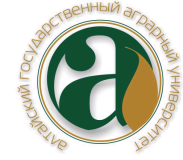 Ректору ФГБОУ ВО Алтайский ГАУКолпакову Н.А.ФамилияФамилияФамилияФамилияФамилияФамилияФамилияФамилияФамилияФамилияФамилияФамилияФамилияФамилияФамилияФамилияФамилияФамилияФамилияФамилияФамилияФамилияФамилияФамилияФамилияФамилияФамилияФамилияФамилияФамилияФамилияФамилияФамилияФамилияФамилияФамилияФамилияФамилияФамилияФамилияФамилияФамилияФамилияИвановИвановИвановИвановИвановИвановИвановИвановИвановИвановИвановИвановИвановИвановИвановИвановИвановИвановИвановИвановИвановИвановИвановИвановИвановИвановИвановИвановИвановИвановИвановИвановИвановИвановИвановГражданствоГражданствоГражданствоГражданствоГражданствоГражданствоГражданствоГражданствоГражданствоГражданствоГражданствоГражданствоГражданствоГражданствоГражданствоГражданствоГражданствоГражданствоГражданствоГражданствоГражданствоГражданствоГражданствоГражданствоГражданствоГражданствоГражданствоГражданствоГражданствоГражданствоГражданствоГражданствоГражданствоГражданствоГражданствоГражданствоГражданствоГражданствоГражданствоГражданствоРОССИЯРОССИЯРОССИЯРОССИЯРОССИЯРОССИЯРОССИЯРОССИЯРОССИЯРОССИЯРОССИЯРОССИЯРОССИЯРОССИЯРОССИЯРОССИЯРОССИЯРОССИЯРОССИЯРОССИЯРОССИЯРОССИЯРОССИЯРОССИЯРОССИЯРОССИЯРОССИЯРОССИЯРОССИЯРОССИЯРОССИЯРОССИЯРОССИЯРОССИЯРОССИЯРОССИЯРОССИЯРОССИЯРОССИЯРОССИЯРОССИЯРОССИЯРОССИЯРОССИЯРОССИЯРОССИЯРОССИЯРОССИЯРОССИЯРОССИЯРОССИЯРОССИЯРОССИЯРОССИЯРОССИЯРОССИЯРОССИЯРОССИЯРОССИЯРОССИЯРОССИЯРОССИЯРОССИЯРОССИЯРОССИЯРОССИЯРОССИЯРОССИЯРОССИЯРОССИЯРОССИЯРОССИЯРОССИЯРОССИЯРОССИЯРОССИЯРОССИЯРОССИЯРОССИЯРОССИЯИмяИмяИмяИмяИмяИмяИмяИмяИмяИмяИмяИмяИмяНикитаНикитаНикитаНикитаНикитаНикитаНикитаНикитаНикитаНикитаНикитаНикитаНикитаНикитаНикитаНикитаНикитаНикитаНикитаНикитаНикитаНикитаНикитаНикитаНикитаНикитаНикитаНикитаНикитаНикитаНикитаНикитаНикитаНикитаДокумент, удостоверяющий личностьДокумент, удостоверяющий личностьДокумент, удостоверяющий личностьДокумент, удостоверяющий личностьДокумент, удостоверяющий личностьДокумент, удостоверяющий личностьДокумент, удостоверяющий личностьДокумент, удостоверяющий личностьДокумент, удостоверяющий личностьДокумент, удостоверяющий личностьДокумент, удостоверяющий личностьДокумент, удостоверяющий личностьДокумент, удостоверяющий личностьДокумент, удостоверяющий личностьДокумент, удостоверяющий личностьДокумент, удостоверяющий личностьДокумент, удостоверяющий личностьДокумент, удостоверяющий личностьДокумент, удостоверяющий личностьДокумент, удостоверяющий личностьДокумент, удостоверяющий личностьДокумент, удостоверяющий личностьДокумент, удостоверяющий личностьДокумент, удостоверяющий личностьДокумент, удостоверяющий личностьДокумент, удостоверяющий личностьДокумент, удостоверяющий личностьДокумент, удостоверяющий личностьДокумент, удостоверяющий личностьДокумент, удостоверяющий личностьДокумент, удостоверяющий личностьДокумент, удостоверяющий личностьДокумент, удостоверяющий личностьДокумент, удостоверяющий личностьДокумент, удостоверяющий личностьДокумент, удостоверяющий личностьДокумент, удостоверяющий личностьДокумент, удостоверяющий личностьДокумент, удостоверяющий личностьДокумент, удостоверяющий личностьДокумент, удостоверяющий личностьДокумент, удостоверяющий личностьДокумент, удостоверяющий личностьДокумент, удостоверяющий личностьДокумент, удостоверяющий личностьДокумент, удостоверяющий личностьДокумент, удостоверяющий личностьДокумент, удостоверяющий личностьДокумент, удостоверяющий личностьДокумент, удостоверяющий личностьДокумент, удостоверяющий личностьДокумент, удостоверяющий личностьДокумент, удостоверяющий личностьДокумент, удостоверяющий личностьДокумент, удостоверяющий личностьДокумент, удостоверяющий личностьДокумент, удостоверяющий личностьДокумент, удостоверяющий личностьДокумент, удостоверяющий личностьДокумент, удостоверяющий личностьДокумент, удостоверяющий личностьДокумент, удостоверяющий личностьДокумент, удостоверяющий личностьДокумент, удостоверяющий личностьДокумент, удостоверяющий личностьДокумент, удостоверяющий личностьДокумент, удостоверяющий личностьДокумент, удостоверяющий личностьДокумент, удостоверяющий личностьДокумент, удостоверяющий личностьДокумент, удостоверяющий личностьДокумент, удостоверяющий личностьДокумент, удостоверяющий личностьДокумент, удостоверяющий личностьДокумент, удостоверяющий личностьДокумент, удостоверяющий личностьДокумент, удостоверяющий личностьДокумент, удостоверяющий личностьДокумент, удостоверяющий личностьДокумент, удостоверяющий личностьДокумент, удостоверяющий личностьДокумент, удостоверяющий личностьДокумент, удостоверяющий личностьДокумент, удостоверяющий личностьДокумент, удостоверяющий личностьДокумент, удостоверяющий личностьДокумент, удостоверяющий личностьДокумент, удостоверяющий личностьДокумент, удостоверяющий личностьДокумент, удостоверяющий личностьДокумент, удостоверяющий личностьДокумент, удостоверяющий личностьДокумент, удостоверяющий личностьДокумент, удостоверяющий личностьДокумент, удостоверяющий личностьДокумент, удостоверяющий личностьДокумент, удостоверяющий личностьДокумент, удостоверяющий личностьДокумент, удостоверяющий личностьДокумент, удостоверяющий личностьДокумент, удостоверяющий личностьДокумент, удостоверяющий личностьДокумент, удостоверяющий личностьДокумент, удостоверяющий личностьДокумент, удостоверяющий личностьДокумент, удостоверяющий личностьДокумент, удостоверяющий личностьДокумент, удостоверяющий личностьДокумент, удостоверяющий личностьДокумент, удостоверяющий личностьДокумент, удостоверяющий личностьДокумент, удостоверяющий личностьДокумент, удостоверяющий личностьДокумент, удостоверяющий личностьДокумент, удостоверяющий личностьДокумент, удостоверяющий личностьДокумент, удостоверяющий личностьДокумент, удостоверяющий личностьДокумент, удостоверяющий личностьОтчествоОтчествоОтчествоОтчествоОтчествоОтчествоОтчествоОтчествоОтчествоОтчествоОтчествоОтчествоОтчествоОтчествоОтчествоОтчествоОтчествоОтчествоОтчествоОтчествоОтчествоОтчествоОтчествоОтчествоОтчествоОтчествоОтчествоОтчествоОтчествоОтчествоОтчествоОтчествоОтчествоОтчествоОтчествоОтчествоОтчествоОтчествоОтчествоОтчествоОтчествоОтчествоОтчествоАлександровичАлександровичАлександровичАлександровичАлександровичАлександровичАлександровичАлександровичАлександровичАлександровичАлександровичАлександровичАлександровичАлександровичАлександровичАлександровичАлександровичАлександровичАлександровичАлександровичАлександровичАлександровичАлександровичАлександровичАлександровичАлександровичАлександровичАлександровичАлександровичАлександровичАлександровичАлександровичАлександровичАлександровичАлександровичПаспорт РФПаспорт РФПаспорт РФПаспорт РФПаспорт РФПаспорт РФПаспорт РФПаспорт РФПаспорт РФПаспорт РФПаспорт РФПаспорт РФПаспорт РФПаспорт РФПаспорт РФПаспорт РФПаспорт РФПаспорт РФПаспорт РФПаспорт РФПаспорт РФПаспорт РФПаспорт РФПаспорт РФПаспорт РФПаспорт РФПаспорт РФПаспорт РФПаспорт РФПаспорт РФПаспорт РФПаспорт РФПаспорт РФПаспорт РФПаспорт РФПаспорт РФПаспорт РФПаспорт РФПаспорт РФПаспорт РФПаспорт РФПаспорт РФПаспорт РФПаспорт РФПаспорт РФПаспорт РФПаспорт РФПаспорт РФПаспорт РФПаспорт РФПаспорт РФПаспорт РФПаспорт РФПаспорт РФПаспорт РФПаспорт РФПаспорт РФПаспорт РФПаспорт РФПаспорт РФПаспорт РФПаспорт РФПаспорт РФПаспорт РФПаспорт РФПаспорт РФПаспорт РФПаспорт РФПаспорт РФПаспорт РФПаспорт РФПаспорт РФПаспорт РФПаспорт РФПаспорт РФПаспорт РФПаспорт РФПаспорт РФПаспорт РФПаспорт РФПаспорт РФПаспорт РФПаспорт РФПаспорт РФПаспорт РФПаспорт РФПаспорт РФПаспорт РФПаспорт РФПаспорт РФПаспорт РФПаспорт РФПаспорт РФПаспорт РФПаспорт РФПаспорт РФПаспорт РФПаспорт РФПаспорт РФПаспорт РФПаспорт РФПаспорт РФПаспорт РФПаспорт РФПаспорт РФПаспорт РФПаспорт РФПаспорт РФПаспорт РФПаспорт РФПаспорт РФПаспорт РФПаспорт РФПаспорт РФПаспорт РФПаспорт РФПаспорт РФПаспорт РФПаспорт РФПаспорт РФДата рожденияДата рожденияДата рожденияДата рожденияДата рожденияДата рожденияДата рожденияДата рожденияДата рожденияДата рожденияДата рожденияДата рожденияДата рожденияДата рожденияДата рожденияДата рожденияДата рожденияДата рожденияДата рожденияДата рожденияДата рожденияДата рожденияДата рожденияДата рожденияДата рожденияДата рожденияДата рожденияДата рожденияДата рожденияДата рожденияДата рожденияДата рожденияДата рожденияДата рожденияДата рожденияДата рожденияДата рожденияДата рожденияДата рожденияДата рожденияДата рожденияДата рожденияДата рождения21.12.200221.12.200221.12.200221.12.200221.12.200221.12.200221.12.200221.12.200221.12.200221.12.200221.12.200221.12.200221.12.200221.12.200221.12.200221.12.200221.12.200221.12.200221.12.200221.12.200221.12.200221.12.200221.12.200221.12.200221.12.200221.12.200221.12.200221.12.200221.12.200221.12.200221.12.200221.12.200221.12.200221.12.200221.12.2002сериясериясериясериясериясериясериясериясериясериясериясериясериясериясериясериясериясериясериясериясериясериясериясериясериясерия010301030103010301030103010301030103№№№№№№№№№№№№№№№№№№№№№№№№№№№№№301120301120301120301120301120301120301120301120301120301120301120301120301120301120301120301120301120301120301120301120301120301120301120301120301120301120301120301120301120301120301120301120301120301120301120301120301120301120301120301120301120301120301120301120301120301120Когда и кем выдан:Когда и кем выдан:Когда и кем выдан:Когда и кем выдан:Когда и кем выдан:Когда и кем выдан:Когда и кем выдан:Когда и кем выдан:Когда и кем выдан:Когда и кем выдан:Когда и кем выдан:Когда и кем выдан:Когда и кем выдан:Когда и кем выдан:Когда и кем выдан:Когда и кем выдан:Когда и кем выдан:Когда и кем выдан:Когда и кем выдан:Когда и кем выдан:Когда и кем выдан:Когда и кем выдан:Когда и кем выдан:Когда и кем выдан:Когда и кем выдан:Когда и кем выдан:Когда и кем выдан:Когда и кем выдан:Когда и кем выдан:Когда и кем выдан:Когда и кем выдан:Когда и кем выдан:Когда и кем выдан:Когда и кем выдан:Когда и кем выдан:Когда и кем выдан:Когда и кем выдан:Когда и кем выдан:Когда и кем выдан:Когда и кем выдан:Когда и кем выдан:Когда и кем выдан:Когда и кем выдан:Когда и кем выдан:Когда и кем выдан:Когда и кем выдан:Когда и кем выдан:Когда и кем выдан:Когда и кем выдан:Когда и кем выдан:Когда и кем выдан:Когда и кем выдан:Когда и кем выдан:Когда и кем выдан:Когда и кем выдан:Когда и кем выдан:Когда и кем выдан:Когда и кем выдан:Когда и кем выдан:Когда и кем выдан:Когда и кем выдан:Когда и кем выдан:Когда и кем выдан:Когда и кем выдан:Когда и кем выдан:Когда и кем выдан:Когда и кем выдан:Когда и кем выдан:Когда и кем выдан:Когда и кем выдан:Когда и кем выдан:Когда и кем выдан:Когда и кем выдан:Когда и кем выдан:Когда и кем выдан:Когда и кем выдан:Когда и кем выдан:Когда и кем выдан:Когда и кем выдан:Когда и кем выдан:Когда и кем выдан:Когда и кем выдан:Когда и кем выдан:Когда и кем выдан:Когда и кем выдан:Когда и кем выдан:Когда и кем выдан:Когда и кем выдан:Когда и кем выдан:Когда и кем выдан:Когда и кем выдан:Когда и кем выдан:Когда и кем выдан:Когда и кем выдан:Когда и кем выдан:Когда и кем выдан:Когда и кем выдан:Когда и кем выдан:Когда и кем выдан:Когда и кем выдан:Когда и кем выдан:Когда и кем выдан:Когда и кем выдан:Когда и кем выдан:Когда и кем выдан:Когда и кем выдан:Когда и кем выдан:Когда и кем выдан:Когда и кем выдан:Когда и кем выдан:Когда и кем выдан:Когда и кем выдан:Когда и кем выдан:Когда и кем выдан:Когда и кем выдан:Когда и кем выдан:Когда и кем выдан:Когда и кем выдан:Когда и кем выдан:Когда и кем выдан:21.01.2016 ТП В МКРН. НОВОСИЛИКАТНЫЙ ОУФМС РОССИИ ПО АЛТАЙСКОМУ КРАЮ В ИНДУСТРИАЛЬНОМ Р-НЕ Г. БАРНАУЛА Код подразделения: 203-00021.01.2016 ТП В МКРН. НОВОСИЛИКАТНЫЙ ОУФМС РОССИИ ПО АЛТАЙСКОМУ КРАЮ В ИНДУСТРИАЛЬНОМ Р-НЕ Г. БАРНАУЛА Код подразделения: 203-00021.01.2016 ТП В МКРН. НОВОСИЛИКАТНЫЙ ОУФМС РОССИИ ПО АЛТАЙСКОМУ КРАЮ В ИНДУСТРИАЛЬНОМ Р-НЕ Г. БАРНАУЛА Код подразделения: 203-00021.01.2016 ТП В МКРН. НОВОСИЛИКАТНЫЙ ОУФМС РОССИИ ПО АЛТАЙСКОМУ КРАЮ В ИНДУСТРИАЛЬНОМ Р-НЕ Г. БАРНАУЛА Код подразделения: 203-00021.01.2016 ТП В МКРН. НОВОСИЛИКАТНЫЙ ОУФМС РОССИИ ПО АЛТАЙСКОМУ КРАЮ В ИНДУСТРИАЛЬНОМ Р-НЕ Г. БАРНАУЛА Код подразделения: 203-00021.01.2016 ТП В МКРН. НОВОСИЛИКАТНЫЙ ОУФМС РОССИИ ПО АЛТАЙСКОМУ КРАЮ В ИНДУСТРИАЛЬНОМ Р-НЕ Г. БАРНАУЛА Код подразделения: 203-00021.01.2016 ТП В МКРН. НОВОСИЛИКАТНЫЙ ОУФМС РОССИИ ПО АЛТАЙСКОМУ КРАЮ В ИНДУСТРИАЛЬНОМ Р-НЕ Г. БАРНАУЛА Код подразделения: 203-00021.01.2016 ТП В МКРН. НОВОСИЛИКАТНЫЙ ОУФМС РОССИИ ПО АЛТАЙСКОМУ КРАЮ В ИНДУСТРИАЛЬНОМ Р-НЕ Г. БАРНАУЛА Код подразделения: 203-00021.01.2016 ТП В МКРН. НОВОСИЛИКАТНЫЙ ОУФМС РОССИИ ПО АЛТАЙСКОМУ КРАЮ В ИНДУСТРИАЛЬНОМ Р-НЕ Г. БАРНАУЛА Код подразделения: 203-00021.01.2016 ТП В МКРН. НОВОСИЛИКАТНЫЙ ОУФМС РОССИИ ПО АЛТАЙСКОМУ КРАЮ В ИНДУСТРИАЛЬНОМ Р-НЕ Г. БАРНАУЛА Код подразделения: 203-00021.01.2016 ТП В МКРН. НОВОСИЛИКАТНЫЙ ОУФМС РОССИИ ПО АЛТАЙСКОМУ КРАЮ В ИНДУСТРИАЛЬНОМ Р-НЕ Г. БАРНАУЛА Код подразделения: 203-00021.01.2016 ТП В МКРН. НОВОСИЛИКАТНЫЙ ОУФМС РОССИИ ПО АЛТАЙСКОМУ КРАЮ В ИНДУСТРИАЛЬНОМ Р-НЕ Г. БАРНАУЛА Код подразделения: 203-00021.01.2016 ТП В МКРН. НОВОСИЛИКАТНЫЙ ОУФМС РОССИИ ПО АЛТАЙСКОМУ КРАЮ В ИНДУСТРИАЛЬНОМ Р-НЕ Г. БАРНАУЛА Код подразделения: 203-00021.01.2016 ТП В МКРН. НОВОСИЛИКАТНЫЙ ОУФМС РОССИИ ПО АЛТАЙСКОМУ КРАЮ В ИНДУСТРИАЛЬНОМ Р-НЕ Г. БАРНАУЛА Код подразделения: 203-00021.01.2016 ТП В МКРН. НОВОСИЛИКАТНЫЙ ОУФМС РОССИИ ПО АЛТАЙСКОМУ КРАЮ В ИНДУСТРИАЛЬНОМ Р-НЕ Г. БАРНАУЛА Код подразделения: 203-00021.01.2016 ТП В МКРН. НОВОСИЛИКАТНЫЙ ОУФМС РОССИИ ПО АЛТАЙСКОМУ КРАЮ В ИНДУСТРИАЛЬНОМ Р-НЕ Г. БАРНАУЛА Код подразделения: 203-00021.01.2016 ТП В МКРН. НОВОСИЛИКАТНЫЙ ОУФМС РОССИИ ПО АЛТАЙСКОМУ КРАЮ В ИНДУСТРИАЛЬНОМ Р-НЕ Г. БАРНАУЛА Код подразделения: 203-00021.01.2016 ТП В МКРН. НОВОСИЛИКАТНЫЙ ОУФМС РОССИИ ПО АЛТАЙСКОМУ КРАЮ В ИНДУСТРИАЛЬНОМ Р-НЕ Г. БАРНАУЛА Код подразделения: 203-00021.01.2016 ТП В МКРН. НОВОСИЛИКАТНЫЙ ОУФМС РОССИИ ПО АЛТАЙСКОМУ КРАЮ В ИНДУСТРИАЛЬНОМ Р-НЕ Г. БАРНАУЛА Код подразделения: 203-00021.01.2016 ТП В МКРН. НОВОСИЛИКАТНЫЙ ОУФМС РОССИИ ПО АЛТАЙСКОМУ КРАЮ В ИНДУСТРИАЛЬНОМ Р-НЕ Г. БАРНАУЛА Код подразделения: 203-00021.01.2016 ТП В МКРН. НОВОСИЛИКАТНЫЙ ОУФМС РОССИИ ПО АЛТАЙСКОМУ КРАЮ В ИНДУСТРИАЛЬНОМ Р-НЕ Г. БАРНАУЛА Код подразделения: 203-00021.01.2016 ТП В МКРН. НОВОСИЛИКАТНЫЙ ОУФМС РОССИИ ПО АЛТАЙСКОМУ КРАЮ В ИНДУСТРИАЛЬНОМ Р-НЕ Г. БАРНАУЛА Код подразделения: 203-00021.01.2016 ТП В МКРН. НОВОСИЛИКАТНЫЙ ОУФМС РОССИИ ПО АЛТАЙСКОМУ КРАЮ В ИНДУСТРИАЛЬНОМ Р-НЕ Г. БАРНАУЛА Код подразделения: 203-00021.01.2016 ТП В МКРН. НОВОСИЛИКАТНЫЙ ОУФМС РОССИИ ПО АЛТАЙСКОМУ КРАЮ В ИНДУСТРИАЛЬНОМ Р-НЕ Г. БАРНАУЛА Код подразделения: 203-00021.01.2016 ТП В МКРН. НОВОСИЛИКАТНЫЙ ОУФМС РОССИИ ПО АЛТАЙСКОМУ КРАЮ В ИНДУСТРИАЛЬНОМ Р-НЕ Г. БАРНАУЛА Код подразделения: 203-00021.01.2016 ТП В МКРН. НОВОСИЛИКАТНЫЙ ОУФМС РОССИИ ПО АЛТАЙСКОМУ КРАЮ В ИНДУСТРИАЛЬНОМ Р-НЕ Г. БАРНАУЛА Код подразделения: 203-00021.01.2016 ТП В МКРН. НОВОСИЛИКАТНЫЙ ОУФМС РОССИИ ПО АЛТАЙСКОМУ КРАЮ В ИНДУСТРИАЛЬНОМ Р-НЕ Г. БАРНАУЛА Код подразделения: 203-00021.01.2016 ТП В МКРН. НОВОСИЛИКАТНЫЙ ОУФМС РОССИИ ПО АЛТАЙСКОМУ КРАЮ В ИНДУСТРИАЛЬНОМ Р-НЕ Г. БАРНАУЛА Код подразделения: 203-00021.01.2016 ТП В МКРН. НОВОСИЛИКАТНЫЙ ОУФМС РОССИИ ПО АЛТАЙСКОМУ КРАЮ В ИНДУСТРИАЛЬНОМ Р-НЕ Г. БАРНАУЛА Код подразделения: 203-00021.01.2016 ТП В МКРН. НОВОСИЛИКАТНЫЙ ОУФМС РОССИИ ПО АЛТАЙСКОМУ КРАЮ В ИНДУСТРИАЛЬНОМ Р-НЕ Г. БАРНАУЛА Код подразделения: 203-00021.01.2016 ТП В МКРН. НОВОСИЛИКАТНЫЙ ОУФМС РОССИИ ПО АЛТАЙСКОМУ КРАЮ В ИНДУСТРИАЛЬНОМ Р-НЕ Г. БАРНАУЛА Код подразделения: 203-00021.01.2016 ТП В МКРН. НОВОСИЛИКАТНЫЙ ОУФМС РОССИИ ПО АЛТАЙСКОМУ КРАЮ В ИНДУСТРИАЛЬНОМ Р-НЕ Г. БАРНАУЛА Код подразделения: 203-00021.01.2016 ТП В МКРН. НОВОСИЛИКАТНЫЙ ОУФМС РОССИИ ПО АЛТАЙСКОМУ КРАЮ В ИНДУСТРИАЛЬНОМ Р-НЕ Г. БАРНАУЛА Код подразделения: 203-00021.01.2016 ТП В МКРН. НОВОСИЛИКАТНЫЙ ОУФМС РОССИИ ПО АЛТАЙСКОМУ КРАЮ В ИНДУСТРИАЛЬНОМ Р-НЕ Г. БАРНАУЛА Код подразделения: 203-00021.01.2016 ТП В МКРН. НОВОСИЛИКАТНЫЙ ОУФМС РОССИИ ПО АЛТАЙСКОМУ КРАЮ В ИНДУСТРИАЛЬНОМ Р-НЕ Г. БАРНАУЛА Код подразделения: 203-00021.01.2016 ТП В МКРН. НОВОСИЛИКАТНЫЙ ОУФМС РОССИИ ПО АЛТАЙСКОМУ КРАЮ В ИНДУСТРИАЛЬНОМ Р-НЕ Г. БАРНАУЛА Код подразделения: 203-00021.01.2016 ТП В МКРН. НОВОСИЛИКАТНЫЙ ОУФМС РОССИИ ПО АЛТАЙСКОМУ КРАЮ В ИНДУСТРИАЛЬНОМ Р-НЕ Г. БАРНАУЛА Код подразделения: 203-00021.01.2016 ТП В МКРН. НОВОСИЛИКАТНЫЙ ОУФМС РОССИИ ПО АЛТАЙСКОМУ КРАЮ В ИНДУСТРИАЛЬНОМ Р-НЕ Г. БАРНАУЛА Код подразделения: 203-00021.01.2016 ТП В МКРН. НОВОСИЛИКАТНЫЙ ОУФМС РОССИИ ПО АЛТАЙСКОМУ КРАЮ В ИНДУСТРИАЛЬНОМ Р-НЕ Г. БАРНАУЛА Код подразделения: 203-00021.01.2016 ТП В МКРН. НОВОСИЛИКАТНЫЙ ОУФМС РОССИИ ПО АЛТАЙСКОМУ КРАЮ В ИНДУСТРИАЛЬНОМ Р-НЕ Г. БАРНАУЛА Код подразделения: 203-00021.01.2016 ТП В МКРН. НОВОСИЛИКАТНЫЙ ОУФМС РОССИИ ПО АЛТАЙСКОМУ КРАЮ В ИНДУСТРИАЛЬНОМ Р-НЕ Г. БАРНАУЛА Код подразделения: 203-00021.01.2016 ТП В МКРН. НОВОСИЛИКАТНЫЙ ОУФМС РОССИИ ПО АЛТАЙСКОМУ КРАЮ В ИНДУСТРИАЛЬНОМ Р-НЕ Г. БАРНАУЛА Код подразделения: 203-00021.01.2016 ТП В МКРН. НОВОСИЛИКАТНЫЙ ОУФМС РОССИИ ПО АЛТАЙСКОМУ КРАЮ В ИНДУСТРИАЛЬНОМ Р-НЕ Г. БАРНАУЛА Код подразделения: 203-00021.01.2016 ТП В МКРН. НОВОСИЛИКАТНЫЙ ОУФМС РОССИИ ПО АЛТАЙСКОМУ КРАЮ В ИНДУСТРИАЛЬНОМ Р-НЕ Г. БАРНАУЛА Код подразделения: 203-00021.01.2016 ТП В МКРН. НОВОСИЛИКАТНЫЙ ОУФМС РОССИИ ПО АЛТАЙСКОМУ КРАЮ В ИНДУСТРИАЛЬНОМ Р-НЕ Г. БАРНАУЛА Код подразделения: 203-00021.01.2016 ТП В МКРН. НОВОСИЛИКАТНЫЙ ОУФМС РОССИИ ПО АЛТАЙСКОМУ КРАЮ В ИНДУСТРИАЛЬНОМ Р-НЕ Г. БАРНАУЛА Код подразделения: 203-00021.01.2016 ТП В МКРН. НОВОСИЛИКАТНЫЙ ОУФМС РОССИИ ПО АЛТАЙСКОМУ КРАЮ В ИНДУСТРИАЛЬНОМ Р-НЕ Г. БАРНАУЛА Код подразделения: 203-00021.01.2016 ТП В МКРН. НОВОСИЛИКАТНЫЙ ОУФМС РОССИИ ПО АЛТАЙСКОМУ КРАЮ В ИНДУСТРИАЛЬНОМ Р-НЕ Г. БАРНАУЛА Код подразделения: 203-00021.01.2016 ТП В МКРН. НОВОСИЛИКАТНЫЙ ОУФМС РОССИИ ПО АЛТАЙСКОМУ КРАЮ В ИНДУСТРИАЛЬНОМ Р-НЕ Г. БАРНАУЛА Код подразделения: 203-00021.01.2016 ТП В МКРН. НОВОСИЛИКАТНЫЙ ОУФМС РОССИИ ПО АЛТАЙСКОМУ КРАЮ В ИНДУСТРИАЛЬНОМ Р-НЕ Г. БАРНАУЛА Код подразделения: 203-00021.01.2016 ТП В МКРН. НОВОСИЛИКАТНЫЙ ОУФМС РОССИИ ПО АЛТАЙСКОМУ КРАЮ В ИНДУСТРИАЛЬНОМ Р-НЕ Г. БАРНАУЛА Код подразделения: 203-00021.01.2016 ТП В МКРН. НОВОСИЛИКАТНЫЙ ОУФМС РОССИИ ПО АЛТАЙСКОМУ КРАЮ В ИНДУСТРИАЛЬНОМ Р-НЕ Г. БАРНАУЛА Код подразделения: 203-00021.01.2016 ТП В МКРН. НОВОСИЛИКАТНЫЙ ОУФМС РОССИИ ПО АЛТАЙСКОМУ КРАЮ В ИНДУСТРИАЛЬНОМ Р-НЕ Г. БАРНАУЛА Код подразделения: 203-00021.01.2016 ТП В МКРН. НОВОСИЛИКАТНЫЙ ОУФМС РОССИИ ПО АЛТАЙСКОМУ КРАЮ В ИНДУСТРИАЛЬНОМ Р-НЕ Г. БАРНАУЛА Код подразделения: 203-00021.01.2016 ТП В МКРН. НОВОСИЛИКАТНЫЙ ОУФМС РОССИИ ПО АЛТАЙСКОМУ КРАЮ В ИНДУСТРИАЛЬНОМ Р-НЕ Г. БАРНАУЛА Код подразделения: 203-00021.01.2016 ТП В МКРН. НОВОСИЛИКАТНЫЙ ОУФМС РОССИИ ПО АЛТАЙСКОМУ КРАЮ В ИНДУСТРИАЛЬНОМ Р-НЕ Г. БАРНАУЛА Код подразделения: 203-00021.01.2016 ТП В МКРН. НОВОСИЛИКАТНЫЙ ОУФМС РОССИИ ПО АЛТАЙСКОМУ КРАЮ В ИНДУСТРИАЛЬНОМ Р-НЕ Г. БАРНАУЛА Код подразделения: 203-00021.01.2016 ТП В МКРН. НОВОСИЛИКАТНЫЙ ОУФМС РОССИИ ПО АЛТАЙСКОМУ КРАЮ В ИНДУСТРИАЛЬНОМ Р-НЕ Г. БАРНАУЛА Код подразделения: 203-00021.01.2016 ТП В МКРН. НОВОСИЛИКАТНЫЙ ОУФМС РОССИИ ПО АЛТАЙСКОМУ КРАЮ В ИНДУСТРИАЛЬНОМ Р-НЕ Г. БАРНАУЛА Код подразделения: 203-00021.01.2016 ТП В МКРН. НОВОСИЛИКАТНЫЙ ОУФМС РОССИИ ПО АЛТАЙСКОМУ КРАЮ В ИНДУСТРИАЛЬНОМ Р-НЕ Г. БАРНАУЛА Код подразделения: 203-00021.01.2016 ТП В МКРН. НОВОСИЛИКАТНЫЙ ОУФМС РОССИИ ПО АЛТАЙСКОМУ КРАЮ В ИНДУСТРИАЛЬНОМ Р-НЕ Г. БАРНАУЛА Код подразделения: 203-00021.01.2016 ТП В МКРН. НОВОСИЛИКАТНЫЙ ОУФМС РОССИИ ПО АЛТАЙСКОМУ КРАЮ В ИНДУСТРИАЛЬНОМ Р-НЕ Г. БАРНАУЛА Код подразделения: 203-00021.01.2016 ТП В МКРН. НОВОСИЛИКАТНЫЙ ОУФМС РОССИИ ПО АЛТАЙСКОМУ КРАЮ В ИНДУСТРИАЛЬНОМ Р-НЕ Г. БАРНАУЛА Код подразделения: 203-00021.01.2016 ТП В МКРН. НОВОСИЛИКАТНЫЙ ОУФМС РОССИИ ПО АЛТАЙСКОМУ КРАЮ В ИНДУСТРИАЛЬНОМ Р-НЕ Г. БАРНАУЛА Код подразделения: 203-00021.01.2016 ТП В МКРН. НОВОСИЛИКАТНЫЙ ОУФМС РОССИИ ПО АЛТАЙСКОМУ КРАЮ В ИНДУСТРИАЛЬНОМ Р-НЕ Г. БАРНАУЛА Код подразделения: 203-00021.01.2016 ТП В МКРН. НОВОСИЛИКАТНЫЙ ОУФМС РОССИИ ПО АЛТАЙСКОМУ КРАЮ В ИНДУСТРИАЛЬНОМ Р-НЕ Г. БАРНАУЛА Код подразделения: 203-00021.01.2016 ТП В МКРН. НОВОСИЛИКАТНЫЙ ОУФМС РОССИИ ПО АЛТАЙСКОМУ КРАЮ В ИНДУСТРИАЛЬНОМ Р-НЕ Г. БАРНАУЛА Код подразделения: 203-00021.01.2016 ТП В МКРН. НОВОСИЛИКАТНЫЙ ОУФМС РОССИИ ПО АЛТАЙСКОМУ КРАЮ В ИНДУСТРИАЛЬНОМ Р-НЕ Г. БАРНАУЛА Код подразделения: 203-00021.01.2016 ТП В МКРН. НОВОСИЛИКАТНЫЙ ОУФМС РОССИИ ПО АЛТАЙСКОМУ КРАЮ В ИНДУСТРИАЛЬНОМ Р-НЕ Г. БАРНАУЛА Код подразделения: 203-00021.01.2016 ТП В МКРН. НОВОСИЛИКАТНЫЙ ОУФМС РОССИИ ПО АЛТАЙСКОМУ КРАЮ В ИНДУСТРИАЛЬНОМ Р-НЕ Г. БАРНАУЛА Код подразделения: 203-00021.01.2016 ТП В МКРН. НОВОСИЛИКАТНЫЙ ОУФМС РОССИИ ПО АЛТАЙСКОМУ КРАЮ В ИНДУСТРИАЛЬНОМ Р-НЕ Г. БАРНАУЛА Код подразделения: 203-00021.01.2016 ТП В МКРН. НОВОСИЛИКАТНЫЙ ОУФМС РОССИИ ПО АЛТАЙСКОМУ КРАЮ В ИНДУСТРИАЛЬНОМ Р-НЕ Г. БАРНАУЛА Код подразделения: 203-00021.01.2016 ТП В МКРН. НОВОСИЛИКАТНЫЙ ОУФМС РОССИИ ПО АЛТАЙСКОМУ КРАЮ В ИНДУСТРИАЛЬНОМ Р-НЕ Г. БАРНАУЛА Код подразделения: 203-00021.01.2016 ТП В МКРН. НОВОСИЛИКАТНЫЙ ОУФМС РОССИИ ПО АЛТАЙСКОМУ КРАЮ В ИНДУСТРИАЛЬНОМ Р-НЕ Г. БАРНАУЛА Код подразделения: 203-00021.01.2016 ТП В МКРН. НОВОСИЛИКАТНЫЙ ОУФМС РОССИИ ПО АЛТАЙСКОМУ КРАЮ В ИНДУСТРИАЛЬНОМ Р-НЕ Г. БАРНАУЛА Код подразделения: 203-00021.01.2016 ТП В МКРН. НОВОСИЛИКАТНЫЙ ОУФМС РОССИИ ПО АЛТАЙСКОМУ КРАЮ В ИНДУСТРИАЛЬНОМ Р-НЕ Г. БАРНАУЛА Код подразделения: 203-00021.01.2016 ТП В МКРН. НОВОСИЛИКАТНЫЙ ОУФМС РОССИИ ПО АЛТАЙСКОМУ КРАЮ В ИНДУСТРИАЛЬНОМ Р-НЕ Г. БАРНАУЛА Код подразделения: 203-00021.01.2016 ТП В МКРН. НОВОСИЛИКАТНЫЙ ОУФМС РОССИИ ПО АЛТАЙСКОМУ КРАЮ В ИНДУСТРИАЛЬНОМ Р-НЕ Г. БАРНАУЛА Код подразделения: 203-00021.01.2016 ТП В МКРН. НОВОСИЛИКАТНЫЙ ОУФМС РОССИИ ПО АЛТАЙСКОМУ КРАЮ В ИНДУСТРИАЛЬНОМ Р-НЕ Г. БАРНАУЛА Код подразделения: 203-00021.01.2016 ТП В МКРН. НОВОСИЛИКАТНЫЙ ОУФМС РОССИИ ПО АЛТАЙСКОМУ КРАЮ В ИНДУСТРИАЛЬНОМ Р-НЕ Г. БАРНАУЛА Код подразделения: 203-00021.01.2016 ТП В МКРН. НОВОСИЛИКАТНЫЙ ОУФМС РОССИИ ПО АЛТАЙСКОМУ КРАЮ В ИНДУСТРИАЛЬНОМ Р-НЕ Г. БАРНАУЛА Код подразделения: 203-00021.01.2016 ТП В МКРН. НОВОСИЛИКАТНЫЙ ОУФМС РОССИИ ПО АЛТАЙСКОМУ КРАЮ В ИНДУСТРИАЛЬНОМ Р-НЕ Г. БАРНАУЛА Код подразделения: 203-00021.01.2016 ТП В МКРН. НОВОСИЛИКАТНЫЙ ОУФМС РОССИИ ПО АЛТАЙСКОМУ КРАЮ В ИНДУСТРИАЛЬНОМ Р-НЕ Г. БАРНАУЛА Код подразделения: 203-00021.01.2016 ТП В МКРН. НОВОСИЛИКАТНЫЙ ОУФМС РОССИИ ПО АЛТАЙСКОМУ КРАЮ В ИНДУСТРИАЛЬНОМ Р-НЕ Г. БАРНАУЛА Код подразделения: 203-00021.01.2016 ТП В МКРН. НОВОСИЛИКАТНЫЙ ОУФМС РОССИИ ПО АЛТАЙСКОМУ КРАЮ В ИНДУСТРИАЛЬНОМ Р-НЕ Г. БАРНАУЛА Код подразделения: 203-00021.01.2016 ТП В МКРН. НОВОСИЛИКАТНЫЙ ОУФМС РОССИИ ПО АЛТАЙСКОМУ КРАЮ В ИНДУСТРИАЛЬНОМ Р-НЕ Г. БАРНАУЛА Код подразделения: 203-00021.01.2016 ТП В МКРН. НОВОСИЛИКАТНЫЙ ОУФМС РОССИИ ПО АЛТАЙСКОМУ КРАЮ В ИНДУСТРИАЛЬНОМ Р-НЕ Г. БАРНАУЛА Код подразделения: 203-00021.01.2016 ТП В МКРН. НОВОСИЛИКАТНЫЙ ОУФМС РОССИИ ПО АЛТАЙСКОМУ КРАЮ В ИНДУСТРИАЛЬНОМ Р-НЕ Г. БАРНАУЛА Код подразделения: 203-00021.01.2016 ТП В МКРН. НОВОСИЛИКАТНЫЙ ОУФМС РОССИИ ПО АЛТАЙСКОМУ КРАЮ В ИНДУСТРИАЛЬНОМ Р-НЕ Г. БАРНАУЛА Код подразделения: 203-00021.01.2016 ТП В МКРН. НОВОСИЛИКАТНЫЙ ОУФМС РОССИИ ПО АЛТАЙСКОМУ КРАЮ В ИНДУСТРИАЛЬНОМ Р-НЕ Г. БАРНАУЛА Код подразделения: 203-00021.01.2016 ТП В МКРН. НОВОСИЛИКАТНЫЙ ОУФМС РОССИИ ПО АЛТАЙСКОМУ КРАЮ В ИНДУСТРИАЛЬНОМ Р-НЕ Г. БАРНАУЛА Код подразделения: 203-00021.01.2016 ТП В МКРН. НОВОСИЛИКАТНЫЙ ОУФМС РОССИИ ПО АЛТАЙСКОМУ КРАЮ В ИНДУСТРИАЛЬНОМ Р-НЕ Г. БАРНАУЛА Код подразделения: 203-00021.01.2016 ТП В МКРН. НОВОСИЛИКАТНЫЙ ОУФМС РОССИИ ПО АЛТАЙСКОМУ КРАЮ В ИНДУСТРИАЛЬНОМ Р-НЕ Г. БАРНАУЛА Код подразделения: 203-00021.01.2016 ТП В МКРН. НОВОСИЛИКАТНЫЙ ОУФМС РОССИИ ПО АЛТАЙСКОМУ КРАЮ В ИНДУСТРИАЛЬНОМ Р-НЕ Г. БАРНАУЛА Код подразделения: 203-00021.01.2016 ТП В МКРН. НОВОСИЛИКАТНЫЙ ОУФМС РОССИИ ПО АЛТАЙСКОМУ КРАЮ В ИНДУСТРИАЛЬНОМ Р-НЕ Г. БАРНАУЛА Код подразделения: 203-00021.01.2016 ТП В МКРН. НОВОСИЛИКАТНЫЙ ОУФМС РОССИИ ПО АЛТАЙСКОМУ КРАЮ В ИНДУСТРИАЛЬНОМ Р-НЕ Г. БАРНАУЛА Код подразделения: 203-00021.01.2016 ТП В МКРН. НОВОСИЛИКАТНЫЙ ОУФМС РОССИИ ПО АЛТАЙСКОМУ КРАЮ В ИНДУСТРИАЛЬНОМ Р-НЕ Г. БАРНАУЛА Код подразделения: 203-00021.01.2016 ТП В МКРН. НОВОСИЛИКАТНЫЙ ОУФМС РОССИИ ПО АЛТАЙСКОМУ КРАЮ В ИНДУСТРИАЛЬНОМ Р-НЕ Г. БАРНАУЛА Код подразделения: 203-00021.01.2016 ТП В МКРН. НОВОСИЛИКАТНЫЙ ОУФМС РОССИИ ПО АЛТАЙСКОМУ КРАЮ В ИНДУСТРИАЛЬНОМ Р-НЕ Г. БАРНАУЛА Код подразделения: 203-00021.01.2016 ТП В МКРН. НОВОСИЛИКАТНЫЙ ОУФМС РОССИИ ПО АЛТАЙСКОМУ КРАЮ В ИНДУСТРИАЛЬНОМ Р-НЕ Г. БАРНАУЛА Код подразделения: 203-00021.01.2016 ТП В МКРН. НОВОСИЛИКАТНЫЙ ОУФМС РОССИИ ПО АЛТАЙСКОМУ КРАЮ В ИНДУСТРИАЛЬНОМ Р-НЕ Г. БАРНАУЛА Код подразделения: 203-00021.01.2016 ТП В МКРН. НОВОСИЛИКАТНЫЙ ОУФМС РОССИИ ПО АЛТАЙСКОМУ КРАЮ В ИНДУСТРИАЛЬНОМ Р-НЕ Г. БАРНАУЛА Код подразделения: 203-00021.01.2016 ТП В МКРН. НОВОСИЛИКАТНЫЙ ОУФМС РОССИИ ПО АЛТАЙСКОМУ КРАЮ В ИНДУСТРИАЛЬНОМ Р-НЕ Г. БАРНАУЛА Код подразделения: 203-00021.01.2016 ТП В МКРН. НОВОСИЛИКАТНЫЙ ОУФМС РОССИИ ПО АЛТАЙСКОМУ КРАЮ В ИНДУСТРИАЛЬНОМ Р-НЕ Г. БАРНАУЛА Код подразделения: 203-00021.01.2016 ТП В МКРН. НОВОСИЛИКАТНЫЙ ОУФМС РОССИИ ПО АЛТАЙСКОМУ КРАЮ В ИНДУСТРИАЛЬНОМ Р-НЕ Г. БАРНАУЛА Код подразделения: 203-00021.01.2016 ТП В МКРН. НОВОСИЛИКАТНЫЙ ОУФМС РОССИИ ПО АЛТАЙСКОМУ КРАЮ В ИНДУСТРИАЛЬНОМ Р-НЕ Г. БАРНАУЛА Код подразделения: 203-00021.01.2016 ТП В МКРН. НОВОСИЛИКАТНЫЙ ОУФМС РОССИИ ПО АЛТАЙСКОМУ КРАЮ В ИНДУСТРИАЛЬНОМ Р-НЕ Г. БАРНАУЛА Код подразделения: 203-00021.01.2016 ТП В МКРН. НОВОСИЛИКАТНЫЙ ОУФМС РОССИИ ПО АЛТАЙСКОМУ КРАЮ В ИНДУСТРИАЛЬНОМ Р-НЕ Г. БАРНАУЛА Код подразделения: 203-00021.01.2016 ТП В МКРН. НОВОСИЛИКАТНЫЙ ОУФМС РОССИИ ПО АЛТАЙСКОМУ КРАЮ В ИНДУСТРИАЛЬНОМ Р-НЕ Г. БАРНАУЛА Код подразделения: 203-00021.01.2016 ТП В МКРН. НОВОСИЛИКАТНЫЙ ОУФМС РОССИИ ПО АЛТАЙСКОМУ КРАЮ В ИНДУСТРИАЛЬНОМ Р-НЕ Г. БАРНАУЛА Код подразделения: 203-00021.01.2016 ТП В МКРН. НОВОСИЛИКАТНЫЙ ОУФМС РОССИИ ПО АЛТАЙСКОМУ КРАЮ В ИНДУСТРИАЛЬНОМ Р-НЕ Г. БАРНАУЛА Код подразделения: 203-00021.01.2016 ТП В МКРН. НОВОСИЛИКАТНЫЙ ОУФМС РОССИИ ПО АЛТАЙСКОМУ КРАЮ В ИНДУСТРИАЛЬНОМ Р-НЕ Г. БАРНАУЛА Код подразделения: 203-00021.01.2016 ТП В МКРН. НОВОСИЛИКАТНЫЙ ОУФМС РОССИИ ПО АЛТАЙСКОМУ КРАЮ В ИНДУСТРИАЛЬНОМ Р-НЕ Г. БАРНАУЛА Код подразделения: 203-00021.01.2016 ТП В МКРН. НОВОСИЛИКАТНЫЙ ОУФМС РОССИИ ПО АЛТАЙСКОМУ КРАЮ В ИНДУСТРИАЛЬНОМ Р-НЕ Г. БАРНАУЛА Код подразделения: 203-00021.01.2016 ТП В МКРН. НОВОСИЛИКАТНЫЙ ОУФМС РОССИИ ПО АЛТАЙСКОМУ КРАЮ В ИНДУСТРИАЛЬНОМ Р-НЕ Г. БАРНАУЛА Код подразделения: 203-00021.01.2016 ТП В МКРН. НОВОСИЛИКАТНЫЙ ОУФМС РОССИИ ПО АЛТАЙСКОМУ КРАЮ В ИНДУСТРИАЛЬНОМ Р-НЕ Г. БАРНАУЛА Код подразделения: 203-00021.01.2016 ТП В МКРН. НОВОСИЛИКАТНЫЙ ОУФМС РОССИИ ПО АЛТАЙСКОМУ КРАЮ В ИНДУСТРИАЛЬНОМ Р-НЕ Г. БАРНАУЛА Код подразделения: 203-00021.01.2016 ТП В МКРН. НОВОСИЛИКАТНЫЙ ОУФМС РОССИИ ПО АЛТАЙСКОМУ КРАЮ В ИНДУСТРИАЛЬНОМ Р-НЕ Г. БАРНАУЛА Код подразделения: 203-00021.01.2016 ТП В МКРН. НОВОСИЛИКАТНЫЙ ОУФМС РОССИИ ПО АЛТАЙСКОМУ КРАЮ В ИНДУСТРИАЛЬНОМ Р-НЕ Г. БАРНАУЛА Код подразделения: 203-00021.01.2016 ТП В МКРН. НОВОСИЛИКАТНЫЙ ОУФМС РОССИИ ПО АЛТАЙСКОМУ КРАЮ В ИНДУСТРИАЛЬНОМ Р-НЕ Г. БАРНАУЛА Код подразделения: 203-000Адрес по прописке:Адрес по прописке:Адрес по прописке:Адрес по прописке:Адрес по прописке:Адрес по прописке:Адрес по прописке:Адрес по прописке:Адрес по прописке:Адрес по прописке:Адрес по прописке:Адрес по прописке:Адрес по прописке:Адрес по прописке:Адрес по прописке:Адрес по прописке:Адрес по прописке:Адрес по прописке:Адрес по прописке:Адрес по прописке:Адрес по прописке:Адрес по прописке:Адрес по прописке:Адрес по прописке:Адрес по прописке:Адрес по прописке:Адрес по прописке:Адрес по прописке:Адрес по прописке:Адрес по прописке:Адрес по прописке:Адрес по прописке:Адрес по прописке:Адрес по прописке:Адрес по прописке:Адрес по прописке:Адрес по прописке:Адрес по прописке:Адрес по прописке:Адрес по прописке:Адрес по прописке:Адрес по прописке:Адрес по прописке:656902, Алтайский край, Барнаул г, Лесной п, 1-й пер, дом № 2656902, Алтайский край, Барнаул г, Лесной п, 1-й пер, дом № 2656902, Алтайский край, Барнаул г, Лесной п, 1-й пер, дом № 2656902, Алтайский край, Барнаул г, Лесной п, 1-й пер, дом № 2656902, Алтайский край, Барнаул г, Лесной п, 1-й пер, дом № 2656902, Алтайский край, Барнаул г, Лесной п, 1-й пер, дом № 2656902, Алтайский край, Барнаул г, Лесной п, 1-й пер, дом № 2656902, Алтайский край, Барнаул г, Лесной п, 1-й пер, дом № 2656902, Алтайский край, Барнаул г, Лесной п, 1-й пер, дом № 2656902, Алтайский край, Барнаул г, Лесной п, 1-й пер, дом № 2656902, Алтайский край, Барнаул г, Лесной п, 1-й пер, дом № 2656902, Алтайский край, Барнаул г, Лесной п, 1-й пер, дом № 2656902, Алтайский край, Барнаул г, Лесной п, 1-й пер, дом № 2656902, Алтайский край, Барнаул г, Лесной п, 1-й пер, дом № 2656902, Алтайский край, Барнаул г, Лесной п, 1-й пер, дом № 2656902, Алтайский край, Барнаул г, Лесной п, 1-й пер, дом № 2656902, Алтайский край, Барнаул г, Лесной п, 1-й пер, дом № 2656902, Алтайский край, Барнаул г, Лесной п, 1-й пер, дом № 2656902, Алтайский край, Барнаул г, Лесной п, 1-й пер, дом № 2656902, Алтайский край, Барнаул г, Лесной п, 1-й пер, дом № 2656902, Алтайский край, Барнаул г, Лесной п, 1-й пер, дом № 2656902, Алтайский край, Барнаул г, Лесной п, 1-й пер, дом № 2656902, Алтайский край, Барнаул г, Лесной п, 1-й пер, дом № 2656902, Алтайский край, Барнаул г, Лесной п, 1-й пер, дом № 2656902, Алтайский край, Барнаул г, Лесной п, 1-й пер, дом № 2656902, Алтайский край, Барнаул г, Лесной п, 1-й пер, дом № 2656902, Алтайский край, Барнаул г, Лесной п, 1-й пер, дом № 2656902, Алтайский край, Барнаул г, Лесной п, 1-й пер, дом № 2656902, Алтайский край, Барнаул г, Лесной п, 1-й пер, дом № 2656902, Алтайский край, Барнаул г, Лесной п, 1-й пер, дом № 2656902, Алтайский край, Барнаул г, Лесной п, 1-й пер, дом № 2656902, Алтайский край, Барнаул г, Лесной п, 1-й пер, дом № 2656902, Алтайский край, Барнаул г, Лесной п, 1-й пер, дом № 2656902, Алтайский край, Барнаул г, Лесной п, 1-й пер, дом № 2656902, Алтайский край, Барнаул г, Лесной п, 1-й пер, дом № 2656902, Алтайский край, Барнаул г, Лесной п, 1-й пер, дом № 2656902, Алтайский край, Барнаул г, Лесной п, 1-й пер, дом № 2656902, Алтайский край, Барнаул г, Лесной п, 1-й пер, дом № 2656902, Алтайский край, Барнаул г, Лесной п, 1-й пер, дом № 2656902, Алтайский край, Барнаул г, Лесной п, 1-й пер, дом № 2656902, Алтайский край, Барнаул г, Лесной п, 1-й пер, дом № 2656902, Алтайский край, Барнаул г, Лесной п, 1-й пер, дом № 2656902, Алтайский край, Барнаул г, Лесной п, 1-й пер, дом № 2656902, Алтайский край, Барнаул г, Лесной п, 1-й пер, дом № 2656902, Алтайский край, Барнаул г, Лесной п, 1-й пер, дом № 2656902, Алтайский край, Барнаул г, Лесной п, 1-й пер, дом № 2656902, Алтайский край, Барнаул г, Лесной п, 1-й пер, дом № 2656902, Алтайский край, Барнаул г, Лесной п, 1-й пер, дом № 2656902, Алтайский край, Барнаул г, Лесной п, 1-й пер, дом № 2656902, Алтайский край, Барнаул г, Лесной п, 1-й пер, дом № 2656902, Алтайский край, Барнаул г, Лесной п, 1-й пер, дом № 2656902, Алтайский край, Барнаул г, Лесной п, 1-й пер, дом № 2656902, Алтайский край, Барнаул г, Лесной п, 1-й пер, дом № 2656902, Алтайский край, Барнаул г, Лесной п, 1-й пер, дом № 2656902, Алтайский край, Барнаул г, Лесной п, 1-й пер, дом № 2656902, Алтайский край, Барнаул г, Лесной п, 1-й пер, дом № 2656902, Алтайский край, Барнаул г, Лесной п, 1-й пер, дом № 2656902, Алтайский край, Барнаул г, Лесной п, 1-й пер, дом № 2656902, Алтайский край, Барнаул г, Лесной п, 1-й пер, дом № 2656902, Алтайский край, Барнаул г, Лесной п, 1-й пер, дом № 2656902, Алтайский край, Барнаул г, Лесной п, 1-й пер, дом № 2656902, Алтайский край, Барнаул г, Лесной п, 1-й пер, дом № 2656902, Алтайский край, Барнаул г, Лесной п, 1-й пер, дом № 2656902, Алтайский край, Барнаул г, Лесной п, 1-й пер, дом № 2656902, Алтайский край, Барнаул г, Лесной п, 1-й пер, дом № 2656902, Алтайский край, Барнаул г, Лесной п, 1-й пер, дом № 2656902, Алтайский край, Барнаул г, Лесной п, 1-й пер, дом № 2656902, Алтайский край, Барнаул г, Лесной п, 1-й пер, дом № 2656902, Алтайский край, Барнаул г, Лесной п, 1-й пер, дом № 2656902, Алтайский край, Барнаул г, Лесной п, 1-й пер, дом № 2656902, Алтайский край, Барнаул г, Лесной п, 1-й пер, дом № 2656902, Алтайский край, Барнаул г, Лесной п, 1-й пер, дом № 2656902, Алтайский край, Барнаул г, Лесной п, 1-й пер, дом № 2656902, Алтайский край, Барнаул г, Лесной п, 1-й пер, дом № 2656902, Алтайский край, Барнаул г, Лесной п, 1-й пер, дом № 2656902, Алтайский край, Барнаул г, Лесной п, 1-й пер, дом № 2656902, Алтайский край, Барнаул г, Лесной п, 1-й пер, дом № 2656902, Алтайский край, Барнаул г, Лесной п, 1-й пер, дом № 2656902, Алтайский край, Барнаул г, Лесной п, 1-й пер, дом № 2656902, Алтайский край, Барнаул г, Лесной п, 1-й пер, дом № 2656902, Алтайский край, Барнаул г, Лесной п, 1-й пер, дом № 2656902, Алтайский край, Барнаул г, Лесной п, 1-й пер, дом № 2656902, Алтайский край, Барнаул г, Лесной п, 1-й пер, дом № 2656902, Алтайский край, Барнаул г, Лесной п, 1-й пер, дом № 2656902, Алтайский край, Барнаул г, Лесной п, 1-й пер, дом № 2656902, Алтайский край, Барнаул г, Лесной п, 1-й пер, дом № 2656902, Алтайский край, Барнаул г, Лесной п, 1-й пер, дом № 2656902, Алтайский край, Барнаул г, Лесной п, 1-й пер, дом № 2656902, Алтайский край, Барнаул г, Лесной п, 1-й пер, дом № 2656902, Алтайский край, Барнаул г, Лесной п, 1-й пер, дом № 2656902, Алтайский край, Барнаул г, Лесной п, 1-й пер, дом № 2656902, Алтайский край, Барнаул г, Лесной п, 1-й пер, дом № 2656902, Алтайский край, Барнаул г, Лесной п, 1-й пер, дом № 2656902, Алтайский край, Барнаул г, Лесной п, 1-й пер, дом № 2656902, Алтайский край, Барнаул г, Лесной п, 1-й пер, дом № 2656902, Алтайский край, Барнаул г, Лесной п, 1-й пер, дом № 2656902, Алтайский край, Барнаул г, Лесной п, 1-й пер, дом № 2656902, Алтайский край, Барнаул г, Лесной п, 1-й пер, дом № 2656902, Алтайский край, Барнаул г, Лесной п, 1-й пер, дом № 2656902, Алтайский край, Барнаул г, Лесной п, 1-й пер, дом № 2656902, Алтайский край, Барнаул г, Лесной п, 1-й пер, дом № 2656902, Алтайский край, Барнаул г, Лесной п, 1-й пер, дом № 2656902, Алтайский край, Барнаул г, Лесной п, 1-й пер, дом № 2656902, Алтайский край, Барнаул г, Лесной п, 1-й пер, дом № 2656902, Алтайский край, Барнаул г, Лесной п, 1-й пер, дом № 2656902, Алтайский край, Барнаул г, Лесной п, 1-й пер, дом № 2656902, Алтайский край, Барнаул г, Лесной п, 1-й пер, дом № 2656902, Алтайский край, Барнаул г, Лесной п, 1-й пер, дом № 2656902, Алтайский край, Барнаул г, Лесной п, 1-й пер, дом № 2656902, Алтайский край, Барнаул г, Лесной п, 1-й пер, дом № 2656902, Алтайский край, Барнаул г, Лесной п, 1-й пер, дом № 2656902, Алтайский край, Барнаул г, Лесной п, 1-й пер, дом № 2656902, Алтайский край, Барнаул г, Лесной п, 1-й пер, дом № 2656902, Алтайский край, Барнаул г, Лесной п, 1-й пер, дом № 2656902, Алтайский край, Барнаул г, Лесной п, 1-й пер, дом № 2656902, Алтайский край, Барнаул г, Лесной п, 1-й пер, дом № 2656902, Алтайский край, Барнаул г, Лесной п, 1-й пер, дом № 2656902, Алтайский край, Барнаул г, Лесной п, 1-й пер, дом № 2656902, Алтайский край, Барнаул г, Лесной п, 1-й пер, дом № 2656902, Алтайский край, Барнаул г, Лесной п, 1-й пер, дом № 2656902, Алтайский край, Барнаул г, Лесной п, 1-й пер, дом № 2656902, Алтайский край, Барнаул г, Лесной п, 1-й пер, дом № 2656902, Алтайский край, Барнаул г, Лесной п, 1-й пер, дом № 2656902, Алтайский край, Барнаул г, Лесной п, 1-й пер, дом № 2656902, Алтайский край, Барнаул г, Лесной п, 1-й пер, дом № 2656902, Алтайский край, Барнаул г, Лесной п, 1-й пер, дом № 2656902, Алтайский край, Барнаул г, Лесной п, 1-й пер, дом № 2656902, Алтайский край, Барнаул г, Лесной п, 1-й пер, дом № 2656902, Алтайский край, Барнаул г, Лесной п, 1-й пер, дом № 2656902, Алтайский край, Барнаул г, Лесной п, 1-й пер, дом № 2656902, Алтайский край, Барнаул г, Лесной п, 1-й пер, дом № 2656902, Алтайский край, Барнаул г, Лесной п, 1-й пер, дом № 2656902, Алтайский край, Барнаул г, Лесной п, 1-й пер, дом № 2656902, Алтайский край, Барнаул г, Лесной п, 1-й пер, дом № 2656902, Алтайский край, Барнаул г, Лесной п, 1-й пер, дом № 2656902, Алтайский край, Барнаул г, Лесной п, 1-й пер, дом № 2656902, Алтайский край, Барнаул г, Лесной п, 1-й пер, дом № 2656902, Алтайский край, Барнаул г, Лесной п, 1-й пер, дом № 2656902, Алтайский край, Барнаул г, Лесной п, 1-й пер, дом № 2656902, Алтайский край, Барнаул г, Лесной п, 1-й пер, дом № 2656902, Алтайский край, Барнаул г, Лесной п, 1-й пер, дом № 2656902, Алтайский край, Барнаул г, Лесной п, 1-й пер, дом № 2656902, Алтайский край, Барнаул г, Лесной п, 1-й пер, дом № 2656902, Алтайский край, Барнаул г, Лесной п, 1-й пер, дом № 2656902, Алтайский край, Барнаул г, Лесной п, 1-й пер, дом № 2656902, Алтайский край, Барнаул г, Лесной п, 1-й пер, дом № 2656902, Алтайский край, Барнаул г, Лесной п, 1-й пер, дом № 2656902, Алтайский край, Барнаул г, Лесной п, 1-й пер, дом № 2656902, Алтайский край, Барнаул г, Лесной п, 1-й пер, дом № 2656902, Алтайский край, Барнаул г, Лесной п, 1-й пер, дом № 2656902, Алтайский край, Барнаул г, Лесной п, 1-й пер, дом № 2656902, Алтайский край, Барнаул г, Лесной п, 1-й пер, дом № 2656902, Алтайский край, Барнаул г, Лесной п, 1-й пер, дом № 2656902, Алтайский край, Барнаул г, Лесной п, 1-й пер, дом № 2656902, Алтайский край, Барнаул г, Лесной п, 1-й пер, дом № 2656902, Алтайский край, Барнаул г, Лесной п, 1-й пер, дом № 2656902, Алтайский край, Барнаул г, Лесной п, 1-й пер, дом № 2656902, Алтайский край, Барнаул г, Лесной п, 1-й пер, дом № 2656902, Алтайский край, Барнаул г, Лесной п, 1-й пер, дом № 2656902, Алтайский край, Барнаул г, Лесной п, 1-й пер, дом № 2656902, Алтайский край, Барнаул г, Лесной п, 1-й пер, дом № 2656902, Алтайский край, Барнаул г, Лесной п, 1-й пер, дом № 2656902, Алтайский край, Барнаул г, Лесной п, 1-й пер, дом № 2656902, Алтайский край, Барнаул г, Лесной п, 1-й пер, дом № 2656902, Алтайский край, Барнаул г, Лесной п, 1-й пер, дом № 2656902, Алтайский край, Барнаул г, Лесной п, 1-й пер, дом № 2656902, Алтайский край, Барнаул г, Лесной п, 1-й пер, дом № 2656902, Алтайский край, Барнаул г, Лесной п, 1-й пер, дом № 2656902, Алтайский край, Барнаул г, Лесной п, 1-й пер, дом № 2656902, Алтайский край, Барнаул г, Лесной п, 1-й пер, дом № 2656902, Алтайский край, Барнаул г, Лесной п, 1-й пер, дом № 2656902, Алтайский край, Барнаул г, Лесной п, 1-й пер, дом № 2656902, Алтайский край, Барнаул г, Лесной п, 1-й пер, дом № 2656902, Алтайский край, Барнаул г, Лесной п, 1-й пер, дом № 2656902, Алтайский край, Барнаул г, Лесной п, 1-й пер, дом № 2656902, Алтайский край, Барнаул г, Лесной п, 1-й пер, дом № 2656902, Алтайский край, Барнаул г, Лесной п, 1-й пер, дом № 2656902, Алтайский край, Барнаул г, Лесной п, 1-й пер, дом № 2656902, Алтайский край, Барнаул г, Лесной п, 1-й пер, дом № 2Телефон: домашний Телефон: домашний Телефон: домашний Телефон: домашний Телефон: домашний Телефон: домашний Телефон: домашний Телефон: домашний Телефон: домашний Телефон: домашний Телефон: домашний Телефон: домашний Телефон: домашний Телефон: домашний Телефон: домашний Телефон: домашний Телефон: домашний Телефон: домашний Телефон: домашний Телефон: домашний Телефон: домашний Телефон: домашний Телефон: домашний Телефон: домашний Телефон: домашний Телефон: домашний Телефон: домашний Телефон: домашний Телефон: домашний Телефон: домашний Телефон: домашний Телефон: домашний Телефон: домашний Телефон: домашний Телефон: домашний Телефон: домашний Телефон: домашний Телефон: домашний Телефон: домашний Телефон: домашний Телефон: домашний Телефон: домашний Телефон: домашний ----------сотовыйсотовыйсотовыйсотовыйсотовыйсотовыйсотовыйсотовыйсотовыйсотовыйсотовыйсотовыйсотовыйсотовыйсотовый890690635528906906355289069063552890690635528906906355289069063552890690635528906906355289069063552890690635528906906355289069063552890690635528906906355289069063552890690635528906906355289069063552890690635528906906355289069063552890690635528906906355289069063552890690635528906906355289069063552890690635528906906355289069063552890690635528906906355289069063552890690635528906906355289069063552890690635528906906355289069063552890690635528906906355289069063552890690635528906906355289069063552890690635528906906355289069063552890690635528906906355289069063552e-mail:e-mail:e-mail:e-mail:e-mail:e-mail:e-mail:e-mail:e-mail:e-mail:e-mail:e-mail:e-mail:ivN@mail.ruivN@mail.ruivN@mail.ruivN@mail.ruivN@mail.ruivN@mail.ruivN@mail.ruivN@mail.ruivN@mail.ruivN@mail.ruivN@mail.ruivN@mail.ruivN@mail.ruivN@mail.ruivN@mail.ruivN@mail.ruivN@mail.ruivN@mail.ruivN@mail.ruivN@mail.ruivN@mail.ruivN@mail.ruivN@mail.ruivN@mail.ruivN@mail.ruivN@mail.ruivN@mail.ruivN@mail.ruivN@mail.ruivN@mail.ruivN@mail.ruivN@mail.ruivN@mail.ruivN@mail.ruivN@mail.ruivN@mail.ruivN@mail.ruivN@mail.ruivN@mail.ruivN@mail.ruivN@mail.ruivN@mail.ruivN@mail.ruivN@mail.ruivN@mail.ruivN@mail.ruivN@mail.ruivN@mail.ruivN@mail.ruivN@mail.ruivN@mail.ruivN@mail.ruivN@mail.ruivN@mail.ruivN@mail.ruivN@mail.ruivN@mail.ruivN@mail.ruivN@mail.ruivN@mail.ruivN@mail.ruivN@mail.ruivN@mail.ruivN@mail.ruivN@mail.ruivN@mail.ruivN@mail.ruivN@mail.ruivN@mail.ruivN@mail.ruivN@mail.ruivN@mail.ruivN@mail.ruivN@mail.ruivN@mail.ruivN@mail.ruivN@mail.ruivN@mail.ruivN@mail.ruivN@mail.ruivN@mail.ruivN@mail.ruivN@mail.ruivN@mail.ruivN@mail.ruivN@mail.ruivN@mail.ruivN@mail.ruivN@mail.ruivN@mail.ruivN@mail.ruivN@mail.ruivN@mail.ruivN@mail.ruivN@mail.ruivN@mail.ruivN@mail.ruivN@mail.ruivN@mail.ruivN@mail.ruivN@mail.ruivN@mail.ruivN@mail.ruivN@mail.ruivN@mail.ruivN@mail.ruivN@mail.ruivN@mail.ruivN@mail.ruivN@mail.ruivN@mail.ruivN@mail.ruivN@mail.ruivN@mail.ruivN@mail.ruivN@mail.ruivN@mail.ruivN@mail.ruivN@mail.ruivN@mail.ruivN@mail.ruivN@mail.ruivN@mail.ruivN@mail.ruivN@mail.ruivN@mail.ruivN@mail.ruivN@mail.ruivN@mail.ruivN@mail.ruИНН:ИНН:ИНН:ИНН:ИНН:ИНН:ИНН:ИНН:ИНН:ИНН:ИНН:ИНН:ИНН:ИНН:ИНН:222444502200222444502200222444502200222444502200222444502200222444502200222444502200222444502200222444502200222444502200222444502200222444502200222444502200222444502200222444502200222444502200222444502200222444502200222444502200222444502200222444502200222444502200222444502200СНИЛС:СНИЛС:СНИЛС:СНИЛС:СНИЛС:СНИЛС:СНИЛС:СНИЛС:СНИЛС:СНИЛС:СНИЛС:СНИЛС:СНИЛС:СНИЛС:СНИЛС:СНИЛС:СНИЛС:СНИЛС:СНИЛС:СНИЛС:СНИЛС:СНИЛС:СНИЛС:СНИЛС:СНИЛС:СНИЛС:СНИЛС:СНИЛС:СНИЛС:СНИЛС:СНИЛС:СНИЛС:СНИЛС:СНИЛС:СНИЛС:СНИЛС:СНИЛС:СНИЛС:СНИЛС:СНИЛС:СНИЛС:СНИЛС:СНИЛС:082-111-063 63082-111-063 63082-111-063 63082-111-063 63082-111-063 63082-111-063 63082-111-063 63082-111-063 63082-111-063 63082-111-063 63082-111-063 63082-111-063 63082-111-063 63082-111-063 63082-111-063 63082-111-063 63082-111-063 63082-111-063 63082-111-063 63082-111-063 63082-111-063 63082-111-063 63082-111-063 63082-111-063 63082-111-063 63082-111-063 63082-111-063 63082-111-063 63082-111-063 63082-111-063 63082-111-063 63082-111-063 63082-111-063 63082-111-063 63082-111-063 63082-111-063 63082-111-063 63082-111-063 63082-111-063 63082-111-063 63082-111-063 63З А Я В Л Е Н И Е - А Н К Е Т А  № З А Я В Л Е Н И Е - А Н К Е Т А  № З А Я В Л Е Н И Е - А Н К Е Т А  № З А Я В Л Е Н И Е - А Н К Е Т А  № З А Я В Л Е Н И Е - А Н К Е Т А  № З А Я В Л Е Н И Е - А Н К Е Т А  № З А Я В Л Е Н И Е - А Н К Е Т А  № З А Я В Л Е Н И Е - А Н К Е Т А  № З А Я В Л Е Н И Е - А Н К Е Т А  № З А Я В Л Е Н И Е - А Н К Е Т А  № З А Я В Л Е Н И Е - А Н К Е Т А  № З А Я В Л Е Н И Е - А Н К Е Т А  № З А Я В Л Е Н И Е - А Н К Е Т А  № З А Я В Л Е Н И Е - А Н К Е Т А  № З А Я В Л Е Н И Е - А Н К Е Т А  № З А Я В Л Е Н И Е - А Н К Е Т А  № З А Я В Л Е Н И Е - А Н К Е Т А  № З А Я В Л Е Н И Е - А Н К Е Т А  № З А Я В Л Е Н И Е - А Н К Е Т А  № З А Я В Л Е Н И Е - А Н К Е Т А  № З А Я В Л Е Н И Е - А Н К Е Т А  № З А Я В Л Е Н И Е - А Н К Е Т А  № З А Я В Л Е Н И Е - А Н К Е Т А  № З А Я В Л Е Н И Е - А Н К Е Т А  № З А Я В Л Е Н И Е - А Н К Е Т А  № З А Я В Л Е Н И Е - А Н К Е Т А  № З А Я В Л Е Н И Е - А Н К Е Т А  № З А Я В Л Е Н И Е - А Н К Е Т А  № З А Я В Л Е Н И Е - А Н К Е Т А  № З А Я В Л Е Н И Е - А Н К Е Т А  № З А Я В Л Е Н И Е - А Н К Е Т А  № З А Я В Л Е Н И Е - А Н К Е Т А  № З А Я В Л Е Н И Е - А Н К Е Т А  № З А Я В Л Е Н И Е - А Н К Е Т А  № З А Я В Л Е Н И Е - А Н К Е Т А  № З А Я В Л Е Н И Е - А Н К Е Т А  № З А Я В Л Е Н И Е - А Н К Е Т А  № З А Я В Л Е Н И Е - А Н К Е Т А  № З А Я В Л Е Н И Е - А Н К Е Т А  № З А Я В Л Е Н И Е - А Н К Е Т А  № З А Я В Л Е Н И Е - А Н К Е Т А  № З А Я В Л Е Н И Е - А Н К Е Т А  № З А Я В Л Е Н И Е - А Н К Е Т А  № З А Я В Л Е Н И Е - А Н К Е Т А  № З А Я В Л Е Н И Е - А Н К Е Т А  № З А Я В Л Е Н И Е - А Н К Е Т А  № З А Я В Л Е Н И Е - А Н К Е Т А  № З А Я В Л Е Н И Е - А Н К Е Т А  № З А Я В Л Е Н И Е - А Н К Е Т А  № З А Я В Л Е Н И Е - А Н К Е Т А  № З А Я В Л Е Н И Е - А Н К Е Т А  № З А Я В Л Е Н И Е - А Н К Е Т А  № З А Я В Л Е Н И Е - А Н К Е Т А  № З А Я В Л Е Н И Е - А Н К Е Т А  № З А Я В Л Е Н И Е - А Н К Е Т А  № З А Я В Л Е Н И Е - А Н К Е Т А  № З А Я В Л Е Н И Е - А Н К Е Т А  № З А Я В Л Е Н И Е - А Н К Е Т А  № З А Я В Л Е Н И Е - А Н К Е Т А  № З А Я В Л Е Н И Е - А Н К Е Т А  № З А Я В Л Е Н И Е - А Н К Е Т А  № З А Я В Л Е Н И Е - А Н К Е Т А  № З А Я В Л Е Н И Е - А Н К Е Т А  № З А Я В Л Е Н И Е - А Н К Е Т А  № З А Я В Л Е Н И Е - А Н К Е Т А  № З А Я В Л Е Н И Е - А Н К Е Т А  № З А Я В Л Е Н И Е - А Н К Е Т А  № З А Я В Л Е Н И Е - А Н К Е Т А  № З А Я В Л Е Н И Е - А Н К Е Т А  № З А Я В Л Е Н И Е - А Н К Е Т А  № З А Я В Л Е Н И Е - А Н К Е Т А  № З А Я В Л Е Н И Е - А Н К Е Т А  № З А Я В Л Е Н И Е - А Н К Е Т А  № З А Я В Л Е Н И Е - А Н К Е Т А  № З А Я В Л Е Н И Е - А Н К Е Т А  № З А Я В Л Е Н И Е - А Н К Е Т А  № З А Я В Л Е Н И Е - А Н К Е Т А  № З А Я В Л Е Н И Е - А Н К Е Т А  № З А Я В Л Е Н И Е - А Н К Е Т А  № З А Я В Л Е Н И Е - А Н К Е Т А  № З А Я В Л Е Н И Е - А Н К Е Т А  № З А Я В Л Е Н И Е - А Н К Е Т А  № З А Я В Л Е Н И Е - А Н К Е Т А  № З А Я В Л Е Н И Е - А Н К Е Т А  № З А Я В Л Е Н И Е - А Н К Е Т А  № З А Я В Л Е Н И Е - А Н К Е Т А  № З А Я В Л Е Н И Е - А Н К Е Т А  № З А Я В Л Е Н И Е - А Н К Е Т А  № З А Я В Л Е Н И Е - А Н К Е Т А  № З А Я В Л Е Н И Е - А Н К Е Т А  № З А Я В Л Е Н И Е - А Н К Е Т А  № З А Я В Л Е Н И Е - А Н К Е Т А  № З А Я В Л Е Н И Е - А Н К Е Т А  № З А Я В Л Е Н И Е - А Н К Е Т А  № З А Я В Л Е Н И Е - А Н К Е Т А  № З А Я В Л Е Н И Е - А Н К Е Т А  № З А Я В Л Е Н И Е - А Н К Е Т А  № З А Я В Л Е Н И Е - А Н К Е Т А  № З А Я В Л Е Н И Е - А Н К Е Т А  № З А Я В Л Е Н И Е - А Н К Е Т А  № З А Я В Л Е Н И Е - А Н К Е Т А  № З А Я В Л Е Н И Е - А Н К Е Т А  № З А Я В Л Е Н И Е - А Н К Е Т А  № З А Я В Л Е Н И Е - А Н К Е Т А  № З А Я В Л Е Н И Е - А Н К Е Т А  № З А Я В Л Е Н И Е - А Н К Е Т А  № З А Я В Л Е Н И Е - А Н К Е Т А  № З А Я В Л Е Н И Е - А Н К Е Т А  № З А Я В Л Е Н И Е - А Н К Е Т А  № З А Я В Л Е Н И Е - А Н К Е Т А  № З А Я В Л Е Н И Е - А Н К Е Т А  № З А Я В Л Е Н И Е - А Н К Е Т А  № З А Я В Л Е Н И Е - А Н К Е Т А  № З А Я В Л Е Н И Е - А Н К Е Т А  № З А Я В Л Е Н И Е - А Н К Е Т А  № З А Я В Л Е Н И Е - А Н К Е Т А  № З А Я В Л Е Н И Е - А Н К Е Т А  № З А Я В Л Е Н И Е - А Н К Е Т А  № З А Я В Л Е Н И Е - А Н К Е Т А  № З А Я В Л Е Н И Е - А Н К Е Т А  № З А Я В Л Е Н И Е - А Н К Е Т А  № З А Я В Л Е Н И Е - А Н К Е Т А  № З А Я В Л Е Н И Е - А Н К Е Т А  № З А Я В Л Е Н И Е - А Н К Е Т А  № З А Я В Л Е Н И Е - А Н К Е Т А  № З А Я В Л Е Н И Е - А Н К Е Т А  № З А Я В Л Е Н И Е - А Н К Е Т А  № З А Я В Л Е Н И Е - А Н К Е Т А  № З А Я В Л Е Н И Е - А Н К Е Т А  № З А Я В Л Е Н И Е - А Н К Е Т А  № З А Я В Л Е Н И Е - А Н К Е Т А  № З А Я В Л Е Н И Е - А Н К Е Т А  № З А Я В Л Е Н И Е - А Н К Е Т А  № З А Я В Л Е Н И Е - А Н К Е Т А  № З А Я В Л Е Н И Е - А Н К Е Т А  № З А Я В Л Е Н И Е - А Н К Е Т А  № З А Я В Л Е Н И Е - А Н К Е Т А  № З А Я В Л Е Н И Е - А Н К Е Т А  № З А Я В Л Е Н И Е - А Н К Е Т А  № З А Я В Л Е Н И Е - А Н К Е Т А  № З А Я В Л Е Н И Е - А Н К Е Т А  № З А Я В Л Е Н И Е - А Н К Е Т А  № З А Я В Л Е Н И Е - А Н К Е Т А  № З А Я В Л Е Н И Е - А Н К Е Т А  № З А Я В Л Е Н И Е - А Н К Е Т А  № З А Я В Л Е Н И Е - А Н К Е Т А  № З А Я В Л Е Н И Е - А Н К Е Т А  № З А Я В Л Е Н И Е - А Н К Е Т А  № З А Я В Л Е Н И Е - А Н К Е Т А  № З А Я В Л Е Н И Е - А Н К Е Т А  № З А Я В Л Е Н И Е - А Н К Е Т А  № З А Я В Л Е Н И Е - А Н К Е Т А  № З А Я В Л Е Н И Е - А Н К Е Т А  № З А Я В Л Е Н И Е - А Н К Е Т А  № З А Я В Л Е Н И Е - А Н К Е Т А  № З А Я В Л Е Н И Е - А Н К Е Т А  № З А Я В Л Е Н И Е - А Н К Е Т А  № З А Я В Л Е Н И Е - А Н К Е Т А  № З А Я В Л Е Н И Е - А Н К Е Т А  № З А Я В Л Е Н И Е - А Н К Е Т А  № З А Я В Л Е Н И Е - А Н К Е Т А  № З А Я В Л Е Н И Е - А Н К Е Т А  № З А Я В Л Е Н И Е - А Н К Е Т А  № З А Я В Л Е Н И Е - А Н К Е Т А  № З А Я В Л Е Н И Е - А Н К Е Т А  № З А Я В Л Е Н И Е - А Н К Е Т А  № З А Я В Л Е Н И Е - А Н К Е Т А  № З А Я В Л Е Н И Е - А Н К Е Т А  № З А Я В Л Е Н И Е - А Н К Е Т А  № З А Я В Л Е Н И Е - А Н К Е Т А  № З А Я В Л Е Н И Е - А Н К Е Т А  № З А Я В Л Е Н И Е - А Н К Е Т А  № З А Я В Л Е Н И Е - А Н К Е Т А  № З А Я В Л Е Н И Е - А Н К Е Т А  № З А Я В Л Е Н И Е - А Н К Е Т А  № З А Я В Л Е Н И Е - А Н К Е Т А  № З А Я В Л Е Н И Е - А Н К Е Т А  № З А Я В Л Е Н И Е - А Н К Е Т А  № З А Я В Л Е Н И Е - А Н К Е Т А  № З А Я В Л Е Н И Е - А Н К Е Т А  № З А Я В Л Е Н И Е - А Н К Е Т А  № З А Я В Л Е Н И Е - А Н К Е Т А  № З А Я В Л Е Н И Е - А Н К Е Т А  № З А Я В Л Е Н И Е - А Н К Е Т А  № З А Я В Л Е Н И Е - А Н К Е Т А  № З А Я В Л Е Н И Е - А Н К Е Т А  № З А Я В Л Е Н И Е - А Н К Е Т А  № З А Я В Л Е Н И Е - А Н К Е Т А  № З А Я В Л Е Н И Е - А Н К Е Т А  № З А Я В Л Е Н И Е - А Н К Е Т А  № З А Я В Л Е Н И Е - А Н К Е Т А  № З А Я В Л Е Н И Е - А Н К Е Т А  № З А Я В Л Е Н И Е - А Н К Е Т А  № З А Я В Л Е Н И Е - А Н К Е Т А  № З А Я В Л Е Н И Е - А Н К Е Т А  № З А Я В Л Е Н И Е - А Н К Е Т А  № З А Я В Л Е Н И Е - А Н К Е Т А  № З А Я В Л Е Н И Е - А Н К Е Т А  № З А Я В Л Е Н И Е - А Н К Е Т А  № З А Я В Л Е Н И Е - А Н К Е Т А  № З А Я В Л Е Н И Е - А Н К Е Т А  № З А Я В Л Е Н И Е - А Н К Е Т А  № З А Я В Л Е Н И Е - А Н К Е Т А  № З А Я В Л Е Н И Е - А Н К Е Т А  № З А Я В Л Е Н И Е - А Н К Е Т А  № З А Я В Л Е Н И Е - А Н К Е Т А  № З А Я В Л Е Н И Е - А Н К Е Т А  № З А Я В Л Е Н И Е - А Н К Е Т А  № З А Я В Л Е Н И Е - А Н К Е Т А  № З А Я В Л Е Н И Е - А Н К Е Т А  № З А Я В Л Е Н И Е - А Н К Е Т А  № З А Я В Л Е Н И Е - А Н К Е Т А  № З А Я В Л Е Н И Е - А Н К Е Т А  № З А Я В Л Е Н И Е - А Н К Е Т А  № З А Я В Л Е Н И Е - А Н К Е Т А  № З А Я В Л Е Н И Е - А Н К Е Т А  № З А Я В Л Е Н И Е - А Н К Е Т А  № З А Я В Л Е Н И Е - А Н К Е Т А  № З А Я В Л Е Н И Е - А Н К Е Т А  № З А Я В Л Е Н И Е - А Н К Е Т А  № З А Я В Л Е Н И Е - А Н К Е Т А  № З А Я В Л Е Н И Е - А Н К Е Т А  № З А Я В Л Е Н И Е - А Н К Е Т А  № З А Я В Л Е Н И Е - А Н К Е Т А  № Прошу допустить меня к участию в конкурсе на выбранные направления подготовки (специальности) ФГБОУ ВО Алтайский ГАУ:Прошу допустить меня к участию в конкурсе на выбранные направления подготовки (специальности) ФГБОУ ВО Алтайский ГАУ:Прошу допустить меня к участию в конкурсе на выбранные направления подготовки (специальности) ФГБОУ ВО Алтайский ГАУ:Прошу допустить меня к участию в конкурсе на выбранные направления подготовки (специальности) ФГБОУ ВО Алтайский ГАУ:Прошу допустить меня к участию в конкурсе на выбранные направления подготовки (специальности) ФГБОУ ВО Алтайский ГАУ:Прошу допустить меня к участию в конкурсе на выбранные направления подготовки (специальности) ФГБОУ ВО Алтайский ГАУ:Прошу допустить меня к участию в конкурсе на выбранные направления подготовки (специальности) ФГБОУ ВО Алтайский ГАУ:Прошу допустить меня к участию в конкурсе на выбранные направления подготовки (специальности) ФГБОУ ВО Алтайский ГАУ:Прошу допустить меня к участию в конкурсе на выбранные направления подготовки (специальности) ФГБОУ ВО Алтайский ГАУ:Прошу допустить меня к участию в конкурсе на выбранные направления подготовки (специальности) ФГБОУ ВО Алтайский ГАУ:Прошу допустить меня к участию в конкурсе на выбранные направления подготовки (специальности) ФГБОУ ВО Алтайский ГАУ:Прошу допустить меня к участию в конкурсе на выбранные направления подготовки (специальности) ФГБОУ ВО Алтайский ГАУ:Прошу допустить меня к участию в конкурсе на выбранные направления подготовки (специальности) ФГБОУ ВО Алтайский ГАУ:Прошу допустить меня к участию в конкурсе на выбранные направления подготовки (специальности) ФГБОУ ВО Алтайский ГАУ:Прошу допустить меня к участию в конкурсе на выбранные направления подготовки (специальности) ФГБОУ ВО Алтайский ГАУ:Прошу допустить меня к участию в конкурсе на выбранные направления подготовки (специальности) ФГБОУ ВО Алтайский ГАУ:Прошу допустить меня к участию в конкурсе на выбранные направления подготовки (специальности) ФГБОУ ВО Алтайский ГАУ:Прошу допустить меня к участию в конкурсе на выбранные направления подготовки (специальности) ФГБОУ ВО Алтайский ГАУ:Прошу допустить меня к участию в конкурсе на выбранные направления подготовки (специальности) ФГБОУ ВО Алтайский ГАУ:Прошу допустить меня к участию в конкурсе на выбранные направления подготовки (специальности) ФГБОУ ВО Алтайский ГАУ:Прошу допустить меня к участию в конкурсе на выбранные направления подготовки (специальности) ФГБОУ ВО Алтайский ГАУ:Прошу допустить меня к участию в конкурсе на выбранные направления подготовки (специальности) ФГБОУ ВО Алтайский ГАУ:Прошу допустить меня к участию в конкурсе на выбранные направления подготовки (специальности) ФГБОУ ВО Алтайский ГАУ:Прошу допустить меня к участию в конкурсе на выбранные направления подготовки (специальности) ФГБОУ ВО Алтайский ГАУ:Прошу допустить меня к участию в конкурсе на выбранные направления подготовки (специальности) ФГБОУ ВО Алтайский ГАУ:Прошу допустить меня к участию в конкурсе на выбранные направления подготовки (специальности) ФГБОУ ВО Алтайский ГАУ:Прошу допустить меня к участию в конкурсе на выбранные направления подготовки (специальности) ФГБОУ ВО Алтайский ГАУ:Прошу допустить меня к участию в конкурсе на выбранные направления подготовки (специальности) ФГБОУ ВО Алтайский ГАУ:Прошу допустить меня к участию в конкурсе на выбранные направления подготовки (специальности) ФГБОУ ВО Алтайский ГАУ:Прошу допустить меня к участию в конкурсе на выбранные направления подготовки (специальности) ФГБОУ ВО Алтайский ГАУ:Прошу допустить меня к участию в конкурсе на выбранные направления подготовки (специальности) ФГБОУ ВО Алтайский ГАУ:Прошу допустить меня к участию в конкурсе на выбранные направления подготовки (специальности) ФГБОУ ВО Алтайский ГАУ:Прошу допустить меня к участию в конкурсе на выбранные направления подготовки (специальности) ФГБОУ ВО Алтайский ГАУ:Прошу допустить меня к участию в конкурсе на выбранные направления подготовки (специальности) ФГБОУ ВО Алтайский ГАУ:Прошу допустить меня к участию в конкурсе на выбранные направления подготовки (специальности) ФГБОУ ВО Алтайский ГАУ:Прошу допустить меня к участию в конкурсе на выбранные направления подготовки (специальности) ФГБОУ ВО Алтайский ГАУ:Прошу допустить меня к участию в конкурсе на выбранные направления подготовки (специальности) ФГБОУ ВО Алтайский ГАУ:Прошу допустить меня к участию в конкурсе на выбранные направления подготовки (специальности) ФГБОУ ВО Алтайский ГАУ:Прошу допустить меня к участию в конкурсе на выбранные направления подготовки (специальности) ФГБОУ ВО Алтайский ГАУ:Прошу допустить меня к участию в конкурсе на выбранные направления подготовки (специальности) ФГБОУ ВО Алтайский ГАУ:Прошу допустить меня к участию в конкурсе на выбранные направления подготовки (специальности) ФГБОУ ВО Алтайский ГАУ:Прошу допустить меня к участию в конкурсе на выбранные направления подготовки (специальности) ФГБОУ ВО Алтайский ГАУ:Прошу допустить меня к участию в конкурсе на выбранные направления подготовки (специальности) ФГБОУ ВО Алтайский ГАУ:Прошу допустить меня к участию в конкурсе на выбранные направления подготовки (специальности) ФГБОУ ВО Алтайский ГАУ:Прошу допустить меня к участию в конкурсе на выбранные направления подготовки (специальности) ФГБОУ ВО Алтайский ГАУ:Прошу допустить меня к участию в конкурсе на выбранные направления подготовки (специальности) ФГБОУ ВО Алтайский ГАУ:Прошу допустить меня к участию в конкурсе на выбранные направления подготовки (специальности) ФГБОУ ВО Алтайский ГАУ:Прошу допустить меня к участию в конкурсе на выбранные направления подготовки (специальности) ФГБОУ ВО Алтайский ГАУ:Прошу допустить меня к участию в конкурсе на выбранные направления подготовки (специальности) ФГБОУ ВО Алтайский ГАУ:Прошу допустить меня к участию в конкурсе на выбранные направления подготовки (специальности) ФГБОУ ВО Алтайский ГАУ:Прошу допустить меня к участию в конкурсе на выбранные направления подготовки (специальности) ФГБОУ ВО Алтайский ГАУ:Прошу допустить меня к участию в конкурсе на выбранные направления подготовки (специальности) ФГБОУ ВО Алтайский ГАУ:Прошу допустить меня к участию в конкурсе на выбранные направления подготовки (специальности) ФГБОУ ВО Алтайский ГАУ:Прошу допустить меня к участию в конкурсе на выбранные направления подготовки (специальности) ФГБОУ ВО Алтайский ГАУ:Прошу допустить меня к участию в конкурсе на выбранные направления подготовки (специальности) ФГБОУ ВО Алтайский ГАУ:Прошу допустить меня к участию в конкурсе на выбранные направления подготовки (специальности) ФГБОУ ВО Алтайский ГАУ:Прошу допустить меня к участию в конкурсе на выбранные направления подготовки (специальности) ФГБОУ ВО Алтайский ГАУ:Прошу допустить меня к участию в конкурсе на выбранные направления подготовки (специальности) ФГБОУ ВО Алтайский ГАУ:Прошу допустить меня к участию в конкурсе на выбранные направления подготовки (специальности) ФГБОУ ВО Алтайский ГАУ:Прошу допустить меня к участию в конкурсе на выбранные направления подготовки (специальности) ФГБОУ ВО Алтайский ГАУ:Прошу допустить меня к участию в конкурсе на выбранные направления подготовки (специальности) ФГБОУ ВО Алтайский ГАУ:Прошу допустить меня к участию в конкурсе на выбранные направления подготовки (специальности) ФГБОУ ВО Алтайский ГАУ:Прошу допустить меня к участию в конкурсе на выбранные направления подготовки (специальности) ФГБОУ ВО Алтайский ГАУ:Прошу допустить меня к участию в конкурсе на выбранные направления подготовки (специальности) ФГБОУ ВО Алтайский ГАУ:Прошу допустить меня к участию в конкурсе на выбранные направления подготовки (специальности) ФГБОУ ВО Алтайский ГАУ:Прошу допустить меня к участию в конкурсе на выбранные направления подготовки (специальности) ФГБОУ ВО Алтайский ГАУ:Прошу допустить меня к участию в конкурсе на выбранные направления подготовки (специальности) ФГБОУ ВО Алтайский ГАУ:Прошу допустить меня к участию в конкурсе на выбранные направления подготовки (специальности) ФГБОУ ВО Алтайский ГАУ:Прошу допустить меня к участию в конкурсе на выбранные направления подготовки (специальности) ФГБОУ ВО Алтайский ГАУ:Прошу допустить меня к участию в конкурсе на выбранные направления подготовки (специальности) ФГБОУ ВО Алтайский ГАУ:Прошу допустить меня к участию в конкурсе на выбранные направления подготовки (специальности) ФГБОУ ВО Алтайский ГАУ:Прошу допустить меня к участию в конкурсе на выбранные направления подготовки (специальности) ФГБОУ ВО Алтайский ГАУ:Прошу допустить меня к участию в конкурсе на выбранные направления подготовки (специальности) ФГБОУ ВО Алтайский ГАУ:Прошу допустить меня к участию в конкурсе на выбранные направления подготовки (специальности) ФГБОУ ВО Алтайский ГАУ:Прошу допустить меня к участию в конкурсе на выбранные направления подготовки (специальности) ФГБОУ ВО Алтайский ГАУ:Прошу допустить меня к участию в конкурсе на выбранные направления подготовки (специальности) ФГБОУ ВО Алтайский ГАУ:Прошу допустить меня к участию в конкурсе на выбранные направления подготовки (специальности) ФГБОУ ВО Алтайский ГАУ:Прошу допустить меня к участию в конкурсе на выбранные направления подготовки (специальности) ФГБОУ ВО Алтайский ГАУ:Прошу допустить меня к участию в конкурсе на выбранные направления подготовки (специальности) ФГБОУ ВО Алтайский ГАУ:Прошу допустить меня к участию в конкурсе на выбранные направления подготовки (специальности) ФГБОУ ВО Алтайский ГАУ:Прошу допустить меня к участию в конкурсе на выбранные направления подготовки (специальности) ФГБОУ ВО Алтайский ГАУ:Прошу допустить меня к участию в конкурсе на выбранные направления подготовки (специальности) ФГБОУ ВО Алтайский ГАУ:Прошу допустить меня к участию в конкурсе на выбранные направления подготовки (специальности) ФГБОУ ВО Алтайский ГАУ:Прошу допустить меня к участию в конкурсе на выбранные направления подготовки (специальности) ФГБОУ ВО Алтайский ГАУ:Прошу допустить меня к участию в конкурсе на выбранные направления подготовки (специальности) ФГБОУ ВО Алтайский ГАУ:Прошу допустить меня к участию в конкурсе на выбранные направления подготовки (специальности) ФГБОУ ВО Алтайский ГАУ:Прошу допустить меня к участию в конкурсе на выбранные направления подготовки (специальности) ФГБОУ ВО Алтайский ГАУ:Прошу допустить меня к участию в конкурсе на выбранные направления подготовки (специальности) ФГБОУ ВО Алтайский ГАУ:Прошу допустить меня к участию в конкурсе на выбранные направления подготовки (специальности) ФГБОУ ВО Алтайский ГАУ:Прошу допустить меня к участию в конкурсе на выбранные направления подготовки (специальности) ФГБОУ ВО Алтайский ГАУ:Прошу допустить меня к участию в конкурсе на выбранные направления подготовки (специальности) ФГБОУ ВО Алтайский ГАУ:Прошу допустить меня к участию в конкурсе на выбранные направления подготовки (специальности) ФГБОУ ВО Алтайский ГАУ:Прошу допустить меня к участию в конкурсе на выбранные направления подготовки (специальности) ФГБОУ ВО Алтайский ГАУ:Прошу допустить меня к участию в конкурсе на выбранные направления подготовки (специальности) ФГБОУ ВО Алтайский ГАУ:Прошу допустить меня к участию в конкурсе на выбранные направления подготовки (специальности) ФГБОУ ВО Алтайский ГАУ:Прошу допустить меня к участию в конкурсе на выбранные направления подготовки (специальности) ФГБОУ ВО Алтайский ГАУ:Прошу допустить меня к участию в конкурсе на выбранные направления подготовки (специальности) ФГБОУ ВО Алтайский ГАУ:Прошу допустить меня к участию в конкурсе на выбранные направления подготовки (специальности) ФГБОУ ВО Алтайский ГАУ:Прошу допустить меня к участию в конкурсе на выбранные направления подготовки (специальности) ФГБОУ ВО Алтайский ГАУ:Прошу допустить меня к участию в конкурсе на выбранные направления подготовки (специальности) ФГБОУ ВО Алтайский ГАУ:Прошу допустить меня к участию в конкурсе на выбранные направления подготовки (специальности) ФГБОУ ВО Алтайский ГАУ:Прошу допустить меня к участию в конкурсе на выбранные направления подготовки (специальности) ФГБОУ ВО Алтайский ГАУ:Прошу допустить меня к участию в конкурсе на выбранные направления подготовки (специальности) ФГБОУ ВО Алтайский ГАУ:Прошу допустить меня к участию в конкурсе на выбранные направления подготовки (специальности) ФГБОУ ВО Алтайский ГАУ:Прошу допустить меня к участию в конкурсе на выбранные направления подготовки (специальности) ФГБОУ ВО Алтайский ГАУ:Прошу допустить меня к участию в конкурсе на выбранные направления подготовки (специальности) ФГБОУ ВО Алтайский ГАУ:Прошу допустить меня к участию в конкурсе на выбранные направления подготовки (специальности) ФГБОУ ВО Алтайский ГАУ:Прошу допустить меня к участию в конкурсе на выбранные направления подготовки (специальности) ФГБОУ ВО Алтайский ГАУ:Прошу допустить меня к участию в конкурсе на выбранные направления подготовки (специальности) ФГБОУ ВО Алтайский ГАУ:Прошу допустить меня к участию в конкурсе на выбранные направления подготовки (специальности) ФГБОУ ВО Алтайский ГАУ:Прошу допустить меня к участию в конкурсе на выбранные направления подготовки (специальности) ФГБОУ ВО Алтайский ГАУ:Прошу допустить меня к участию в конкурсе на выбранные направления подготовки (специальности) ФГБОУ ВО Алтайский ГАУ:Прошу допустить меня к участию в конкурсе на выбранные направления подготовки (специальности) ФГБОУ ВО Алтайский ГАУ:Прошу допустить меня к участию в конкурсе на выбранные направления подготовки (специальности) ФГБОУ ВО Алтайский ГАУ:Прошу допустить меня к участию в конкурсе на выбранные направления подготовки (специальности) ФГБОУ ВО Алтайский ГАУ:Прошу допустить меня к участию в конкурсе на выбранные направления подготовки (специальности) ФГБОУ ВО Алтайский ГАУ:Прошу допустить меня к участию в конкурсе на выбранные направления подготовки (специальности) ФГБОУ ВО Алтайский ГАУ:Прошу допустить меня к участию в конкурсе на выбранные направления подготовки (специальности) ФГБОУ ВО Алтайский ГАУ:Прошу допустить меня к участию в конкурсе на выбранные направления подготовки (специальности) ФГБОУ ВО Алтайский ГАУ:Прошу допустить меня к участию в конкурсе на выбранные направления подготовки (специальности) ФГБОУ ВО Алтайский ГАУ:Прошу допустить меня к участию в конкурсе на выбранные направления подготовки (специальности) ФГБОУ ВО Алтайский ГАУ:Прошу допустить меня к участию в конкурсе на выбранные направления подготовки (специальности) ФГБОУ ВО Алтайский ГАУ:Прошу допустить меня к участию в конкурсе на выбранные направления подготовки (специальности) ФГБОУ ВО Алтайский ГАУ:Прошу допустить меня к участию в конкурсе на выбранные направления подготовки (специальности) ФГБОУ ВО Алтайский ГАУ:Прошу допустить меня к участию в конкурсе на выбранные направления подготовки (специальности) ФГБОУ ВО Алтайский ГАУ:Прошу допустить меня к участию в конкурсе на выбранные направления подготовки (специальности) ФГБОУ ВО Алтайский ГАУ:Прошу допустить меня к участию в конкурсе на выбранные направления подготовки (специальности) ФГБОУ ВО Алтайский ГАУ:Прошу допустить меня к участию в конкурсе на выбранные направления подготовки (специальности) ФГБОУ ВО Алтайский ГАУ:Прошу допустить меня к участию в конкурсе на выбранные направления подготовки (специальности) ФГБОУ ВО Алтайский ГАУ:Прошу допустить меня к участию в конкурсе на выбранные направления подготовки (специальности) ФГБОУ ВО Алтайский ГАУ:Прошу допустить меня к участию в конкурсе на выбранные направления подготовки (специальности) ФГБОУ ВО Алтайский ГАУ:Прошу допустить меня к участию в конкурсе на выбранные направления подготовки (специальности) ФГБОУ ВО Алтайский ГАУ:Прошу допустить меня к участию в конкурсе на выбранные направления подготовки (специальности) ФГБОУ ВО Алтайский ГАУ:Прошу допустить меня к участию в конкурсе на выбранные направления подготовки (специальности) ФГБОУ ВО Алтайский ГАУ:Прошу допустить меня к участию в конкурсе на выбранные направления подготовки (специальности) ФГБОУ ВО Алтайский ГАУ:Прошу допустить меня к участию в конкурсе на выбранные направления подготовки (специальности) ФГБОУ ВО Алтайский ГАУ:Прошу допустить меня к участию в конкурсе на выбранные направления подготовки (специальности) ФГБОУ ВО Алтайский ГАУ:Прошу допустить меня к участию в конкурсе на выбранные направления подготовки (специальности) ФГБОУ ВО Алтайский ГАУ:Прошу допустить меня к участию в конкурсе на выбранные направления подготовки (специальности) ФГБОУ ВО Алтайский ГАУ:Прошу допустить меня к участию в конкурсе на выбранные направления подготовки (специальности) ФГБОУ ВО Алтайский ГАУ:Прошу допустить меня к участию в конкурсе на выбранные направления подготовки (специальности) ФГБОУ ВО Алтайский ГАУ:Прошу допустить меня к участию в конкурсе на выбранные направления подготовки (специальности) ФГБОУ ВО Алтайский ГАУ:Прошу допустить меня к участию в конкурсе на выбранные направления подготовки (специальности) ФГБОУ ВО Алтайский ГАУ:Прошу допустить меня к участию в конкурсе на выбранные направления подготовки (специальности) ФГБОУ ВО Алтайский ГАУ:Прошу допустить меня к участию в конкурсе на выбранные направления подготовки (специальности) ФГБОУ ВО Алтайский ГАУ:Прошу допустить меня к участию в конкурсе на выбранные направления подготовки (специальности) ФГБОУ ВО Алтайский ГАУ:Прошу допустить меня к участию в конкурсе на выбранные направления подготовки (специальности) ФГБОУ ВО Алтайский ГАУ:Прошу допустить меня к участию в конкурсе на выбранные направления подготовки (специальности) ФГБОУ ВО Алтайский ГАУ:Прошу допустить меня к участию в конкурсе на выбранные направления подготовки (специальности) ФГБОУ ВО Алтайский ГАУ:Прошу допустить меня к участию в конкурсе на выбранные направления подготовки (специальности) ФГБОУ ВО Алтайский ГАУ:Прошу допустить меня к участию в конкурсе на выбранные направления подготовки (специальности) ФГБОУ ВО Алтайский ГАУ:Прошу допустить меня к участию в конкурсе на выбранные направления подготовки (специальности) ФГБОУ ВО Алтайский ГАУ:Прошу допустить меня к участию в конкурсе на выбранные направления подготовки (специальности) ФГБОУ ВО Алтайский ГАУ:Прошу допустить меня к участию в конкурсе на выбранные направления подготовки (специальности) ФГБОУ ВО Алтайский ГАУ:Прошу допустить меня к участию в конкурсе на выбранные направления подготовки (специальности) ФГБОУ ВО Алтайский ГАУ:Прошу допустить меня к участию в конкурсе на выбранные направления подготовки (специальности) ФГБОУ ВО Алтайский ГАУ:Прошу допустить меня к участию в конкурсе на выбранные направления подготовки (специальности) ФГБОУ ВО Алтайский ГАУ:Прошу допустить меня к участию в конкурсе на выбранные направления подготовки (специальности) ФГБОУ ВО Алтайский ГАУ:Прошу допустить меня к участию в конкурсе на выбранные направления подготовки (специальности) ФГБОУ ВО Алтайский ГАУ:Прошу допустить меня к участию в конкурсе на выбранные направления подготовки (специальности) ФГБОУ ВО Алтайский ГАУ:Прошу допустить меня к участию в конкурсе на выбранные направления подготовки (специальности) ФГБОУ ВО Алтайский ГАУ:Прошу допустить меня к участию в конкурсе на выбранные направления подготовки (специальности) ФГБОУ ВО Алтайский ГАУ:Прошу допустить меня к участию в конкурсе на выбранные направления подготовки (специальности) ФГБОУ ВО Алтайский ГАУ:Прошу допустить меня к участию в конкурсе на выбранные направления подготовки (специальности) ФГБОУ ВО Алтайский ГАУ:Прошу допустить меня к участию в конкурсе на выбранные направления подготовки (специальности) ФГБОУ ВО Алтайский ГАУ:Прошу допустить меня к участию в конкурсе на выбранные направления подготовки (специальности) ФГБОУ ВО Алтайский ГАУ:Прошу допустить меня к участию в конкурсе на выбранные направления подготовки (специальности) ФГБОУ ВО Алтайский ГАУ:Прошу допустить меня к участию в конкурсе на выбранные направления подготовки (специальности) ФГБОУ ВО Алтайский ГАУ:Прошу допустить меня к участию в конкурсе на выбранные направления подготовки (специальности) ФГБОУ ВО Алтайский ГАУ:Прошу допустить меня к участию в конкурсе на выбранные направления подготовки (специальности) ФГБОУ ВО Алтайский ГАУ:Прошу допустить меня к участию в конкурсе на выбранные направления подготовки (специальности) ФГБОУ ВО Алтайский ГАУ:Прошу допустить меня к участию в конкурсе на выбранные направления подготовки (специальности) ФГБОУ ВО Алтайский ГАУ:Прошу допустить меня к участию в конкурсе на выбранные направления подготовки (специальности) ФГБОУ ВО Алтайский ГАУ:Прошу допустить меня к участию в конкурсе на выбранные направления подготовки (специальности) ФГБОУ ВО Алтайский ГАУ:Прошу допустить меня к участию в конкурсе на выбранные направления подготовки (специальности) ФГБОУ ВО Алтайский ГАУ:Прошу допустить меня к участию в конкурсе на выбранные направления подготовки (специальности) ФГБОУ ВО Алтайский ГАУ:Прошу допустить меня к участию в конкурсе на выбранные направления подготовки (специальности) ФГБОУ ВО Алтайский ГАУ:Прошу допустить меня к участию в конкурсе на выбранные направления подготовки (специальности) ФГБОУ ВО Алтайский ГАУ:Прошу допустить меня к участию в конкурсе на выбранные направления подготовки (специальности) ФГБОУ ВО Алтайский ГАУ:Прошу допустить меня к участию в конкурсе на выбранные направления подготовки (специальности) ФГБОУ ВО Алтайский ГАУ:Прошу допустить меня к участию в конкурсе на выбранные направления подготовки (специальности) ФГБОУ ВО Алтайский ГАУ:Прошу допустить меня к участию в конкурсе на выбранные направления подготовки (специальности) ФГБОУ ВО Алтайский ГАУ:Прошу допустить меня к участию в конкурсе на выбранные направления подготовки (специальности) ФГБОУ ВО Алтайский ГАУ:Прошу допустить меня к участию в конкурсе на выбранные направления подготовки (специальности) ФГБОУ ВО Алтайский ГАУ:Прошу допустить меня к участию в конкурсе на выбранные направления подготовки (специальности) ФГБОУ ВО Алтайский ГАУ:Прошу допустить меня к участию в конкурсе на выбранные направления подготовки (специальности) ФГБОУ ВО Алтайский ГАУ:Прошу допустить меня к участию в конкурсе на выбранные направления подготовки (специальности) ФГБОУ ВО Алтайский ГАУ:Прошу допустить меня к участию в конкурсе на выбранные направления подготовки (специальности) ФГБОУ ВО Алтайский ГАУ:Прошу допустить меня к участию в конкурсе на выбранные направления подготовки (специальности) ФГБОУ ВО Алтайский ГАУ:Прошу допустить меня к участию в конкурсе на выбранные направления подготовки (специальности) ФГБОУ ВО Алтайский ГАУ:Прошу допустить меня к участию в конкурсе на выбранные направления подготовки (специальности) ФГБОУ ВО Алтайский ГАУ:Прошу допустить меня к участию в конкурсе на выбранные направления подготовки (специальности) ФГБОУ ВО Алтайский ГАУ:Прошу допустить меня к участию в конкурсе на выбранные направления подготовки (специальности) ФГБОУ ВО Алтайский ГАУ:Прошу допустить меня к участию в конкурсе на выбранные направления подготовки (специальности) ФГБОУ ВО Алтайский ГАУ:Прошу допустить меня к участию в конкурсе на выбранные направления подготовки (специальности) ФГБОУ ВО Алтайский ГАУ:Прошу допустить меня к участию в конкурсе на выбранные направления подготовки (специальности) ФГБОУ ВО Алтайский ГАУ:Прошу допустить меня к участию в конкурсе на выбранные направления подготовки (специальности) ФГБОУ ВО Алтайский ГАУ:Прошу допустить меня к участию в конкурсе на выбранные направления подготовки (специальности) ФГБОУ ВО Алтайский ГАУ:Прошу допустить меня к участию в конкурсе на выбранные направления подготовки (специальности) ФГБОУ ВО Алтайский ГАУ:Прошу допустить меня к участию в конкурсе на выбранные направления подготовки (специальности) ФГБОУ ВО Алтайский ГАУ:Прошу допустить меня к участию в конкурсе на выбранные направления подготовки (специальности) ФГБОУ ВО Алтайский ГАУ:Прошу допустить меня к участию в конкурсе на выбранные направления подготовки (специальности) ФГБОУ ВО Алтайский ГАУ:Прошу допустить меня к участию в конкурсе на выбранные направления подготовки (специальности) ФГБОУ ВО Алтайский ГАУ:Прошу допустить меня к участию в конкурсе на выбранные направления подготовки (специальности) ФГБОУ ВО Алтайский ГАУ:Прошу допустить меня к участию в конкурсе на выбранные направления подготовки (специальности) ФГБОУ ВО Алтайский ГАУ:Прошу допустить меня к участию в конкурсе на выбранные направления подготовки (специальности) ФГБОУ ВО Алтайский ГАУ:Прошу допустить меня к участию в конкурсе на выбранные направления подготовки (специальности) ФГБОУ ВО Алтайский ГАУ:Прошу допустить меня к участию в конкурсе на выбранные направления подготовки (специальности) ФГБОУ ВО Алтайский ГАУ:Прошу допустить меня к участию в конкурсе на выбранные направления подготовки (специальности) ФГБОУ ВО Алтайский ГАУ:Прошу допустить меня к участию в конкурсе на выбранные направления подготовки (специальности) ФГБОУ ВО Алтайский ГАУ:Прошу допустить меня к участию в конкурсе на выбранные направления подготовки (специальности) ФГБОУ ВО Алтайский ГАУ:Прошу допустить меня к участию в конкурсе на выбранные направления подготовки (специальности) ФГБОУ ВО Алтайский ГАУ:Прошу допустить меня к участию в конкурсе на выбранные направления подготовки (специальности) ФГБОУ ВО Алтайский ГАУ:Прошу допустить меня к участию в конкурсе на выбранные направления подготовки (специальности) ФГБОУ ВО Алтайский ГАУ:Прошу допустить меня к участию в конкурсе на выбранные направления подготовки (специальности) ФГБОУ ВО Алтайский ГАУ:Прошу допустить меня к участию в конкурсе на выбранные направления подготовки (специальности) ФГБОУ ВО Алтайский ГАУ:Прошу допустить меня к участию в конкурсе на выбранные направления подготовки (специальности) ФГБОУ ВО Алтайский ГАУ:Прошу допустить меня к участию в конкурсе на выбранные направления подготовки (специальности) ФГБОУ ВО Алтайский ГАУ:Прошу допустить меня к участию в конкурсе на выбранные направления подготовки (специальности) ФГБОУ ВО Алтайский ГАУ:Прошу допустить меня к участию в конкурсе на выбранные направления подготовки (специальности) ФГБОУ ВО Алтайский ГАУ:Прошу допустить меня к участию в конкурсе на выбранные направления подготовки (специальности) ФГБОУ ВО Алтайский ГАУ:Прошу допустить меня к участию в конкурсе на выбранные направления подготовки (специальности) ФГБОУ ВО Алтайский ГАУ:Прошу допустить меня к участию в конкурсе на выбранные направления подготовки (специальности) ФГБОУ ВО Алтайский ГАУ:Прошу допустить меня к участию в конкурсе на выбранные направления подготовки (специальности) ФГБОУ ВО Алтайский ГАУ:№ п.п.№ п.п.№ п.п.№ п.п.№ п.п.№ п.п.№ п.п.№ п.п.№ п.п.№ п.п.№ п.п.№ п.п.№ п.п.№ п.п.№ п.п.Направление подготовки / профильНаправление подготовки / профильНаправление подготовки / профильНаправление подготовки / профильНаправление подготовки / профильНаправление подготовки / профильНаправление подготовки / профильНаправление подготовки / профильНаправление подготовки / профильНаправление подготовки / профильНаправление подготовки / профильНаправление подготовки / профильНаправление подготовки / профильНаправление подготовки / профильНаправление подготовки / профильНаправление подготовки / профильНаправление подготовки / профильНаправление подготовки / профильНаправление подготовки / профильНаправление подготовки / профильНаправление подготовки / профильНаправление подготовки / профильНаправление подготовки / профильНаправление подготовки / профильНаправление подготовки / профильНаправление подготовки / профильНаправление подготовки / профильНаправление подготовки / профильНаправление подготовки / профильНаправление подготовки / профильНаправление подготовки / профильНаправление подготовки / профильНаправление подготовки / профильНаправление подготовки / профильНаправление подготовки / профильНаправление подготовки / профильФорма обученияФорма обученияФорма обученияФорма обученияФорма обученияФорма обученияФорма обученияФорма обученияФорма обученияФорма обученияФорма обученияФорма обученияФорма обученияФорма обученияФорма обученияФорма обученияФорма обученияФорма обученияФорма обученияФорма обученияФорма обученияОснование поступления*Основание поступления*Основание поступления*Основание поступления*Основание поступления*Основание поступления*Основание поступления*Основание поступления*Основание поступления*Основание поступления*Основание поступления*Основание поступления*Основание поступления*Основание поступления*Основание поступления*Основание поступления*Основание поступления*Основание поступления*Основание поступления*Основание поступления*Основание поступления*Основание поступления*Основание поступления*Основание поступления*Основание поступления*Основание поступления*Основание поступления*Основание поступления*Основание поступления*Основание поступления*Основание поступления*Основание поступления*Категория приемаКатегория приемаКатегория приемаКатегория приемаКатегория приемаКатегория приемаКатегория приемаКатегория приемаКатегория приемаКатегория приемаКатегория приемаКатегория приемаКатегория приемаКатегория приемаКатегория приемаКатегория приемаКатегория приемаКатегория приемаКатегория приемаКатегория приемаКатегория приемаКатегория приемаКатегория приемаКатегория приемаКатегория приемаКатегория приемаКатегория приемаКатегория приемаВид образованияВид образованияВид образованияВид образованияВид образованияВид образованияВид образованияВид образованияВид образованияВид образованияВид образованияВид образованияВид образованияВид образованияВид образованияВид образованияВид образованияВид образованияВид образованияВид образованияВид образованияВид образованияВид образованияВид образованияВид образованияВид образованияВид образованияВид образованияВид образованияВид образованияВид образованияВид образованияВид образованияВид образованияВид образованияВид образованияВид образованияВид образованияВид образованияВид образованияВид образованияВид образованияВид образованияВид образованияВид образованияВид образованияВид образованияВид образованияВид образованияВид образованияВид образованияВид образованияВид образованияВид образованияСогласие на зачислениеСогласие на зачислениеСогласие на зачислениеСогласие на зачислениеСогласие на зачислениеСогласие на зачислениеСогласие на зачислениеСогласие на зачислениеСогласие на зачислениеСогласие на зачислениеСогласие на зачислениеСогласие на зачислениеСогласие на зачислениеСогласие на зачислениеСогласие на зачислениеСогласие на зачислениеСогласие на зачислениеСогласие на зачислениеСогласие на зачислениеСогласие на зачислениеСогласие на зачислениеСогласие на зачислениеСогласие на зачислениеСогласие на зачислениеСогласие на зачислениеСогласие на зачислениеСогласие на зачислениеСогласие на зачислениеСогласие на зачислениеСогласие на зачислениеСогласие на зачислениеСогласие на зачислениеСогласие на зачислениеСогласие на зачислениеСогласие на зачислениеСогласие на зачислениеСогласие на зачислениеСогласие на зачислениеСогласие на зачислениеСогласие на зачислениеСогласие на зачислениеСогласие на зачислениеСогласие на зачислениеСогласие на зачислениеСогласие на зачислениеСогласие на зачислениеСогласие на зачислениеСогласие на зачислениеСогласие на зачислениеСогласие на зачислениеСогласие на зачислениеСогласие на зачислениеСогласие на зачислениеСогласие на зачислениеСогласие на зачисление111111111111111Ветеринария Ветеринария Ветеринария Ветеринария Ветеринария Ветеринария Ветеринария Ветеринария Ветеринария Ветеринария Ветеринария Ветеринария Ветеринария Ветеринария Ветеринария Ветеринария Ветеринария Ветеринария Ветеринария Ветеринария Ветеринария Ветеринария Ветеринария Ветеринария Ветеринария Ветеринария Ветеринария Ветеринария Ветеринария Ветеринария Ветеринария Ветеринария Ветеринария Ветеринария Ветеринария Ветеринария ОчнаяОчнаяОчнаяОчнаяОчнаяОчнаяОчнаяОчнаяОчнаяОчнаяОчнаяОчнаяОчнаяОчнаяОчнаяОчнаяОчнаяОчнаяОчнаяОчнаяОчнаяББББББББББББББББББББББББББББББББНа общих основанияхНа общих основанияхНа общих основанияхНа общих основанияхНа общих основанияхНа общих основанияхНа общих основанияхНа общих основанияхНа общих основанияхНа общих основанияхНа общих основанияхНа общих основанияхНа общих основанияхНа общих основанияхНа общих основанияхНа общих основанияхНа общих основанияхНа общих основанияхНа общих основанияхНа общих основанияхНа общих основанияхНа общих основанияхНа общих основанияхНа общих основанияхНа общих основанияхНа общих основанияхНа общих основанияхНа общих основанияхСреднее общее (полное)Среднее общее (полное)Среднее общее (полное)Среднее общее (полное)Среднее общее (полное)Среднее общее (полное)Среднее общее (полное)Среднее общее (полное)Среднее общее (полное)Среднее общее (полное)Среднее общее (полное)Среднее общее (полное)Среднее общее (полное)Среднее общее (полное)Среднее общее (полное)Среднее общее (полное)Среднее общее (полное)Среднее общее (полное)Среднее общее (полное)Среднее общее (полное)Среднее общее (полное)Среднее общее (полное)Среднее общее (полное)Среднее общее (полное)Среднее общее (полное)Среднее общее (полное)Среднее общее (полное)Среднее общее (полное)Среднее общее (полное)Среднее общее (полное)Среднее общее (полное)Среднее общее (полное)Среднее общее (полное)Среднее общее (полное)Среднее общее (полное)Среднее общее (полное)Среднее общее (полное)Среднее общее (полное)Среднее общее (полное)Среднее общее (полное)Среднее общее (полное)Среднее общее (полное)Среднее общее (полное)Среднее общее (полное)Среднее общее (полное)Среднее общее (полное)Среднее общее (полное)Среднее общее (полное)Среднее общее (полное)Среднее общее (полное)Среднее общее (полное)Среднее общее (полное)Среднее общее (полное)Среднее общее (полное)-------------------------------------------------------222222222222222Ветеринарно-санитарная экcпертиза /Ветеринарно-санитарный контроль продуктов и сырья животного и растительного происхожденияВетеринарно-санитарная экcпертиза /Ветеринарно-санитарный контроль продуктов и сырья животного и растительного происхожденияВетеринарно-санитарная экcпертиза /Ветеринарно-санитарный контроль продуктов и сырья животного и растительного происхожденияВетеринарно-санитарная экcпертиза /Ветеринарно-санитарный контроль продуктов и сырья животного и растительного происхожденияВетеринарно-санитарная экcпертиза /Ветеринарно-санитарный контроль продуктов и сырья животного и растительного происхожденияВетеринарно-санитарная экcпертиза /Ветеринарно-санитарный контроль продуктов и сырья животного и растительного происхожденияВетеринарно-санитарная экcпертиза /Ветеринарно-санитарный контроль продуктов и сырья животного и растительного происхожденияВетеринарно-санитарная экcпертиза /Ветеринарно-санитарный контроль продуктов и сырья животного и растительного происхожденияВетеринарно-санитарная экcпертиза /Ветеринарно-санитарный контроль продуктов и сырья животного и растительного происхожденияВетеринарно-санитарная экcпертиза /Ветеринарно-санитарный контроль продуктов и сырья животного и растительного происхожденияВетеринарно-санитарная экcпертиза /Ветеринарно-санитарный контроль продуктов и сырья животного и растительного происхожденияВетеринарно-санитарная экcпертиза /Ветеринарно-санитарный контроль продуктов и сырья животного и растительного происхожденияВетеринарно-санитарная экcпертиза /Ветеринарно-санитарный контроль продуктов и сырья животного и растительного происхожденияВетеринарно-санитарная экcпертиза /Ветеринарно-санитарный контроль продуктов и сырья животного и растительного происхожденияВетеринарно-санитарная экcпертиза /Ветеринарно-санитарный контроль продуктов и сырья животного и растительного происхожденияВетеринарно-санитарная экcпертиза /Ветеринарно-санитарный контроль продуктов и сырья животного и растительного происхожденияВетеринарно-санитарная экcпертиза /Ветеринарно-санитарный контроль продуктов и сырья животного и растительного происхожденияВетеринарно-санитарная экcпертиза /Ветеринарно-санитарный контроль продуктов и сырья животного и растительного происхожденияВетеринарно-санитарная экcпертиза /Ветеринарно-санитарный контроль продуктов и сырья животного и растительного происхожденияВетеринарно-санитарная экcпертиза /Ветеринарно-санитарный контроль продуктов и сырья животного и растительного происхожденияВетеринарно-санитарная экcпертиза /Ветеринарно-санитарный контроль продуктов и сырья животного и растительного происхожденияВетеринарно-санитарная экcпертиза /Ветеринарно-санитарный контроль продуктов и сырья животного и растительного происхожденияВетеринарно-санитарная экcпертиза /Ветеринарно-санитарный контроль продуктов и сырья животного и растительного происхожденияВетеринарно-санитарная экcпертиза /Ветеринарно-санитарный контроль продуктов и сырья животного и растительного происхожденияВетеринарно-санитарная экcпертиза /Ветеринарно-санитарный контроль продуктов и сырья животного и растительного происхожденияВетеринарно-санитарная экcпертиза /Ветеринарно-санитарный контроль продуктов и сырья животного и растительного происхожденияВетеринарно-санитарная экcпертиза /Ветеринарно-санитарный контроль продуктов и сырья животного и растительного происхожденияВетеринарно-санитарная экcпертиза /Ветеринарно-санитарный контроль продуктов и сырья животного и растительного происхожденияВетеринарно-санитарная экcпертиза /Ветеринарно-санитарный контроль продуктов и сырья животного и растительного происхожденияВетеринарно-санитарная экcпертиза /Ветеринарно-санитарный контроль продуктов и сырья животного и растительного происхожденияВетеринарно-санитарная экcпертиза /Ветеринарно-санитарный контроль продуктов и сырья животного и растительного происхожденияВетеринарно-санитарная экcпертиза /Ветеринарно-санитарный контроль продуктов и сырья животного и растительного происхожденияВетеринарно-санитарная экcпертиза /Ветеринарно-санитарный контроль продуктов и сырья животного и растительного происхожденияВетеринарно-санитарная экcпертиза /Ветеринарно-санитарный контроль продуктов и сырья животного и растительного происхожденияВетеринарно-санитарная экcпертиза /Ветеринарно-санитарный контроль продуктов и сырья животного и растительного происхожденияВетеринарно-санитарная экcпертиза /Ветеринарно-санитарный контроль продуктов и сырья животного и растительного происхожденияОчнаяОчнаяОчнаяОчнаяОчнаяОчнаяОчнаяОчнаяОчнаяОчнаяОчнаяОчнаяОчнаяОчнаяОчнаяОчнаяОчнаяОчнаяОчнаяОчнаяОчнаяББББББББББББББББББББББББББББББББНа общих основанияхНа общих основанияхНа общих основанияхНа общих основанияхНа общих основанияхНа общих основанияхНа общих основанияхНа общих основанияхНа общих основанияхНа общих основанияхНа общих основанияхНа общих основанияхНа общих основанияхНа общих основанияхНа общих основанияхНа общих основанияхНа общих основанияхНа общих основанияхНа общих основанияхНа общих основанияхНа общих основанияхНа общих основанияхНа общих основанияхНа общих основанияхНа общих основанияхНа общих основанияхНа общих основанияхНа общих основанияхСреднее общее (полное)Среднее общее (полное)Среднее общее (полное)Среднее общее (полное)Среднее общее (полное)Среднее общее (полное)Среднее общее (полное)Среднее общее (полное)Среднее общее (полное)Среднее общее (полное)Среднее общее (полное)Среднее общее (полное)Среднее общее (полное)Среднее общее (полное)Среднее общее (полное)Среднее общее (полное)Среднее общее (полное)Среднее общее (полное)Среднее общее (полное)Среднее общее (полное)Среднее общее (полное)Среднее общее (полное)Среднее общее (полное)Среднее общее (полное)Среднее общее (полное)Среднее общее (полное)Среднее общее (полное)Среднее общее (полное)Среднее общее (полное)Среднее общее (полное)Среднее общее (полное)Среднее общее (полное)Среднее общее (полное)Среднее общее (полное)Среднее общее (полное)Среднее общее (полное)Среднее общее (полное)Среднее общее (полное)Среднее общее (полное)Среднее общее (полное)Среднее общее (полное)Среднее общее (полное)Среднее общее (полное)Среднее общее (полное)Среднее общее (полное)Среднее общее (полное)Среднее общее (полное)Среднее общее (полное)Среднее общее (полное)Среднее общее (полное)Среднее общее (полное)Среднее общее (полное)Среднее общее (полное)Среднее общее (полное)ХХХХХХХХХХХХХХХХХХХХХХХХХХХХХХХХХХХХХХХХХХХХХХХХХХХХХХХ333333333333333Зоотехния /КинологияЗоотехния /КинологияЗоотехния /КинологияЗоотехния /КинологияЗоотехния /КинологияЗоотехния /КинологияЗоотехния /КинологияЗоотехния /КинологияЗоотехния /КинологияЗоотехния /КинологияЗоотехния /КинологияЗоотехния /КинологияЗоотехния /КинологияЗоотехния /КинологияЗоотехния /КинологияЗоотехния /КинологияЗоотехния /КинологияЗоотехния /КинологияЗоотехния /КинологияЗоотехния /КинологияЗоотехния /КинологияЗоотехния /КинологияЗоотехния /КинологияЗоотехния /КинологияЗоотехния /КинологияЗоотехния /КинологияЗоотехния /КинологияЗоотехния /КинологияЗоотехния /КинологияЗоотехния /КинологияЗоотехния /КинологияЗоотехния /КинологияЗоотехния /КинологияЗоотехния /КинологияЗоотехния /КинологияЗоотехния /КинологияОчнаяОчнаяОчнаяОчнаяОчнаяОчнаяОчнаяОчнаяОчнаяОчнаяОчнаяОчнаяОчнаяОчнаяОчнаяОчнаяОчнаяОчнаяОчнаяОчнаяОчнаяББББББББББББББББББББББББББББББББНа общих основанияхНа общих основанияхНа общих основанияхНа общих основанияхНа общих основанияхНа общих основанияхНа общих основанияхНа общих основанияхНа общих основанияхНа общих основанияхНа общих основанияхНа общих основанияхНа общих основанияхНа общих основанияхНа общих основанияхНа общих основанияхНа общих основанияхНа общих основанияхНа общих основанияхНа общих основанияхНа общих основанияхНа общих основанияхНа общих основанияхНа общих основанияхНа общих основанияхНа общих основанияхНа общих основанияхНа общих основанияхСреднее общее (полное)Среднее общее (полное)Среднее общее (полное)Среднее общее (полное)Среднее общее (полное)Среднее общее (полное)Среднее общее (полное)Среднее общее (полное)Среднее общее (полное)Среднее общее (полное)Среднее общее (полное)Среднее общее (полное)Среднее общее (полное)Среднее общее (полное)Среднее общее (полное)Среднее общее (полное)Среднее общее (полное)Среднее общее (полное)Среднее общее (полное)Среднее общее (полное)Среднее общее (полное)Среднее общее (полное)Среднее общее (полное)Среднее общее (полное)Среднее общее (полное)Среднее общее (полное)Среднее общее (полное)Среднее общее (полное)Среднее общее (полное)Среднее общее (полное)Среднее общее (полное)Среднее общее (полное)Среднее общее (полное)Среднее общее (полное)Среднее общее (полное)Среднее общее (полное)Среднее общее (полное)Среднее общее (полное)Среднее общее (полное)Среднее общее (полное)Среднее общее (полное)Среднее общее (полное)Среднее общее (полное)Среднее общее (полное)Среднее общее (полное)Среднее общее (полное)Среднее общее (полное)Среднее общее (полное)Среднее общее (полное)Среднее общее (полное)Среднее общее (полное)Среднее общее (полное)Среднее общее (полное)Среднее общее (полное)-------------------------------------------------------* Основание поступления:* Основание поступления:* Основание поступления:* Основание поступления:* Основание поступления:* Основание поступления:* Основание поступления:* Основание поступления:* Основание поступления:* Основание поступления:* Основание поступления:* Основание поступления:* Основание поступления:* Основание поступления:* Основание поступления:* Основание поступления:* Основание поступления:* Основание поступления:* Основание поступления:* Основание поступления:* Основание поступления:* Основание поступления:* Основание поступления:* Основание поступления:* Основание поступления:* Основание поступления:* Основание поступления:Бюджетная основа(Б), Оказание платных образовательных услуг(ПО), Целевой прием(ЦП)Бюджетная основа(Б), Оказание платных образовательных услуг(ПО), Целевой прием(ЦП)Бюджетная основа(Б), Оказание платных образовательных услуг(ПО), Целевой прием(ЦП)Бюджетная основа(Б), Оказание платных образовательных услуг(ПО), Целевой прием(ЦП)Бюджетная основа(Б), Оказание платных образовательных услуг(ПО), Целевой прием(ЦП)Бюджетная основа(Б), Оказание платных образовательных услуг(ПО), Целевой прием(ЦП)Бюджетная основа(Б), Оказание платных образовательных услуг(ПО), Целевой прием(ЦП)Бюджетная основа(Б), Оказание платных образовательных услуг(ПО), Целевой прием(ЦП)Бюджетная основа(Б), Оказание платных образовательных услуг(ПО), Целевой прием(ЦП)Бюджетная основа(Б), Оказание платных образовательных услуг(ПО), Целевой прием(ЦП)Бюджетная основа(Б), Оказание платных образовательных услуг(ПО), Целевой прием(ЦП)Бюджетная основа(Б), Оказание платных образовательных услуг(ПО), Целевой прием(ЦП)Бюджетная основа(Б), Оказание платных образовательных услуг(ПО), Целевой прием(ЦП)Бюджетная основа(Б), Оказание платных образовательных услуг(ПО), Целевой прием(ЦП)Бюджетная основа(Б), Оказание платных образовательных услуг(ПО), Целевой прием(ЦП)Бюджетная основа(Б), Оказание платных образовательных услуг(ПО), Целевой прием(ЦП)Бюджетная основа(Б), Оказание платных образовательных услуг(ПО), Целевой прием(ЦП)Бюджетная основа(Б), Оказание платных образовательных услуг(ПО), Целевой прием(ЦП)Бюджетная основа(Б), Оказание платных образовательных услуг(ПО), Целевой прием(ЦП)Бюджетная основа(Б), Оказание платных образовательных услуг(ПО), Целевой прием(ЦП)Бюджетная основа(Б), Оказание платных образовательных услуг(ПО), Целевой прием(ЦП)Бюджетная основа(Б), Оказание платных образовательных услуг(ПО), Целевой прием(ЦП)Бюджетная основа(Б), Оказание платных образовательных услуг(ПО), Целевой прием(ЦП)Бюджетная основа(Б), Оказание платных образовательных услуг(ПО), Целевой прием(ЦП)Бюджетная основа(Б), Оказание платных образовательных услуг(ПО), Целевой прием(ЦП)Бюджетная основа(Б), Оказание платных образовательных услуг(ПО), Целевой прием(ЦП)Бюджетная основа(Б), Оказание платных образовательных услуг(ПО), Целевой прием(ЦП)Бюджетная основа(Б), Оказание платных образовательных услуг(ПО), Целевой прием(ЦП)Бюджетная основа(Б), Оказание платных образовательных услуг(ПО), Целевой прием(ЦП)Бюджетная основа(Б), Оказание платных образовательных услуг(ПО), Целевой прием(ЦП)Бюджетная основа(Б), Оказание платных образовательных услуг(ПО), Целевой прием(ЦП)Бюджетная основа(Б), Оказание платных образовательных услуг(ПО), Целевой прием(ЦП)Бюджетная основа(Б), Оказание платных образовательных услуг(ПО), Целевой прием(ЦП)Бюджетная основа(Б), Оказание платных образовательных услуг(ПО), Целевой прием(ЦП)Бюджетная основа(Б), Оказание платных образовательных услуг(ПО), Целевой прием(ЦП)Бюджетная основа(Б), Оказание платных образовательных услуг(ПО), Целевой прием(ЦП)Бюджетная основа(Б), Оказание платных образовательных услуг(ПО), Целевой прием(ЦП)Бюджетная основа(Б), Оказание платных образовательных услуг(ПО), Целевой прием(ЦП)Бюджетная основа(Б), Оказание платных образовательных услуг(ПО), Целевой прием(ЦП)Бюджетная основа(Б), Оказание платных образовательных услуг(ПО), Целевой прием(ЦП)Бюджетная основа(Б), Оказание платных образовательных услуг(ПО), Целевой прием(ЦП)Бюджетная основа(Б), Оказание платных образовательных услуг(ПО), Целевой прием(ЦП)Бюджетная основа(Б), Оказание платных образовательных услуг(ПО), Целевой прием(ЦП)Бюджетная основа(Б), Оказание платных образовательных услуг(ПО), Целевой прием(ЦП)Бюджетная основа(Б), Оказание платных образовательных услуг(ПО), Целевой прием(ЦП)Бюджетная основа(Б), Оказание платных образовательных услуг(ПО), Целевой прием(ЦП)Бюджетная основа(Б), Оказание платных образовательных услуг(ПО), Целевой прием(ЦП)Бюджетная основа(Б), Оказание платных образовательных услуг(ПО), Целевой прием(ЦП)Бюджетная основа(Б), Оказание платных образовательных услуг(ПО), Целевой прием(ЦП)Бюджетная основа(Б), Оказание платных образовательных услуг(ПО), Целевой прием(ЦП)Бюджетная основа(Б), Оказание платных образовательных услуг(ПО), Целевой прием(ЦП)Бюджетная основа(Б), Оказание платных образовательных услуг(ПО), Целевой прием(ЦП)Бюджетная основа(Б), Оказание платных образовательных услуг(ПО), Целевой прием(ЦП)Бюджетная основа(Б), Оказание платных образовательных услуг(ПО), Целевой прием(ЦП)Бюджетная основа(Б), Оказание платных образовательных услуг(ПО), Целевой прием(ЦП)Бюджетная основа(Б), Оказание платных образовательных услуг(ПО), Целевой прием(ЦП)Бюджетная основа(Б), Оказание платных образовательных услуг(ПО), Целевой прием(ЦП)Бюджетная основа(Б), Оказание платных образовательных услуг(ПО), Целевой прием(ЦП)Бюджетная основа(Б), Оказание платных образовательных услуг(ПО), Целевой прием(ЦП)Бюджетная основа(Б), Оказание платных образовательных услуг(ПО), Целевой прием(ЦП)Бюджетная основа(Б), Оказание платных образовательных услуг(ПО), Целевой прием(ЦП)Бюджетная основа(Б), Оказание платных образовательных услуг(ПО), Целевой прием(ЦП)Бюджетная основа(Б), Оказание платных образовательных услуг(ПО), Целевой прием(ЦП)Бюджетная основа(Б), Оказание платных образовательных услуг(ПО), Целевой прием(ЦП)Бюджетная основа(Б), Оказание платных образовательных услуг(ПО), Целевой прием(ЦП)Бюджетная основа(Б), Оказание платных образовательных услуг(ПО), Целевой прием(ЦП)Бюджетная основа(Б), Оказание платных образовательных услуг(ПО), Целевой прием(ЦП)Бюджетная основа(Б), Оказание платных образовательных услуг(ПО), Целевой прием(ЦП)Бюджетная основа(Б), Оказание платных образовательных услуг(ПО), Целевой прием(ЦП)Бюджетная основа(Б), Оказание платных образовательных услуг(ПО), Целевой прием(ЦП)Бюджетная основа(Б), Оказание платных образовательных услуг(ПО), Целевой прием(ЦП)Бюджетная основа(Б), Оказание платных образовательных услуг(ПО), Целевой прием(ЦП)Бюджетная основа(Б), Оказание платных образовательных услуг(ПО), Целевой прием(ЦП)Бюджетная основа(Б), Оказание платных образовательных услуг(ПО), Целевой прием(ЦП)Бюджетная основа(Б), Оказание платных образовательных услуг(ПО), Целевой прием(ЦП)Бюджетная основа(Б), Оказание платных образовательных услуг(ПО), Целевой прием(ЦП)Бюджетная основа(Б), Оказание платных образовательных услуг(ПО), Целевой прием(ЦП)Бюджетная основа(Б), Оказание платных образовательных услуг(ПО), Целевой прием(ЦП)Бюджетная основа(Б), Оказание платных образовательных услуг(ПО), Целевой прием(ЦП)Бюджетная основа(Б), Оказание платных образовательных услуг(ПО), Целевой прием(ЦП)Бюджетная основа(Б), Оказание платных образовательных услуг(ПО), Целевой прием(ЦП)Бюджетная основа(Б), Оказание платных образовательных услуг(ПО), Целевой прием(ЦП)Бюджетная основа(Б), Оказание платных образовательных услуг(ПО), Целевой прием(ЦП)Бюджетная основа(Б), Оказание платных образовательных услуг(ПО), Целевой прием(ЦП)Бюджетная основа(Б), Оказание платных образовательных услуг(ПО), Целевой прием(ЦП)Бюджетная основа(Б), Оказание платных образовательных услуг(ПО), Целевой прием(ЦП)Бюджетная основа(Б), Оказание платных образовательных услуг(ПО), Целевой прием(ЦП)Бюджетная основа(Б), Оказание платных образовательных услуг(ПО), Целевой прием(ЦП)Бюджетная основа(Б), Оказание платных образовательных услуг(ПО), Целевой прием(ЦП)Бюджетная основа(Б), Оказание платных образовательных услуг(ПО), Целевой прием(ЦП)Бюджетная основа(Б), Оказание платных образовательных услуг(ПО), Целевой прием(ЦП)Бюджетная основа(Б), Оказание платных образовательных услуг(ПО), Целевой прием(ЦП)Бюджетная основа(Б), Оказание платных образовательных услуг(ПО), Целевой прием(ЦП)Бюджетная основа(Б), Оказание платных образовательных услуг(ПО), Целевой прием(ЦП)Бюджетная основа(Б), Оказание платных образовательных услуг(ПО), Целевой прием(ЦП)Бюджетная основа(Б), Оказание платных образовательных услуг(ПО), Целевой прием(ЦП)Бюджетная основа(Б), Оказание платных образовательных услуг(ПО), Целевой прием(ЦП)Бюджетная основа(Б), Оказание платных образовательных услуг(ПО), Целевой прием(ЦП)Бюджетная основа(Б), Оказание платных образовательных услуг(ПО), Целевой прием(ЦП)Бюджетная основа(Б), Оказание платных образовательных услуг(ПО), Целевой прием(ЦП)Бюджетная основа(Б), Оказание платных образовательных услуг(ПО), Целевой прием(ЦП)Бюджетная основа(Б), Оказание платных образовательных услуг(ПО), Целевой прием(ЦП)Бюджетная основа(Б), Оказание платных образовательных услуг(ПО), Целевой прием(ЦП)Бюджетная основа(Б), Оказание платных образовательных услуг(ПО), Целевой прием(ЦП)Бюджетная основа(Б), Оказание платных образовательных услуг(ПО), Целевой прием(ЦП)Бюджетная основа(Б), Оказание платных образовательных услуг(ПО), Целевой прием(ЦП)Бюджетная основа(Б), Оказание платных образовательных услуг(ПО), Целевой прием(ЦП)Бюджетная основа(Б), Оказание платных образовательных услуг(ПО), Целевой прием(ЦП)Бюджетная основа(Б), Оказание платных образовательных услуг(ПО), Целевой прием(ЦП)Бюджетная основа(Б), Оказание платных образовательных услуг(ПО), Целевой прием(ЦП)Бюджетная основа(Б), Оказание платных образовательных услуг(ПО), Целевой прием(ЦП)Бюджетная основа(Б), Оказание платных образовательных услуг(ПО), Целевой прием(ЦП)Бюджетная основа(Б), Оказание платных образовательных услуг(ПО), Целевой прием(ЦП)Бюджетная основа(Б), Оказание платных образовательных услуг(ПО), Целевой прием(ЦП)Бюджетная основа(Б), Оказание платных образовательных услуг(ПО), Целевой прием(ЦП)Бюджетная основа(Б), Оказание платных образовательных услуг(ПО), Целевой прием(ЦП)Бюджетная основа(Б), Оказание платных образовательных услуг(ПО), Целевой прием(ЦП)Бюджетная основа(Б), Оказание платных образовательных услуг(ПО), Целевой прием(ЦП)Бюджетная основа(Б), Оказание платных образовательных услуг(ПО), Целевой прием(ЦП)Бюджетная основа(Б), Оказание платных образовательных услуг(ПО), Целевой прием(ЦП)Бюджетная основа(Б), Оказание платных образовательных услуг(ПО), Целевой прием(ЦП)Бюджетная основа(Б), Оказание платных образовательных услуг(ПО), Целевой прием(ЦП)Бюджетная основа(Б), Оказание платных образовательных услуг(ПО), Целевой прием(ЦП)Бюджетная основа(Б), Оказание платных образовательных услуг(ПО), Целевой прием(ЦП)Бюджетная основа(Б), Оказание платных образовательных услуг(ПО), Целевой прием(ЦП)Бюджетная основа(Б), Оказание платных образовательных услуг(ПО), Целевой прием(ЦП)Бюджетная основа(Б), Оказание платных образовательных услуг(ПО), Целевой прием(ЦП)Бюджетная основа(Б), Оказание платных образовательных услуг(ПО), Целевой прием(ЦП)Бюджетная основа(Б), Оказание платных образовательных услуг(ПО), Целевой прием(ЦП)Бюджетная основа(Б), Оказание платных образовательных услуг(ПО), Целевой прием(ЦП)Бюджетная основа(Б), Оказание платных образовательных услуг(ПО), Целевой прием(ЦП)Бюджетная основа(Б), Оказание платных образовательных услуг(ПО), Целевой прием(ЦП)Бюджетная основа(Б), Оказание платных образовательных услуг(ПО), Целевой прием(ЦП)Бюджетная основа(Б), Оказание платных образовательных услуг(ПО), Целевой прием(ЦП)Бюджетная основа(Б), Оказание платных образовательных услуг(ПО), Целевой прием(ЦП)Бюджетная основа(Б), Оказание платных образовательных услуг(ПО), Целевой прием(ЦП)Бюджетная основа(Б), Оказание платных образовательных услуг(ПО), Целевой прием(ЦП)Бюджетная основа(Б), Оказание платных образовательных услуг(ПО), Целевой прием(ЦП)Бюджетная основа(Б), Оказание платных образовательных услуг(ПО), Целевой прием(ЦП)Бюджетная основа(Б), Оказание платных образовательных услуг(ПО), Целевой прием(ЦП)Бюджетная основа(Б), Оказание платных образовательных услуг(ПО), Целевой прием(ЦП)Бюджетная основа(Б), Оказание платных образовательных услуг(ПО), Целевой прием(ЦП)Бюджетная основа(Б), Оказание платных образовательных услуг(ПО), Целевой прием(ЦП)Бюджетная основа(Б), Оказание платных образовательных услуг(ПО), Целевой прием(ЦП)Бюджетная основа(Б), Оказание платных образовательных услуг(ПО), Целевой прием(ЦП)Бюджетная основа(Б), Оказание платных образовательных услуг(ПО), Целевой прием(ЦП)Бюджетная основа(Б), Оказание платных образовательных услуг(ПО), Целевой прием(ЦП)Бюджетная основа(Б), Оказание платных образовательных услуг(ПО), Целевой прием(ЦП)Бюджетная основа(Б), Оказание платных образовательных услуг(ПО), Целевой прием(ЦП)Бюджетная основа(Б), Оказание платных образовательных услуг(ПО), Целевой прием(ЦП)Прошу засчитать в качестве результатов вступительных испытаний следующее:Прошу засчитать в качестве результатов вступительных испытаний следующее:Прошу засчитать в качестве результатов вступительных испытаний следующее:Прошу засчитать в качестве результатов вступительных испытаний следующее:Прошу засчитать в качестве результатов вступительных испытаний следующее:Прошу засчитать в качестве результатов вступительных испытаний следующее:Прошу засчитать в качестве результатов вступительных испытаний следующее:Прошу засчитать в качестве результатов вступительных испытаний следующее:Прошу засчитать в качестве результатов вступительных испытаний следующее:Прошу засчитать в качестве результатов вступительных испытаний следующее:Прошу засчитать в качестве результатов вступительных испытаний следующее:Прошу засчитать в качестве результатов вступительных испытаний следующее:Прошу засчитать в качестве результатов вступительных испытаний следующее:Прошу засчитать в качестве результатов вступительных испытаний следующее:Прошу засчитать в качестве результатов вступительных испытаний следующее:Прошу засчитать в качестве результатов вступительных испытаний следующее:Прошу засчитать в качестве результатов вступительных испытаний следующее:Прошу засчитать в качестве результатов вступительных испытаний следующее:Прошу засчитать в качестве результатов вступительных испытаний следующее:Прошу засчитать в качестве результатов вступительных испытаний следующее:Прошу засчитать в качестве результатов вступительных испытаний следующее:Прошу засчитать в качестве результатов вступительных испытаний следующее:Прошу засчитать в качестве результатов вступительных испытаний следующее:Прошу засчитать в качестве результатов вступительных испытаний следующее:Прошу засчитать в качестве результатов вступительных испытаний следующее:Прошу засчитать в качестве результатов вступительных испытаний следующее:Прошу засчитать в качестве результатов вступительных испытаний следующее:Прошу засчитать в качестве результатов вступительных испытаний следующее:Прошу засчитать в качестве результатов вступительных испытаний следующее:Прошу засчитать в качестве результатов вступительных испытаний следующее:Прошу засчитать в качестве результатов вступительных испытаний следующее:Прошу засчитать в качестве результатов вступительных испытаний следующее:Прошу засчитать в качестве результатов вступительных испытаний следующее:Прошу засчитать в качестве результатов вступительных испытаний следующее:Прошу засчитать в качестве результатов вступительных испытаний следующее:Прошу засчитать в качестве результатов вступительных испытаний следующее:Прошу засчитать в качестве результатов вступительных испытаний следующее:Прошу засчитать в качестве результатов вступительных испытаний следующее:Прошу засчитать в качестве результатов вступительных испытаний следующее:Прошу засчитать в качестве результатов вступительных испытаний следующее:Прошу засчитать в качестве результатов вступительных испытаний следующее:Прошу засчитать в качестве результатов вступительных испытаний следующее:Прошу засчитать в качестве результатов вступительных испытаний следующее:Прошу засчитать в качестве результатов вступительных испытаний следующее:Прошу засчитать в качестве результатов вступительных испытаний следующее:Прошу засчитать в качестве результатов вступительных испытаний следующее:Прошу засчитать в качестве результатов вступительных испытаний следующее:Прошу засчитать в качестве результатов вступительных испытаний следующее:Прошу засчитать в качестве результатов вступительных испытаний следующее:Прошу засчитать в качестве результатов вступительных испытаний следующее:Прошу засчитать в качестве результатов вступительных испытаний следующее:Прошу засчитать в качестве результатов вступительных испытаний следующее:Прошу засчитать в качестве результатов вступительных испытаний следующее:Прошу засчитать в качестве результатов вступительных испытаний следующее:Прошу засчитать в качестве результатов вступительных испытаний следующее:Прошу засчитать в качестве результатов вступительных испытаний следующее:Прошу засчитать в качестве результатов вступительных испытаний следующее:Прошу засчитать в качестве результатов вступительных испытаний следующее:Прошу засчитать в качестве результатов вступительных испытаний следующее:Прошу засчитать в качестве результатов вступительных испытаний следующее:Прошу засчитать в качестве результатов вступительных испытаний следующее:Прошу засчитать в качестве результатов вступительных испытаний следующее:Прошу засчитать в качестве результатов вступительных испытаний следующее:Прошу засчитать в качестве результатов вступительных испытаний следующее:Прошу засчитать в качестве результатов вступительных испытаний следующее:Прошу засчитать в качестве результатов вступительных испытаний следующее:Прошу засчитать в качестве результатов вступительных испытаний следующее:Прошу засчитать в качестве результатов вступительных испытаний следующее:Прошу засчитать в качестве результатов вступительных испытаний следующее:Прошу засчитать в качестве результатов вступительных испытаний следующее:Прошу засчитать в качестве результатов вступительных испытаний следующее:Прошу засчитать в качестве результатов вступительных испытаний следующее:Прошу засчитать в качестве результатов вступительных испытаний следующее:Прошу засчитать в качестве результатов вступительных испытаний следующее:Прошу засчитать в качестве результатов вступительных испытаний следующее:Прошу засчитать в качестве результатов вступительных испытаний следующее:Прошу засчитать в качестве результатов вступительных испытаний следующее:Прошу засчитать в качестве результатов вступительных испытаний следующее:Прошу засчитать в качестве результатов вступительных испытаний следующее:Прошу засчитать в качестве результатов вступительных испытаний следующее:Прошу засчитать в качестве результатов вступительных испытаний следующее:Прошу засчитать в качестве результатов вступительных испытаний следующее:Прошу засчитать в качестве результатов вступительных испытаний следующее:Прошу засчитать в качестве результатов вступительных испытаний следующее:Прошу засчитать в качестве результатов вступительных испытаний следующее:Прошу засчитать в качестве результатов вступительных испытаний следующее:Прошу засчитать в качестве результатов вступительных испытаний следующее:Прошу засчитать в качестве результатов вступительных испытаний следующее:Прошу засчитать в качестве результатов вступительных испытаний следующее:Прошу засчитать в качестве результатов вступительных испытаний следующее:Прошу засчитать в качестве результатов вступительных испытаний следующее:Прошу засчитать в качестве результатов вступительных испытаний следующее:Прошу засчитать в качестве результатов вступительных испытаний следующее:Прошу засчитать в качестве результатов вступительных испытаний следующее:Прошу засчитать в качестве результатов вступительных испытаний следующее:Прошу засчитать в качестве результатов вступительных испытаний следующее:Прошу засчитать в качестве результатов вступительных испытаний следующее:Прошу засчитать в качестве результатов вступительных испытаний следующее:Прошу засчитать в качестве результатов вступительных испытаний следующее:Прошу засчитать в качестве результатов вступительных испытаний следующее:Прошу засчитать в качестве результатов вступительных испытаний следующее:Прошу засчитать в качестве результатов вступительных испытаний следующее:Прошу засчитать в качестве результатов вступительных испытаний следующее:Прошу засчитать в качестве результатов вступительных испытаний следующее:Прошу засчитать в качестве результатов вступительных испытаний следующее:Прошу засчитать в качестве результатов вступительных испытаний следующее:Прошу засчитать в качестве результатов вступительных испытаний следующее:Прошу засчитать в качестве результатов вступительных испытаний следующее:Прошу засчитать в качестве результатов вступительных испытаний следующее:Прошу засчитать в качестве результатов вступительных испытаний следующее:Прошу засчитать в качестве результатов вступительных испытаний следующее:Прошу засчитать в качестве результатов вступительных испытаний следующее:Прошу засчитать в качестве результатов вступительных испытаний следующее:Прошу засчитать в качестве результатов вступительных испытаний следующее:Прошу засчитать в качестве результатов вступительных испытаний следующее:Прошу засчитать в качестве результатов вступительных испытаний следующее:Прошу засчитать в качестве результатов вступительных испытаний следующее:Прошу засчитать в качестве результатов вступительных испытаний следующее:Прошу засчитать в качестве результатов вступительных испытаний следующее:Прошу засчитать в качестве результатов вступительных испытаний следующее:Прошу засчитать в качестве результатов вступительных испытаний следующее:Прошу засчитать в качестве результатов вступительных испытаний следующее:Прошу засчитать в качестве результатов вступительных испытаний следующее:Прошу засчитать в качестве результатов вступительных испытаний следующее:Прошу засчитать в качестве результатов вступительных испытаний следующее:Прошу засчитать в качестве результатов вступительных испытаний следующее:Прошу засчитать в качестве результатов вступительных испытаний следующее:Прошу засчитать в качестве результатов вступительных испытаний следующее:Прошу засчитать в качестве результатов вступительных испытаний следующее:Прошу засчитать в качестве результатов вступительных испытаний следующее:Прошу засчитать в качестве результатов вступительных испытаний следующее:Прошу засчитать в качестве результатов вступительных испытаний следующее:Прошу засчитать в качестве результатов вступительных испытаний следующее:Прошу засчитать в качестве результатов вступительных испытаний следующее:Прошу засчитать в качестве результатов вступительных испытаний следующее:Прошу засчитать в качестве результатов вступительных испытаний следующее:Прошу засчитать в качестве результатов вступительных испытаний следующее:Прошу засчитать в качестве результатов вступительных испытаний следующее:Прошу засчитать в качестве результатов вступительных испытаний следующее:Прошу засчитать в качестве результатов вступительных испытаний следующее:Прошу засчитать в качестве результатов вступительных испытаний следующее:Прошу засчитать в качестве результатов вступительных испытаний следующее:Прошу засчитать в качестве результатов вступительных испытаний следующее:Прошу засчитать в качестве результатов вступительных испытаний следующее:Прошу засчитать в качестве результатов вступительных испытаний следующее:Прошу засчитать в качестве результатов вступительных испытаний следующее:Прошу засчитать в качестве результатов вступительных испытаний следующее:Прошу засчитать в качестве результатов вступительных испытаний следующее:Прошу засчитать в качестве результатов вступительных испытаний следующее:Прошу засчитать в качестве результатов вступительных испытаний следующее:Прошу засчитать в качестве результатов вступительных испытаний следующее:Прошу засчитать в качестве результатов вступительных испытаний следующее:Прошу засчитать в качестве результатов вступительных испытаний следующее:Прошу засчитать в качестве результатов вступительных испытаний следующее:Прошу засчитать в качестве результатов вступительных испытаний следующее:Прошу засчитать в качестве результатов вступительных испытаний следующее:Прошу засчитать в качестве результатов вступительных испытаний следующее:Прошу засчитать в качестве результатов вступительных испытаний следующее:Прошу засчитать в качестве результатов вступительных испытаний следующее:Прошу засчитать в качестве результатов вступительных испытаний следующее:Прошу засчитать в качестве результатов вступительных испытаний следующее:Прошу засчитать в качестве результатов вступительных испытаний следующее:Прошу засчитать в качестве результатов вступительных испытаний следующее:Прошу засчитать в качестве результатов вступительных испытаний следующее:Прошу засчитать в качестве результатов вступительных испытаний следующее:Прошу засчитать в качестве результатов вступительных испытаний следующее:Прошу засчитать в качестве результатов вступительных испытаний следующее:Прошу засчитать в качестве результатов вступительных испытаний следующее:Прошу засчитать в качестве результатов вступительных испытаний следующее:Прошу засчитать в качестве результатов вступительных испытаний следующее:Прошу засчитать в качестве результатов вступительных испытаний следующее:Прошу засчитать в качестве результатов вступительных испытаний следующее:Прошу засчитать в качестве результатов вступительных испытаний следующее:Прошу засчитать в качестве результатов вступительных испытаний следующее:Прошу засчитать в качестве результатов вступительных испытаний следующее:Прошу засчитать в качестве результатов вступительных испытаний следующее:Прошу засчитать в качестве результатов вступительных испытаний следующее:Прошу засчитать в качестве результатов вступительных испытаний следующее:Прошу засчитать в качестве результатов вступительных испытаний следующее:Прошу засчитать в качестве результатов вступительных испытаний следующее:Прошу засчитать в качестве результатов вступительных испытаний следующее:Прошу засчитать в качестве результатов вступительных испытаний следующее:Прошу засчитать в качестве результатов вступительных испытаний следующее:Прошу засчитать в качестве результатов вступительных испытаний следующее:Прошу засчитать в качестве результатов вступительных испытаний следующее:Прошу засчитать в качестве результатов вступительных испытаний следующее:Прошу засчитать в качестве результатов вступительных испытаний следующее:Прошу засчитать в качестве результатов вступительных испытаний следующее:Прошу засчитать в качестве результатов вступительных испытаний следующее:Прошу засчитать в качестве результатов вступительных испытаний следующее:Прошу засчитать в качестве результатов вступительных испытаний следующее:Прошу засчитать в качестве результатов вступительных испытаний следующее:Прошу засчитать в качестве результатов вступительных испытаний следующее:Прошу засчитать в качестве результатов вступительных испытаний следующее:Прошу засчитать в качестве результатов вступительных испытаний следующее:Прошу засчитать в качестве результатов вступительных испытаний следующее:Прошу засчитать в качестве результатов вступительных испытаний следующее:Прошу засчитать в качестве результатов вступительных испытаний следующее:Прошу засчитать в качестве результатов вступительных испытаний следующее:Прошу засчитать в качестве результатов вступительных испытаний следующее:Прошу засчитать в качестве результатов вступительных испытаний следующее:Прошу засчитать в качестве результатов вступительных испытаний следующее:Прошу засчитать в качестве результатов вступительных испытаний следующее:Прошу засчитать в качестве результатов вступительных испытаний следующее:Прошу засчитать в качестве результатов вступительных испытаний следующее:Прошу засчитать в качестве результатов вступительных испытаний следующее:Прошу засчитать в качестве результатов вступительных испытаний следующее:Прошу засчитать в качестве результатов вступительных испытаний следующее:Прошу засчитать в качестве результатов вступительных испытаний следующее:Прошу засчитать в качестве результатов вступительных испытаний следующее:Прошу засчитать в качестве результатов вступительных испытаний следующее:Прошу засчитать в качестве результатов вступительных испытаний следующее:Прошу засчитать в качестве результатов вступительных испытаний следующее:Прошу засчитать в качестве результатов вступительных испытаний следующее:Прошу засчитать в качестве результатов вступительных испытаний следующее:Прошу засчитать в качестве результатов вступительных испытаний следующее:Прошу засчитать в качестве результатов вступительных испытаний следующее:Прошу засчитать в качестве результатов вступительных испытаний следующее:Прошу засчитать в качестве результатов вступительных испытаний следующее:Прошу засчитать в качестве результатов вступительных испытаний следующее:Прошу засчитать в качестве результатов вступительных испытаний следующее:Прошу засчитать в качестве результатов вступительных испытаний следующее:Прошу засчитать в качестве результатов вступительных испытаний следующее:Прошу засчитать в качестве результатов вступительных испытаний следующее:Прошу засчитать в качестве результатов вступительных испытаний следующее:Прошу засчитать в качестве результатов вступительных испытаний следующее:Прошу засчитать в качестве результатов вступительных испытаний следующее:Прошу засчитать в качестве результатов вступительных испытаний следующее:Прошу засчитать в качестве результатов вступительных испытаний следующее:Прошу засчитать в качестве результатов вступительных испытаний следующее:Прошу засчитать в качестве результатов вступительных испытаний следующее:Прошу засчитать в качестве результатов вступительных испытаний следующее:Прошу засчитать в качестве результатов вступительных испытаний следующее:Прошу засчитать в качестве результатов вступительных испытаний следующее:Прошу засчитать в качестве результатов вступительных испытаний следующее:№ п.п.№ п.п.№ п.п.№ п.п.№ п.п.№ п.п.№ п.п.№ п.п.№ п.п.№ п.п.№ п.п.№ п.п.№ п.п.№ п.п.№ п.п.Наименование предметаНаименование предметаНаименование предметаНаименование предметаНаименование предметаНаименование предметаНаименование предметаНаименование предметаНаименование предметаНаименование предметаНаименование предметаНаименование предметаНаименование предметаНаименование предметаНаименование предметаНаименование предметаНаименование предметаНаименование предметаНаименование предметаНаименование предметаНаименование предметаНаименование предметаНаименование предметаНаименование предметаНаименование предметаНаименование предметаНаименование предметаНаименование предметаНаименование предметаНаименование предметаНаименование предметаНаименование предметаНаименование предметаНаименование предметаНаименование предметаНаименование предметаНаименование предметаНаименование предметаНаименование предметаНаименование предметаНаименование предметаНаименование предметаНаименование предметаНаименование предметаНаименование предметаНаименование предметаНаименование предметаНаименование предметаНаименование предметаНаименование предметаНаименование предметаЕГЭ (баллы)ЕГЭ (баллы)ЕГЭ (баллы)ЕГЭ (баллы)ЕГЭ (баллы)ЕГЭ (баллы)ЕГЭ (баллы)ЕГЭ (баллы)ЕГЭ (баллы)ЕГЭ (баллы)ЕГЭ (баллы)ЕГЭ (баллы)ЕГЭ (баллы)ЕГЭ (баллы)ЕГЭ (баллы)ЕГЭ (баллы)ЕГЭ (баллы)ЕГЭ (баллы)ЕГЭ (баллы)ЕГЭ (баллы)ЕГЭ (баллы)ЕГЭ (баллы)ЕГЭ (баллы)ЕГЭ (баллы)ЕГЭ (баллы)Наименование и номер документаНаименование и номер документаНаименование и номер документаНаименование и номер документаНаименование и номер документаНаименование и номер документаНаименование и номер документаНаименование и номер документаНаименование и номер документаНаименование и номер документаНаименование и номер документаНаименование и номер документаНаименование и номер документаНаименование и номер документаНаименование и номер документаНаименование и номер документаНаименование и номер документаНаименование и номер документаНаименование и номер документаНаименование и номер документаНаименование и номер документаНаименование и номер документаНаименование и номер документаНаименование и номер документаНаименование и номер документаНаименование и номер документаНаименование и номер документаНаименование и номер документаНаименование и номер документаНаименование и номер документаНаименование и номер документаНаименование и номер документаНаименование и номер документаНаименование и номер документаНаименование и номер документаНаименование и номер документаНаименование и номер документаНаименование и номер документаНаименование и номер документаНаименование и номер документаНаименование и номер документаНаименование и номер документаНаименование и номер документаНаименование и номер документаНаименование и номер документаНаименование и номер документаНаименование и номер документаНаименование и номер документаНаименование и номер документаНаименование и номер документаНаименование и номер документаНаименование и номер документаНаименование и номер документаНаименование и номер документаНаименование и номер документаНаименование и номер документаНаименование и номер документаНаименование и номер документаНаименование и номер документаНаименование и номер документаНаименование и номер документаНаименование и номер документаНаименование и номер документаНаименование и номер документаНаименование и номер документаНаименование и номер документаНаименование и номер документаНаименование и номер документаНаименование и номер документаНаименование и номер документаНаименование и номер документаНаименование и номер документаНаименование и номер документаНаименование и номер документаНаименование и номер документаНаименование и номер документаНаименование и номер документаНаименование и номер документаНаименование и номер документаНаименование и номер документаНаименование и номер документаНаименование и номер документаНаименование и номер документаНаименование и номер документаНаименование и номер документаНаименование и номер документаНаименование и номер документаНаименование и номер документаНаименование и номер документаНаименование и номер документаНаименование и номер документаНаименование и номер документаНаименование и номер документаНаименование и номер документаНаименование и номер документаНаименование и номер документаНаименование и номер документаНаименование и номер документаНаименование и номер документаНаименование и номер документаНаименование и номер документаНаименование и номер документаНаименование и номер документаНаименование и номер документаНаименование и номер документаНаименование и номер документаНаименование и номер документаНаименование и номер документаНаименование и номер документаНаименование и номер документаНаименование и номер документаНаименование и номер документаНаименование и номер документаНаименование и номер документаНаименование и номер документаНаименование и номер документаНаименование и номер документаНаименование и номер документаНаименование и номер документаНаименование и номер документаНаименование и номер документаНаименование и номер документаНаименование и номер документаНаименование и номер документаНаименование и номер документаНаименование и номер документаНаименование и номер документаНаименование и номер документаНаименование и номер документаНаименование и номер документаНаименование и номер документаНаименование и номер документаНаименование и номер документаНаименование и номер документаНаименование и номер документаНаименование и номер документаНаименование и номер документаНаименование и номер документаНаименование и номер документаНаименование и номер документаНаименование и номер документаНаименование и номер документаНаименование и номер документаНаименование и номер документаНаименование и номер документаНаименование и номер документаНаименование и номер документаНаименование и номер документаНаименование и номер документаНаименование и номер документа1.1.1.1.1.1.1.1.1.1.1.1.1.1.1.БиологияБиологияБиологияБиологияБиологияБиологияБиологияБиологияБиологияБиологияБиологияБиологияБиологияБиологияБиологияБиологияБиологияБиологияБиологияБиологияБиологияБиологияБиологияБиологияБиологияБиологияБиологияБиологияБиологияБиологияБиологияБиологияБиологияБиологияБиологияБиологияБиологияБиологияБиологияБиологияБиологияБиологияБиологияБиологияБиологияБиологияБиологияБиологияБиологияБиологияБиология2.2.2.2.2.2.2.2.2.2.2.2.2.2.2.МатематикаМатематикаМатематикаМатематикаМатематикаМатематикаМатематикаМатематикаМатематикаМатематикаМатематикаМатематикаМатематикаМатематикаМатематикаМатематикаМатематикаМатематикаМатематикаМатематикаМатематикаМатематикаМатематикаМатематикаМатематикаМатематикаМатематикаМатематикаМатематикаМатематикаМатематикаМатематикаМатематикаМатематикаМатематикаМатематикаМатематикаМатематикаМатематикаМатематикаМатематикаМатематикаМатематикаМатематикаМатематикаМатематикаМатематикаМатематикаМатематикаМатематикаМатематика3.3.3.3.3.3.3.3.3.3.3.3.3.3.3.Русский языкРусский языкРусский языкРусский языкРусский языкРусский языкРусский языкРусский языкРусский языкРусский языкРусский языкРусский языкРусский языкРусский языкРусский языкРусский языкРусский языкРусский языкРусский языкРусский языкРусский языкРусский языкРусский языкРусский языкРусский языкРусский языкРусский языкРусский языкРусский языкРусский языкРусский языкРусский языкРусский языкРусский языкРусский языкРусский языкРусский языкРусский языкРусский языкРусский языкРусский языкРусский языкРусский языкРусский языкРусский языкРусский языкРусский языкРусский языкРусский языкРусский языкРусский язык4.4.4.4.4.4.4.4.4.4.4.4.4.4.4.5.5.5.5.5.5.5.5.5.5.5.5.5.5.5.Сведения о предыдущем образовании:Сведения о предыдущем образовании:Сведения о предыдущем образовании:Сведения о предыдущем образовании:Сведения о предыдущем образовании:Сведения о предыдущем образовании:Сведения о предыдущем образовании:Сведения о предыдущем образовании:Сведения о предыдущем образовании:Сведения о предыдущем образовании:Сведения о предыдущем образовании:Сведения о предыдущем образовании:Сведения о предыдущем образовании:Сведения о предыдущем образовании:Сведения о предыдущем образовании:Сведения о предыдущем образовании:Сведения о предыдущем образовании:Сведения о предыдущем образовании:Сведения о предыдущем образовании:Сведения о предыдущем образовании:Сведения о предыдущем образовании:Сведения о предыдущем образовании:Сведения о предыдущем образовании:Сведения о предыдущем образовании:Сведения о предыдущем образовании:Сведения о предыдущем образовании:Сведения о предыдущем образовании:Сведения о предыдущем образовании:Сведения о предыдущем образовании:Сведения о предыдущем образовании:Сведения о предыдущем образовании:Сведения о предыдущем образовании:Сведения о предыдущем образовании:Сведения о предыдущем образовании:Сведения о предыдущем образовании:Сведения о предыдущем образовании:Сведения о предыдущем образовании:Сведения о предыдущем образовании:Сведения о предыдущем образовании:Сведения о предыдущем образовании:Сведения о предыдущем образовании:Сведения о предыдущем образовании:Сведения о предыдущем образовании:Сведения о предыдущем образовании:Сведения о предыдущем образовании:Сведения о предыдущем образовании:Сведения о предыдущем образовании:Сведения о предыдущем образовании:Сведения о предыдущем образовании:Сведения о предыдущем образовании:Сведения о предыдущем образовании:Сведения о предыдущем образовании:Сведения о предыдущем образовании:Сведения о предыдущем образовании:Сведения о предыдущем образовании:Сведения о предыдущем образовании:Сведения о предыдущем образовании:Сведения о предыдущем образовании:Сведения о предыдущем образовании:Сведения о предыдущем образовании:Сведения о предыдущем образовании:Сведения о предыдущем образовании:Сведения о предыдущем образовании:Сведения о предыдущем образовании:Сведения о предыдущем образовании:Сведения о предыдущем образовании:Сведения о предыдущем образовании:Сведения о предыдущем образовании:Сведения о предыдущем образовании:Сведения о предыдущем образовании:Сведения о предыдущем образовании:Сведения о предыдущем образовании:Сведения о предыдущем образовании:Сведения о предыдущем образовании:Сведения о предыдущем образовании:Сведения о предыдущем образовании:Сведения о предыдущем образовании:Сведения о предыдущем образовании:Сведения о предыдущем образовании:Сведения о предыдущем образовании:Сведения о предыдущем образовании:Сведения о предыдущем образовании:Сведения о предыдущем образовании:Сведения о предыдущем образовании:Сведения о предыдущем образовании:Сведения о предыдущем образовании:Сведения о предыдущем образовании:Сведения о предыдущем образовании:Сведения о предыдущем образовании:Сведения о предыдущем образовании:Сведения о предыдущем образовании:Сведения о предыдущем образовании:Сведения о предыдущем образовании:Сведения о предыдущем образовании:Сведения о предыдущем образовании:Сведения о предыдущем образовании:Сведения о предыдущем образовании:Сведения о предыдущем образовании:Сведения о предыдущем образовании:Сведения о предыдущем образовании:Сведения о предыдущем образовании:Сведения о предыдущем образовании:Сведения о предыдущем образовании:Сведения о предыдущем образовании:Сведения о предыдущем образовании:Сведения о предыдущем образовании:Сведения о предыдущем образовании:Сведения о предыдущем образовании:Сведения о предыдущем образовании:Сведения о предыдущем образовании:Сведения о предыдущем образовании:Сведения о предыдущем образовании:Сведения о предыдущем образовании:Сведения о предыдущем образовании:Сведения о предыдущем образовании:Сведения о предыдущем образовании:Сведения о предыдущем образовании:Сведения о предыдущем образовании:Сведения о предыдущем образовании:Сведения о предыдущем образовании:Сведения о предыдущем образовании:Сведения о предыдущем образовании:Сведения о предыдущем образовании:Сведения о предыдущем образовании:Сведения о предыдущем образовании:Сведения о предыдущем образовании:Сведения о предыдущем образовании:Сведения о предыдущем образовании:Сведения о предыдущем образовании:Сведения о предыдущем образовании:Сведения о предыдущем образовании:Сведения о предыдущем образовании:Сведения о предыдущем образовании:Сведения о предыдущем образовании:Сведения о предыдущем образовании:Сведения о предыдущем образовании:Сведения о предыдущем образовании:Сведения о предыдущем образовании:Сведения о предыдущем образовании:Сведения о предыдущем образовании:Сведения о предыдущем образовании:Сведения о предыдущем образовании:Сведения о предыдущем образовании:Сведения о предыдущем образовании:Сведения о предыдущем образовании:Сведения о предыдущем образовании:Сведения о предыдущем образовании:Сведения о предыдущем образовании:Сведения о предыдущем образовании:Сведения о предыдущем образовании:Сведения о предыдущем образовании:Сведения о предыдущем образовании:Сведения о предыдущем образовании:Сведения о предыдущем образовании:Сведения о предыдущем образовании:Сведения о предыдущем образовании:Сведения о предыдущем образовании:Сведения о предыдущем образовании:Сведения о предыдущем образовании:Сведения о предыдущем образовании:Сведения о предыдущем образовании:Сведения о предыдущем образовании:Сведения о предыдущем образовании:Сведения о предыдущем образовании:Сведения о предыдущем образовании:Сведения о предыдущем образовании:Сведения о предыдущем образовании:Сведения о предыдущем образовании:Сведения о предыдущем образовании:Сведения о предыдущем образовании:Сведения о предыдущем образовании:Сведения о предыдущем образовании:Сведения о предыдущем образовании:Сведения о предыдущем образовании:Сведения о предыдущем образовании:Сведения о предыдущем образовании:Сведения о предыдущем образовании:Сведения о предыдущем образовании:Сведения о предыдущем образовании:Сведения о предыдущем образовании:Сведения о предыдущем образовании:Сведения о предыдущем образовании:Сведения о предыдущем образовании:Сведения о предыдущем образовании:Сведения о предыдущем образовании:Сведения о предыдущем образовании:Сведения о предыдущем образовании:Сведения о предыдущем образовании:Сведения о предыдущем образовании:Сведения о предыдущем образовании:Сведения о предыдущем образовании:Сведения о предыдущем образовании:Сведения о предыдущем образовании:Сведения о предыдущем образовании:Сведения о предыдущем образовании:Сведения о предыдущем образовании:Сведения о предыдущем образовании:Сведения о предыдущем образовании:Сведения о предыдущем образовании:Сведения о предыдущем образовании:Сведения о предыдущем образовании:Сведения о предыдущем образовании:Сведения о предыдущем образовании:Сведения о предыдущем образовании:Сведения о предыдущем образовании:Сведения о предыдущем образовании:Сведения о предыдущем образовании:Сведения о предыдущем образовании:Сведения о предыдущем образовании:Сведения о предыдущем образовании:Сведения о предыдущем образовании:Сведения о предыдущем образовании:Сведения о предыдущем образовании:Сведения о предыдущем образовании:Сведения о предыдущем образовании:Сведения о предыдущем образовании:Сведения о предыдущем образовании:Сведения о предыдущем образовании:Сведения о предыдущем образовании:Сведения о предыдущем образовании:Сведения о предыдущем образовании:Сведения о предыдущем образовании:Сведения о предыдущем образовании:Сведения о предыдущем образовании:Сведения о предыдущем образовании:Сведения о предыдущем образовании:Сведения о предыдущем образовании:Сведения о предыдущем образовании:Сведения о предыдущем образовании:Сведения о предыдущем образовании:Сведения о предыдущем образовании:Сведения о предыдущем образовании:Сведения о предыдущем образовании:Сведения о предыдущем образовании:Сведения о предыдущем образовании:МБОУ "СШ № 27" муниципального образования города Норильска Красноярского краяМБОУ "СШ № 27" муниципального образования города Норильска Красноярского краяМБОУ "СШ № 27" муниципального образования города Норильска Красноярского краяМБОУ "СШ № 27" муниципального образования города Норильска Красноярского краяМБОУ "СШ № 27" муниципального образования города Норильска Красноярского краяМБОУ "СШ № 27" муниципального образования города Норильска Красноярского краяМБОУ "СШ № 27" муниципального образования города Норильска Красноярского краяМБОУ "СШ № 27" муниципального образования города Норильска Красноярского краяМБОУ "СШ № 27" муниципального образования города Норильска Красноярского краяМБОУ "СШ № 27" муниципального образования города Норильска Красноярского краяМБОУ "СШ № 27" муниципального образования города Норильска Красноярского краяМБОУ "СШ № 27" муниципального образования города Норильска Красноярского краяМБОУ "СШ № 27" муниципального образования города Норильска Красноярского краяМБОУ "СШ № 27" муниципального образования города Норильска Красноярского краяМБОУ "СШ № 27" муниципального образования города Норильска Красноярского краяМБОУ "СШ № 27" муниципального образования города Норильска Красноярского краяМБОУ "СШ № 27" муниципального образования города Норильска Красноярского краяМБОУ "СШ № 27" муниципального образования города Норильска Красноярского краяМБОУ "СШ № 27" муниципального образования города Норильска Красноярского краяМБОУ "СШ № 27" муниципального образования города Норильска Красноярского краяМБОУ "СШ № 27" муниципального образования города Норильска Красноярского краяМБОУ "СШ № 27" муниципального образования города Норильска Красноярского краяМБОУ "СШ № 27" муниципального образования города Норильска Красноярского краяМБОУ "СШ № 27" муниципального образования города Норильска Красноярского краяМБОУ "СШ № 27" муниципального образования города Норильска Красноярского краяМБОУ "СШ № 27" муниципального образования города Норильска Красноярского краяМБОУ "СШ № 27" муниципального образования города Норильска Красноярского краяМБОУ "СШ № 27" муниципального образования города Норильска Красноярского краяМБОУ "СШ № 27" муниципального образования города Норильска Красноярского краяМБОУ "СШ № 27" муниципального образования города Норильска Красноярского краяМБОУ "СШ № 27" муниципального образования города Норильска Красноярского краяМБОУ "СШ № 27" муниципального образования города Норильска Красноярского краяМБОУ "СШ № 27" муниципального образования города Норильска Красноярского краяМБОУ "СШ № 27" муниципального образования города Норильска Красноярского краяМБОУ "СШ № 27" муниципального образования города Норильска Красноярского краяМБОУ "СШ № 27" муниципального образования города Норильска Красноярского краяМБОУ "СШ № 27" муниципального образования города Норильска Красноярского краяМБОУ "СШ № 27" муниципального образования города Норильска Красноярского краяМБОУ "СШ № 27" муниципального образования города Норильска Красноярского краяМБОУ "СШ № 27" муниципального образования города Норильска Красноярского краяМБОУ "СШ № 27" муниципального образования города Норильска Красноярского краяМБОУ "СШ № 27" муниципального образования города Норильска Красноярского краяМБОУ "СШ № 27" муниципального образования города Норильска Красноярского краяМБОУ "СШ № 27" муниципального образования города Норильска Красноярского краяМБОУ "СШ № 27" муниципального образования города Норильска Красноярского краяМБОУ "СШ № 27" муниципального образования города Норильска Красноярского краяМБОУ "СШ № 27" муниципального образования города Норильска Красноярского краяМБОУ "СШ № 27" муниципального образования города Норильска Красноярского краяМБОУ "СШ № 27" муниципального образования города Норильска Красноярского краяМБОУ "СШ № 27" муниципального образования города Норильска Красноярского краяМБОУ "СШ № 27" муниципального образования города Норильска Красноярского краяМБОУ "СШ № 27" муниципального образования города Норильска Красноярского краяМБОУ "СШ № 27" муниципального образования города Норильска Красноярского краяМБОУ "СШ № 27" муниципального образования города Норильска Красноярского краяМБОУ "СШ № 27" муниципального образования города Норильска Красноярского краяМБОУ "СШ № 27" муниципального образования города Норильска Красноярского краяМБОУ "СШ № 27" муниципального образования города Норильска Красноярского краяМБОУ "СШ № 27" муниципального образования города Норильска Красноярского краяМБОУ "СШ № 27" муниципального образования города Норильска Красноярского краяМБОУ "СШ № 27" муниципального образования города Норильска Красноярского краяМБОУ "СШ № 27" муниципального образования города Норильска Красноярского краяМБОУ "СШ № 27" муниципального образования города Норильска Красноярского краяМБОУ "СШ № 27" муниципального образования города Норильска Красноярского краяМБОУ "СШ № 27" муниципального образования города Норильска Красноярского краяМБОУ "СШ № 27" муниципального образования города Норильска Красноярского краяМБОУ "СШ № 27" муниципального образования города Норильска Красноярского краяМБОУ "СШ № 27" муниципального образования города Норильска Красноярского краяМБОУ "СШ № 27" муниципального образования города Норильска Красноярского краяМБОУ "СШ № 27" муниципального образования города Норильска Красноярского краяМБОУ "СШ № 27" муниципального образования города Норильска Красноярского краяМБОУ "СШ № 27" муниципального образования города Норильска Красноярского краяМБОУ "СШ № 27" муниципального образования города Норильска Красноярского краяМБОУ "СШ № 27" муниципального образования города Норильска Красноярского краяМБОУ "СШ № 27" муниципального образования города Норильска Красноярского краяМБОУ "СШ № 27" муниципального образования города Норильска Красноярского краяМБОУ "СШ № 27" муниципального образования города Норильска Красноярского краяМБОУ "СШ № 27" муниципального образования города Норильска Красноярского краяМБОУ "СШ № 27" муниципального образования города Норильска Красноярского краяМБОУ "СШ № 27" муниципального образования города Норильска Красноярского краяМБОУ "СШ № 27" муниципального образования города Норильска Красноярского краяМБОУ "СШ № 27" муниципального образования города Норильска Красноярского краяМБОУ "СШ № 27" муниципального образования города Норильска Красноярского краяМБОУ "СШ № 27" муниципального образования города Норильска Красноярского краяМБОУ "СШ № 27" муниципального образования города Норильска Красноярского краяМБОУ "СШ № 27" муниципального образования города Норильска Красноярского краяМБОУ "СШ № 27" муниципального образования города Норильска Красноярского краяМБОУ "СШ № 27" муниципального образования города Норильска Красноярского краяМБОУ "СШ № 27" муниципального образования города Норильска Красноярского краяМБОУ "СШ № 27" муниципального образования города Норильска Красноярского краяМБОУ "СШ № 27" муниципального образования города Норильска Красноярского краяМБОУ "СШ № 27" муниципального образования города Норильска Красноярского краяМБОУ "СШ № 27" муниципального образования города Норильска Красноярского краяМБОУ "СШ № 27" муниципального образования города Норильска Красноярского краяМБОУ "СШ № 27" муниципального образования города Норильска Красноярского краяМБОУ "СШ № 27" муниципального образования города Норильска Красноярского краяМБОУ "СШ № 27" муниципального образования города Норильска Красноярского краяМБОУ "СШ № 27" муниципального образования города Норильска Красноярского краяМБОУ "СШ № 27" муниципального образования города Норильска Красноярского краяМБОУ "СШ № 27" муниципального образования города Норильска Красноярского краяМБОУ "СШ № 27" муниципального образования города Норильска Красноярского краяМБОУ "СШ № 27" муниципального образования города Норильска Красноярского краяМБОУ "СШ № 27" муниципального образования города Норильска Красноярского краяМБОУ "СШ № 27" муниципального образования города Норильска Красноярского краяМБОУ "СШ № 27" муниципального образования города Норильска Красноярского краяМБОУ "СШ № 27" муниципального образования города Норильска Красноярского краяМБОУ "СШ № 27" муниципального образования города Норильска Красноярского краяМБОУ "СШ № 27" муниципального образования города Норильска Красноярского краяМБОУ "СШ № 27" муниципального образования города Норильска Красноярского краяМБОУ "СШ № 27" муниципального образования города Норильска Красноярского краяМБОУ "СШ № 27" муниципального образования города Норильска Красноярского краяМБОУ "СШ № 27" муниципального образования города Норильска Красноярского краяМБОУ "СШ № 27" муниципального образования города Норильска Красноярского краяМБОУ "СШ № 27" муниципального образования города Норильска Красноярского краяМБОУ "СШ № 27" муниципального образования города Норильска Красноярского краяМБОУ "СШ № 27" муниципального образования города Норильска Красноярского краяМБОУ "СШ № 27" муниципального образования города Норильска Красноярского краяМБОУ "СШ № 27" муниципального образования города Норильска Красноярского краяМБОУ "СШ № 27" муниципального образования города Норильска Красноярского краяМБОУ "СШ № 27" муниципального образования города Норильска Красноярского краяМБОУ "СШ № 27" муниципального образования города Норильска Красноярского краяМБОУ "СШ № 27" муниципального образования города Норильска Красноярского краяМБОУ "СШ № 27" муниципального образования города Норильска Красноярского краяМБОУ "СШ № 27" муниципального образования города Норильска Красноярского краяМБОУ "СШ № 27" муниципального образования города Норильска Красноярского краяМБОУ "СШ № 27" муниципального образования города Норильска Красноярского краяМБОУ "СШ № 27" муниципального образования города Норильска Красноярского краяМБОУ "СШ № 27" муниципального образования города Норильска Красноярского краяМБОУ "СШ № 27" муниципального образования города Норильска Красноярского краяМБОУ "СШ № 27" муниципального образования города Норильска Красноярского краяМБОУ "СШ № 27" муниципального образования города Норильска Красноярского краяМБОУ "СШ № 27" муниципального образования города Норильска Красноярского краяМБОУ "СШ № 27" муниципального образования города Норильска Красноярского краяМБОУ "СШ № 27" муниципального образования города Норильска Красноярского краяМБОУ "СШ № 27" муниципального образования города Норильска Красноярского краяМБОУ "СШ № 27" муниципального образования города Норильска Красноярского краяМБОУ "СШ № 27" муниципального образования города Норильска Красноярского краяМБОУ "СШ № 27" муниципального образования города Норильска Красноярского краяМБОУ "СШ № 27" муниципального образования города Норильска Красноярского краяМБОУ "СШ № 27" муниципального образования города Норильска Красноярского краяМБОУ "СШ № 27" муниципального образования города Норильска Красноярского краяМБОУ "СШ № 27" муниципального образования города Норильска Красноярского краяМБОУ "СШ № 27" муниципального образования города Норильска Красноярского краяМБОУ "СШ № 27" муниципального образования города Норильска Красноярского краяМБОУ "СШ № 27" муниципального образования города Норильска Красноярского краяМБОУ "СШ № 27" муниципального образования города Норильска Красноярского краяМБОУ "СШ № 27" муниципального образования города Норильска Красноярского краяМБОУ "СШ № 27" муниципального образования города Норильска Красноярского краяМБОУ "СШ № 27" муниципального образования города Норильска Красноярского краяМБОУ "СШ № 27" муниципального образования города Норильска Красноярского краяМБОУ "СШ № 27" муниципального образования города Норильска Красноярского краяМБОУ "СШ № 27" муниципального образования города Норильска Красноярского краяМБОУ "СШ № 27" муниципального образования города Норильска Красноярского краяМБОУ "СШ № 27" муниципального образования города Норильска Красноярского краяМБОУ "СШ № 27" муниципального образования города Норильска Красноярского краяМБОУ "СШ № 27" муниципального образования города Норильска Красноярского краяМБОУ "СШ № 27" муниципального образования города Норильска Красноярского краяМБОУ "СШ № 27" муниципального образования города Норильска Красноярского краяМБОУ "СШ № 27" муниципального образования города Норильска Красноярского краяМБОУ "СШ № 27" муниципального образования города Норильска Красноярского краяМБОУ "СШ № 27" муниципального образования города Норильска Красноярского краяМБОУ "СШ № 27" муниципального образования города Норильска Красноярского краяМБОУ "СШ № 27" муниципального образования города Норильска Красноярского краяМБОУ "СШ № 27" муниципального образования города Норильска Красноярского краяМБОУ "СШ № 27" муниципального образования города Норильска Красноярского краяМБОУ "СШ № 27" муниципального образования города Норильска Красноярского краяМБОУ "СШ № 27" муниципального образования города Норильска Красноярского краяМБОУ "СШ № 27" муниципального образования города Норильска Красноярского краяМБОУ "СШ № 27" муниципального образования города Норильска Красноярского краяМБОУ "СШ № 27" муниципального образования города Норильска Красноярского краяМБОУ "СШ № 27" муниципального образования города Норильска Красноярского краяМБОУ "СШ № 27" муниципального образования города Норильска Красноярского краяМБОУ "СШ № 27" муниципального образования города Норильска Красноярского краяМБОУ "СШ № 27" муниципального образования города Норильска Красноярского краяМБОУ "СШ № 27" муниципального образования города Норильска Красноярского краяМБОУ "СШ № 27" муниципального образования города Норильска Красноярского краяМБОУ "СШ № 27" муниципального образования города Норильска Красноярского краяМБОУ "СШ № 27" муниципального образования города Норильска Красноярского краяМБОУ "СШ № 27" муниципального образования города Норильска Красноярского краяМБОУ "СШ № 27" муниципального образования города Норильска Красноярского краяМБОУ "СШ № 27" муниципального образования города Норильска Красноярского краяМБОУ "СШ № 27" муниципального образования города Норильска Красноярского краяМБОУ "СШ № 27" муниципального образования города Норильска Красноярского краяАттестат/ДипломАттестат/ДипломАттестат/ДипломАттестат/ДипломАттестат/ДипломАттестат/ДипломАттестат/ДипломАттестат/ДипломАттестат/ДипломАттестат/ДипломАттестат/ДипломАттестат/ДипломАттестат/ДипломАттестат/ДипломАттестат/ДипломАттестат/ДипломАттестат/ДипломАттестат/ДипломАттестат/ДипломАттестат/ДипломАттестат/ДипломАттестат/ДипломАттестат/ДипломАттестат/ДипломАттестат/ДипломАттестат/ДипломАттестат/ДипломАттестат/ДипломАттестат/ДипломАттестат/ДипломАттестат/ДипломАттестат/ДипломАттестат/ДипломАттестат/ДипломАттестат/ДипломАттестат/ДипломАттестат/ДипломАттестат/ДипломАттестат/ДипломАттестат/ДипломАттестат/ДипломАттестат/ДипломАттестат/ДипломАттестат/ДипломАттестат/ДипломАттестат/ДипломАттестат/ДипломАттестат/ДипломАттестат/ДипломАттестат/ДипломАттестат/ДипломАттестат/ДипломАттестат/ДипломАттестат/ДипломАттестат/ДипломАттестат/ДипломАттестат/ДипломАттестат/ДипломАттестат/ДипломАттестат/ДипломАттестат/ДипломАттестат/ДипломАттестат/ДипломАттестат/ДипломАттестат/ДипломАттестат/ДипломАттестат/ДипломАттестат/ДипломАттестат/ДипломАттестат/ДипломАттестат/ДипломАттестат/ДипломАттестат/ДипломАттестат/ДипломАттестат/ДипломАттестат/ДипломАттестат/ДипломАттестат/ДипломАттестат/ДипломАттестат/ДипломАттестат/ДипломАттестат/ДипломАттестат/ДипломАттестат/ДипломАттестат/ДипломАттестат/ДипломАттестат/ДипломАттестат/ДипломАттестат/ДипломАттестат/ДипломАттестат/ДипломАттестат/ДипломАттестат/ДипломАттестат/ДипломАттестат/ДипломАттестат/ДипломАттестат/ДипломАттестат/ДипломАттестат/ДипломАттестат/ДипломАттестат/ДипломАттестат/ДипломАттестат/ДипломАттестат/ДипломАттестат/ДипломАттестат/ДипломАттестат/ДипломАттестат/ДипломАттестат/ДипломАттестат/ДипломАттестат/ДипломАттестат/ДипломАттестат/ДипломАттестат/ДипломАттестат/ДипломАттестат/ДипломАттестат/ДипломАттестат/ДипломАттестат/ДипломАттестат/ДипломАттестат/ДипломАттестат/ДипломАттестат/ДипломАттестат/ДипломАттестат/ДипломАттестат/ДипломАттестат/ДипломАттестат/ДипломАттестат/ДипломАттестат/ДипломАттестат/ДипломАттестат/ДипломАттестат/ДипломАттестат/ДипломАттестат/ДипломАттестат/ДипломАттестат/ДипломАттестат/ДипломАттестат/ДипломАттестат/ДипломАттестат/ДипломАттестат/ДипломАттестат/ДипломАттестат/ДипломАттестат/ДипломАттестат/ДипломАттестат/ДипломАттестат/ДипломАттестат/ДипломАттестат/ДипломАттестат/ДипломАттестат/ДипломАттестат/ДипломАттестат/ДипломАттестат/ДипломАттестат/ДипломАттестат/ДипломАттестат/ДипломАттестат/ДипломАттестат/ДипломАттестат/ДипломАттестат/ДипломАттестат/ДипломАттестат/ДипломАттестат/ДипломАттестат/ДипломАттестат/ДипломАттестат/ДипломАттестат/ДипломАттестат/ДипломАттестат/ДипломАттестат/ДипломАттестат/ДипломАттестат/ДипломАттестат/ДипломАттестат/ДипломАттестат/ДипломАттестат/ДипломАттестат/ДипломАттестат/ДипломАттестат/ДипломАттестат/Дипломсериясериясериясериясериясериясериясериясериясериясериясериясериясерия2222222222222222222222222222222222222222222222222222222222222222222222№  22233344№  22233344№  22233344№  22233344№  22233344№  22233344№  22233344№  22233344№  22233344№  22233344№  22233344№  22233344№  22233344№  22233344№  22233344№  22233344№  22233344№  22233344№  22233344№  22233344№  22233344№  22233344№  22233344№  22233344№  22233344№  22233344№  22233344№  22233344№  22233344№  22233344№  22233344№  22233344№  22233344№  22233344№  22233344№  22233344№  22233344№  22233344№  22233344№  22233344№  22233344№  22233344№  22233344№  22233344№  22233344№  22233344№  22233344№  22233344№  22233344№  22233344№  22233344№  22233344№  22233344№  22233344№  22233344№  22233344№  22233344№  22233344№  22233344№  22233344дата выдачидата выдачидата выдачидата выдачидата выдачидата выдачидата выдачидата выдачидата выдачидата выдачидата выдачидата выдачидата выдачидата выдачидата выдачидата выдачидата выдачидата выдачидата выдачидата выдачидата выдачидата выдачидата выдачидата выдачидата выдачидата выдачидата выдачидата выдачидата выдачидата выдачидата выдачидата выдачидата выдачи23.06.201923.06.201923.06.201923.06.201923.06.201923.06.201923.06.201923.06.201923.06.201923.06.201923.06.201923.06.201923.06.201923.06.201923.06.201923.06.201923.06.201923.06.201923.06.201923.06.201923.06.201923.06.201923.06.201923.06.201923.06.201923.06.2019год окончаниягод окончаниягод окончаниягод окончаниягод окончаниягод окончаниягод окончаниягод окончаниягод окончаниягод окончаниягод окончаниягод окончаниягод окончаниягод окончаниягод окончаниягод окончаниягод окончаниягод окончаниягод окончаниягод окончаниягод окончаниягод окончаниягод окончаниягод окончаниягод окончаниягод окончаниягод окончаниягод окончаниягод окончаниягод окончаниягод окончаниягод окончаниягод окончаниягод окончаниягод окончаниягод окончаниягод окончаниягод окончаниягод окончаниягод окончаниягод окончаниягод окончаниягод окончаниягод окончаниягод окончаниягод окончаниягод окончаниягод окончаниягод окончаниягод окончаниягод окончаниягод окончаниягод окончаниягод окончаниягод окончаниягод окончания20192019201920192019201920192019201920192019201920192019201920192019Специальность по диплому:Специальность по диплому:Специальность по диплому:Специальность по диплому:Специальность по диплому:Специальность по диплому:Специальность по диплому:Специальность по диплому:Специальность по диплому:Специальность по диплому:Специальность по диплому:Специальность по диплому:Специальность по диплому:Специальность по диплому:Специальность по диплому:Специальность по диплому:Специальность по диплому:Специальность по диплому:Специальность по диплому:Специальность по диплому:Специальность по диплому:Специальность по диплому:Специальность по диплому:Специальность по диплому:Специальность по диплому:Специальность по диплому:Специальность по диплому:Специальность по диплому:Специальность по диплому:Специальность по диплому:Специальность по диплому:Специальность по диплому:Специальность по диплому:Специальность по диплому:Специальность по диплому:Специальность по диплому:Специальность по диплому:Специальность по диплому:Специальность по диплому:Специальность по диплому:Специальность по диплому:Специальность по диплому:Специальность по диплому:Специальность по диплому:Специальность по диплому:Специальность по диплому:Специальность по диплому:Специальность по диплому:Специальность по диплому:Специальность по диплому:------------------------------------------------Иностранный язык:Иностранный язык:Иностранный язык:Иностранный язык:Иностранный язык:Иностранный язык:Иностранный язык:Иностранный язык:Иностранный язык:Иностранный язык:Иностранный язык:Иностранный язык:Иностранный язык:Иностранный язык:Иностранный язык:Иностранный язык:Иностранный язык:Иностранный язык:Иностранный язык:Иностранный язык:Иностранный язык:Иностранный язык:Иностранный язык:Иностранный язык:Иностранный язык:Иностранный язык:Иностранный язык:Иностранный язык:Иностранный язык:Иностранный язык:Иностранный язык:Иностранный язык:Иностранный язык:Иностранный язык:Иностранный язык:Иностранный язык:Иностранный язык:Иностранный язык:Иностранный язык:Иностранный язык:Иностранный язык:Иностранный язык:английскийанглийскийанглийскийанглийскийанглийскийанглийскийанглийскийанглийскийанглийскийанглийскийанглийскийанглийскийанглийскийанглийскийанглийскийанглийскийанглийскийанглийскийанглийскийанглийскийанглийскийанглийскийанглийскийанглийскийанглийскийанглийскийанглийскийанглийскийанглийскийанглийскийанглийскийанглийскийанглийскийанглийскийанглийскийанглийскийанглийскийанглийскийанглийскийанглийскийанглийскийанглийскийанглийскийанглийскийанглийскийанглийскийанглийскийанглийскийанглийскийанглийскийанглийскийанглийскийанглийскийанглийскийанглийскийанглийскийанглийскийанглийскийанглийскийанглийскийанглийскийанглийскийанглийскийанглийскийанглийскийанглийскийанглийскийанглийскийанглийскийанглийскийанглийскийанглийскийанглийскийанглийскийанглийскийанглийскийанглийскийанглийскийанглийскийанглийскийанглийскийанглийскийанглийскийанглийскийанглийскийанглийскийанглийскийанглийскийанглийскийанглийскийанглийскийанглийскийанглийскийанглийскийанглийскийанглийскийанглийскийанглийскийанглийскийанглийскийанглийскийанглийскийанглийскийанглийскийанглийскийанглийскийанглийскийанглийскийанглийскийанглийскийанглийскийанглийскийанглийскийанглийскийанглийскийанглийскийанглийскийанглийскийанглийскийанглийскийанглийскийанглийскийанглийскийанглийскийанглийскийанглийскийанглийскийанглийскийанглийскийанглийскийанглийскийанглийскийанглийскийанглийскийанглийскийанглийскийанглийскийанглийскийанглийскийанглийскийанглийскийанглийскийанглийскийанглийскийанглийскийанглийскийанглийскийанглийскийанглийскийанглийскийанглийскийанглийскийанглийскийанглийскийанглийскийанглийскийанглийскийанглийскийанглийскийанглийскийанглийскийанглийскийанглийскийанглийскийанглийскийанглийскийанглийскийанглийскийанглийскийанглийскийанглийскийанглийскийанглийскийанглийскийанглийскийанглийскийанглийскийанглийскийанглийскийанглийскийанглийскийанглийскийанглийскийанглийскийанглийскийанглийскийанглийскийанглийскийанглийскийанглийскийанглийскийанглийскийанглийскийанглийскийанглийскийанглийскийанглийскийанглийскийПри поступлении имею следующие льготы:При поступлении имею следующие льготы:При поступлении имею следующие льготы:При поступлении имею следующие льготы:При поступлении имею следующие льготы:При поступлении имею следующие льготы:При поступлении имею следующие льготы:При поступлении имею следующие льготы:При поступлении имею следующие льготы:При поступлении имею следующие льготы:При поступлении имею следующие льготы:При поступлении имею следующие льготы:При поступлении имею следующие льготы:При поступлении имею следующие льготы:При поступлении имею следующие льготы:При поступлении имею следующие льготы:При поступлении имею следующие льготы:При поступлении имею следующие льготы:При поступлении имею следующие льготы:При поступлении имею следующие льготы:При поступлении имею следующие льготы:При поступлении имею следующие льготы:При поступлении имею следующие льготы:При поступлении имею следующие льготы:При поступлении имею следующие льготы:При поступлении имею следующие льготы:При поступлении имею следующие льготы:При поступлении имею следующие льготы:При поступлении имею следующие льготы:При поступлении имею следующие льготы:При поступлении имею следующие льготы:При поступлении имею следующие льготы:При поступлении имею следующие льготы:При поступлении имею следующие льготы:При поступлении имею следующие льготы:При поступлении имею следующие льготы:При поступлении имею следующие льготы:При поступлении имею следующие льготы:При поступлении имею следующие льготы:При поступлении имею следующие льготы:При поступлении имею следующие льготы:При поступлении имею следующие льготы:При поступлении имею следующие льготы:При поступлении имею следующие льготы:При поступлении имею следующие льготы:При поступлении имею следующие льготы:При поступлении имею следующие льготы:При поступлении имею следующие льготы:При поступлении имею следующие льготы:При поступлении имею следующие льготы:При поступлении имею следующие льготы:При поступлении имею следующие льготы:При поступлении имею следующие льготы:При поступлении имею следующие льготы:При поступлении имею следующие льготы:При поступлении имею следующие льготы:При поступлении имею следующие льготы:При поступлении имею следующие льготы:При поступлении имею следующие льготы:При поступлении имею следующие льготы:При поступлении имею следующие льготы:При поступлении имею следующие льготы:При поступлении имею следующие льготы:При поступлении имею следующие льготы:При поступлении имею следующие льготы:При поступлении имею следующие льготы:При поступлении имею следующие льготы:При поступлении имею следующие льготы:При поступлении имею следующие льготы:При поступлении имею следующие льготы:При поступлении имею следующие льготы:При поступлении имею следующие льготы:При поступлении имею следующие льготы:При поступлении имею следующие льготы:При поступлении имею следующие льготы:При поступлении имею следующие льготы:При поступлении имею следующие льготы:При поступлении имею следующие льготы:При поступлении имею следующие льготы:При поступлении имею следующие льготы:При поступлении имею следующие льготы:При поступлении имею следующие льготы:При поступлении имею следующие льготы:При поступлении имею следующие льготы:При поступлении имею следующие льготы:При поступлении имею следующие льготы:При поступлении имею следующие льготы:При поступлении имею следующие льготы:При поступлении имею следующие льготы:При поступлении имею следующие льготы:При поступлении имею следующие льготы:При поступлении имею следующие льготы:Документ, предоставляющий право на льготы:Документ, предоставляющий право на льготы:Документ, предоставляющий право на льготы:Документ, предоставляющий право на льготы:Документ, предоставляющий право на льготы:Документ, предоставляющий право на льготы:Документ, предоставляющий право на льготы:Документ, предоставляющий право на льготы:Документ, предоставляющий право на льготы:Документ, предоставляющий право на льготы:Документ, предоставляющий право на льготы:Документ, предоставляющий право на льготы:Документ, предоставляющий право на льготы:Документ, предоставляющий право на льготы:Документ, предоставляющий право на льготы:Документ, предоставляющий право на льготы:Документ, предоставляющий право на льготы:Документ, предоставляющий право на льготы:Документ, предоставляющий право на льготы:Документ, предоставляющий право на льготы:Документ, предоставляющий право на льготы:Документ, предоставляющий право на льготы:Документ, предоставляющий право на льготы:Документ, предоставляющий право на льготы:Документ, предоставляющий право на льготы:Документ, предоставляющий право на льготы:Документ, предоставляющий право на льготы:Документ, предоставляющий право на льготы:Документ, предоставляющий право на льготы:Документ, предоставляющий право на льготы:Документ, предоставляющий право на льготы:Документ, предоставляющий право на льготы:Документ, предоставляющий право на льготы:Документ, предоставляющий право на льготы:Документ, предоставляющий право на льготы:Документ, предоставляющий право на льготы:Документ, предоставляющий право на льготы:Документ, предоставляющий право на льготы:Документ, предоставляющий право на льготы:Документ, предоставляющий право на льготы:Документ, предоставляющий право на льготы:Документ, предоставляющий право на льготы:Документ, предоставляющий право на льготы:Документ, предоставляющий право на льготы:Документ, предоставляющий право на льготы:Документ, предоставляющий право на льготы:Документ, предоставляющий право на льготы:Документ, предоставляющий право на льготы:Документ, предоставляющий право на льготы:Документ, предоставляющий право на льготы:Документ, предоставляющий право на льготы:Документ, предоставляющий право на льготы:Документ, предоставляющий право на льготы:Документ, предоставляющий право на льготы:Документ, предоставляющий право на льготы:Документ, предоставляющий право на льготы:Документ, предоставляющий право на льготы:Документ, предоставляющий право на льготы:Документ, предоставляющий право на льготы:Документ, предоставляющий право на льготы:Документ, предоставляющий право на льготы:Документ, предоставляющий право на льготы:Документ, предоставляющий право на льготы:Документ, предоставляющий право на льготы:Документ, предоставляющий право на льготы:Документ, предоставляющий право на льготы:Документ, предоставляющий право на льготы:Документ, предоставляющий право на льготы:Документ, предоставляющий право на льготы:Документ, предоставляющий право на льготы:Документ, предоставляющий право на льготы:Документ, предоставляющий право на льготы:Документ, предоставляющий право на льготы:Документ, предоставляющий право на льготы:Документ, предоставляющий право на льготы:Документ, предоставляющий право на льготы:Документ, предоставляющий право на льготы:Документ, предоставляющий право на льготы:Документ, предоставляющий право на льготы:Документ, предоставляющий право на льготы:Документ, предоставляющий право на льготы:Документ, предоставляющий право на льготы:Документ, предоставляющий право на льготы:Документ, предоставляющий право на льготы:Документ, предоставляющий право на льготы:Документ, предоставляющий право на льготы:Документ, предоставляющий право на льготы:Документ, предоставляющий право на льготы:Документ, предоставляющий право на льготы:Документ, предоставляющий право на льготы:Документ, предоставляющий право на льготы:Документ, предоставляющий право на льготы:Нуждаюсь в предоставлении общежития:Нуждаюсь в предоставлении общежития:Нуждаюсь в предоставлении общежития:Нуждаюсь в предоставлении общежития:Нуждаюсь в предоставлении общежития:Нуждаюсь в предоставлении общежития:Нуждаюсь в предоставлении общежития:Нуждаюсь в предоставлении общежития:Нуждаюсь в предоставлении общежития:Нуждаюсь в предоставлении общежития:Нуждаюсь в предоставлении общежития:Нуждаюсь в предоставлении общежития:Нуждаюсь в предоставлении общежития:Нуждаюсь в предоставлении общежития:Нуждаюсь в предоставлении общежития:Нуждаюсь в предоставлении общежития:Нуждаюсь в предоставлении общежития:Нуждаюсь в предоставлении общежития:Нуждаюсь в предоставлении общежития:Нуждаюсь в предоставлении общежития:Нуждаюсь в предоставлении общежития:Нуждаюсь в предоставлении общежития:Нуждаюсь в предоставлении общежития:Нуждаюсь в предоставлении общежития:Нуждаюсь в предоставлении общежития:Нуждаюсь в предоставлении общежития:Нуждаюсь в предоставлении общежития:Нуждаюсь в предоставлении общежития:Нуждаюсь в предоставлении общежития:Нуждаюсь в предоставлении общежития:Нуждаюсь в предоставлении общежития:Нуждаюсь в предоставлении общежития:Нуждаюсь в предоставлении общежития:Нуждаюсь в предоставлении общежития:Нуждаюсь в предоставлении общежития:Нуждаюсь в предоставлении общежития:Нуждаюсь в предоставлении общежития:Нуждаюсь в предоставлении общежития:Нуждаюсь в предоставлении общежития:Нуждаюсь в предоставлении общежития:Нуждаюсь в предоставлении общежития:Нуждаюсь в предоставлении общежития:Нуждаюсь в предоставлении общежития:Нуждаюсь в предоставлении общежития:Нуждаюсь в предоставлении общежития:Нуждаюсь в предоставлении общежития:Нуждаюсь в предоставлении общежития:Нуждаюсь в предоставлении общежития:Нуждаюсь в предоставлении общежития:Нуждаюсь в предоставлении общежития:Нуждаюсь в предоставлении общежития:Нуждаюсь в предоставлении общежития:Нуждаюсь в предоставлении общежития:Нуждаюсь в предоставлении общежития:Нуждаюсь в предоставлении общежития:Нуждаюсь в предоставлении общежития:Нуждаюсь в предоставлении общежития:Нуждаюсь в предоставлении общежития:Нуждаюсь в предоставлении общежития:Нуждаюсь в предоставлении общежития:Нуждаюсь в предоставлении общежития:Нуждаюсь в предоставлении общежития:Нуждаюсь в предоставлении общежития:Нуждаюсь в предоставлении общежития:Нуждаюсь в предоставлении общежития:Нуждаюсь в предоставлении общежития:Нуждаюсь в предоставлении общежития:Нуждаюсь в предоставлении общежития:Нуждаюсь в предоставлении общежития:Нуждаюсь в предоставлении общежития:Нуждаюсь в предоставлении общежития:Нуждаюсь в предоставлении общежития:Нуждаюсь в предоставлении общежития:Нуждаюсь в предоставлении общежития:Нуждаюсь в предоставлении общежития:Нуждаюсь в предоставлении общежития:Нуждаюсь в предоставлении общежития:Нуждаюсь в предоставлении общежития:Нуждаюсь в предоставлении общежития:Нуждаюсь в предоставлении общежития:Нуждаюсь в предоставлении общежития:Нуждаюсь в предоставлении общежития:Нуждаюсь в предоставлении общежития:Нуждаюсь в предоставлении общежития:Нуждаюсь в предоставлении общежития:Нуждаюсь в предоставлении общежития:Нуждаюсь в предоставлении общежития:Нуждаюсь в предоставлении общежития:ХХХХХХХХХСлужил в армии Да/НетО себе дополнительно сообщаю:Служил в армии Да/НетО себе дополнительно сообщаю:Служил в армии Да/НетО себе дополнительно сообщаю:Служил в армии Да/НетО себе дополнительно сообщаю:Служил в армии Да/НетО себе дополнительно сообщаю:Служил в армии Да/НетО себе дополнительно сообщаю:Служил в армии Да/НетО себе дополнительно сообщаю:Служил в армии Да/НетО себе дополнительно сообщаю:Служил в армии Да/НетО себе дополнительно сообщаю:Служил в армии Да/НетО себе дополнительно сообщаю:Служил в армии Да/НетО себе дополнительно сообщаю:Служил в армии Да/НетО себе дополнительно сообщаю:Служил в армии Да/НетО себе дополнительно сообщаю:Служил в армии Да/НетО себе дополнительно сообщаю:Служил в армии Да/НетО себе дополнительно сообщаю:Служил в армии Да/НетО себе дополнительно сообщаю:Служил в армии Да/НетО себе дополнительно сообщаю:Служил в армии Да/НетО себе дополнительно сообщаю:Служил в армии Да/НетО себе дополнительно сообщаю:Служил в армии Да/НетО себе дополнительно сообщаю:Служил в армии Да/НетО себе дополнительно сообщаю:Служил в армии Да/НетО себе дополнительно сообщаю:Служил в армии Да/НетО себе дополнительно сообщаю:Служил в армии Да/НетО себе дополнительно сообщаю:Служил в армии Да/НетО себе дополнительно сообщаю:Служил в армии Да/НетО себе дополнительно сообщаю:Служил в армии Да/НетО себе дополнительно сообщаю:Служил в армии Да/НетО себе дополнительно сообщаю:Служил в армии Да/НетО себе дополнительно сообщаю:Служил в армии Да/НетО себе дополнительно сообщаю:Служил в армии Да/НетО себе дополнительно сообщаю:Служил в армии Да/НетО себе дополнительно сообщаю:Служил в армии Да/НетО себе дополнительно сообщаю:Служил в армии Да/НетО себе дополнительно сообщаю:Служил в армии Да/НетО себе дополнительно сообщаю:Служил в армии Да/НетО себе дополнительно сообщаю:Служил в армии Да/НетО себе дополнительно сообщаю:Служил в армии Да/НетО себе дополнительно сообщаю:Служил в армии Да/НетО себе дополнительно сообщаю:Служил в армии Да/НетО себе дополнительно сообщаю:Служил в армии Да/НетО себе дополнительно сообщаю:Служил в армии Да/НетО себе дополнительно сообщаю:Служил в армии Да/НетО себе дополнительно сообщаю:Служил в армии Да/НетО себе дополнительно сообщаю:Служил в армии Да/НетО себе дополнительно сообщаю:Служил в армии Да/НетО себе дополнительно сообщаю:Служил в армии Да/НетО себе дополнительно сообщаю:Служил в армии Да/НетО себе дополнительно сообщаю:Служил в армии Да/НетО себе дополнительно сообщаю:Служил в армии Да/НетО себе дополнительно сообщаю:Служил в армии Да/НетО себе дополнительно сообщаю:Служил в армии Да/НетО себе дополнительно сообщаю:Служил в армии Да/НетО себе дополнительно сообщаю:Служил в армии Да/НетО себе дополнительно сообщаю:Служил в армии Да/НетО себе дополнительно сообщаю:Служил в армии Да/НетО себе дополнительно сообщаю:Служил в армии Да/НетО себе дополнительно сообщаю:Служил в армии Да/НетО себе дополнительно сообщаю:Служил в армии Да/НетО себе дополнительно сообщаю:Способ возврата поданных оригиналов документов в случае непоступления на обучение:Способ возврата поданных оригиналов документов в случае непоступления на обучение:Способ возврата поданных оригиналов документов в случае непоступления на обучение:Способ возврата поданных оригиналов документов в случае непоступления на обучение:Способ возврата поданных оригиналов документов в случае непоступления на обучение:Способ возврата поданных оригиналов документов в случае непоступления на обучение:Способ возврата поданных оригиналов документов в случае непоступления на обучение:Способ возврата поданных оригиналов документов в случае непоступления на обучение:Способ возврата поданных оригиналов документов в случае непоступления на обучение:Способ возврата поданных оригиналов документов в случае непоступления на обучение:Способ возврата поданных оригиналов документов в случае непоступления на обучение:Способ возврата поданных оригиналов документов в случае непоступления на обучение:Способ возврата поданных оригиналов документов в случае непоступления на обучение:Способ возврата поданных оригиналов документов в случае непоступления на обучение:Способ возврата поданных оригиналов документов в случае непоступления на обучение:Способ возврата поданных оригиналов документов в случае непоступления на обучение:Способ возврата поданных оригиналов документов в случае непоступления на обучение:Способ возврата поданных оригиналов документов в случае непоступления на обучение:Способ возврата поданных оригиналов документов в случае непоступления на обучение:Способ возврата поданных оригиналов документов в случае непоступления на обучение:Способ возврата поданных оригиналов документов в случае непоступления на обучение:Способ возврата поданных оригиналов документов в случае непоступления на обучение:Способ возврата поданных оригиналов документов в случае непоступления на обучение:Способ возврата поданных оригиналов документов в случае непоступления на обучение:Способ возврата поданных оригиналов документов в случае непоступления на обучение:Способ возврата поданных оригиналов документов в случае непоступления на обучение:Способ возврата поданных оригиналов документов в случае непоступления на обучение:Способ возврата поданных оригиналов документов в случае непоступления на обучение:Способ возврата поданных оригиналов документов в случае непоступления на обучение:Способ возврата поданных оригиналов документов в случае непоступления на обучение:Способ возврата поданных оригиналов документов в случае непоступления на обучение:Способ возврата поданных оригиналов документов в случае непоступления на обучение:Способ возврата поданных оригиналов документов в случае непоступления на обучение:Способ возврата поданных оригиналов документов в случае непоступления на обучение:Способ возврата поданных оригиналов документов в случае непоступления на обучение:Способ возврата поданных оригиналов документов в случае непоступления на обучение:Способ возврата поданных оригиналов документов в случае непоступления на обучение:Способ возврата поданных оригиналов документов в случае непоступления на обучение:Способ возврата поданных оригиналов документов в случае непоступления на обучение:Способ возврата поданных оригиналов документов в случае непоступления на обучение:Способ возврата поданных оригиналов документов в случае непоступления на обучение:Способ возврата поданных оригиналов документов в случае непоступления на обучение:Способ возврата поданных оригиналов документов в случае непоступления на обучение:Способ возврата поданных оригиналов документов в случае непоступления на обучение:Способ возврата поданных оригиналов документов в случае непоступления на обучение:Способ возврата поданных оригиналов документов в случае непоступления на обучение:Способ возврата поданных оригиналов документов в случае непоступления на обучение:Способ возврата поданных оригиналов документов в случае непоступления на обучение:Способ возврата поданных оригиналов документов в случае непоступления на обучение:Способ возврата поданных оригиналов документов в случае непоступления на обучение:Способ возврата поданных оригиналов документов в случае непоступления на обучение:Способ возврата поданных оригиналов документов в случае непоступления на обучение:Способ возврата поданных оригиналов документов в случае непоступления на обучение:Способ возврата поданных оригиналов документов в случае непоступления на обучение:Способ возврата поданных оригиналов документов в случае непоступления на обучение:Способ возврата поданных оригиналов документов в случае непоступления на обучение:Способ возврата поданных оригиналов документов в случае непоступления на обучение:Способ возврата поданных оригиналов документов в случае непоступления на обучение:Способ возврата поданных оригиналов документов в случае непоступления на обучение:Способ возврата поданных оригиналов документов в случае непоступления на обучение:Способ возврата поданных оригиналов документов в случае непоступления на обучение:Способ возврата поданных оригиналов документов в случае непоступления на обучение:Способ возврата поданных оригиналов документов в случае непоступления на обучение:Способ возврата поданных оригиналов документов в случае непоступления на обучение:Способ возврата поданных оригиналов документов в случае непоступления на обучение:Способ возврата поданных оригиналов документов в случае непоступления на обучение:Способ возврата поданных оригиналов документов в случае непоступления на обучение:Способ возврата поданных оригиналов документов в случае непоступления на обучение:Способ возврата поданных оригиналов документов в случае непоступления на обучение:Способ возврата поданных оригиналов документов в случае непоступления на обучение:Способ возврата поданных оригиналов документов в случае непоступления на обучение:Способ возврата поданных оригиналов документов в случае непоступления на обучение:Способ возврата поданных оригиналов документов в случае непоступления на обучение:Способ возврата поданных оригиналов документов в случае непоступления на обучение:Способ возврата поданных оригиналов документов в случае непоступления на обучение:Способ возврата поданных оригиналов документов в случае непоступления на обучение:Способ возврата поданных оригиналов документов в случае непоступления на обучение:Способ возврата поданных оригиналов документов в случае непоступления на обучение:Способ возврата поданных оригиналов документов в случае непоступления на обучение:Способ возврата поданных оригиналов документов в случае непоступления на обучение:Способ возврата поданных оригиналов документов в случае непоступления на обучение:Способ возврата поданных оригиналов документов в случае непоступления на обучение:Способ возврата поданных оригиналов документов в случае непоступления на обучение:Способ возврата поданных оригиналов документов в случае непоступления на обучение:Способ возврата поданных оригиналов документов в случае непоступления на обучение:Способ возврата поданных оригиналов документов в случае непоступления на обучение:Способ возврата поданных оригиналов документов в случае непоступления на обучение:Способ возврата поданных оригиналов документов в случае непоступления на обучение:Способ возврата поданных оригиналов документов в случае непоступления на обучение:Способ возврата поданных оригиналов документов в случае непоступления на обучение:Способ возврата поданных оригиналов документов в случае непоступления на обучение:Способ возврата поданных оригиналов документов в случае непоступления на обучение:Способ возврата поданных оригиналов документов в случае непоступления на обучение:Способ возврата поданных оригиналов документов в случае непоступления на обучение:Способ возврата поданных оригиналов документов в случае непоступления на обучение:Способ возврата поданных оригиналов документов в случае непоступления на обучение:Способ возврата поданных оригиналов документов в случае непоступления на обучение:Способ возврата поданных оригиналов документов в случае непоступления на обучение:Способ возврата поданных оригиналов документов в случае непоступления на обучение:Способ возврата поданных оригиналов документов в случае непоступления на обучение:Способ возврата поданных оригиналов документов в случае непоступления на обучение:Способ возврата поданных оригиналов документов в случае непоступления на обучение:Способ возврата поданных оригиналов документов в случае непоступления на обучение:Способ возврата поданных оригиналов документов в случае непоступления на обучение:Способ возврата поданных оригиналов документов в случае непоступления на обучение:Способ возврата поданных оригиналов документов в случае непоступления на обучение:Способ возврата поданных оригиналов документов в случае непоступления на обучение:Способ возврата поданных оригиналов документов в случае непоступления на обучение:Способ возврата поданных оригиналов документов в случае непоступления на обучение:Способ возврата поданных оригиналов документов в случае непоступления на обучение:Способ возврата поданных оригиналов документов в случае непоступления на обучение:Способ возврата поданных оригиналов документов в случае непоступления на обучение:Способ возврата поданных оригиналов документов в случае непоступления на обучение:Способ возврата поданных оригиналов документов в случае непоступления на обучение:Способ возврата поданных оригиналов документов в случае непоступления на обучение:Способ возврата поданных оригиналов документов в случае непоступления на обучение:Способ возврата поданных оригиналов документов в случае непоступления на обучение:Способ возврата поданных оригиналов документов в случае непоступления на обучение:Способ возврата поданных оригиналов документов в случае непоступления на обучение:Способ возврата поданных оригиналов документов в случае непоступления на обучение:Способ возврата поданных оригиналов документов в случае непоступления на обучение:Способ возврата поданных оригиналов документов в случае непоступления на обучение:Способ возврата поданных оригиналов документов в случае непоступления на обучение:Способ возврата поданных оригиналов документов в случае непоступления на обучение:Способ возврата поданных оригиналов документов в случае непоступления на обучение:Способ возврата поданных оригиналов документов в случае непоступления на обучение:Способ возврата поданных оригиналов документов в случае непоступления на обучение:Способ возврата поданных оригиналов документов в случае непоступления на обучение:Способ возврата поданных оригиналов документов в случае непоступления на обучение:Способ возврата поданных оригиналов документов в случае непоступления на обучение:Способ возврата поданных оригиналов документов в случае непоступления на обучение:Способ возврата поданных оригиналов документов в случае непоступления на обучение:Способ возврата поданных оригиналов документов в случае непоступления на обучение:Способ возврата поданных оригиналов документов в случае непоступления на обучение:Способ возврата поданных оригиналов документов в случае непоступления на обучение:Способ возврата поданных оригиналов документов в случае непоступления на обучение:Способ возврата поданных оригиналов документов в случае непоступления на обучение:Способ возврата поданных оригиналов документов в случае непоступления на обучение:Способ возврата поданных оригиналов документов в случае непоступления на обучение:Способ возврата поданных оригиналов документов в случае непоступления на обучение:Способ возврата поданных оригиналов документов в случае непоступления на обучение:Способ возврата поданных оригиналов документов в случае непоступления на обучение:Способ возврата поданных оригиналов документов в случае непоступления на обучение:Способ возврата поданных оригиналов документов в случае непоступления на обучение:Способ возврата поданных оригиналов документов в случае непоступления на обучение:Способ возврата поданных оригиналов документов в случае непоступления на обучение:Способ возврата поданных оригиналов документов в случае непоступления на обучение:Способ возврата поданных оригиналов документов в случае непоступления на обучение:Способ возврата поданных оригиналов документов в случае непоступления на обучение:Способ возврата поданных оригиналов документов в случае непоступления на обучение:Способ возврата поданных оригиналов документов в случае непоступления на обучение:Способ возврата поданных оригиналов документов в случае непоступления на обучение:Способ возврата поданных оригиналов документов в случае непоступления на обучение:Способ возврата поданных оригиналов документов в случае непоступления на обучение:Способ возврата поданных оригиналов документов в случае непоступления на обучение:Способ возврата поданных оригиналов документов в случае непоступления на обучение:Способ возврата поданных оригиналов документов в случае непоступления на обучение:Способ возврата поданных оригиналов документов в случае непоступления на обучение:Способ возврата поданных оригиналов документов в случае непоступления на обучение:Способ возврата поданных оригиналов документов в случае непоступления на обучение:Способ возврата поданных оригиналов документов в случае непоступления на обучение:Способ возврата поданных оригиналов документов в случае непоступления на обучение:Способ возврата поданных оригиналов документов в случае непоступления на обучение:Способ возврата поданных оригиналов документов в случае непоступления на обучение:Способ возврата поданных оригиналов документов в случае непоступления на обучение:Способ возврата поданных оригиналов документов в случае непоступления на обучение:Способ возврата поданных оригиналов документов в случае непоступления на обучение:Способ возврата поданных оригиналов документов в случае непоступления на обучение:Способ возврата поданных оригиналов документов в случае непоступления на обучение:Способ возврата поданных оригиналов документов в случае непоступления на обучение:Способ возврата поданных оригиналов документов в случае непоступления на обучение:Способ возврата поданных оригиналов документов в случае непоступления на обучение:Способ возврата поданных оригиналов документов в случае непоступления на обучение:Способ возврата поданных оригиналов документов в случае непоступления на обучение:Способ возврата поданных оригиналов документов в случае непоступления на обучение:Способ возврата поданных оригиналов документов в случае непоступления на обучение:Способ возврата поданных оригиналов документов в случае непоступления на обучение:Способ возврата поданных оригиналов документов в случае непоступления на обучение:Способ возврата поданных оригиналов документов в случае непоступления на обучение:Способ возврата поданных оригиналов документов в случае непоступления на обучение:Способ возврата поданных оригиналов документов в случае непоступления на обучение:Способ возврата поданных оригиналов документов в случае непоступления на обучение:Способ возврата поданных оригиналов документов в случае непоступления на обучение:Способ возврата поданных оригиналов документов в случае непоступления на обучение:Способ возврата поданных оригиналов документов в случае непоступления на обучение:Способ возврата поданных оригиналов документов в случае непоступления на обучение:Способ возврата поданных оригиналов документов в случае непоступления на обучение:Способ возврата поданных оригиналов документов в случае непоступления на обучение:Способ возврата поданных оригиналов документов в случае непоступления на обучение:Способ возврата поданных оригиналов документов в случае непоступления на обучение:Способ возврата поданных оригиналов документов в случае непоступления на обучение:Способ возврата поданных оригиналов документов в случае непоступления на обучение:ЛичноЛичноЛичноЛичноЛичноЛичноЛичноЛичноЛичноЛичноЛичноЛичноЛичноЛичноЛичноЛичноЛичноЛичноЛичноЛичноЛичноЛичноСведения о наличии индивидуальных достижений:Сведения о наличии индивидуальных достижений:Сведения о наличии индивидуальных достижений:Сведения о наличии индивидуальных достижений:Сведения о наличии индивидуальных достижений:Сведения о наличии индивидуальных достижений:Сведения о наличии индивидуальных достижений:Сведения о наличии индивидуальных достижений:Сведения о наличии индивидуальных достижений:Сведения о наличии индивидуальных достижений:Сведения о наличии индивидуальных достижений:Сведения о наличии индивидуальных достижений:Сведения о наличии индивидуальных достижений:Сведения о наличии индивидуальных достижений:Сведения о наличии индивидуальных достижений:Сведения о наличии индивидуальных достижений:Сведения о наличии индивидуальных достижений:Сведения о наличии индивидуальных достижений:Сведения о наличии индивидуальных достижений:Сведения о наличии индивидуальных достижений:Сведения о наличии индивидуальных достижений:Сведения о наличии индивидуальных достижений:Сведения о наличии индивидуальных достижений:Сведения о наличии индивидуальных достижений:Сведения о наличии индивидуальных достижений:Сведения о наличии индивидуальных достижений:Сведения о наличии индивидуальных достижений:Сведения о наличии индивидуальных достижений:Сведения о наличии индивидуальных достижений:Сведения о наличии индивидуальных достижений:Сведения о наличии индивидуальных достижений:Сведения о наличии индивидуальных достижений:Сведения о наличии индивидуальных достижений:Сведения о наличии индивидуальных достижений:Сведения о наличии индивидуальных достижений:Сведения о наличии индивидуальных достижений:Сведения о наличии индивидуальных достижений:Сведения о наличии индивидуальных достижений:Сведения о наличии индивидуальных достижений:Сведения о наличии индивидуальных достижений:Сведения о наличии индивидуальных достижений:Сведения о наличии индивидуальных достижений:Сведения о наличии индивидуальных достижений:Сведения о наличии индивидуальных достижений:Сведения о наличии индивидуальных достижений:Сведения о наличии индивидуальных достижений:Сведения о наличии индивидуальных достижений:Сведения о наличии индивидуальных достижений:Сведения о наличии индивидуальных достижений:Сведения о наличии индивидуальных достижений:Сведения о наличии индивидуальных достижений:Сведения о наличии индивидуальных достижений:Сведения о наличии индивидуальных достижений:Сведения о наличии индивидуальных достижений:Сведения о наличии индивидуальных достижений:Сведения о наличии индивидуальных достижений:Сведения о наличии индивидуальных достижений:Сведения о наличии индивидуальных достижений:Сведения о наличии индивидуальных достижений:Сведения о наличии индивидуальных достижений:Сведения о наличии индивидуальных достижений:Сведения о наличии индивидуальных достижений:Сведения о наличии индивидуальных достижений:Сведения о наличии индивидуальных достижений:Сведения о наличии индивидуальных достижений:Сведения о наличии индивидуальных достижений:Сведения о наличии индивидуальных достижений:Сведения о наличии индивидуальных достижений:Сведения о наличии индивидуальных достижений:Сведения о наличии индивидуальных достижений:Сведения о наличии индивидуальных достижений:Сведения о наличии индивидуальных достижений:Сведения о наличии индивидуальных достижений:Сведения о наличии индивидуальных достижений:Сведения о наличии индивидуальных достижений:Сведения о наличии индивидуальных достижений:Сведения о наличии индивидуальных достижений:Сведения о наличии индивидуальных достижений:Сведения о наличии индивидуальных достижений:Сведения о наличии индивидуальных достижений:Сведения о наличии индивидуальных достижений:Сведения о наличии индивидуальных достижений:Сведения о наличии индивидуальных достижений:Сведения о наличии индивидуальных достижений:Сведения о наличии индивидуальных достижений:Сведения о наличии индивидуальных достижений:Сведения о наличии индивидуальных достижений:Сведения о наличии индивидуальных достижений:Сведения о наличии индивидуальных достижений:Сведения о наличии индивидуальных достижений:Сведения о наличии индивидуальных достижений:Сведения о наличии индивидуальных достижений:Сведения о наличии индивидуальных достижений:Сведения о наличии индивидуальных достижений:Сведения о наличии индивидуальных достижений:Сведения о наличии индивидуальных достижений:Сведения о наличии индивидуальных достижений:Сведения о наличии индивидуальных достижений:Сведения о наличии индивидуальных достижений:Сведения о наличии индивидуальных достижений:Сведения о наличии индивидуальных достижений:Сведения о наличии индивидуальных достижений:Сведения о наличии индивидуальных достижений:Сведения о наличии индивидуальных достижений:Сведения о наличии индивидуальных достижений:Сведения о наличии индивидуальных достижений:Сведения о наличии индивидуальных достижений:Сведения о наличии индивидуальных достижений:Сведения о наличии индивидуальных достижений:Сведения о наличии индивидуальных достижений:Сведения о наличии индивидуальных достижений:Сведения о наличии индивидуальных достижений:Сведения о наличии индивидуальных достижений:Сведения о наличии индивидуальных достижений:Сведения о наличии индивидуальных достижений:Сведения о наличии индивидуальных достижений:Сведения о наличии индивидуальных достижений:Сведения о наличии индивидуальных достижений:Сведения о наличии индивидуальных достижений:Сведения о наличии индивидуальных достижений:Сведения о наличии индивидуальных достижений:Сведения о наличии индивидуальных достижений:Сведения о наличии индивидуальных достижений:Сведения о наличии индивидуальных достижений:Сведения о наличии индивидуальных достижений:Сведения о наличии индивидуальных достижений:Сведения о наличии индивидуальных достижений:Сведения о наличии индивидуальных достижений:Сведения о наличии индивидуальных достижений:Сведения о наличии индивидуальных достижений:Сведения о наличии индивидуальных достижений:Сведения о наличии индивидуальных достижений:Сведения о наличии индивидуальных достижений:Сведения о наличии индивидуальных достижений:Сведения о наличии индивидуальных достижений:Сведения о наличии индивидуальных достижений:Сведения о наличии индивидуальных достижений:Сведения о наличии индивидуальных достижений:Сведения о наличии индивидуальных достижений:Сведения о наличии индивидуальных достижений:Сведения о наличии индивидуальных достижений:Сведения о наличии индивидуальных достижений:Сведения о наличии индивидуальных достижений:Сведения о наличии индивидуальных достижений:Сведения о наличии индивидуальных достижений:Сведения о наличии индивидуальных достижений:Сведения о наличии индивидуальных достижений:Сведения о наличии индивидуальных достижений:Сведения о наличии индивидуальных достижений:Сведения о наличии индивидуальных достижений:Сведения о наличии индивидуальных достижений:Сведения о наличии индивидуальных достижений:Сведения о наличии индивидуальных достижений:Сведения о наличии индивидуальных достижений:Сведения о наличии индивидуальных достижений:Сведения о наличии индивидуальных достижений:Сведения о наличии индивидуальных достижений:Сведения о наличии индивидуальных достижений:Сведения о наличии индивидуальных достижений:Сведения о наличии индивидуальных достижений:Сведения о наличии индивидуальных достижений:Сведения о наличии индивидуальных достижений:Сведения о наличии индивидуальных достижений:Сведения о наличии индивидуальных достижений:Сведения о наличии индивидуальных достижений:Сведения о наличии индивидуальных достижений:Сведения о наличии индивидуальных достижений:Сведения о наличии индивидуальных достижений:Сведения о наличии индивидуальных достижений:Сведения о наличии индивидуальных достижений:Сведения о наличии индивидуальных достижений:Сведения о наличии индивидуальных достижений:Сведения о наличии индивидуальных достижений:Сведения о наличии индивидуальных достижений:Сведения о наличии индивидуальных достижений:Сведения о наличии индивидуальных достижений:Сведения о наличии индивидуальных достижений:Сведения о наличии индивидуальных достижений:Сведения о наличии индивидуальных достижений:Сведения о наличии индивидуальных достижений:Сведения о наличии индивидуальных достижений:Сведения о наличии индивидуальных достижений:Сведения о наличии индивидуальных достижений:Сведения о наличии индивидуальных достижений:Сведения о наличии индивидуальных достижений:Сведения о наличии индивидуальных достижений:Сведения о наличии индивидуальных достижений:Сведения о наличии индивидуальных достижений:Сведения о наличии индивидуальных достижений:Сведения о наличии индивидуальных достижений:Сведения о наличии индивидуальных достижений:Сведения о наличии индивидуальных достижений:Сведения о наличии индивидуальных достижений:Сведения о наличии индивидуальных достижений:Сведения о наличии индивидуальных достижений:Сведения о наличии индивидуальных достижений:Сведения о наличии индивидуальных достижений:Сведения о наличии индивидуальных достижений:Сведения о наличии индивидуальных достижений:Сведения о наличии индивидуальных достижений:Сведения о наличии индивидуальных достижений:Сведения о наличии индивидуальных достижений:Сведения о наличии индивидуальных достижений:Сведения о наличии индивидуальных достижений:Сведения о наличии индивидуальных достижений:Сведения о наличии индивидуальных достижений:Сведения о наличии индивидуальных достижений:Сведения о наличии индивидуальных достижений:Сведения о наличии индивидуальных достижений:Сведения о наличии индивидуальных достижений:Сведения о наличии индивидуальных достижений:Сведения о наличии индивидуальных достижений:Сведения о наличии индивидуальных достижений:Сведения о наличии индивидуальных достижений:Сведения о наличии индивидуальных достижений:Сведения о наличии индивидуальных достижений:Сведения о наличии индивидуальных достижений:Сведения о наличии индивидуальных достижений:Сведения о наличии индивидуальных достижений:Сведения о наличии индивидуальных достижений:Сведения о наличии индивидуальных достижений:Сведения о наличии индивидуальных достижений:Сведения о наличии индивидуальных достижений:Сведения о наличии индивидуальных достижений:Сведения о наличии индивидуальных достижений:Сведения о наличии индивидуальных достижений:Сведения о наличии индивидуальных достижений:Сведения о наличии индивидуальных достижений:““0101010101""""""07070707070707070707070707070707070707070707072020    г.2020    г.2020    г.2020    г.2020    г.2020    г.2020    г.2020    г.2020    г.2020    г.2020    г.2020    г.2020    г.2020    г.2020    г.2020    г.2020    г.2020    г.2020    г.2020    г.2020    г.2020    г.2020    г.2020    г.2020    г.2020    г.2020    г.2020    г.2020    г.2020    г.2020    г.2020    г.(Подпись поступающего)(Подпись поступающего)(Подпись поступающего)(Подпись поступающего)(Подпись поступающего)(Подпись поступающего)(Подпись поступающего)(Подпись поступающего)(Подпись поступающего)(Подпись поступающего)(Подпись поступающего)(Подпись поступающего)(Подпись поступающего)(Подпись поступающего)(Подпись поступающего)(Подпись поступающего)(Подпись поступающего)(Подпись поступающего)(Подпись поступающего)(Подпись поступающего)(Подпись поступающего)(Подпись поступающего)(Подпись поступающего)(Подпись поступающего)(Подпись поступающего)(Подпись поступающего)(Подпись поступающего)(Подпись поступающего)(Подпись поступающего)(Подпись поступающего)(Подпись поступающего)(Подпись поступающего)(Подпись поступающего)(Подпись поступающего)(Подпись поступающего)(Подпись поступающего)(Подпись поступающего)(Подпись поступающего)(Подпись поступающего)(Подпись поступающего)(Подпись поступающего)(Подпись поступающего)(Подпись поступающего)(Подпись поступающего)(Подпись поступающего)(Подпись поступающего)(Подпись поступающего)(Подпись поступающего)(Подпись поступающего)(Подпись поступающего)(Подпись поступающего)(Подпись поступающего)(Подпись поступающего)(Подпись поступающего)(Подпись поступающего)(Подпись поступающего)(Подпись поступающего)(Подпись поступающего)(Подпись поступающего)(Подпись поступающего)(Подпись поступающего)(Подпись поступающего)(Подпись поступающего)(Подпись поступающего)(Подпись поступающего)С лицензией на право проведения вузом образовательной деятельности, свидетельством о государственной аккредитации вуза по избранным направлениям подготовки (специальностям), Уставом вуза и правилами оказания платных услуг ознакомлен(а)С лицензией на право проведения вузом образовательной деятельности, свидетельством о государственной аккредитации вуза по избранным направлениям подготовки (специальностям), Уставом вуза и правилами оказания платных услуг ознакомлен(а)С лицензией на право проведения вузом образовательной деятельности, свидетельством о государственной аккредитации вуза по избранным направлениям подготовки (специальностям), Уставом вуза и правилами оказания платных услуг ознакомлен(а)С лицензией на право проведения вузом образовательной деятельности, свидетельством о государственной аккредитации вуза по избранным направлениям подготовки (специальностям), Уставом вуза и правилами оказания платных услуг ознакомлен(а)С лицензией на право проведения вузом образовательной деятельности, свидетельством о государственной аккредитации вуза по избранным направлениям подготовки (специальностям), Уставом вуза и правилами оказания платных услуг ознакомлен(а)С лицензией на право проведения вузом образовательной деятельности, свидетельством о государственной аккредитации вуза по избранным направлениям подготовки (специальностям), Уставом вуза и правилами оказания платных услуг ознакомлен(а)С лицензией на право проведения вузом образовательной деятельности, свидетельством о государственной аккредитации вуза по избранным направлениям подготовки (специальностям), Уставом вуза и правилами оказания платных услуг ознакомлен(а)С лицензией на право проведения вузом образовательной деятельности, свидетельством о государственной аккредитации вуза по избранным направлениям подготовки (специальностям), Уставом вуза и правилами оказания платных услуг ознакомлен(а)С лицензией на право проведения вузом образовательной деятельности, свидетельством о государственной аккредитации вуза по избранным направлениям подготовки (специальностям), Уставом вуза и правилами оказания платных услуг ознакомлен(а)С лицензией на право проведения вузом образовательной деятельности, свидетельством о государственной аккредитации вуза по избранным направлениям подготовки (специальностям), Уставом вуза и правилами оказания платных услуг ознакомлен(а)С лицензией на право проведения вузом образовательной деятельности, свидетельством о государственной аккредитации вуза по избранным направлениям подготовки (специальностям), Уставом вуза и правилами оказания платных услуг ознакомлен(а)С лицензией на право проведения вузом образовательной деятельности, свидетельством о государственной аккредитации вуза по избранным направлениям подготовки (специальностям), Уставом вуза и правилами оказания платных услуг ознакомлен(а)С лицензией на право проведения вузом образовательной деятельности, свидетельством о государственной аккредитации вуза по избранным направлениям подготовки (специальностям), Уставом вуза и правилами оказания платных услуг ознакомлен(а)С лицензией на право проведения вузом образовательной деятельности, свидетельством о государственной аккредитации вуза по избранным направлениям подготовки (специальностям), Уставом вуза и правилами оказания платных услуг ознакомлен(а)С лицензией на право проведения вузом образовательной деятельности, свидетельством о государственной аккредитации вуза по избранным направлениям подготовки (специальностям), Уставом вуза и правилами оказания платных услуг ознакомлен(а)С лицензией на право проведения вузом образовательной деятельности, свидетельством о государственной аккредитации вуза по избранным направлениям подготовки (специальностям), Уставом вуза и правилами оказания платных услуг ознакомлен(а)С лицензией на право проведения вузом образовательной деятельности, свидетельством о государственной аккредитации вуза по избранным направлениям подготовки (специальностям), Уставом вуза и правилами оказания платных услуг ознакомлен(а)С лицензией на право проведения вузом образовательной деятельности, свидетельством о государственной аккредитации вуза по избранным направлениям подготовки (специальностям), Уставом вуза и правилами оказания платных услуг ознакомлен(а)С лицензией на право проведения вузом образовательной деятельности, свидетельством о государственной аккредитации вуза по избранным направлениям подготовки (специальностям), Уставом вуза и правилами оказания платных услуг ознакомлен(а)С лицензией на право проведения вузом образовательной деятельности, свидетельством о государственной аккредитации вуза по избранным направлениям подготовки (специальностям), Уставом вуза и правилами оказания платных услуг ознакомлен(а)С лицензией на право проведения вузом образовательной деятельности, свидетельством о государственной аккредитации вуза по избранным направлениям подготовки (специальностям), Уставом вуза и правилами оказания платных услуг ознакомлен(а)С лицензией на право проведения вузом образовательной деятельности, свидетельством о государственной аккредитации вуза по избранным направлениям подготовки (специальностям), Уставом вуза и правилами оказания платных услуг ознакомлен(а)С лицензией на право проведения вузом образовательной деятельности, свидетельством о государственной аккредитации вуза по избранным направлениям подготовки (специальностям), Уставом вуза и правилами оказания платных услуг ознакомлен(а)С лицензией на право проведения вузом образовательной деятельности, свидетельством о государственной аккредитации вуза по избранным направлениям подготовки (специальностям), Уставом вуза и правилами оказания платных услуг ознакомлен(а)С лицензией на право проведения вузом образовательной деятельности, свидетельством о государственной аккредитации вуза по избранным направлениям подготовки (специальностям), Уставом вуза и правилами оказания платных услуг ознакомлен(а)С лицензией на право проведения вузом образовательной деятельности, свидетельством о государственной аккредитации вуза по избранным направлениям подготовки (специальностям), Уставом вуза и правилами оказания платных услуг ознакомлен(а)С лицензией на право проведения вузом образовательной деятельности, свидетельством о государственной аккредитации вуза по избранным направлениям подготовки (специальностям), Уставом вуза и правилами оказания платных услуг ознакомлен(а)С лицензией на право проведения вузом образовательной деятельности, свидетельством о государственной аккредитации вуза по избранным направлениям подготовки (специальностям), Уставом вуза и правилами оказания платных услуг ознакомлен(а)С лицензией на право проведения вузом образовательной деятельности, свидетельством о государственной аккредитации вуза по избранным направлениям подготовки (специальностям), Уставом вуза и правилами оказания платных услуг ознакомлен(а)С лицензией на право проведения вузом образовательной деятельности, свидетельством о государственной аккредитации вуза по избранным направлениям подготовки (специальностям), Уставом вуза и правилами оказания платных услуг ознакомлен(а)С лицензией на право проведения вузом образовательной деятельности, свидетельством о государственной аккредитации вуза по избранным направлениям подготовки (специальностям), Уставом вуза и правилами оказания платных услуг ознакомлен(а)С лицензией на право проведения вузом образовательной деятельности, свидетельством о государственной аккредитации вуза по избранным направлениям подготовки (специальностям), Уставом вуза и правилами оказания платных услуг ознакомлен(а)С лицензией на право проведения вузом образовательной деятельности, свидетельством о государственной аккредитации вуза по избранным направлениям подготовки (специальностям), Уставом вуза и правилами оказания платных услуг ознакомлен(а)С лицензией на право проведения вузом образовательной деятельности, свидетельством о государственной аккредитации вуза по избранным направлениям подготовки (специальностям), Уставом вуза и правилами оказания платных услуг ознакомлен(а)С лицензией на право проведения вузом образовательной деятельности, свидетельством о государственной аккредитации вуза по избранным направлениям подготовки (специальностям), Уставом вуза и правилами оказания платных услуг ознакомлен(а)С лицензией на право проведения вузом образовательной деятельности, свидетельством о государственной аккредитации вуза по избранным направлениям подготовки (специальностям), Уставом вуза и правилами оказания платных услуг ознакомлен(а)С лицензией на право проведения вузом образовательной деятельности, свидетельством о государственной аккредитации вуза по избранным направлениям подготовки (специальностям), Уставом вуза и правилами оказания платных услуг ознакомлен(а)С лицензией на право проведения вузом образовательной деятельности, свидетельством о государственной аккредитации вуза по избранным направлениям подготовки (специальностям), Уставом вуза и правилами оказания платных услуг ознакомлен(а)С лицензией на право проведения вузом образовательной деятельности, свидетельством о государственной аккредитации вуза по избранным направлениям подготовки (специальностям), Уставом вуза и правилами оказания платных услуг ознакомлен(а)С лицензией на право проведения вузом образовательной деятельности, свидетельством о государственной аккредитации вуза по избранным направлениям подготовки (специальностям), Уставом вуза и правилами оказания платных услуг ознакомлен(а)С лицензией на право проведения вузом образовательной деятельности, свидетельством о государственной аккредитации вуза по избранным направлениям подготовки (специальностям), Уставом вуза и правилами оказания платных услуг ознакомлен(а)С лицензией на право проведения вузом образовательной деятельности, свидетельством о государственной аккредитации вуза по избранным направлениям подготовки (специальностям), Уставом вуза и правилами оказания платных услуг ознакомлен(а)С лицензией на право проведения вузом образовательной деятельности, свидетельством о государственной аккредитации вуза по избранным направлениям подготовки (специальностям), Уставом вуза и правилами оказания платных услуг ознакомлен(а)С лицензией на право проведения вузом образовательной деятельности, свидетельством о государственной аккредитации вуза по избранным направлениям подготовки (специальностям), Уставом вуза и правилами оказания платных услуг ознакомлен(а)С лицензией на право проведения вузом образовательной деятельности, свидетельством о государственной аккредитации вуза по избранным направлениям подготовки (специальностям), Уставом вуза и правилами оказания платных услуг ознакомлен(а)С лицензией на право проведения вузом образовательной деятельности, свидетельством о государственной аккредитации вуза по избранным направлениям подготовки (специальностям), Уставом вуза и правилами оказания платных услуг ознакомлен(а)С лицензией на право проведения вузом образовательной деятельности, свидетельством о государственной аккредитации вуза по избранным направлениям подготовки (специальностям), Уставом вуза и правилами оказания платных услуг ознакомлен(а)С лицензией на право проведения вузом образовательной деятельности, свидетельством о государственной аккредитации вуза по избранным направлениям подготовки (специальностям), Уставом вуза и правилами оказания платных услуг ознакомлен(а)С лицензией на право проведения вузом образовательной деятельности, свидетельством о государственной аккредитации вуза по избранным направлениям подготовки (специальностям), Уставом вуза и правилами оказания платных услуг ознакомлен(а)С лицензией на право проведения вузом образовательной деятельности, свидетельством о государственной аккредитации вуза по избранным направлениям подготовки (специальностям), Уставом вуза и правилами оказания платных услуг ознакомлен(а)С лицензией на право проведения вузом образовательной деятельности, свидетельством о государственной аккредитации вуза по избранным направлениям подготовки (специальностям), Уставом вуза и правилами оказания платных услуг ознакомлен(а)С лицензией на право проведения вузом образовательной деятельности, свидетельством о государственной аккредитации вуза по избранным направлениям подготовки (специальностям), Уставом вуза и правилами оказания платных услуг ознакомлен(а)С лицензией на право проведения вузом образовательной деятельности, свидетельством о государственной аккредитации вуза по избранным направлениям подготовки (специальностям), Уставом вуза и правилами оказания платных услуг ознакомлен(а)С лицензией на право проведения вузом образовательной деятельности, свидетельством о государственной аккредитации вуза по избранным направлениям подготовки (специальностям), Уставом вуза и правилами оказания платных услуг ознакомлен(а)С лицензией на право проведения вузом образовательной деятельности, свидетельством о государственной аккредитации вуза по избранным направлениям подготовки (специальностям), Уставом вуза и правилами оказания платных услуг ознакомлен(а)С лицензией на право проведения вузом образовательной деятельности, свидетельством о государственной аккредитации вуза по избранным направлениям подготовки (специальностям), Уставом вуза и правилами оказания платных услуг ознакомлен(а)С лицензией на право проведения вузом образовательной деятельности, свидетельством о государственной аккредитации вуза по избранным направлениям подготовки (специальностям), Уставом вуза и правилами оказания платных услуг ознакомлен(а)С лицензией на право проведения вузом образовательной деятельности, свидетельством о государственной аккредитации вуза по избранным направлениям подготовки (специальностям), Уставом вуза и правилами оказания платных услуг ознакомлен(а)С лицензией на право проведения вузом образовательной деятельности, свидетельством о государственной аккредитации вуза по избранным направлениям подготовки (специальностям), Уставом вуза и правилами оказания платных услуг ознакомлен(а)С лицензией на право проведения вузом образовательной деятельности, свидетельством о государственной аккредитации вуза по избранным направлениям подготовки (специальностям), Уставом вуза и правилами оказания платных услуг ознакомлен(а)С лицензией на право проведения вузом образовательной деятельности, свидетельством о государственной аккредитации вуза по избранным направлениям подготовки (специальностям), Уставом вуза и правилами оказания платных услуг ознакомлен(а)С лицензией на право проведения вузом образовательной деятельности, свидетельством о государственной аккредитации вуза по избранным направлениям подготовки (специальностям), Уставом вуза и правилами оказания платных услуг ознакомлен(а)С лицензией на право проведения вузом образовательной деятельности, свидетельством о государственной аккредитации вуза по избранным направлениям подготовки (специальностям), Уставом вуза и правилами оказания платных услуг ознакомлен(а)С лицензией на право проведения вузом образовательной деятельности, свидетельством о государственной аккредитации вуза по избранным направлениям подготовки (специальностям), Уставом вуза и правилами оказания платных услуг ознакомлен(а)С лицензией на право проведения вузом образовательной деятельности, свидетельством о государственной аккредитации вуза по избранным направлениям подготовки (специальностям), Уставом вуза и правилами оказания платных услуг ознакомлен(а)С лицензией на право проведения вузом образовательной деятельности, свидетельством о государственной аккредитации вуза по избранным направлениям подготовки (специальностям), Уставом вуза и правилами оказания платных услуг ознакомлен(а)С лицензией на право проведения вузом образовательной деятельности, свидетельством о государственной аккредитации вуза по избранным направлениям подготовки (специальностям), Уставом вуза и правилами оказания платных услуг ознакомлен(а)С лицензией на право проведения вузом образовательной деятельности, свидетельством о государственной аккредитации вуза по избранным направлениям подготовки (специальностям), Уставом вуза и правилами оказания платных услуг ознакомлен(а)С лицензией на право проведения вузом образовательной деятельности, свидетельством о государственной аккредитации вуза по избранным направлениям подготовки (специальностям), Уставом вуза и правилами оказания платных услуг ознакомлен(а)С лицензией на право проведения вузом образовательной деятельности, свидетельством о государственной аккредитации вуза по избранным направлениям подготовки (специальностям), Уставом вуза и правилами оказания платных услуг ознакомлен(а)С лицензией на право проведения вузом образовательной деятельности, свидетельством о государственной аккредитации вуза по избранным направлениям подготовки (специальностям), Уставом вуза и правилами оказания платных услуг ознакомлен(а)С лицензией на право проведения вузом образовательной деятельности, свидетельством о государственной аккредитации вуза по избранным направлениям подготовки (специальностям), Уставом вуза и правилами оказания платных услуг ознакомлен(а)С лицензией на право проведения вузом образовательной деятельности, свидетельством о государственной аккредитации вуза по избранным направлениям подготовки (специальностям), Уставом вуза и правилами оказания платных услуг ознакомлен(а)С лицензией на право проведения вузом образовательной деятельности, свидетельством о государственной аккредитации вуза по избранным направлениям подготовки (специальностям), Уставом вуза и правилами оказания платных услуг ознакомлен(а)С лицензией на право проведения вузом образовательной деятельности, свидетельством о государственной аккредитации вуза по избранным направлениям подготовки (специальностям), Уставом вуза и правилами оказания платных услуг ознакомлен(а)С лицензией на право проведения вузом образовательной деятельности, свидетельством о государственной аккредитации вуза по избранным направлениям подготовки (специальностям), Уставом вуза и правилами оказания платных услуг ознакомлен(а)С лицензией на право проведения вузом образовательной деятельности, свидетельством о государственной аккредитации вуза по избранным направлениям подготовки (специальностям), Уставом вуза и правилами оказания платных услуг ознакомлен(а)С лицензией на право проведения вузом образовательной деятельности, свидетельством о государственной аккредитации вуза по избранным направлениям подготовки (специальностям), Уставом вуза и правилами оказания платных услуг ознакомлен(а)С лицензией на право проведения вузом образовательной деятельности, свидетельством о государственной аккредитации вуза по избранным направлениям подготовки (специальностям), Уставом вуза и правилами оказания платных услуг ознакомлен(а)С лицензией на право проведения вузом образовательной деятельности, свидетельством о государственной аккредитации вуза по избранным направлениям подготовки (специальностям), Уставом вуза и правилами оказания платных услуг ознакомлен(а)С лицензией на право проведения вузом образовательной деятельности, свидетельством о государственной аккредитации вуза по избранным направлениям подготовки (специальностям), Уставом вуза и правилами оказания платных услуг ознакомлен(а)С лицензией на право проведения вузом образовательной деятельности, свидетельством о государственной аккредитации вуза по избранным направлениям подготовки (специальностям), Уставом вуза и правилами оказания платных услуг ознакомлен(а)С лицензией на право проведения вузом образовательной деятельности, свидетельством о государственной аккредитации вуза по избранным направлениям подготовки (специальностям), Уставом вуза и правилами оказания платных услуг ознакомлен(а)С лицензией на право проведения вузом образовательной деятельности, свидетельством о государственной аккредитации вуза по избранным направлениям подготовки (специальностям), Уставом вуза и правилами оказания платных услуг ознакомлен(а)С лицензией на право проведения вузом образовательной деятельности, свидетельством о государственной аккредитации вуза по избранным направлениям подготовки (специальностям), Уставом вуза и правилами оказания платных услуг ознакомлен(а)С лицензией на право проведения вузом образовательной деятельности, свидетельством о государственной аккредитации вуза по избранным направлениям подготовки (специальностям), Уставом вуза и правилами оказания платных услуг ознакомлен(а)С лицензией на право проведения вузом образовательной деятельности, свидетельством о государственной аккредитации вуза по избранным направлениям подготовки (специальностям), Уставом вуза и правилами оказания платных услуг ознакомлен(а)С лицензией на право проведения вузом образовательной деятельности, свидетельством о государственной аккредитации вуза по избранным направлениям подготовки (специальностям), Уставом вуза и правилами оказания платных услуг ознакомлен(а)С лицензией на право проведения вузом образовательной деятельности, свидетельством о государственной аккредитации вуза по избранным направлениям подготовки (специальностям), Уставом вуза и правилами оказания платных услуг ознакомлен(а)С лицензией на право проведения вузом образовательной деятельности, свидетельством о государственной аккредитации вуза по избранным направлениям подготовки (специальностям), Уставом вуза и правилами оказания платных услуг ознакомлен(а)С лицензией на право проведения вузом образовательной деятельности, свидетельством о государственной аккредитации вуза по избранным направлениям подготовки (специальностям), Уставом вуза и правилами оказания платных услуг ознакомлен(а)С лицензией на право проведения вузом образовательной деятельности, свидетельством о государственной аккредитации вуза по избранным направлениям подготовки (специальностям), Уставом вуза и правилами оказания платных услуг ознакомлен(а)С лицензией на право проведения вузом образовательной деятельности, свидетельством о государственной аккредитации вуза по избранным направлениям подготовки (специальностям), Уставом вуза и правилами оказания платных услуг ознакомлен(а)С лицензией на право проведения вузом образовательной деятельности, свидетельством о государственной аккредитации вуза по избранным направлениям подготовки (специальностям), Уставом вуза и правилами оказания платных услуг ознакомлен(а)С лицензией на право проведения вузом образовательной деятельности, свидетельством о государственной аккредитации вуза по избранным направлениям подготовки (специальностям), Уставом вуза и правилами оказания платных услуг ознакомлен(а)С лицензией на право проведения вузом образовательной деятельности, свидетельством о государственной аккредитации вуза по избранным направлениям подготовки (специальностям), Уставом вуза и правилами оказания платных услуг ознакомлен(а)С лицензией на право проведения вузом образовательной деятельности, свидетельством о государственной аккредитации вуза по избранным направлениям подготовки (специальностям), Уставом вуза и правилами оказания платных услуг ознакомлен(а)С лицензией на право проведения вузом образовательной деятельности, свидетельством о государственной аккредитации вуза по избранным направлениям подготовки (специальностям), Уставом вуза и правилами оказания платных услуг ознакомлен(а)С лицензией на право проведения вузом образовательной деятельности, свидетельством о государственной аккредитации вуза по избранным направлениям подготовки (специальностям), Уставом вуза и правилами оказания платных услуг ознакомлен(а)С лицензией на право проведения вузом образовательной деятельности, свидетельством о государственной аккредитации вуза по избранным направлениям подготовки (специальностям), Уставом вуза и правилами оказания платных услуг ознакомлен(а)С лицензией на право проведения вузом образовательной деятельности, свидетельством о государственной аккредитации вуза по избранным направлениям подготовки (специальностям), Уставом вуза и правилами оказания платных услуг ознакомлен(а)С лицензией на право проведения вузом образовательной деятельности, свидетельством о государственной аккредитации вуза по избранным направлениям подготовки (специальностям), Уставом вуза и правилами оказания платных услуг ознакомлен(а)С лицензией на право проведения вузом образовательной деятельности, свидетельством о государственной аккредитации вуза по избранным направлениям подготовки (специальностям), Уставом вуза и правилами оказания платных услуг ознакомлен(а)С лицензией на право проведения вузом образовательной деятельности, свидетельством о государственной аккредитации вуза по избранным направлениям подготовки (специальностям), Уставом вуза и правилами оказания платных услуг ознакомлен(а)С лицензией на право проведения вузом образовательной деятельности, свидетельством о государственной аккредитации вуза по избранным направлениям подготовки (специальностям), Уставом вуза и правилами оказания платных услуг ознакомлен(а)С лицензией на право проведения вузом образовательной деятельности, свидетельством о государственной аккредитации вуза по избранным направлениям подготовки (специальностям), Уставом вуза и правилами оказания платных услуг ознакомлен(а)С лицензией на право проведения вузом образовательной деятельности, свидетельством о государственной аккредитации вуза по избранным направлениям подготовки (специальностям), Уставом вуза и правилами оказания платных услуг ознакомлен(а)С лицензией на право проведения вузом образовательной деятельности, свидетельством о государственной аккредитации вуза по избранным направлениям подготовки (специальностям), Уставом вуза и правилами оказания платных услуг ознакомлен(а)С лицензией на право проведения вузом образовательной деятельности, свидетельством о государственной аккредитации вуза по избранным направлениям подготовки (специальностям), Уставом вуза и правилами оказания платных услуг ознакомлен(а)С лицензией на право проведения вузом образовательной деятельности, свидетельством о государственной аккредитации вуза по избранным направлениям подготовки (специальностям), Уставом вуза и правилами оказания платных услуг ознакомлен(а)С лицензией на право проведения вузом образовательной деятельности, свидетельством о государственной аккредитации вуза по избранным направлениям подготовки (специальностям), Уставом вуза и правилами оказания платных услуг ознакомлен(а)С лицензией на право проведения вузом образовательной деятельности, свидетельством о государственной аккредитации вуза по избранным направлениям подготовки (специальностям), Уставом вуза и правилами оказания платных услуг ознакомлен(а)С лицензией на право проведения вузом образовательной деятельности, свидетельством о государственной аккредитации вуза по избранным направлениям подготовки (специальностям), Уставом вуза и правилами оказания платных услуг ознакомлен(а)С лицензией на право проведения вузом образовательной деятельности, свидетельством о государственной аккредитации вуза по избранным направлениям подготовки (специальностям), Уставом вуза и правилами оказания платных услуг ознакомлен(а)С лицензией на право проведения вузом образовательной деятельности, свидетельством о государственной аккредитации вуза по избранным направлениям подготовки (специальностям), Уставом вуза и правилами оказания платных услуг ознакомлен(а)С лицензией на право проведения вузом образовательной деятельности, свидетельством о государственной аккредитации вуза по избранным направлениям подготовки (специальностям), Уставом вуза и правилами оказания платных услуг ознакомлен(а)С лицензией на право проведения вузом образовательной деятельности, свидетельством о государственной аккредитации вуза по избранным направлениям подготовки (специальностям), Уставом вуза и правилами оказания платных услуг ознакомлен(а)С лицензией на право проведения вузом образовательной деятельности, свидетельством о государственной аккредитации вуза по избранным направлениям подготовки (специальностям), Уставом вуза и правилами оказания платных услуг ознакомлен(а)С лицензией на право проведения вузом образовательной деятельности, свидетельством о государственной аккредитации вуза по избранным направлениям подготовки (специальностям), Уставом вуза и правилами оказания платных услуг ознакомлен(а)С лицензией на право проведения вузом образовательной деятельности, свидетельством о государственной аккредитации вуза по избранным направлениям подготовки (специальностям), Уставом вуза и правилами оказания платных услуг ознакомлен(а)С лицензией на право проведения вузом образовательной деятельности, свидетельством о государственной аккредитации вуза по избранным направлениям подготовки (специальностям), Уставом вуза и правилами оказания платных услуг ознакомлен(а)С лицензией на право проведения вузом образовательной деятельности, свидетельством о государственной аккредитации вуза по избранным направлениям подготовки (специальностям), Уставом вуза и правилами оказания платных услуг ознакомлен(а)С лицензией на право проведения вузом образовательной деятельности, свидетельством о государственной аккредитации вуза по избранным направлениям подготовки (специальностям), Уставом вуза и правилами оказания платных услуг ознакомлен(а)С лицензией на право проведения вузом образовательной деятельности, свидетельством о государственной аккредитации вуза по избранным направлениям подготовки (специальностям), Уставом вуза и правилами оказания платных услуг ознакомлен(а)С лицензией на право проведения вузом образовательной деятельности, свидетельством о государственной аккредитации вуза по избранным направлениям подготовки (специальностям), Уставом вуза и правилами оказания платных услуг ознакомлен(а)С лицензией на право проведения вузом образовательной деятельности, свидетельством о государственной аккредитации вуза по избранным направлениям подготовки (специальностям), Уставом вуза и правилами оказания платных услуг ознакомлен(а)С лицензией на право проведения вузом образовательной деятельности, свидетельством о государственной аккредитации вуза по избранным направлениям подготовки (специальностям), Уставом вуза и правилами оказания платных услуг ознакомлен(а)С лицензией на право проведения вузом образовательной деятельности, свидетельством о государственной аккредитации вуза по избранным направлениям подготовки (специальностям), Уставом вуза и правилами оказания платных услуг ознакомлен(а)С лицензией на право проведения вузом образовательной деятельности, свидетельством о государственной аккредитации вуза по избранным направлениям подготовки (специальностям), Уставом вуза и правилами оказания платных услуг ознакомлен(а)С лицензией на право проведения вузом образовательной деятельности, свидетельством о государственной аккредитации вуза по избранным направлениям подготовки (специальностям), Уставом вуза и правилами оказания платных услуг ознакомлен(а)С лицензией на право проведения вузом образовательной деятельности, свидетельством о государственной аккредитации вуза по избранным направлениям подготовки (специальностям), Уставом вуза и правилами оказания платных услуг ознакомлен(а)С лицензией на право проведения вузом образовательной деятельности, свидетельством о государственной аккредитации вуза по избранным направлениям подготовки (специальностям), Уставом вуза и правилами оказания платных услуг ознакомлен(а)С лицензией на право проведения вузом образовательной деятельности, свидетельством о государственной аккредитации вуза по избранным направлениям подготовки (специальностям), Уставом вуза и правилами оказания платных услуг ознакомлен(а)С лицензией на право проведения вузом образовательной деятельности, свидетельством о государственной аккредитации вуза по избранным направлениям подготовки (специальностям), Уставом вуза и правилами оказания платных услуг ознакомлен(а)С лицензией на право проведения вузом образовательной деятельности, свидетельством о государственной аккредитации вуза по избранным направлениям подготовки (специальностям), Уставом вуза и правилами оказания платных услуг ознакомлен(а)С лицензией на право проведения вузом образовательной деятельности, свидетельством о государственной аккредитации вуза по избранным направлениям подготовки (специальностям), Уставом вуза и правилами оказания платных услуг ознакомлен(а)С лицензией на право проведения вузом образовательной деятельности, свидетельством о государственной аккредитации вуза по избранным направлениям подготовки (специальностям), Уставом вуза и правилами оказания платных услуг ознакомлен(а)С лицензией на право проведения вузом образовательной деятельности, свидетельством о государственной аккредитации вуза по избранным направлениям подготовки (специальностям), Уставом вуза и правилами оказания платных услуг ознакомлен(а)С лицензией на право проведения вузом образовательной деятельности, свидетельством о государственной аккредитации вуза по избранным направлениям подготовки (специальностям), Уставом вуза и правилами оказания платных услуг ознакомлен(а)С лицензией на право проведения вузом образовательной деятельности, свидетельством о государственной аккредитации вуза по избранным направлениям подготовки (специальностям), Уставом вуза и правилами оказания платных услуг ознакомлен(а)С лицензией на право проведения вузом образовательной деятельности, свидетельством о государственной аккредитации вуза по избранным направлениям подготовки (специальностям), Уставом вуза и правилами оказания платных услуг ознакомлен(а)С лицензией на право проведения вузом образовательной деятельности, свидетельством о государственной аккредитации вуза по избранным направлениям подготовки (специальностям), Уставом вуза и правилами оказания платных услуг ознакомлен(а)С лицензией на право проведения вузом образовательной деятельности, свидетельством о государственной аккредитации вуза по избранным направлениям подготовки (специальностям), Уставом вуза и правилами оказания платных услуг ознакомлен(а)С лицензией на право проведения вузом образовательной деятельности, свидетельством о государственной аккредитации вуза по избранным направлениям подготовки (специальностям), Уставом вуза и правилами оказания платных услуг ознакомлен(а)С лицензией на право проведения вузом образовательной деятельности, свидетельством о государственной аккредитации вуза по избранным направлениям подготовки (специальностям), Уставом вуза и правилами оказания платных услуг ознакомлен(а)С лицензией на право проведения вузом образовательной деятельности, свидетельством о государственной аккредитации вуза по избранным направлениям подготовки (специальностям), Уставом вуза и правилами оказания платных услуг ознакомлен(а)С лицензией на право проведения вузом образовательной деятельности, свидетельством о государственной аккредитации вуза по избранным направлениям подготовки (специальностям), Уставом вуза и правилами оказания платных услуг ознакомлен(а)С лицензией на право проведения вузом образовательной деятельности, свидетельством о государственной аккредитации вуза по избранным направлениям подготовки (специальностям), Уставом вуза и правилами оказания платных услуг ознакомлен(а)С лицензией на право проведения вузом образовательной деятельности, свидетельством о государственной аккредитации вуза по избранным направлениям подготовки (специальностям), Уставом вуза и правилами оказания платных услуг ознакомлен(а)С лицензией на право проведения вузом образовательной деятельности, свидетельством о государственной аккредитации вуза по избранным направлениям подготовки (специальностям), Уставом вуза и правилами оказания платных услуг ознакомлен(а)С лицензией на право проведения вузом образовательной деятельности, свидетельством о государственной аккредитации вуза по избранным направлениям подготовки (специальностям), Уставом вуза и правилами оказания платных услуг ознакомлен(а)С лицензией на право проведения вузом образовательной деятельности, свидетельством о государственной аккредитации вуза по избранным направлениям подготовки (специальностям), Уставом вуза и правилами оказания платных услуг ознакомлен(а)С лицензией на право проведения вузом образовательной деятельности, свидетельством о государственной аккредитации вуза по избранным направлениям подготовки (специальностям), Уставом вуза и правилами оказания платных услуг ознакомлен(а)С лицензией на право проведения вузом образовательной деятельности, свидетельством о государственной аккредитации вуза по избранным направлениям подготовки (специальностям), Уставом вуза и правилами оказания платных услуг ознакомлен(а)С лицензией на право проведения вузом образовательной деятельности, свидетельством о государственной аккредитации вуза по избранным направлениям подготовки (специальностям), Уставом вуза и правилами оказания платных услуг ознакомлен(а)С лицензией на право проведения вузом образовательной деятельности, свидетельством о государственной аккредитации вуза по избранным направлениям подготовки (специальностям), Уставом вуза и правилами оказания платных услуг ознакомлен(а)С лицензией на право проведения вузом образовательной деятельности, свидетельством о государственной аккредитации вуза по избранным направлениям подготовки (специальностям), Уставом вуза и правилами оказания платных услуг ознакомлен(а)С лицензией на право проведения вузом образовательной деятельности, свидетельством о государственной аккредитации вуза по избранным направлениям подготовки (специальностям), Уставом вуза и правилами оказания платных услуг ознакомлен(а)С лицензией на право проведения вузом образовательной деятельности, свидетельством о государственной аккредитации вуза по избранным направлениям подготовки (специальностям), Уставом вуза и правилами оказания платных услуг ознакомлен(а)С лицензией на право проведения вузом образовательной деятельности, свидетельством о государственной аккредитации вуза по избранным направлениям подготовки (специальностям), Уставом вуза и правилами оказания платных услуг ознакомлен(а)С лицензией на право проведения вузом образовательной деятельности, свидетельством о государственной аккредитации вуза по избранным направлениям подготовки (специальностям), Уставом вуза и правилами оказания платных услуг ознакомлен(а)С лицензией на право проведения вузом образовательной деятельности, свидетельством о государственной аккредитации вуза по избранным направлениям подготовки (специальностям), Уставом вуза и правилами оказания платных услуг ознакомлен(а)С лицензией на право проведения вузом образовательной деятельности, свидетельством о государственной аккредитации вуза по избранным направлениям подготовки (специальностям), Уставом вуза и правилами оказания платных услуг ознакомлен(а)С лицензией на право проведения вузом образовательной деятельности, свидетельством о государственной аккредитации вуза по избранным направлениям подготовки (специальностям), Уставом вуза и правилами оказания платных услуг ознакомлен(а)С лицензией на право проведения вузом образовательной деятельности, свидетельством о государственной аккредитации вуза по избранным направлениям подготовки (специальностям), Уставом вуза и правилами оказания платных услуг ознакомлен(а)С лицензией на право проведения вузом образовательной деятельности, свидетельством о государственной аккредитации вуза по избранным направлениям подготовки (специальностям), Уставом вуза и правилами оказания платных услуг ознакомлен(а)С лицензией на право проведения вузом образовательной деятельности, свидетельством о государственной аккредитации вуза по избранным направлениям подготовки (специальностям), Уставом вуза и правилами оказания платных услуг ознакомлен(а)С лицензией на право проведения вузом образовательной деятельности, свидетельством о государственной аккредитации вуза по избранным направлениям подготовки (специальностям), Уставом вуза и правилами оказания платных услуг ознакомлен(а)С лицензией на право проведения вузом образовательной деятельности, свидетельством о государственной аккредитации вуза по избранным направлениям подготовки (специальностям), Уставом вуза и правилами оказания платных услуг ознакомлен(а)С лицензией на право проведения вузом образовательной деятельности, свидетельством о государственной аккредитации вуза по избранным направлениям подготовки (специальностям), Уставом вуза и правилами оказания платных услуг ознакомлен(а)С лицензией на право проведения вузом образовательной деятельности, свидетельством о государственной аккредитации вуза по избранным направлениям подготовки (специальностям), Уставом вуза и правилами оказания платных услуг ознакомлен(а)С лицензией на право проведения вузом образовательной деятельности, свидетельством о государственной аккредитации вуза по избранным направлениям подготовки (специальностям), Уставом вуза и правилами оказания платных услуг ознакомлен(а)С лицензией на право проведения вузом образовательной деятельности, свидетельством о государственной аккредитации вуза по избранным направлениям подготовки (специальностям), Уставом вуза и правилами оказания платных услуг ознакомлен(а)С лицензией на право проведения вузом образовательной деятельности, свидетельством о государственной аккредитации вуза по избранным направлениям подготовки (специальностям), Уставом вуза и правилами оказания платных услуг ознакомлен(а)С лицензией на право проведения вузом образовательной деятельности, свидетельством о государственной аккредитации вуза по избранным направлениям подготовки (специальностям), Уставом вуза и правилами оказания платных услуг ознакомлен(а)С лицензией на право проведения вузом образовательной деятельности, свидетельством о государственной аккредитации вуза по избранным направлениям подготовки (специальностям), Уставом вуза и правилами оказания платных услуг ознакомлен(а)С лицензией на право проведения вузом образовательной деятельности, свидетельством о государственной аккредитации вуза по избранным направлениям подготовки (специальностям), Уставом вуза и правилами оказания платных услуг ознакомлен(а)С лицензией на право проведения вузом образовательной деятельности, свидетельством о государственной аккредитации вуза по избранным направлениям подготовки (специальностям), Уставом вуза и правилами оказания платных услуг ознакомлен(а)С лицензией на право проведения вузом образовательной деятельности, свидетельством о государственной аккредитации вуза по избранным направлениям подготовки (специальностям), Уставом вуза и правилами оказания платных услуг ознакомлен(а)С лицензией на право проведения вузом образовательной деятельности, свидетельством о государственной аккредитации вуза по избранным направлениям подготовки (специальностям), Уставом вуза и правилами оказания платных услуг ознакомлен(а)С лицензией на право проведения вузом образовательной деятельности, свидетельством о государственной аккредитации вуза по избранным направлениям подготовки (специальностям), Уставом вуза и правилами оказания платных услуг ознакомлен(а)С информацией о предоставлении особых прав и преимуществ ознакомлен(а)С информацией о предоставлении особых прав и преимуществ ознакомлен(а)С информацией о предоставлении особых прав и преимуществ ознакомлен(а)С информацией о предоставлении особых прав и преимуществ ознакомлен(а)С информацией о предоставлении особых прав и преимуществ ознакомлен(а)С информацией о предоставлении особых прав и преимуществ ознакомлен(а)С информацией о предоставлении особых прав и преимуществ ознакомлен(а)С информацией о предоставлении особых прав и преимуществ ознакомлен(а)С информацией о предоставлении особых прав и преимуществ ознакомлен(а)С информацией о предоставлении особых прав и преимуществ ознакомлен(а)С информацией о предоставлении особых прав и преимуществ ознакомлен(а)С информацией о предоставлении особых прав и преимуществ ознакомлен(а)С информацией о предоставлении особых прав и преимуществ ознакомлен(а)С информацией о предоставлении особых прав и преимуществ ознакомлен(а)С информацией о предоставлении особых прав и преимуществ ознакомлен(а)С информацией о предоставлении особых прав и преимуществ ознакомлен(а)С информацией о предоставлении особых прав и преимуществ ознакомлен(а)С информацией о предоставлении особых прав и преимуществ ознакомлен(а)С информацией о предоставлении особых прав и преимуществ ознакомлен(а)С информацией о предоставлении особых прав и преимуществ ознакомлен(а)С информацией о предоставлении особых прав и преимуществ ознакомлен(а)С информацией о предоставлении особых прав и преимуществ ознакомлен(а)С информацией о предоставлении особых прав и преимуществ ознакомлен(а)С информацией о предоставлении особых прав и преимуществ ознакомлен(а)С информацией о предоставлении особых прав и преимуществ ознакомлен(а)С информацией о предоставлении особых прав и преимуществ ознакомлен(а)С информацией о предоставлении особых прав и преимуществ ознакомлен(а)С информацией о предоставлении особых прав и преимуществ ознакомлен(а)С информацией о предоставлении особых прав и преимуществ ознакомлен(а)С информацией о предоставлении особых прав и преимуществ ознакомлен(а)С информацией о предоставлении особых прав и преимуществ ознакомлен(а)С информацией о предоставлении особых прав и преимуществ ознакомлен(а)С информацией о предоставлении особых прав и преимуществ ознакомлен(а)С информацией о предоставлении особых прав и преимуществ ознакомлен(а)С информацией о предоставлении особых прав и преимуществ ознакомлен(а)С информацией о предоставлении особых прав и преимуществ ознакомлен(а)С информацией о предоставлении особых прав и преимуществ ознакомлен(а)С информацией о предоставлении особых прав и преимуществ ознакомлен(а)С информацией о предоставлении особых прав и преимуществ ознакомлен(а)С информацией о предоставлении особых прав и преимуществ ознакомлен(а)С информацией о предоставлении особых прав и преимуществ ознакомлен(а)С информацией о предоставлении особых прав и преимуществ ознакомлен(а)С информацией о предоставлении особых прав и преимуществ ознакомлен(а)С информацией о предоставлении особых прав и преимуществ ознакомлен(а)С информацией о предоставлении особых прав и преимуществ ознакомлен(а)С информацией о предоставлении особых прав и преимуществ ознакомлен(а)С информацией о предоставлении особых прав и преимуществ ознакомлен(а)С информацией о предоставлении особых прав и преимуществ ознакомлен(а)С информацией о предоставлении особых прав и преимуществ ознакомлен(а)С информацией о предоставлении особых прав и преимуществ ознакомлен(а)С информацией о предоставлении особых прав и преимуществ ознакомлен(а)С информацией о предоставлении особых прав и преимуществ ознакомлен(а)С информацией о предоставлении особых прав и преимуществ ознакомлен(а)С информацией о предоставлении особых прав и преимуществ ознакомлен(а)С информацией о предоставлении особых прав и преимуществ ознакомлен(а)С информацией о предоставлении особых прав и преимуществ ознакомлен(а)С информацией о предоставлении особых прав и преимуществ ознакомлен(а)С информацией о предоставлении особых прав и преимуществ ознакомлен(а)С информацией о предоставлении особых прав и преимуществ ознакомлен(а)С информацией о предоставлении особых прав и преимуществ ознакомлен(а)С информацией о предоставлении особых прав и преимуществ ознакомлен(а)С информацией о предоставлении особых прав и преимуществ ознакомлен(а)С информацией о предоставлении особых прав и преимуществ ознакомлен(а)С информацией о предоставлении особых прав и преимуществ ознакомлен(а)С информацией о предоставлении особых прав и преимуществ ознакомлен(а)С информацией о предоставлении особых прав и преимуществ ознакомлен(а)С информацией о предоставлении особых прав и преимуществ ознакомлен(а)С информацией о предоставлении особых прав и преимуществ ознакомлен(а)С информацией о предоставлении особых прав и преимуществ ознакомлен(а)С информацией о предоставлении особых прав и преимуществ ознакомлен(а)С информацией о предоставлении особых прав и преимуществ ознакомлен(а)С информацией о предоставлении особых прав и преимуществ ознакомлен(а)С информацией о предоставлении особых прав и преимуществ ознакомлен(а)С информацией о предоставлении особых прав и преимуществ ознакомлен(а)С информацией о предоставлении особых прав и преимуществ ознакомлен(а)С информацией о предоставлении особых прав и преимуществ ознакомлен(а)С информацией о предоставлении особых прав и преимуществ ознакомлен(а)С информацией о предоставлении особых прав и преимуществ ознакомлен(а)С информацией о предоставлении особых прав и преимуществ ознакомлен(а)С информацией о предоставлении особых прав и преимуществ ознакомлен(а)С информацией о предоставлении особых прав и преимуществ ознакомлен(а)С информацией о предоставлении особых прав и преимуществ ознакомлен(а)С информацией о предоставлении особых прав и преимуществ ознакомлен(а)С информацией о предоставлении особых прав и преимуществ ознакомлен(а)С информацией о предоставлении особых прав и преимуществ ознакомлен(а)С информацией о предоставлении особых прав и преимуществ ознакомлен(а)С информацией о предоставлении особых прав и преимуществ ознакомлен(а)С информацией о предоставлении особых прав и преимуществ ознакомлен(а)С информацией о предоставлении особых прав и преимуществ ознакомлен(а)С информацией о предоставлении особых прав и преимуществ ознакомлен(а)С информацией о предоставлении особых прав и преимуществ ознакомлен(а)С информацией о предоставлении особых прав и преимуществ ознакомлен(а)С информацией о предоставлении особых прав и преимуществ ознакомлен(а)С информацией о предоставлении особых прав и преимуществ ознакомлен(а)С информацией о предоставлении особых прав и преимуществ ознакомлен(а)С информацией о предоставлении особых прав и преимуществ ознакомлен(а)С информацией о предоставлении особых прав и преимуществ ознакомлен(а)С информацией о предоставлении особых прав и преимуществ ознакомлен(а)С информацией о предоставлении особых прав и преимуществ ознакомлен(а)С информацией о предоставлении особых прав и преимуществ ознакомлен(а)С информацией о предоставлении особых прав и преимуществ ознакомлен(а)С информацией о предоставлении особых прав и преимуществ ознакомлен(а)С информацией о предоставлении особых прав и преимуществ ознакомлен(а)С информацией о предоставлении особых прав и преимуществ ознакомлен(а)С информацией о предоставлении особых прав и преимуществ ознакомлен(а)С информацией о предоставлении особых прав и преимуществ ознакомлен(а)С информацией о предоставлении особых прав и преимуществ ознакомлен(а)С информацией о предоставлении особых прав и преимуществ ознакомлен(а)С информацией о предоставлении особых прав и преимуществ ознакомлен(а)С информацией о предоставлении особых прав и преимуществ ознакомлен(а)С информацией о предоставлении особых прав и преимуществ ознакомлен(а)С информацией о предоставлении особых прав и преимуществ ознакомлен(а)С информацией о предоставлении особых прав и преимуществ ознакомлен(а)С информацией о предоставлении особых прав и преимуществ ознакомлен(а)С информацией о предоставлении особых прав и преимуществ ознакомлен(а)С информацией о предоставлении особых прав и преимуществ ознакомлен(а)С информацией о предоставлении особых прав и преимуществ ознакомлен(а)С информацией о предоставлении особых прав и преимуществ ознакомлен(а)С информацией о предоставлении особых прав и преимуществ ознакомлен(а)С информацией о предоставлении особых прав и преимуществ ознакомлен(а)С информацией о предоставлении особых прав и преимуществ ознакомлен(а)С информацией о предоставлении особых прав и преимуществ ознакомлен(а)С информацией о предоставлении особых прав и преимуществ ознакомлен(а)С информацией о предоставлении особых прав и преимуществ ознакомлен(а)С информацией о предоставлении особых прав и преимуществ ознакомлен(а)С информацией о предоставлении особых прав и преимуществ ознакомлен(а)С информацией о предоставлении особых прав и преимуществ ознакомлен(а)С информацией о предоставлении особых прав и преимуществ ознакомлен(а)С информацией о предоставлении особых прав и преимуществ ознакомлен(а)С информацией о предоставлении особых прав и преимуществ ознакомлен(а)С информацией о предоставлении особых прав и преимуществ ознакомлен(а)С информацией о предоставлении особых прав и преимуществ ознакомлен(а)С информацией о предоставлении особых прав и преимуществ ознакомлен(а)С информацией о предоставлении особых прав и преимуществ ознакомлен(а)С информацией о предоставлении особых прав и преимуществ ознакомлен(а)С информацией о предоставлении особых прав и преимуществ ознакомлен(а)С информацией о предоставлении особых прав и преимуществ ознакомлен(а)С информацией о предоставлении особых прав и преимуществ ознакомлен(а)С информацией о предоставлении особых прав и преимуществ ознакомлен(а)С информацией о предоставлении особых прав и преимуществ ознакомлен(а)С информацией о предоставлении особых прав и преимуществ ознакомлен(а)С информацией о предоставлении особых прав и преимуществ ознакомлен(а)С информацией о предоставлении особых прав и преимуществ ознакомлен(а)С информацией о предоставлении особых прав и преимуществ ознакомлен(а)С информацией о предоставлении особых прав и преимуществ ознакомлен(а)С информацией о предоставлении особых прав и преимуществ ознакомлен(а)С информацией о предоставлении особых прав и преимуществ ознакомлен(а)С информацией о предоставлении особых прав и преимуществ ознакомлен(а)С информацией о предоставлении особых прав и преимуществ ознакомлен(а)С информацией о предоставлении особых прав и преимуществ ознакомлен(а)С информацией о предоставлении особых прав и преимуществ ознакомлен(а)С информацией о предоставлении особых прав и преимуществ ознакомлен(а)С информацией о предоставлении особых прав и преимуществ ознакомлен(а)С информацией о предоставлении особых прав и преимуществ ознакомлен(а)С информацией о предоставлении особых прав и преимуществ ознакомлен(а)С информацией о предоставлении особых прав и преимуществ ознакомлен(а)С информацией о предоставлении особых прав и преимуществ ознакомлен(а)С информацией о предоставлении особых прав и преимуществ ознакомлен(а)С информацией о предоставлении особых прав и преимуществ ознакомлен(а)С информацией о предоставлении особых прав и преимуществ ознакомлен(а)С информацией о предоставлении особых прав и преимуществ ознакомлен(а)С информацией о предоставлении особых прав и преимуществ ознакомлен(а)С информацией о предоставлении особых прав и преимуществ ознакомлен(а)С информацией о предоставлении особых прав и преимуществ ознакомлен(а)С информацией о предоставлении особых прав и преимуществ ознакомлен(а)С информацией о предоставлении особых прав и преимуществ ознакомлен(а)С информацией о предоставлении особых прав и преимуществ ознакомлен(а)С информацией о предоставлении особых прав и преимуществ ознакомлен(а)С информацией о предоставлении особых прав и преимуществ ознакомлен(а)(Подпись поступающего)(Подпись поступающего)(Подпись поступающего)(Подпись поступающего)(Подпись поступающего)(Подпись поступающего)(Подпись поступающего)(Подпись поступающего)(Подпись поступающего)(Подпись поступающего)(Подпись поступающего)(Подпись поступающего)(Подпись поступающего)(Подпись поступающего)(Подпись поступающего)(Подпись поступающего)(Подпись поступающего)(Подпись поступающего)(Подпись поступающего)(Подпись поступающего)(Подпись поступающего)(Подпись поступающего)(Подпись поступающего)(Подпись поступающего)(Подпись поступающего)(Подпись поступающего)(Подпись поступающего)(Подпись поступающего)(Подпись поступающего)(Подпись поступающего)(Подпись поступающего)(Подпись поступающего)(Подпись поступающего)(Подпись поступающего)(Подпись поступающего)(Подпись поступающего)(Подпись поступающего)(Подпись поступающего)(Подпись поступающего)(Подпись поступающего)(Подпись поступающего)(Подпись поступающего)(Подпись поступающего)(Подпись поступающего)(Подпись поступающего)(Подпись поступающего)(Подпись поступающего)(Подпись поступающего)(Подпись поступающего)(Подпись поступающего)(Подпись поступающего)(Подпись поступающего)(Подпись поступающего)(Подпись поступающего)(Подпись поступающего)(Подпись поступающего)(Подпись поступающего)(Подпись поступающего)(Подпись поступающего)           (Подпись поступающего)           (Подпись поступающего)           (Подпись поступающего)           (Подпись поступающего)           (Подпись поступающего)           (Подпись поступающего)           (Подпись поступающего)           (Подпись поступающего)           (Подпись поступающего)           (Подпись поступающего)           (Подпись поступающего)           (Подпись поступающего)           (Подпись поступающего)           (Подпись поступающего)           (Подпись поступающего)           (Подпись поступающего)           (Подпись поступающего)           (Подпись поступающего)           (Подпись поступающего)           (Подпись поступающего)           (Подпись поступающего)           (Подпись поступающего)           (Подпись поступающего)           (Подпись поступающего)           (Подпись поступающего)           (Подпись поступающего)           (Подпись поступающего)           (Подпись поступающего)           (Подпись поступающего)           (Подпись поступающего)           (Подпись поступающего)           (Подпись поступающего)           (Подпись поступающего)           (Подпись поступающего)           (Подпись поступающего)           (Подпись поступающего)           (Подпись поступающего)           (Подпись поступающего)           (Подпись поступающего)           (Подпись поступающего)           (Подпись поступающего)           (Подпись поступающего)           (Подпись поступающего)           (Подпись поступающего)           (Подпись поступающего)           (Подпись поступающего)           (Подпись поступающего)           (Подпись поступающего)           (Подпись поступающего)           (Подпись поступающего)           (Подпись поступающего)           (Подпись поступающего)           (Подпись поступающего)           (Подпись поступающего)           (Подпись поступающего)           (Подпись поступающего)           (Подпись поступающего)           (Подпись поступающего)           (Подпись поступающего)           (Подпись поступающего)           (Подпись поступающего)           (Подпись поступающего)           (Подпись поступающего)           (Подпись поступающего)           (Подпись поступающего)           (Подпись поступающего)           (Подпись поступающего)           (Подпись поступающего)           (Подпись поступающего)           (Подпись поступающего)           (Подпись поступающего)           (Подпись поступающего)           (Подпись поступающего)           (Подпись поступающего)           (Подпись поступающего)           (Подпись поступающего)           (Подпись поступающего)           (Подпись поступающего)           (Подпись поступающего)           (Подпись поступающего)           (Подпись поступающего)           (Подпись поступающего)           (Подпись поступающего)           (Подпись поступающего)           (Подпись поступающего)           (Подпись поступающего)           (Подпись поступающего)           (Подпись поступающего)Высшее профессиональное образование получаю впервые не впервые (нужное подчеркнуть)Высшее профессиональное образование получаю впервые не впервые (нужное подчеркнуть)Высшее профессиональное образование получаю впервые не впервые (нужное подчеркнуть)Высшее профессиональное образование получаю впервые не впервые (нужное подчеркнуть)Высшее профессиональное образование получаю впервые не впервые (нужное подчеркнуть)Высшее профессиональное образование получаю впервые не впервые (нужное подчеркнуть)Высшее профессиональное образование получаю впервые не впервые (нужное подчеркнуть)Высшее профессиональное образование получаю впервые не впервые (нужное подчеркнуть)Высшее профессиональное образование получаю впервые не впервые (нужное подчеркнуть)Высшее профессиональное образование получаю впервые не впервые (нужное подчеркнуть)Высшее профессиональное образование получаю впервые не впервые (нужное подчеркнуть)Высшее профессиональное образование получаю впервые не впервые (нужное подчеркнуть)Высшее профессиональное образование получаю впервые не впервые (нужное подчеркнуть)Высшее профессиональное образование получаю впервые не впервые (нужное подчеркнуть)Высшее профессиональное образование получаю впервые не впервые (нужное подчеркнуть)Высшее профессиональное образование получаю впервые не впервые (нужное подчеркнуть)Высшее профессиональное образование получаю впервые не впервые (нужное подчеркнуть)Высшее профессиональное образование получаю впервые не впервые (нужное подчеркнуть)Высшее профессиональное образование получаю впервые не впервые (нужное подчеркнуть)Высшее профессиональное образование получаю впервые не впервые (нужное подчеркнуть)Высшее профессиональное образование получаю впервые не впервые (нужное подчеркнуть)Высшее профессиональное образование получаю впервые не впервые (нужное подчеркнуть)Высшее профессиональное образование получаю впервые не впервые (нужное подчеркнуть)Высшее профессиональное образование получаю впервые не впервые (нужное подчеркнуть)Высшее профессиональное образование получаю впервые не впервые (нужное подчеркнуть)Высшее профессиональное образование получаю впервые не впервые (нужное подчеркнуть)Высшее профессиональное образование получаю впервые не впервые (нужное подчеркнуть)Высшее профессиональное образование получаю впервые не впервые (нужное подчеркнуть)Высшее профессиональное образование получаю впервые не впервые (нужное подчеркнуть)Высшее профессиональное образование получаю впервые не впервые (нужное подчеркнуть)Высшее профессиональное образование получаю впервые не впервые (нужное подчеркнуть)Высшее профессиональное образование получаю впервые не впервые (нужное подчеркнуть)Высшее профессиональное образование получаю впервые не впервые (нужное подчеркнуть)Высшее профессиональное образование получаю впервые не впервые (нужное подчеркнуть)Высшее профессиональное образование получаю впервые не впервые (нужное подчеркнуть)Высшее профессиональное образование получаю впервые не впервые (нужное подчеркнуть)Высшее профессиональное образование получаю впервые не впервые (нужное подчеркнуть)Высшее профессиональное образование получаю впервые не впервые (нужное подчеркнуть)Высшее профессиональное образование получаю впервые не впервые (нужное подчеркнуть)Высшее профессиональное образование получаю впервые не впервые (нужное подчеркнуть)Высшее профессиональное образование получаю впервые не впервые (нужное подчеркнуть)Высшее профессиональное образование получаю впервые не впервые (нужное подчеркнуть)Высшее профессиональное образование получаю впервые не впервые (нужное подчеркнуть)Высшее профессиональное образование получаю впервые не впервые (нужное подчеркнуть)Высшее профессиональное образование получаю впервые не впервые (нужное подчеркнуть)Высшее профессиональное образование получаю впервые не впервые (нужное подчеркнуть)Высшее профессиональное образование получаю впервые не впервые (нужное подчеркнуть)Высшее профессиональное образование получаю впервые не впервые (нужное подчеркнуть)Высшее профессиональное образование получаю впервые не впервые (нужное подчеркнуть)Высшее профессиональное образование получаю впервые не впервые (нужное подчеркнуть)Высшее профессиональное образование получаю впервые не впервые (нужное подчеркнуть)Высшее профессиональное образование получаю впервые не впервые (нужное подчеркнуть)Высшее профессиональное образование получаю впервые не впервые (нужное подчеркнуть)Высшее профессиональное образование получаю впервые не впервые (нужное подчеркнуть)Высшее профессиональное образование получаю впервые не впервые (нужное подчеркнуть)Высшее профессиональное образование получаю впервые не впервые (нужное подчеркнуть)Высшее профессиональное образование получаю впервые не впервые (нужное подчеркнуть)Высшее профессиональное образование получаю впервые не впервые (нужное подчеркнуть)Высшее профессиональное образование получаю впервые не впервые (нужное подчеркнуть)Высшее профессиональное образование получаю впервые не впервые (нужное подчеркнуть)Высшее профессиональное образование получаю впервые не впервые (нужное подчеркнуть)Высшее профессиональное образование получаю впервые не впервые (нужное подчеркнуть)Высшее профессиональное образование получаю впервые не впервые (нужное подчеркнуть)Высшее профессиональное образование получаю впервые не впервые (нужное подчеркнуть)Высшее профессиональное образование получаю впервые не впервые (нужное подчеркнуть)Высшее профессиональное образование получаю впервые не впервые (нужное подчеркнуть)Высшее профессиональное образование получаю впервые не впервые (нужное подчеркнуть)Высшее профессиональное образование получаю впервые не впервые (нужное подчеркнуть)Высшее профессиональное образование получаю впервые не впервые (нужное подчеркнуть)Высшее профессиональное образование получаю впервые не впервые (нужное подчеркнуть)Высшее профессиональное образование получаю впервые не впервые (нужное подчеркнуть)Высшее профессиональное образование получаю впервые не впервые (нужное подчеркнуть)Высшее профессиональное образование получаю впервые не впервые (нужное подчеркнуть)Высшее профессиональное образование получаю впервые не впервые (нужное подчеркнуть)Высшее профессиональное образование получаю впервые не впервые (нужное подчеркнуть)Высшее профессиональное образование получаю впервые не впервые (нужное подчеркнуть)Высшее профессиональное образование получаю впервые не впервые (нужное подчеркнуть)Высшее профессиональное образование получаю впервые не впервые (нужное подчеркнуть)Высшее профессиональное образование получаю впервые не впервые (нужное подчеркнуть)Высшее профессиональное образование получаю впервые не впервые (нужное подчеркнуть)Высшее профессиональное образование получаю впервые не впервые (нужное подчеркнуть)Высшее профессиональное образование получаю впервые не впервые (нужное подчеркнуть)Высшее профессиональное образование получаю впервые не впервые (нужное подчеркнуть)Высшее профессиональное образование получаю впервые не впервые (нужное подчеркнуть)Высшее профессиональное образование получаю впервые не впервые (нужное подчеркнуть)Высшее профессиональное образование получаю впервые не впервые (нужное подчеркнуть)Высшее профессиональное образование получаю впервые не впервые (нужное подчеркнуть)Высшее профессиональное образование получаю впервые не впервые (нужное подчеркнуть)Высшее профессиональное образование получаю впервые не впервые (нужное подчеркнуть)Высшее профессиональное образование получаю впервые не впервые (нужное подчеркнуть)Высшее профессиональное образование получаю впервые не впервые (нужное подчеркнуть)Высшее профессиональное образование получаю впервые не впервые (нужное подчеркнуть)Высшее профессиональное образование получаю впервые не впервые (нужное подчеркнуть)Высшее профессиональное образование получаю впервые не впервые (нужное подчеркнуть)Высшее профессиональное образование получаю впервые не впервые (нужное подчеркнуть)Высшее профессиональное образование получаю впервые не впервые (нужное подчеркнуть)Высшее профессиональное образование получаю впервые не впервые (нужное подчеркнуть)Высшее профессиональное образование получаю впервые не впервые (нужное подчеркнуть)Высшее профессиональное образование получаю впервые не впервые (нужное подчеркнуть)Высшее профессиональное образование получаю впервые не впервые (нужное подчеркнуть)Высшее профессиональное образование получаю впервые не впервые (нужное подчеркнуть)Высшее профессиональное образование получаю впервые не впервые (нужное подчеркнуть)Высшее профессиональное образование получаю впервые не впервые (нужное подчеркнуть)Высшее профессиональное образование получаю впервые не впервые (нужное подчеркнуть)Высшее профессиональное образование получаю впервые не впервые (нужное подчеркнуть)Высшее профессиональное образование получаю впервые не впервые (нужное подчеркнуть)Высшее профессиональное образование получаю впервые не впервые (нужное подчеркнуть)Высшее профессиональное образование получаю впервые не впервые (нужное подчеркнуть)Высшее профессиональное образование получаю впервые не впервые (нужное подчеркнуть)Высшее профессиональное образование получаю впервые не впервые (нужное подчеркнуть)Высшее профессиональное образование получаю впервые не впервые (нужное подчеркнуть)Высшее профессиональное образование получаю впервые не впервые (нужное подчеркнуть)Высшее профессиональное образование получаю впервые не впервые (нужное подчеркнуть)Высшее профессиональное образование получаю впервые не впервые (нужное подчеркнуть)Высшее профессиональное образование получаю впервые не впервые (нужное подчеркнуть)Высшее профессиональное образование получаю впервые не впервые (нужное подчеркнуть)Высшее профессиональное образование получаю впервые не впервые (нужное подчеркнуть)Высшее профессиональное образование получаю впервые не впервые (нужное подчеркнуть)Высшее профессиональное образование получаю впервые не впервые (нужное подчеркнуть)Высшее профессиональное образование получаю впервые не впервые (нужное подчеркнуть)Высшее профессиональное образование получаю впервые не впервые (нужное подчеркнуть)Высшее профессиональное образование получаю впервые не впервые (нужное подчеркнуть)Высшее профессиональное образование получаю впервые не впервые (нужное подчеркнуть)Высшее профессиональное образование получаю впервые не впервые (нужное подчеркнуть)Высшее профессиональное образование получаю впервые не впервые (нужное подчеркнуть)Высшее профессиональное образование получаю впервые не впервые (нужное подчеркнуть)Высшее профессиональное образование получаю впервые не впервые (нужное подчеркнуть)Высшее профессиональное образование получаю впервые не впервые (нужное подчеркнуть)Высшее профессиональное образование получаю впервые не впервые (нужное подчеркнуть)Высшее профессиональное образование получаю впервые не впервые (нужное подчеркнуть)Высшее профессиональное образование получаю впервые не впервые (нужное подчеркнуть)Высшее профессиональное образование получаю впервые не впервые (нужное подчеркнуть)Высшее профессиональное образование получаю впервые не впервые (нужное подчеркнуть)Высшее профессиональное образование получаю впервые не впервые (нужное подчеркнуть)Высшее профессиональное образование получаю впервые не впервые (нужное подчеркнуть)Высшее профессиональное образование получаю впервые не впервые (нужное подчеркнуть)Высшее профессиональное образование получаю впервые не впервые (нужное подчеркнуть)Высшее профессиональное образование получаю впервые не впервые (нужное подчеркнуть)Высшее профессиональное образование получаю впервые не впервые (нужное подчеркнуть)Высшее профессиональное образование получаю впервые не впервые (нужное подчеркнуть)Высшее профессиональное образование получаю впервые не впервые (нужное подчеркнуть)Высшее профессиональное образование получаю впервые не впервые (нужное подчеркнуть)Высшее профессиональное образование получаю впервые не впервые (нужное подчеркнуть)Высшее профессиональное образование получаю впервые не впервые (нужное подчеркнуть)Высшее профессиональное образование получаю впервые не впервые (нужное подчеркнуть)Высшее профессиональное образование получаю впервые не впервые (нужное подчеркнуть)Высшее профессиональное образование получаю впервые не впервые (нужное подчеркнуть)Высшее профессиональное образование получаю впервые не впервые (нужное подчеркнуть)Высшее профессиональное образование получаю впервые не впервые (нужное подчеркнуть)Высшее профессиональное образование получаю впервые не впервые (нужное подчеркнуть)Высшее профессиональное образование получаю впервые не впервые (нужное подчеркнуть)Высшее профессиональное образование получаю впервые не впервые (нужное подчеркнуть)Высшее профессиональное образование получаю впервые не впервые (нужное подчеркнуть)Высшее профессиональное образование получаю впервые не впервые (нужное подчеркнуть)Высшее профессиональное образование получаю впервые не впервые (нужное подчеркнуть)Высшее профессиональное образование получаю впервые не впервые (нужное подчеркнуть)Высшее профессиональное образование получаю впервые не впервые (нужное подчеркнуть)Высшее профессиональное образование получаю впервые не впервые (нужное подчеркнуть)Высшее профессиональное образование получаю впервые не впервые (нужное подчеркнуть)Высшее профессиональное образование получаю впервые не впервые (нужное подчеркнуть)Высшее профессиональное образование получаю впервые не впервые (нужное подчеркнуть)Высшее профессиональное образование получаю впервые не впервые (нужное подчеркнуть)Высшее профессиональное образование получаю впервые не впервые (нужное подчеркнуть)Высшее профессиональное образование получаю впервые не впервые (нужное подчеркнуть)Высшее профессиональное образование получаю впервые не впервые (нужное подчеркнуть)Высшее профессиональное образование получаю впервые не впервые (нужное подчеркнуть)Высшее профессиональное образование получаю впервые не впервые (нужное подчеркнуть)Высшее профессиональное образование получаю впервые не впервые (нужное подчеркнуть)Высшее профессиональное образование получаю впервые не впервые (нужное подчеркнуть)Высшее профессиональное образование получаю впервые не впервые (нужное подчеркнуть)Высшее профессиональное образование получаю впервые не впервые (нужное подчеркнуть)Высшее профессиональное образование получаю впервые не впервые (нужное подчеркнуть)Имею диплом(ы) Имею диплом(ы) Имею диплом(ы) Имею диплом(ы) Имею диплом(ы) Имею диплом(ы) Имею диплом(ы) Имею диплом(ы) Имею диплом(ы) Имею диплом(ы) Имею диплом(ы) Имею диплом(ы) Имею диплом(ы) Имею диплом(ы) Имею диплом(ы) Имею диплом(ы) Имею диплом(ы) Имею диплом(ы) Имею диплом(ы) Имею диплом(ы) Имею диплом(ы) Имею диплом(ы) Имею диплом(ы) Имею диплом(ы) Имею диплом(ы) Имею диплом(ы) Имею диплом(ы) Имею диплом(ы) Имею диплом(ы) Имею диплом(ы) Имею диплом(ы) Имею диплом(ы) Имею диплом(ы) Имею диплом(ы) Имею диплом(ы) (Подпись поступающего)(Подпись поступающего)(Подпись поступающего)(Подпись поступающего)(Подпись поступающего)(Подпись поступающего)(Подпись поступающего)(Подпись поступающего)(Подпись поступающего)(Подпись поступающего)(Подпись поступающего)(Подпись поступающего)(Подпись поступающего)(Подпись поступающего)(Подпись поступающего)(Подпись поступающего)(Подпись поступающего)(Подпись поступающего)(Подпись поступающего)(Подпись поступающего)(Подпись поступающего)(Подпись поступающего)(Подпись поступающего)(Подпись поступающего)(Подпись поступающего)(Подпись поступающего)(Подпись поступающего)(Подпись поступающего)(Подпись поступающего)(Подпись поступающего)(Подпись поступающего)(Подпись поступающего)(Подпись поступающего)(Подпись поступающего)(Подпись поступающего)(Подпись поступающего)(Подпись поступающего)(Подпись поступающего)(Подпись поступающего)(Подпись поступающего)(Подпись поступающего)(Подпись поступающего)(Подпись поступающего)(Подпись поступающего)(Подпись поступающего)(Подпись поступающего)(Подпись поступающего)(Подпись поступающего)(Подпись поступающего)(Подпись поступающего)(Подпись поступающего)(Подпись поступающего)(Подпись поступающего)(Подпись поступающего)(Подпись поступающего)(Подпись поступающего)(Подпись поступающего)(Подпись поступающего)(Подпись поступающего)(Подпись поступающего)(Подпись поступающего)Подтверждаю, что подаю заявление в ____ вуз из пяти разрешенныхПодтверждаю, что подаю заявление в ____ вуз из пяти разрешенныхПодтверждаю, что подаю заявление в ____ вуз из пяти разрешенныхПодтверждаю, что подаю заявление в ____ вуз из пяти разрешенныхПодтверждаю, что подаю заявление в ____ вуз из пяти разрешенныхПодтверждаю, что подаю заявление в ____ вуз из пяти разрешенныхПодтверждаю, что подаю заявление в ____ вуз из пяти разрешенныхПодтверждаю, что подаю заявление в ____ вуз из пяти разрешенныхПодтверждаю, что подаю заявление в ____ вуз из пяти разрешенныхПодтверждаю, что подаю заявление в ____ вуз из пяти разрешенныхПодтверждаю, что подаю заявление в ____ вуз из пяти разрешенныхПодтверждаю, что подаю заявление в ____ вуз из пяти разрешенныхПодтверждаю, что подаю заявление в ____ вуз из пяти разрешенныхПодтверждаю, что подаю заявление в ____ вуз из пяти разрешенныхПодтверждаю, что подаю заявление в ____ вуз из пяти разрешенныхПодтверждаю, что подаю заявление в ____ вуз из пяти разрешенныхПодтверждаю, что подаю заявление в ____ вуз из пяти разрешенныхПодтверждаю, что подаю заявление в ____ вуз из пяти разрешенныхПодтверждаю, что подаю заявление в ____ вуз из пяти разрешенныхПодтверждаю, что подаю заявление в ____ вуз из пяти разрешенныхПодтверждаю, что подаю заявление в ____ вуз из пяти разрешенныхПодтверждаю, что подаю заявление в ____ вуз из пяти разрешенныхПодтверждаю, что подаю заявление в ____ вуз из пяти разрешенныхПодтверждаю, что подаю заявление в ____ вуз из пяти разрешенныхПодтверждаю, что подаю заявление в ____ вуз из пяти разрешенныхПодтверждаю, что подаю заявление в ____ вуз из пяти разрешенныхПодтверждаю, что подаю заявление в ____ вуз из пяти разрешенныхПодтверждаю, что подаю заявление в ____ вуз из пяти разрешенныхПодтверждаю, что подаю заявление в ____ вуз из пяти разрешенныхПодтверждаю, что подаю заявление в ____ вуз из пяти разрешенныхПодтверждаю, что подаю заявление в ____ вуз из пяти разрешенныхПодтверждаю, что подаю заявление в ____ вуз из пяти разрешенныхПодтверждаю, что подаю заявление в ____ вуз из пяти разрешенныхПодтверждаю, что подаю заявление в ____ вуз из пяти разрешенныхПодтверждаю, что подаю заявление в ____ вуз из пяти разрешенныхПодтверждаю, что подаю заявление в ____ вуз из пяти разрешенныхПодтверждаю, что подаю заявление в ____ вуз из пяти разрешенныхПодтверждаю, что подаю заявление в ____ вуз из пяти разрешенныхПодтверждаю, что подаю заявление в ____ вуз из пяти разрешенныхПодтверждаю, что подаю заявление в ____ вуз из пяти разрешенныхПодтверждаю, что подаю заявление в ____ вуз из пяти разрешенныхПодтверждаю, что подаю заявление в ____ вуз из пяти разрешенныхПодтверждаю, что подаю заявление в ____ вуз из пяти разрешенныхПодтверждаю, что подаю заявление в ____ вуз из пяти разрешенныхПодтверждаю, что подаю заявление в ____ вуз из пяти разрешенныхПодтверждаю, что подаю заявление в ____ вуз из пяти разрешенныхПодтверждаю, что подаю заявление в ____ вуз из пяти разрешенныхПодтверждаю, что подаю заявление в ____ вуз из пяти разрешенныхПодтверждаю, что подаю заявление в ____ вуз из пяти разрешенныхПодтверждаю, что подаю заявление в ____ вуз из пяти разрешенныхПодтверждаю, что подаю заявление в ____ вуз из пяти разрешенныхПодтверждаю, что подаю заявление в ____ вуз из пяти разрешенныхПодтверждаю, что подаю заявление в ____ вуз из пяти разрешенныхПодтверждаю, что подаю заявление в ____ вуз из пяти разрешенныхПодтверждаю, что подаю заявление в ____ вуз из пяти разрешенныхПодтверждаю, что подаю заявление в ____ вуз из пяти разрешенныхПодтверждаю, что подаю заявление в ____ вуз из пяти разрешенныхПодтверждаю, что подаю заявление в ____ вуз из пяти разрешенныхПодтверждаю, что подаю заявление в ____ вуз из пяти разрешенныхПодтверждаю, что подаю заявление в ____ вуз из пяти разрешенныхПодтверждаю, что подаю заявление в ____ вуз из пяти разрешенныхПодтверждаю, что подаю заявление в ____ вуз из пяти разрешенныхПодтверждаю, что подаю заявление в ____ вуз из пяти разрешенныхПодтверждаю, что подаю заявление в ____ вуз из пяти разрешенныхПодтверждаю, что подаю заявление в ____ вуз из пяти разрешенныхПодтверждаю, что подаю заявление в ____ вуз из пяти разрешенныхПодтверждаю, что подаю заявление в ____ вуз из пяти разрешенныхПодтверждаю, что подаю заявление в ____ вуз из пяти разрешенныхПодтверждаю, что подаю заявление в ____ вуз из пяти разрешенныхПодтверждаю, что подаю заявление в ____ вуз из пяти разрешенныхПодтверждаю, что подаю заявление в ____ вуз из пяти разрешенныхПодтверждаю, что подаю заявление в ____ вуз из пяти разрешенныхПодтверждаю, что подаю заявление в ____ вуз из пяти разрешенныхПодтверждаю, что подаю заявление в ____ вуз из пяти разрешенныхПодтверждаю, что подаю заявление в ____ вуз из пяти разрешенныхПодтверждаю, что подаю заявление в ____ вуз из пяти разрешенныхПодтверждаю, что подаю заявление в ____ вуз из пяти разрешенныхПодтверждаю, что подаю заявление в ____ вуз из пяти разрешенныхПодтверждаю, что подаю заявление в ____ вуз из пяти разрешенныхПодтверждаю, что подаю заявление в ____ вуз из пяти разрешенныхПодтверждаю, что подаю заявление в ____ вуз из пяти разрешенныхПодтверждаю, что подаю заявление в ____ вуз из пяти разрешенныхПодтверждаю, что подаю заявление в ____ вуз из пяти разрешенныхПодтверждаю, что подаю заявление в ____ вуз из пяти разрешенныхПодтверждаю, что подаю заявление в ____ вуз из пяти разрешенныхПодтверждаю, что подаю заявление в ____ вуз из пяти разрешенныхПодтверждаю, что подаю заявление в ____ вуз из пяти разрешенныхПодтверждаю, что подаю заявление в ____ вуз из пяти разрешенныхПодтверждаю, что подаю заявление в ____ вуз из пяти разрешенныхПодтверждаю, что подаю заявление в ____ вуз из пяти разрешенныхПодтверждаю, что подаю заявление в ____ вуз из пяти разрешенныхПодтверждаю, что подаю заявление в ____ вуз из пяти разрешенныхПодтверждаю, что подаю заявление в ____ вуз из пяти разрешенныхПодтверждаю, что подаю заявление в ____ вуз из пяти разрешенныхПодтверждаю, что подаю заявление в ____ вуз из пяти разрешенныхПодтверждаю, что подаю заявление в ____ вуз из пяти разрешенныхПодтверждаю, что подаю заявление в ____ вуз из пяти разрешенныхПодтверждаю, что подаю заявление в ____ вуз из пяти разрешенныхПодтверждаю, что подаю заявление в ____ вуз из пяти разрешенныхПодтверждаю, что подаю заявление в ____ вуз из пяти разрешенныхПодтверждаю, что подаю заявление в ____ вуз из пяти разрешенныхПодтверждаю, что подаю заявление в ____ вуз из пяти разрешенныхПодтверждаю, что подаю заявление в ____ вуз из пяти разрешенныхПодтверждаю, что подаю заявление в ____ вуз из пяти разрешенныхПодтверждаю, что подаю заявление в ____ вуз из пяти разрешенныхПодтверждаю, что подаю заявление в ____ вуз из пяти разрешенныхПодтверждаю, что подаю заявление в ____ вуз из пяти разрешенныхПодтверждаю, что подаю заявление в ____ вуз из пяти разрешенныхПодтверждаю, что подаю заявление в ____ вуз из пяти разрешенныхПодтверждаю, что подаю заявление в ____ вуз из пяти разрешенныхПодтверждаю, что подаю заявление в ____ вуз из пяти разрешенныхПодтверждаю, что подаю заявление в ____ вуз из пяти разрешенныхПодтверждаю, что подаю заявление в ____ вуз из пяти разрешенныхПодтверждаю, что подаю заявление в ____ вуз из пяти разрешенныхПодтверждаю, что подаю заявление в ____ вуз из пяти разрешенныхПодтверждаю, что подаю заявление в ____ вуз из пяти разрешенныхПодтверждаю, что подаю заявление в ____ вуз из пяти разрешенныхПодтверждаю, что подаю заявление в ____ вуз из пяти разрешенныхПодтверждаю, что подаю заявление в ____ вуз из пяти разрешенныхПодтверждаю, что подаю заявление в ____ вуз из пяти разрешенныхПодтверждаю, что подаю заявление в ____ вуз из пяти разрешенныхПодтверждаю, что подаю заявление в ____ вуз из пяти разрешенныхПодтверждаю, что подаю заявление в ____ вуз из пяти разрешенныхПодтверждаю, что подаю заявление в ____ вуз из пяти разрешенныхПодтверждаю, что подаю заявление в ____ вуз из пяти разрешенныхПодтверждаю, что подаю заявление в ____ вуз из пяти разрешенныхПодтверждаю, что подаю заявление в ____ вуз из пяти разрешенныхПодтверждаю, что подаю заявление в ____ вуз из пяти разрешенныхПодтверждаю, что подаю заявление в ____ вуз из пяти разрешенныхПодтверждаю, что подаю заявление в ____ вуз из пяти разрешенныхПодтверждаю, что подаю заявление в ____ вуз из пяти разрешенныхПодтверждаю, что подаю заявление в ____ вуз из пяти разрешенныхПодтверждаю, что подаю заявление в ____ вуз из пяти разрешенныхПодтверждаю, что подаю заявление в ____ вуз из пяти разрешенныхПодтверждаю, что подаю заявление в ____ вуз из пяти разрешенныхПодтверждаю, что подаю заявление в ____ вуз из пяти разрешенныхПодтверждаю, что подаю заявление в ____ вуз из пяти разрешенныхПодтверждаю, что подаю заявление в ____ вуз из пяти разрешенныхПодтверждаю, что подаю заявление в ____ вуз из пяти разрешенныхПодтверждаю, что подаю заявление в ____ вуз из пяти разрешенныхПодтверждаю, что подаю заявление в ____ вуз из пяти разрешенныхПодтверждаю, что подаю заявление в ____ вуз из пяти разрешенныхПодтверждаю, что подаю заявление в ____ вуз из пяти разрешенныхПодтверждаю, что подаю заявление в ____ вуз из пяти разрешенныхПодтверждаю, что подаю заявление в ____ вуз из пяти разрешенныхПодтверждаю, что подаю заявление в ____ вуз из пяти разрешенныхПодтверждаю, что подаю заявление в ____ вуз из пяти разрешенныхПодтверждаю, что подаю заявление в ____ вуз из пяти разрешенныхПодтверждаю, что подаю заявление в ____ вуз из пяти разрешенныхПодтверждаю, что подаю заявление в ____ вуз из пяти разрешенныхПодтверждаю, что подаю заявление в ____ вуз из пяти разрешенныхПодтверждаю, что подаю заявление в ____ вуз из пяти разрешенныхПодтверждаю, что подаю заявление в ____ вуз из пяти разрешенныхПодтверждаю, что подаю заявление в ____ вуз из пяти разрешенныхПодтверждаю, что подаю заявление в ____ вуз из пяти разрешенныхПодтверждаю, что подаю заявление в ____ вуз из пяти разрешенныхПодтверждаю, что подаю заявление в ____ вуз из пяти разрешенныхПодтверждаю, что подаю заявление в ____ вуз из пяти разрешенныхПодтверждаю, что подаю заявление в ____ вуз из пяти разрешенныхПодтверждаю, что подаю заявление в ____ вуз из пяти разрешенныхПодтверждаю, что подаю заявление в ____ вуз из пяти разрешенныхПодтверждаю, что подаю заявление в ____ вуз из пяти разрешенныхПодтверждаю, что подаю заявление в ____ вуз из пяти разрешенныхПодтверждаю, что подаю заявление в ____ вуз из пяти разрешенныхПодтверждаю, что подаю заявление в ____ вуз из пяти разрешенныхПодтверждаю, что подаю заявление в ____ вуз из пяти разрешенныхПодтверждаю, что подаю заявление в ____ вуз из пяти разрешенныхПодтверждаю, что подаю заявление в ____ вуз из пяти разрешенныхПодтверждаю, что подаю заявление в ____ вуз из пяти разрешенныхПодтверждаю, что подаю заявление в ____ вуз из пяти разрешенныхПодтверждаю, что подаю заявление в ____ вуз из пяти разрешенныхПодтверждаю, что подаю заявление в ____ вуз из пяти разрешенных(Подпись поступающего)(Подпись поступающего)(Подпись поступающего)(Подпись поступающего)(Подпись поступающего)(Подпись поступающего)(Подпись поступающего)(Подпись поступающего)(Подпись поступающего)(Подпись поступающего)(Подпись поступающего)(Подпись поступающего)(Подпись поступающего)(Подпись поступающего)(Подпись поступающего)(Подпись поступающего)(Подпись поступающего)(Подпись поступающего)(Подпись поступающего)(Подпись поступающего)(Подпись поступающего)(Подпись поступающего)(Подпись поступающего)(Подпись поступающего)(Подпись поступающего)(Подпись поступающего)(Подпись поступающего)(Подпись поступающего)(Подпись поступающего)(Подпись поступающего)(Подпись поступающего)(Подпись поступающего)(Подпись поступающего)(Подпись поступающего)(Подпись поступающего)(Подпись поступающего)(Подпись поступающего)(Подпись поступающего)(Подпись поступающего)(Подпись поступающего)(Подпись поступающего)(Подпись поступающего)(Подпись поступающего)(Подпись поступающего)(Подпись поступающего)(Подпись поступающего)(Подпись поступающего)(Подпись поступающего)(Подпись поступающего)(Подпись поступающего)(Подпись поступающего)(Подпись поступающего)(Подпись поступающего)(Подпись поступающего)(Подпись поступающего)(Подпись поступающего)(Подпись поступающего)(Подпись поступающего)(Подпись поступающего)(Подпись поступающего)(Подпись поступающего)С датой предоставления подлинника документа об образовании и датой подачи заявления о согласии на зачисление ознакомлен(а):С датой предоставления подлинника документа об образовании и датой подачи заявления о согласии на зачисление ознакомлен(а):С датой предоставления подлинника документа об образовании и датой подачи заявления о согласии на зачисление ознакомлен(а):С датой предоставления подлинника документа об образовании и датой подачи заявления о согласии на зачисление ознакомлен(а):С датой предоставления подлинника документа об образовании и датой подачи заявления о согласии на зачисление ознакомлен(а):С датой предоставления подлинника документа об образовании и датой подачи заявления о согласии на зачисление ознакомлен(а):С датой предоставления подлинника документа об образовании и датой подачи заявления о согласии на зачисление ознакомлен(а):С датой предоставления подлинника документа об образовании и датой подачи заявления о согласии на зачисление ознакомлен(а):С датой предоставления подлинника документа об образовании и датой подачи заявления о согласии на зачисление ознакомлен(а):С датой предоставления подлинника документа об образовании и датой подачи заявления о согласии на зачисление ознакомлен(а):С датой предоставления подлинника документа об образовании и датой подачи заявления о согласии на зачисление ознакомлен(а):С датой предоставления подлинника документа об образовании и датой подачи заявления о согласии на зачисление ознакомлен(а):С датой предоставления подлинника документа об образовании и датой подачи заявления о согласии на зачисление ознакомлен(а):С датой предоставления подлинника документа об образовании и датой подачи заявления о согласии на зачисление ознакомлен(а):С датой предоставления подлинника документа об образовании и датой подачи заявления о согласии на зачисление ознакомлен(а):С датой предоставления подлинника документа об образовании и датой подачи заявления о согласии на зачисление ознакомлен(а):С датой предоставления подлинника документа об образовании и датой подачи заявления о согласии на зачисление ознакомлен(а):С датой предоставления подлинника документа об образовании и датой подачи заявления о согласии на зачисление ознакомлен(а):С датой предоставления подлинника документа об образовании и датой подачи заявления о согласии на зачисление ознакомлен(а):С датой предоставления подлинника документа об образовании и датой подачи заявления о согласии на зачисление ознакомлен(а):С датой предоставления подлинника документа об образовании и датой подачи заявления о согласии на зачисление ознакомлен(а):С датой предоставления подлинника документа об образовании и датой подачи заявления о согласии на зачисление ознакомлен(а):С датой предоставления подлинника документа об образовании и датой подачи заявления о согласии на зачисление ознакомлен(а):С датой предоставления подлинника документа об образовании и датой подачи заявления о согласии на зачисление ознакомлен(а):С датой предоставления подлинника документа об образовании и датой подачи заявления о согласии на зачисление ознакомлен(а):С датой предоставления подлинника документа об образовании и датой подачи заявления о согласии на зачисление ознакомлен(а):С датой предоставления подлинника документа об образовании и датой подачи заявления о согласии на зачисление ознакомлен(а):С датой предоставления подлинника документа об образовании и датой подачи заявления о согласии на зачисление ознакомлен(а):С датой предоставления подлинника документа об образовании и датой подачи заявления о согласии на зачисление ознакомлен(а):С датой предоставления подлинника документа об образовании и датой подачи заявления о согласии на зачисление ознакомлен(а):С датой предоставления подлинника документа об образовании и датой подачи заявления о согласии на зачисление ознакомлен(а):С датой предоставления подлинника документа об образовании и датой подачи заявления о согласии на зачисление ознакомлен(а):С датой предоставления подлинника документа об образовании и датой подачи заявления о согласии на зачисление ознакомлен(а):С датой предоставления подлинника документа об образовании и датой подачи заявления о согласии на зачисление ознакомлен(а):С датой предоставления подлинника документа об образовании и датой подачи заявления о согласии на зачисление ознакомлен(а):С датой предоставления подлинника документа об образовании и датой подачи заявления о согласии на зачисление ознакомлен(а):С датой предоставления подлинника документа об образовании и датой подачи заявления о согласии на зачисление ознакомлен(а):С датой предоставления подлинника документа об образовании и датой подачи заявления о согласии на зачисление ознакомлен(а):С датой предоставления подлинника документа об образовании и датой подачи заявления о согласии на зачисление ознакомлен(а):С датой предоставления подлинника документа об образовании и датой подачи заявления о согласии на зачисление ознакомлен(а):С датой предоставления подлинника документа об образовании и датой подачи заявления о согласии на зачисление ознакомлен(а):С датой предоставления подлинника документа об образовании и датой подачи заявления о согласии на зачисление ознакомлен(а):С датой предоставления подлинника документа об образовании и датой подачи заявления о согласии на зачисление ознакомлен(а):С датой предоставления подлинника документа об образовании и датой подачи заявления о согласии на зачисление ознакомлен(а):С датой предоставления подлинника документа об образовании и датой подачи заявления о согласии на зачисление ознакомлен(а):С датой предоставления подлинника документа об образовании и датой подачи заявления о согласии на зачисление ознакомлен(а):С датой предоставления подлинника документа об образовании и датой подачи заявления о согласии на зачисление ознакомлен(а):С датой предоставления подлинника документа об образовании и датой подачи заявления о согласии на зачисление ознакомлен(а):С датой предоставления подлинника документа об образовании и датой подачи заявления о согласии на зачисление ознакомлен(а):С датой предоставления подлинника документа об образовании и датой подачи заявления о согласии на зачисление ознакомлен(а):С датой предоставления подлинника документа об образовании и датой подачи заявления о согласии на зачисление ознакомлен(а):С датой предоставления подлинника документа об образовании и датой подачи заявления о согласии на зачисление ознакомлен(а):С датой предоставления подлинника документа об образовании и датой подачи заявления о согласии на зачисление ознакомлен(а):С датой предоставления подлинника документа об образовании и датой подачи заявления о согласии на зачисление ознакомлен(а):С датой предоставления подлинника документа об образовании и датой подачи заявления о согласии на зачисление ознакомлен(а):С датой предоставления подлинника документа об образовании и датой подачи заявления о согласии на зачисление ознакомлен(а):С датой предоставления подлинника документа об образовании и датой подачи заявления о согласии на зачисление ознакомлен(а):С датой предоставления подлинника документа об образовании и датой подачи заявления о согласии на зачисление ознакомлен(а):С датой предоставления подлинника документа об образовании и датой подачи заявления о согласии на зачисление ознакомлен(а):С датой предоставления подлинника документа об образовании и датой подачи заявления о согласии на зачисление ознакомлен(а):С датой предоставления подлинника документа об образовании и датой подачи заявления о согласии на зачисление ознакомлен(а):С датой предоставления подлинника документа об образовании и датой подачи заявления о согласии на зачисление ознакомлен(а):С датой предоставления подлинника документа об образовании и датой подачи заявления о согласии на зачисление ознакомлен(а):С датой предоставления подлинника документа об образовании и датой подачи заявления о согласии на зачисление ознакомлен(а):С датой предоставления подлинника документа об образовании и датой подачи заявления о согласии на зачисление ознакомлен(а):С датой предоставления подлинника документа об образовании и датой подачи заявления о согласии на зачисление ознакомлен(а):С датой предоставления подлинника документа об образовании и датой подачи заявления о согласии на зачисление ознакомлен(а):С датой предоставления подлинника документа об образовании и датой подачи заявления о согласии на зачисление ознакомлен(а):С датой предоставления подлинника документа об образовании и датой подачи заявления о согласии на зачисление ознакомлен(а):С датой предоставления подлинника документа об образовании и датой подачи заявления о согласии на зачисление ознакомлен(а):С датой предоставления подлинника документа об образовании и датой подачи заявления о согласии на зачисление ознакомлен(а):С датой предоставления подлинника документа об образовании и датой подачи заявления о согласии на зачисление ознакомлен(а):С датой предоставления подлинника документа об образовании и датой подачи заявления о согласии на зачисление ознакомлен(а):С датой предоставления подлинника документа об образовании и датой подачи заявления о согласии на зачисление ознакомлен(а):С датой предоставления подлинника документа об образовании и датой подачи заявления о согласии на зачисление ознакомлен(а):С датой предоставления подлинника документа об образовании и датой подачи заявления о согласии на зачисление ознакомлен(а):С датой предоставления подлинника документа об образовании и датой подачи заявления о согласии на зачисление ознакомлен(а):С датой предоставления подлинника документа об образовании и датой подачи заявления о согласии на зачисление ознакомлен(а):С датой предоставления подлинника документа об образовании и датой подачи заявления о согласии на зачисление ознакомлен(а):С датой предоставления подлинника документа об образовании и датой подачи заявления о согласии на зачисление ознакомлен(а):С датой предоставления подлинника документа об образовании и датой подачи заявления о согласии на зачисление ознакомлен(а):С датой предоставления подлинника документа об образовании и датой подачи заявления о согласии на зачисление ознакомлен(а):С датой предоставления подлинника документа об образовании и датой подачи заявления о согласии на зачисление ознакомлен(а):С датой предоставления подлинника документа об образовании и датой подачи заявления о согласии на зачисление ознакомлен(а):С датой предоставления подлинника документа об образовании и датой подачи заявления о согласии на зачисление ознакомлен(а):С датой предоставления подлинника документа об образовании и датой подачи заявления о согласии на зачисление ознакомлен(а):С датой предоставления подлинника документа об образовании и датой подачи заявления о согласии на зачисление ознакомлен(а):С датой предоставления подлинника документа об образовании и датой подачи заявления о согласии на зачисление ознакомлен(а):С датой предоставления подлинника документа об образовании и датой подачи заявления о согласии на зачисление ознакомлен(а):С датой предоставления подлинника документа об образовании и датой подачи заявления о согласии на зачисление ознакомлен(а):С датой предоставления подлинника документа об образовании и датой подачи заявления о согласии на зачисление ознакомлен(а):С датой предоставления подлинника документа об образовании и датой подачи заявления о согласии на зачисление ознакомлен(а):С датой предоставления подлинника документа об образовании и датой подачи заявления о согласии на зачисление ознакомлен(а):С датой предоставления подлинника документа об образовании и датой подачи заявления о согласии на зачисление ознакомлен(а):С датой предоставления подлинника документа об образовании и датой подачи заявления о согласии на зачисление ознакомлен(а):С датой предоставления подлинника документа об образовании и датой подачи заявления о согласии на зачисление ознакомлен(а):С датой предоставления подлинника документа об образовании и датой подачи заявления о согласии на зачисление ознакомлен(а):С датой предоставления подлинника документа об образовании и датой подачи заявления о согласии на зачисление ознакомлен(а):С датой предоставления подлинника документа об образовании и датой подачи заявления о согласии на зачисление ознакомлен(а):С датой предоставления подлинника документа об образовании и датой подачи заявления о согласии на зачисление ознакомлен(а):С датой предоставления подлинника документа об образовании и датой подачи заявления о согласии на зачисление ознакомлен(а):С датой предоставления подлинника документа об образовании и датой подачи заявления о согласии на зачисление ознакомлен(а):С датой предоставления подлинника документа об образовании и датой подачи заявления о согласии на зачисление ознакомлен(а):С датой предоставления подлинника документа об образовании и датой подачи заявления о согласии на зачисление ознакомлен(а):С датой предоставления подлинника документа об образовании и датой подачи заявления о согласии на зачисление ознакомлен(а):С датой предоставления подлинника документа об образовании и датой подачи заявления о согласии на зачисление ознакомлен(а):С датой предоставления подлинника документа об образовании и датой подачи заявления о согласии на зачисление ознакомлен(а):С датой предоставления подлинника документа об образовании и датой подачи заявления о согласии на зачисление ознакомлен(а):С датой предоставления подлинника документа об образовании и датой подачи заявления о согласии на зачисление ознакомлен(а):С датой предоставления подлинника документа об образовании и датой подачи заявления о согласии на зачисление ознакомлен(а):С датой предоставления подлинника документа об образовании и датой подачи заявления о согласии на зачисление ознакомлен(а):С датой предоставления подлинника документа об образовании и датой подачи заявления о согласии на зачисление ознакомлен(а):С датой предоставления подлинника документа об образовании и датой подачи заявления о согласии на зачисление ознакомлен(а):С датой предоставления подлинника документа об образовании и датой подачи заявления о согласии на зачисление ознакомлен(а):С датой предоставления подлинника документа об образовании и датой подачи заявления о согласии на зачисление ознакомлен(а):С датой предоставления подлинника документа об образовании и датой подачи заявления о согласии на зачисление ознакомлен(а):С датой предоставления подлинника документа об образовании и датой подачи заявления о согласии на зачисление ознакомлен(а):С датой предоставления подлинника документа об образовании и датой подачи заявления о согласии на зачисление ознакомлен(а):С датой предоставления подлинника документа об образовании и датой подачи заявления о согласии на зачисление ознакомлен(а):С датой предоставления подлинника документа об образовании и датой подачи заявления о согласии на зачисление ознакомлен(а):С датой предоставления подлинника документа об образовании и датой подачи заявления о согласии на зачисление ознакомлен(а):С датой предоставления подлинника документа об образовании и датой подачи заявления о согласии на зачисление ознакомлен(а):С датой предоставления подлинника документа об образовании и датой подачи заявления о согласии на зачисление ознакомлен(а):С датой предоставления подлинника документа об образовании и датой подачи заявления о согласии на зачисление ознакомлен(а):С датой предоставления подлинника документа об образовании и датой подачи заявления о согласии на зачисление ознакомлен(а):С датой предоставления подлинника документа об образовании и датой подачи заявления о согласии на зачисление ознакомлен(а):С датой предоставления подлинника документа об образовании и датой подачи заявления о согласии на зачисление ознакомлен(а):С датой предоставления подлинника документа об образовании и датой подачи заявления о согласии на зачисление ознакомлен(а):С датой предоставления подлинника документа об образовании и датой подачи заявления о согласии на зачисление ознакомлен(а):С датой предоставления подлинника документа об образовании и датой подачи заявления о согласии на зачисление ознакомлен(а):С датой предоставления подлинника документа об образовании и датой подачи заявления о согласии на зачисление ознакомлен(а):С датой предоставления подлинника документа об образовании и датой подачи заявления о согласии на зачисление ознакомлен(а):С датой предоставления подлинника документа об образовании и датой подачи заявления о согласии на зачисление ознакомлен(а):С датой предоставления подлинника документа об образовании и датой подачи заявления о согласии на зачисление ознакомлен(а):С датой предоставления подлинника документа об образовании и датой подачи заявления о согласии на зачисление ознакомлен(а):С датой предоставления подлинника документа об образовании и датой подачи заявления о согласии на зачисление ознакомлен(а):С датой предоставления подлинника документа об образовании и датой подачи заявления о согласии на зачисление ознакомлен(а):С датой предоставления подлинника документа об образовании и датой подачи заявления о согласии на зачисление ознакомлен(а):С датой предоставления подлинника документа об образовании и датой подачи заявления о согласии на зачисление ознакомлен(а):С датой предоставления подлинника документа об образовании и датой подачи заявления о согласии на зачисление ознакомлен(а):С датой предоставления подлинника документа об образовании и датой подачи заявления о согласии на зачисление ознакомлен(а):С датой предоставления подлинника документа об образовании и датой подачи заявления о согласии на зачисление ознакомлен(а):С датой предоставления подлинника документа об образовании и датой подачи заявления о согласии на зачисление ознакомлен(а):С датой предоставления подлинника документа об образовании и датой подачи заявления о согласии на зачисление ознакомлен(а):С датой предоставления подлинника документа об образовании и датой подачи заявления о согласии на зачисление ознакомлен(а):С датой предоставления подлинника документа об образовании и датой подачи заявления о согласии на зачисление ознакомлен(а):С датой предоставления подлинника документа об образовании и датой подачи заявления о согласии на зачисление ознакомлен(а):С датой предоставления подлинника документа об образовании и датой подачи заявления о согласии на зачисление ознакомлен(а):С датой предоставления подлинника документа об образовании и датой подачи заявления о согласии на зачисление ознакомлен(а):С датой предоставления подлинника документа об образовании и датой подачи заявления о согласии на зачисление ознакомлен(а):С датой предоставления подлинника документа об образовании и датой подачи заявления о согласии на зачисление ознакомлен(а):С датой предоставления подлинника документа об образовании и датой подачи заявления о согласии на зачисление ознакомлен(а):С датой предоставления подлинника документа об образовании и датой подачи заявления о согласии на зачисление ознакомлен(а):С датой предоставления подлинника документа об образовании и датой подачи заявления о согласии на зачисление ознакомлен(а):С датой предоставления подлинника документа об образовании и датой подачи заявления о согласии на зачисление ознакомлен(а):С датой предоставления подлинника документа об образовании и датой подачи заявления о согласии на зачисление ознакомлен(а):С датой предоставления подлинника документа об образовании и датой подачи заявления о согласии на зачисление ознакомлен(а):С датой предоставления подлинника документа об образовании и датой подачи заявления о согласии на зачисление ознакомлен(а):С датой предоставления подлинника документа об образовании и датой подачи заявления о согласии на зачисление ознакомлен(а):С датой предоставления подлинника документа об образовании и датой подачи заявления о согласии на зачисление ознакомлен(а):С датой предоставления подлинника документа об образовании и датой подачи заявления о согласии на зачисление ознакомлен(а):С датой предоставления подлинника документа об образовании и датой подачи заявления о согласии на зачисление ознакомлен(а):С датой предоставления подлинника документа об образовании и датой подачи заявления о согласии на зачисление ознакомлен(а):С датой предоставления подлинника документа об образовании и датой подачи заявления о согласии на зачисление ознакомлен(а):С датой предоставления подлинника документа об образовании и датой подачи заявления о согласии на зачисление ознакомлен(а):С датой предоставления подлинника документа об образовании и датой подачи заявления о согласии на зачисление ознакомлен(а):С датой предоставления подлинника документа об образовании и датой подачи заявления о согласии на зачисление ознакомлен(а):С датой предоставления подлинника документа об образовании и датой подачи заявления о согласии на зачисление ознакомлен(а):С датой предоставления подлинника документа об образовании и датой подачи заявления о согласии на зачисление ознакомлен(а):С датой предоставления подлинника документа об образовании и датой подачи заявления о согласии на зачисление ознакомлен(а):С датой предоставления подлинника документа об образовании и датой подачи заявления о согласии на зачисление ознакомлен(а):С датой предоставления подлинника документа об образовании и датой подачи заявления о согласии на зачисление ознакомлен(а):(Подпись поступающего)(Подпись поступающего)(Подпись поступающего)(Подпись поступающего)(Подпись поступающего)(Подпись поступающего)(Подпись поступающего)(Подпись поступающего)(Подпись поступающего)(Подпись поступающего)(Подпись поступающего)(Подпись поступающего)(Подпись поступающего)(Подпись поступающего)(Подпись поступающего)(Подпись поступающего)(Подпись поступающего)(Подпись поступающего)(Подпись поступающего)(Подпись поступающего)(Подпись поступающего)(Подпись поступающего)(Подпись поступающего)(Подпись поступающего)(Подпись поступающего)(Подпись поступающего)(Подпись поступающего)(Подпись поступающего)(Подпись поступающего)(Подпись поступающего)(Подпись поступающего)(Подпись поступающего)(Подпись поступающего)(Подпись поступающего)(Подпись поступающего)(Подпись поступающего)(Подпись поступающего)(Подпись поступающего)(Подпись поступающего)(Подпись поступающего)(Подпись поступающего)(Подпись поступающего)(Подпись поступающего)(Подпись поступающего)(Подпись поступающего)(Подпись поступающего)(Подпись поступающего)(Подпись поступающего)(Подпись поступающего)(Подпись поступающего)(Подпись поступающего)(Подпись поступающего)(Подпись поступающего)(Подпись поступающего)(Подпись поступающего)(Подпись поступающего)(Подпись поступающего)(Подпись поступающего)(Подпись поступающего)(Подпись поступающего)(Подпись поступающего)С правилами подачи апелляций по результатам проведения вступительных испытаний, проводимых вузом ознакомлен(а):С правилами подачи апелляций по результатам проведения вступительных испытаний, проводимых вузом ознакомлен(а):С правилами подачи апелляций по результатам проведения вступительных испытаний, проводимых вузом ознакомлен(а):С правилами подачи апелляций по результатам проведения вступительных испытаний, проводимых вузом ознакомлен(а):С правилами подачи апелляций по результатам проведения вступительных испытаний, проводимых вузом ознакомлен(а):С правилами подачи апелляций по результатам проведения вступительных испытаний, проводимых вузом ознакомлен(а):С правилами подачи апелляций по результатам проведения вступительных испытаний, проводимых вузом ознакомлен(а):С правилами подачи апелляций по результатам проведения вступительных испытаний, проводимых вузом ознакомлен(а):С правилами подачи апелляций по результатам проведения вступительных испытаний, проводимых вузом ознакомлен(а):С правилами подачи апелляций по результатам проведения вступительных испытаний, проводимых вузом ознакомлен(а):С правилами подачи апелляций по результатам проведения вступительных испытаний, проводимых вузом ознакомлен(а):С правилами подачи апелляций по результатам проведения вступительных испытаний, проводимых вузом ознакомлен(а):С правилами подачи апелляций по результатам проведения вступительных испытаний, проводимых вузом ознакомлен(а):С правилами подачи апелляций по результатам проведения вступительных испытаний, проводимых вузом ознакомлен(а):С правилами подачи апелляций по результатам проведения вступительных испытаний, проводимых вузом ознакомлен(а):С правилами подачи апелляций по результатам проведения вступительных испытаний, проводимых вузом ознакомлен(а):С правилами подачи апелляций по результатам проведения вступительных испытаний, проводимых вузом ознакомлен(а):С правилами подачи апелляций по результатам проведения вступительных испытаний, проводимых вузом ознакомлен(а):С правилами подачи апелляций по результатам проведения вступительных испытаний, проводимых вузом ознакомлен(а):С правилами подачи апелляций по результатам проведения вступительных испытаний, проводимых вузом ознакомлен(а):С правилами подачи апелляций по результатам проведения вступительных испытаний, проводимых вузом ознакомлен(а):С правилами подачи апелляций по результатам проведения вступительных испытаний, проводимых вузом ознакомлен(а):С правилами подачи апелляций по результатам проведения вступительных испытаний, проводимых вузом ознакомлен(а):С правилами подачи апелляций по результатам проведения вступительных испытаний, проводимых вузом ознакомлен(а):С правилами подачи апелляций по результатам проведения вступительных испытаний, проводимых вузом ознакомлен(а):С правилами подачи апелляций по результатам проведения вступительных испытаний, проводимых вузом ознакомлен(а):С правилами подачи апелляций по результатам проведения вступительных испытаний, проводимых вузом ознакомлен(а):С правилами подачи апелляций по результатам проведения вступительных испытаний, проводимых вузом ознакомлен(а):С правилами подачи апелляций по результатам проведения вступительных испытаний, проводимых вузом ознакомлен(а):С правилами подачи апелляций по результатам проведения вступительных испытаний, проводимых вузом ознакомлен(а):С правилами подачи апелляций по результатам проведения вступительных испытаний, проводимых вузом ознакомлен(а):С правилами подачи апелляций по результатам проведения вступительных испытаний, проводимых вузом ознакомлен(а):С правилами подачи апелляций по результатам проведения вступительных испытаний, проводимых вузом ознакомлен(а):С правилами подачи апелляций по результатам проведения вступительных испытаний, проводимых вузом ознакомлен(а):С правилами подачи апелляций по результатам проведения вступительных испытаний, проводимых вузом ознакомлен(а):С правилами подачи апелляций по результатам проведения вступительных испытаний, проводимых вузом ознакомлен(а):С правилами подачи апелляций по результатам проведения вступительных испытаний, проводимых вузом ознакомлен(а):С правилами подачи апелляций по результатам проведения вступительных испытаний, проводимых вузом ознакомлен(а):С правилами подачи апелляций по результатам проведения вступительных испытаний, проводимых вузом ознакомлен(а):С правилами подачи апелляций по результатам проведения вступительных испытаний, проводимых вузом ознакомлен(а):С правилами подачи апелляций по результатам проведения вступительных испытаний, проводимых вузом ознакомлен(а):С правилами подачи апелляций по результатам проведения вступительных испытаний, проводимых вузом ознакомлен(а):С правилами подачи апелляций по результатам проведения вступительных испытаний, проводимых вузом ознакомлен(а):С правилами подачи апелляций по результатам проведения вступительных испытаний, проводимых вузом ознакомлен(а):С правилами подачи апелляций по результатам проведения вступительных испытаний, проводимых вузом ознакомлен(а):С правилами подачи апелляций по результатам проведения вступительных испытаний, проводимых вузом ознакомлен(а):С правилами подачи апелляций по результатам проведения вступительных испытаний, проводимых вузом ознакомлен(а):С правилами подачи апелляций по результатам проведения вступительных испытаний, проводимых вузом ознакомлен(а):С правилами подачи апелляций по результатам проведения вступительных испытаний, проводимых вузом ознакомлен(а):С правилами подачи апелляций по результатам проведения вступительных испытаний, проводимых вузом ознакомлен(а):С правилами подачи апелляций по результатам проведения вступительных испытаний, проводимых вузом ознакомлен(а):С правилами подачи апелляций по результатам проведения вступительных испытаний, проводимых вузом ознакомлен(а):С правилами подачи апелляций по результатам проведения вступительных испытаний, проводимых вузом ознакомлен(а):С правилами подачи апелляций по результатам проведения вступительных испытаний, проводимых вузом ознакомлен(а):С правилами подачи апелляций по результатам проведения вступительных испытаний, проводимых вузом ознакомлен(а):С правилами подачи апелляций по результатам проведения вступительных испытаний, проводимых вузом ознакомлен(а):С правилами подачи апелляций по результатам проведения вступительных испытаний, проводимых вузом ознакомлен(а):С правилами подачи апелляций по результатам проведения вступительных испытаний, проводимых вузом ознакомлен(а):С правилами подачи апелляций по результатам проведения вступительных испытаний, проводимых вузом ознакомлен(а):С правилами подачи апелляций по результатам проведения вступительных испытаний, проводимых вузом ознакомлен(а):С правилами подачи апелляций по результатам проведения вступительных испытаний, проводимых вузом ознакомлен(а):С правилами подачи апелляций по результатам проведения вступительных испытаний, проводимых вузом ознакомлен(а):С правилами подачи апелляций по результатам проведения вступительных испытаний, проводимых вузом ознакомлен(а):С правилами подачи апелляций по результатам проведения вступительных испытаний, проводимых вузом ознакомлен(а):С правилами подачи апелляций по результатам проведения вступительных испытаний, проводимых вузом ознакомлен(а):С правилами подачи апелляций по результатам проведения вступительных испытаний, проводимых вузом ознакомлен(а):С правилами подачи апелляций по результатам проведения вступительных испытаний, проводимых вузом ознакомлен(а):С правилами подачи апелляций по результатам проведения вступительных испытаний, проводимых вузом ознакомлен(а):С правилами подачи апелляций по результатам проведения вступительных испытаний, проводимых вузом ознакомлен(а):С правилами подачи апелляций по результатам проведения вступительных испытаний, проводимых вузом ознакомлен(а):С правилами подачи апелляций по результатам проведения вступительных испытаний, проводимых вузом ознакомлен(а):С правилами подачи апелляций по результатам проведения вступительных испытаний, проводимых вузом ознакомлен(а):С правилами подачи апелляций по результатам проведения вступительных испытаний, проводимых вузом ознакомлен(а):С правилами подачи апелляций по результатам проведения вступительных испытаний, проводимых вузом ознакомлен(а):С правилами подачи апелляций по результатам проведения вступительных испытаний, проводимых вузом ознакомлен(а):С правилами подачи апелляций по результатам проведения вступительных испытаний, проводимых вузом ознакомлен(а):С правилами подачи апелляций по результатам проведения вступительных испытаний, проводимых вузом ознакомлен(а):С правилами подачи апелляций по результатам проведения вступительных испытаний, проводимых вузом ознакомлен(а):С правилами подачи апелляций по результатам проведения вступительных испытаний, проводимых вузом ознакомлен(а):С правилами подачи апелляций по результатам проведения вступительных испытаний, проводимых вузом ознакомлен(а):С правилами подачи апелляций по результатам проведения вступительных испытаний, проводимых вузом ознакомлен(а):С правилами подачи апелляций по результатам проведения вступительных испытаний, проводимых вузом ознакомлен(а):С правилами подачи апелляций по результатам проведения вступительных испытаний, проводимых вузом ознакомлен(а):С правилами подачи апелляций по результатам проведения вступительных испытаний, проводимых вузом ознакомлен(а):С правилами подачи апелляций по результатам проведения вступительных испытаний, проводимых вузом ознакомлен(а):С правилами подачи апелляций по результатам проведения вступительных испытаний, проводимых вузом ознакомлен(а):С правилами подачи апелляций по результатам проведения вступительных испытаний, проводимых вузом ознакомлен(а):С правилами подачи апелляций по результатам проведения вступительных испытаний, проводимых вузом ознакомлен(а):С правилами подачи апелляций по результатам проведения вступительных испытаний, проводимых вузом ознакомлен(а):С правилами подачи апелляций по результатам проведения вступительных испытаний, проводимых вузом ознакомлен(а):С правилами подачи апелляций по результатам проведения вступительных испытаний, проводимых вузом ознакомлен(а):С правилами подачи апелляций по результатам проведения вступительных испытаний, проводимых вузом ознакомлен(а):С правилами подачи апелляций по результатам проведения вступительных испытаний, проводимых вузом ознакомлен(а):С правилами подачи апелляций по результатам проведения вступительных испытаний, проводимых вузом ознакомлен(а):С правилами подачи апелляций по результатам проведения вступительных испытаний, проводимых вузом ознакомлен(а):С правилами подачи апелляций по результатам проведения вступительных испытаний, проводимых вузом ознакомлен(а):С правилами подачи апелляций по результатам проведения вступительных испытаний, проводимых вузом ознакомлен(а):С правилами подачи апелляций по результатам проведения вступительных испытаний, проводимых вузом ознакомлен(а):С правилами подачи апелляций по результатам проведения вступительных испытаний, проводимых вузом ознакомлен(а):С правилами подачи апелляций по результатам проведения вступительных испытаний, проводимых вузом ознакомлен(а):С правилами подачи апелляций по результатам проведения вступительных испытаний, проводимых вузом ознакомлен(а):С правилами подачи апелляций по результатам проведения вступительных испытаний, проводимых вузом ознакомлен(а):С правилами подачи апелляций по результатам проведения вступительных испытаний, проводимых вузом ознакомлен(а):С правилами подачи апелляций по результатам проведения вступительных испытаний, проводимых вузом ознакомлен(а):С правилами подачи апелляций по результатам проведения вступительных испытаний, проводимых вузом ознакомлен(а):С правилами подачи апелляций по результатам проведения вступительных испытаний, проводимых вузом ознакомлен(а):С правилами подачи апелляций по результатам проведения вступительных испытаний, проводимых вузом ознакомлен(а):С правилами подачи апелляций по результатам проведения вступительных испытаний, проводимых вузом ознакомлен(а):С правилами подачи апелляций по результатам проведения вступительных испытаний, проводимых вузом ознакомлен(а):С правилами подачи апелляций по результатам проведения вступительных испытаний, проводимых вузом ознакомлен(а):С правилами подачи апелляций по результатам проведения вступительных испытаний, проводимых вузом ознакомлен(а):С правилами подачи апелляций по результатам проведения вступительных испытаний, проводимых вузом ознакомлен(а):С правилами подачи апелляций по результатам проведения вступительных испытаний, проводимых вузом ознакомлен(а):С правилами подачи апелляций по результатам проведения вступительных испытаний, проводимых вузом ознакомлен(а):С правилами подачи апелляций по результатам проведения вступительных испытаний, проводимых вузом ознакомлен(а):С правилами подачи апелляций по результатам проведения вступительных испытаний, проводимых вузом ознакомлен(а):С правилами подачи апелляций по результатам проведения вступительных испытаний, проводимых вузом ознакомлен(а):С правилами подачи апелляций по результатам проведения вступительных испытаний, проводимых вузом ознакомлен(а):С правилами подачи апелляций по результатам проведения вступительных испытаний, проводимых вузом ознакомлен(а):С правилами подачи апелляций по результатам проведения вступительных испытаний, проводимых вузом ознакомлен(а):С правилами подачи апелляций по результатам проведения вступительных испытаний, проводимых вузом ознакомлен(а):С правилами подачи апелляций по результатам проведения вступительных испытаний, проводимых вузом ознакомлен(а):С правилами подачи апелляций по результатам проведения вступительных испытаний, проводимых вузом ознакомлен(а):С правилами подачи апелляций по результатам проведения вступительных испытаний, проводимых вузом ознакомлен(а):С правилами подачи апелляций по результатам проведения вступительных испытаний, проводимых вузом ознакомлен(а):С правилами подачи апелляций по результатам проведения вступительных испытаний, проводимых вузом ознакомлен(а):С правилами подачи апелляций по результатам проведения вступительных испытаний, проводимых вузом ознакомлен(а):С правилами подачи апелляций по результатам проведения вступительных испытаний, проводимых вузом ознакомлен(а):С правилами подачи апелляций по результатам проведения вступительных испытаний, проводимых вузом ознакомлен(а):С правилами подачи апелляций по результатам проведения вступительных испытаний, проводимых вузом ознакомлен(а):С правилами подачи апелляций по результатам проведения вступительных испытаний, проводимых вузом ознакомлен(а):С правилами подачи апелляций по результатам проведения вступительных испытаний, проводимых вузом ознакомлен(а):С правилами подачи апелляций по результатам проведения вступительных испытаний, проводимых вузом ознакомлен(а):С правилами подачи апелляций по результатам проведения вступительных испытаний, проводимых вузом ознакомлен(а):С правилами подачи апелляций по результатам проведения вступительных испытаний, проводимых вузом ознакомлен(а):С правилами подачи апелляций по результатам проведения вступительных испытаний, проводимых вузом ознакомлен(а):С правилами подачи апелляций по результатам проведения вступительных испытаний, проводимых вузом ознакомлен(а):С правилами подачи апелляций по результатам проведения вступительных испытаний, проводимых вузом ознакомлен(а):С правилами подачи апелляций по результатам проведения вступительных испытаний, проводимых вузом ознакомлен(а):С правилами подачи апелляций по результатам проведения вступительных испытаний, проводимых вузом ознакомлен(а):С правилами подачи апелляций по результатам проведения вступительных испытаний, проводимых вузом ознакомлен(а):С правилами подачи апелляций по результатам проведения вступительных испытаний, проводимых вузом ознакомлен(а):С правилами подачи апелляций по результатам проведения вступительных испытаний, проводимых вузом ознакомлен(а):С правилами подачи апелляций по результатам проведения вступительных испытаний, проводимых вузом ознакомлен(а):С правилами подачи апелляций по результатам проведения вступительных испытаний, проводимых вузом ознакомлен(а):С правилами подачи апелляций по результатам проведения вступительных испытаний, проводимых вузом ознакомлен(а):С правилами подачи апелляций по результатам проведения вступительных испытаний, проводимых вузом ознакомлен(а):С правилами подачи апелляций по результатам проведения вступительных испытаний, проводимых вузом ознакомлен(а):С правилами подачи апелляций по результатам проведения вступительных испытаний, проводимых вузом ознакомлен(а):С правилами подачи апелляций по результатам проведения вступительных испытаний, проводимых вузом ознакомлен(а):С правилами подачи апелляций по результатам проведения вступительных испытаний, проводимых вузом ознакомлен(а):С правилами подачи апелляций по результатам проведения вступительных испытаний, проводимых вузом ознакомлен(а):С правилами подачи апелляций по результатам проведения вступительных испытаний, проводимых вузом ознакомлен(а):С правилами подачи апелляций по результатам проведения вступительных испытаний, проводимых вузом ознакомлен(а):С правилами подачи апелляций по результатам проведения вступительных испытаний, проводимых вузом ознакомлен(а):С правилами подачи апелляций по результатам проведения вступительных испытаний, проводимых вузом ознакомлен(а):С правилами подачи апелляций по результатам проведения вступительных испытаний, проводимых вузом ознакомлен(а):С правилами подачи апелляций по результатам проведения вступительных испытаний, проводимых вузом ознакомлен(а):С правилами подачи апелляций по результатам проведения вступительных испытаний, проводимых вузом ознакомлен(а):С правилами подачи апелляций по результатам проведения вступительных испытаний, проводимых вузом ознакомлен(а):С правилами подачи апелляций по результатам проведения вступительных испытаний, проводимых вузом ознакомлен(а):С правилами подачи апелляций по результатам проведения вступительных испытаний, проводимых вузом ознакомлен(а):С правилами подачи апелляций по результатам проведения вступительных испытаний, проводимых вузом ознакомлен(а):С правилами подачи апелляций по результатам проведения вступительных испытаний, проводимых вузом ознакомлен(а):С правилами подачи апелляций по результатам проведения вступительных испытаний, проводимых вузом ознакомлен(а):С правилами подачи апелляций по результатам проведения вступительных испытаний, проводимых вузом ознакомлен(а):С правилами подачи апелляций по результатам проведения вступительных испытаний, проводимых вузом ознакомлен(а):С правилами подачи апелляций по результатам проведения вступительных испытаний, проводимых вузом ознакомлен(а):С правилами подачи апелляций по результатам проведения вступительных испытаний, проводимых вузом ознакомлен(а):С правилами подачи апелляций по результатам проведения вступительных испытаний, проводимых вузом ознакомлен(а):С правилами подачи апелляций по результатам проведения вступительных испытаний, проводимых вузом ознакомлен(а):С правилами подачи апелляций по результатам проведения вступительных испытаний, проводимых вузом ознакомлен(а):(Подпись поступающего)(Подпись поступающего)(Подпись поступающего)(Подпись поступающего)(Подпись поступающего)(Подпись поступающего)(Подпись поступающего)(Подпись поступающего)(Подпись поступающего)(Подпись поступающего)(Подпись поступающего)(Подпись поступающего)(Подпись поступающего)(Подпись поступающего)(Подпись поступающего)(Подпись поступающего)(Подпись поступающего)(Подпись поступающего)(Подпись поступающего)(Подпись поступающего)(Подпись поступающего)(Подпись поступающего)(Подпись поступающего)(Подпись поступающего)(Подпись поступающего)(Подпись поступающего)(Подпись поступающего)(Подпись поступающего)(Подпись поступающего)(Подпись поступающего)(Подпись поступающего)(Подпись поступающего)(Подпись поступающего)(Подпись поступающего)(Подпись поступающего)(Подпись поступающего)(Подпись поступающего)(Подпись поступающего)(Подпись поступающего)(Подпись поступающего)(Подпись поступающего)(Подпись поступающего)(Подпись поступающего)(Подпись поступающего)(Подпись поступающего)(Подпись поступающего)(Подпись поступающего)(Подпись поступающего)(Подпись поступающего)(Подпись поступающего)(Подпись поступающего)(Подпись поступающего)(Подпись поступающего)(Подпись поступающего)(Подпись поступающего)(Подпись поступающего)(Подпись поступающего)(Подпись поступающего)(Подпись поступающего)(Подпись поступающего)(Подпись поступающего)Даю согласие на обработку своих персональных данных в порядке, установленном ФЗ от 27.07.2006 №152-ФЗ "О персональных данных"Даю согласие на обработку своих персональных данных в порядке, установленном ФЗ от 27.07.2006 №152-ФЗ "О персональных данных"Даю согласие на обработку своих персональных данных в порядке, установленном ФЗ от 27.07.2006 №152-ФЗ "О персональных данных"Даю согласие на обработку своих персональных данных в порядке, установленном ФЗ от 27.07.2006 №152-ФЗ "О персональных данных"Даю согласие на обработку своих персональных данных в порядке, установленном ФЗ от 27.07.2006 №152-ФЗ "О персональных данных"Даю согласие на обработку своих персональных данных в порядке, установленном ФЗ от 27.07.2006 №152-ФЗ "О персональных данных"Даю согласие на обработку своих персональных данных в порядке, установленном ФЗ от 27.07.2006 №152-ФЗ "О персональных данных"Даю согласие на обработку своих персональных данных в порядке, установленном ФЗ от 27.07.2006 №152-ФЗ "О персональных данных"Даю согласие на обработку своих персональных данных в порядке, установленном ФЗ от 27.07.2006 №152-ФЗ "О персональных данных"Даю согласие на обработку своих персональных данных в порядке, установленном ФЗ от 27.07.2006 №152-ФЗ "О персональных данных"Даю согласие на обработку своих персональных данных в порядке, установленном ФЗ от 27.07.2006 №152-ФЗ "О персональных данных"Даю согласие на обработку своих персональных данных в порядке, установленном ФЗ от 27.07.2006 №152-ФЗ "О персональных данных"Даю согласие на обработку своих персональных данных в порядке, установленном ФЗ от 27.07.2006 №152-ФЗ "О персональных данных"Даю согласие на обработку своих персональных данных в порядке, установленном ФЗ от 27.07.2006 №152-ФЗ "О персональных данных"Даю согласие на обработку своих персональных данных в порядке, установленном ФЗ от 27.07.2006 №152-ФЗ "О персональных данных"Даю согласие на обработку своих персональных данных в порядке, установленном ФЗ от 27.07.2006 №152-ФЗ "О персональных данных"Даю согласие на обработку своих персональных данных в порядке, установленном ФЗ от 27.07.2006 №152-ФЗ "О персональных данных"Даю согласие на обработку своих персональных данных в порядке, установленном ФЗ от 27.07.2006 №152-ФЗ "О персональных данных"Даю согласие на обработку своих персональных данных в порядке, установленном ФЗ от 27.07.2006 №152-ФЗ "О персональных данных"Даю согласие на обработку своих персональных данных в порядке, установленном ФЗ от 27.07.2006 №152-ФЗ "О персональных данных"Даю согласие на обработку своих персональных данных в порядке, установленном ФЗ от 27.07.2006 №152-ФЗ "О персональных данных"Даю согласие на обработку своих персональных данных в порядке, установленном ФЗ от 27.07.2006 №152-ФЗ "О персональных данных"Даю согласие на обработку своих персональных данных в порядке, установленном ФЗ от 27.07.2006 №152-ФЗ "О персональных данных"Даю согласие на обработку своих персональных данных в порядке, установленном ФЗ от 27.07.2006 №152-ФЗ "О персональных данных"Даю согласие на обработку своих персональных данных в порядке, установленном ФЗ от 27.07.2006 №152-ФЗ "О персональных данных"Даю согласие на обработку своих персональных данных в порядке, установленном ФЗ от 27.07.2006 №152-ФЗ "О персональных данных"Даю согласие на обработку своих персональных данных в порядке, установленном ФЗ от 27.07.2006 №152-ФЗ "О персональных данных"Даю согласие на обработку своих персональных данных в порядке, установленном ФЗ от 27.07.2006 №152-ФЗ "О персональных данных"Даю согласие на обработку своих персональных данных в порядке, установленном ФЗ от 27.07.2006 №152-ФЗ "О персональных данных"Даю согласие на обработку своих персональных данных в порядке, установленном ФЗ от 27.07.2006 №152-ФЗ "О персональных данных"Даю согласие на обработку своих персональных данных в порядке, установленном ФЗ от 27.07.2006 №152-ФЗ "О персональных данных"Даю согласие на обработку своих персональных данных в порядке, установленном ФЗ от 27.07.2006 №152-ФЗ "О персональных данных"Даю согласие на обработку своих персональных данных в порядке, установленном ФЗ от 27.07.2006 №152-ФЗ "О персональных данных"Даю согласие на обработку своих персональных данных в порядке, установленном ФЗ от 27.07.2006 №152-ФЗ "О персональных данных"Даю согласие на обработку своих персональных данных в порядке, установленном ФЗ от 27.07.2006 №152-ФЗ "О персональных данных"Даю согласие на обработку своих персональных данных в порядке, установленном ФЗ от 27.07.2006 №152-ФЗ "О персональных данных"Даю согласие на обработку своих персональных данных в порядке, установленном ФЗ от 27.07.2006 №152-ФЗ "О персональных данных"Даю согласие на обработку своих персональных данных в порядке, установленном ФЗ от 27.07.2006 №152-ФЗ "О персональных данных"Даю согласие на обработку своих персональных данных в порядке, установленном ФЗ от 27.07.2006 №152-ФЗ "О персональных данных"Даю согласие на обработку своих персональных данных в порядке, установленном ФЗ от 27.07.2006 №152-ФЗ "О персональных данных"Даю согласие на обработку своих персональных данных в порядке, установленном ФЗ от 27.07.2006 №152-ФЗ "О персональных данных"Даю согласие на обработку своих персональных данных в порядке, установленном ФЗ от 27.07.2006 №152-ФЗ "О персональных данных"Даю согласие на обработку своих персональных данных в порядке, установленном ФЗ от 27.07.2006 №152-ФЗ "О персональных данных"Даю согласие на обработку своих персональных данных в порядке, установленном ФЗ от 27.07.2006 №152-ФЗ "О персональных данных"Даю согласие на обработку своих персональных данных в порядке, установленном ФЗ от 27.07.2006 №152-ФЗ "О персональных данных"Даю согласие на обработку своих персональных данных в порядке, установленном ФЗ от 27.07.2006 №152-ФЗ "О персональных данных"Даю согласие на обработку своих персональных данных в порядке, установленном ФЗ от 27.07.2006 №152-ФЗ "О персональных данных"Даю согласие на обработку своих персональных данных в порядке, установленном ФЗ от 27.07.2006 №152-ФЗ "О персональных данных"Даю согласие на обработку своих персональных данных в порядке, установленном ФЗ от 27.07.2006 №152-ФЗ "О персональных данных"Даю согласие на обработку своих персональных данных в порядке, установленном ФЗ от 27.07.2006 №152-ФЗ "О персональных данных"Даю согласие на обработку своих персональных данных в порядке, установленном ФЗ от 27.07.2006 №152-ФЗ "О персональных данных"Даю согласие на обработку своих персональных данных в порядке, установленном ФЗ от 27.07.2006 №152-ФЗ "О персональных данных"Даю согласие на обработку своих персональных данных в порядке, установленном ФЗ от 27.07.2006 №152-ФЗ "О персональных данных"Даю согласие на обработку своих персональных данных в порядке, установленном ФЗ от 27.07.2006 №152-ФЗ "О персональных данных"Даю согласие на обработку своих персональных данных в порядке, установленном ФЗ от 27.07.2006 №152-ФЗ "О персональных данных"Даю согласие на обработку своих персональных данных в порядке, установленном ФЗ от 27.07.2006 №152-ФЗ "О персональных данных"Даю согласие на обработку своих персональных данных в порядке, установленном ФЗ от 27.07.2006 №152-ФЗ "О персональных данных"Даю согласие на обработку своих персональных данных в порядке, установленном ФЗ от 27.07.2006 №152-ФЗ "О персональных данных"Даю согласие на обработку своих персональных данных в порядке, установленном ФЗ от 27.07.2006 №152-ФЗ "О персональных данных"Даю согласие на обработку своих персональных данных в порядке, установленном ФЗ от 27.07.2006 №152-ФЗ "О персональных данных"Даю согласие на обработку своих персональных данных в порядке, установленном ФЗ от 27.07.2006 №152-ФЗ "О персональных данных"Даю согласие на обработку своих персональных данных в порядке, установленном ФЗ от 27.07.2006 №152-ФЗ "О персональных данных"Даю согласие на обработку своих персональных данных в порядке, установленном ФЗ от 27.07.2006 №152-ФЗ "О персональных данных"Даю согласие на обработку своих персональных данных в порядке, установленном ФЗ от 27.07.2006 №152-ФЗ "О персональных данных"Даю согласие на обработку своих персональных данных в порядке, установленном ФЗ от 27.07.2006 №152-ФЗ "О персональных данных"Даю согласие на обработку своих персональных данных в порядке, установленном ФЗ от 27.07.2006 №152-ФЗ "О персональных данных"Даю согласие на обработку своих персональных данных в порядке, установленном ФЗ от 27.07.2006 №152-ФЗ "О персональных данных"Даю согласие на обработку своих персональных данных в порядке, установленном ФЗ от 27.07.2006 №152-ФЗ "О персональных данных"Даю согласие на обработку своих персональных данных в порядке, установленном ФЗ от 27.07.2006 №152-ФЗ "О персональных данных"Даю согласие на обработку своих персональных данных в порядке, установленном ФЗ от 27.07.2006 №152-ФЗ "О персональных данных"Даю согласие на обработку своих персональных данных в порядке, установленном ФЗ от 27.07.2006 №152-ФЗ "О персональных данных"Даю согласие на обработку своих персональных данных в порядке, установленном ФЗ от 27.07.2006 №152-ФЗ "О персональных данных"Даю согласие на обработку своих персональных данных в порядке, установленном ФЗ от 27.07.2006 №152-ФЗ "О персональных данных"Даю согласие на обработку своих персональных данных в порядке, установленном ФЗ от 27.07.2006 №152-ФЗ "О персональных данных"Даю согласие на обработку своих персональных данных в порядке, установленном ФЗ от 27.07.2006 №152-ФЗ "О персональных данных"Даю согласие на обработку своих персональных данных в порядке, установленном ФЗ от 27.07.2006 №152-ФЗ "О персональных данных"Даю согласие на обработку своих персональных данных в порядке, установленном ФЗ от 27.07.2006 №152-ФЗ "О персональных данных"Даю согласие на обработку своих персональных данных в порядке, установленном ФЗ от 27.07.2006 №152-ФЗ "О персональных данных"Даю согласие на обработку своих персональных данных в порядке, установленном ФЗ от 27.07.2006 №152-ФЗ "О персональных данных"Даю согласие на обработку своих персональных данных в порядке, установленном ФЗ от 27.07.2006 №152-ФЗ "О персональных данных"Даю согласие на обработку своих персональных данных в порядке, установленном ФЗ от 27.07.2006 №152-ФЗ "О персональных данных"Даю согласие на обработку своих персональных данных в порядке, установленном ФЗ от 27.07.2006 №152-ФЗ "О персональных данных"Даю согласие на обработку своих персональных данных в порядке, установленном ФЗ от 27.07.2006 №152-ФЗ "О персональных данных"Даю согласие на обработку своих персональных данных в порядке, установленном ФЗ от 27.07.2006 №152-ФЗ "О персональных данных"Даю согласие на обработку своих персональных данных в порядке, установленном ФЗ от 27.07.2006 №152-ФЗ "О персональных данных"Даю согласие на обработку своих персональных данных в порядке, установленном ФЗ от 27.07.2006 №152-ФЗ "О персональных данных"Даю согласие на обработку своих персональных данных в порядке, установленном ФЗ от 27.07.2006 №152-ФЗ "О персональных данных"Даю согласие на обработку своих персональных данных в порядке, установленном ФЗ от 27.07.2006 №152-ФЗ "О персональных данных"Даю согласие на обработку своих персональных данных в порядке, установленном ФЗ от 27.07.2006 №152-ФЗ "О персональных данных"Даю согласие на обработку своих персональных данных в порядке, установленном ФЗ от 27.07.2006 №152-ФЗ "О персональных данных"Даю согласие на обработку своих персональных данных в порядке, установленном ФЗ от 27.07.2006 №152-ФЗ "О персональных данных"Даю согласие на обработку своих персональных данных в порядке, установленном ФЗ от 27.07.2006 №152-ФЗ "О персональных данных"Даю согласие на обработку своих персональных данных в порядке, установленном ФЗ от 27.07.2006 №152-ФЗ "О персональных данных"Даю согласие на обработку своих персональных данных в порядке, установленном ФЗ от 27.07.2006 №152-ФЗ "О персональных данных"Даю согласие на обработку своих персональных данных в порядке, установленном ФЗ от 27.07.2006 №152-ФЗ "О персональных данных"Даю согласие на обработку своих персональных данных в порядке, установленном ФЗ от 27.07.2006 №152-ФЗ "О персональных данных"Даю согласие на обработку своих персональных данных в порядке, установленном ФЗ от 27.07.2006 №152-ФЗ "О персональных данных"Даю согласие на обработку своих персональных данных в порядке, установленном ФЗ от 27.07.2006 №152-ФЗ "О персональных данных"Даю согласие на обработку своих персональных данных в порядке, установленном ФЗ от 27.07.2006 №152-ФЗ "О персональных данных"Даю согласие на обработку своих персональных данных в порядке, установленном ФЗ от 27.07.2006 №152-ФЗ "О персональных данных"Даю согласие на обработку своих персональных данных в порядке, установленном ФЗ от 27.07.2006 №152-ФЗ "О персональных данных"Даю согласие на обработку своих персональных данных в порядке, установленном ФЗ от 27.07.2006 №152-ФЗ "О персональных данных"Даю согласие на обработку своих персональных данных в порядке, установленном ФЗ от 27.07.2006 №152-ФЗ "О персональных данных"Даю согласие на обработку своих персональных данных в порядке, установленном ФЗ от 27.07.2006 №152-ФЗ "О персональных данных"Даю согласие на обработку своих персональных данных в порядке, установленном ФЗ от 27.07.2006 №152-ФЗ "О персональных данных"Даю согласие на обработку своих персональных данных в порядке, установленном ФЗ от 27.07.2006 №152-ФЗ "О персональных данных"Даю согласие на обработку своих персональных данных в порядке, установленном ФЗ от 27.07.2006 №152-ФЗ "О персональных данных"Даю согласие на обработку своих персональных данных в порядке, установленном ФЗ от 27.07.2006 №152-ФЗ "О персональных данных"Даю согласие на обработку своих персональных данных в порядке, установленном ФЗ от 27.07.2006 №152-ФЗ "О персональных данных"Даю согласие на обработку своих персональных данных в порядке, установленном ФЗ от 27.07.2006 №152-ФЗ "О персональных данных"Даю согласие на обработку своих персональных данных в порядке, установленном ФЗ от 27.07.2006 №152-ФЗ "О персональных данных"Даю согласие на обработку своих персональных данных в порядке, установленном ФЗ от 27.07.2006 №152-ФЗ "О персональных данных"Даю согласие на обработку своих персональных данных в порядке, установленном ФЗ от 27.07.2006 №152-ФЗ "О персональных данных"Даю согласие на обработку своих персональных данных в порядке, установленном ФЗ от 27.07.2006 №152-ФЗ "О персональных данных"Даю согласие на обработку своих персональных данных в порядке, установленном ФЗ от 27.07.2006 №152-ФЗ "О персональных данных"Даю согласие на обработку своих персональных данных в порядке, установленном ФЗ от 27.07.2006 №152-ФЗ "О персональных данных"Даю согласие на обработку своих персональных данных в порядке, установленном ФЗ от 27.07.2006 №152-ФЗ "О персональных данных"Даю согласие на обработку своих персональных данных в порядке, установленном ФЗ от 27.07.2006 №152-ФЗ "О персональных данных"Даю согласие на обработку своих персональных данных в порядке, установленном ФЗ от 27.07.2006 №152-ФЗ "О персональных данных"Даю согласие на обработку своих персональных данных в порядке, установленном ФЗ от 27.07.2006 №152-ФЗ "О персональных данных"Даю согласие на обработку своих персональных данных в порядке, установленном ФЗ от 27.07.2006 №152-ФЗ "О персональных данных"Даю согласие на обработку своих персональных данных в порядке, установленном ФЗ от 27.07.2006 №152-ФЗ "О персональных данных"Даю согласие на обработку своих персональных данных в порядке, установленном ФЗ от 27.07.2006 №152-ФЗ "О персональных данных"Даю согласие на обработку своих персональных данных в порядке, установленном ФЗ от 27.07.2006 №152-ФЗ "О персональных данных"Даю согласие на обработку своих персональных данных в порядке, установленном ФЗ от 27.07.2006 №152-ФЗ "О персональных данных"Даю согласие на обработку своих персональных данных в порядке, установленном ФЗ от 27.07.2006 №152-ФЗ "О персональных данных"Даю согласие на обработку своих персональных данных в порядке, установленном ФЗ от 27.07.2006 №152-ФЗ "О персональных данных"Даю согласие на обработку своих персональных данных в порядке, установленном ФЗ от 27.07.2006 №152-ФЗ "О персональных данных"Даю согласие на обработку своих персональных данных в порядке, установленном ФЗ от 27.07.2006 №152-ФЗ "О персональных данных"Даю согласие на обработку своих персональных данных в порядке, установленном ФЗ от 27.07.2006 №152-ФЗ "О персональных данных"Даю согласие на обработку своих персональных данных в порядке, установленном ФЗ от 27.07.2006 №152-ФЗ "О персональных данных"Даю согласие на обработку своих персональных данных в порядке, установленном ФЗ от 27.07.2006 №152-ФЗ "О персональных данных"Даю согласие на обработку своих персональных данных в порядке, установленном ФЗ от 27.07.2006 №152-ФЗ "О персональных данных"Даю согласие на обработку своих персональных данных в порядке, установленном ФЗ от 27.07.2006 №152-ФЗ "О персональных данных"Даю согласие на обработку своих персональных данных в порядке, установленном ФЗ от 27.07.2006 №152-ФЗ "О персональных данных"Даю согласие на обработку своих персональных данных в порядке, установленном ФЗ от 27.07.2006 №152-ФЗ "О персональных данных"Даю согласие на обработку своих персональных данных в порядке, установленном ФЗ от 27.07.2006 №152-ФЗ "О персональных данных"Даю согласие на обработку своих персональных данных в порядке, установленном ФЗ от 27.07.2006 №152-ФЗ "О персональных данных"Даю согласие на обработку своих персональных данных в порядке, установленном ФЗ от 27.07.2006 №152-ФЗ "О персональных данных"Даю согласие на обработку своих персональных данных в порядке, установленном ФЗ от 27.07.2006 №152-ФЗ "О персональных данных"Даю согласие на обработку своих персональных данных в порядке, установленном ФЗ от 27.07.2006 №152-ФЗ "О персональных данных"Даю согласие на обработку своих персональных данных в порядке, установленном ФЗ от 27.07.2006 №152-ФЗ "О персональных данных"Даю согласие на обработку своих персональных данных в порядке, установленном ФЗ от 27.07.2006 №152-ФЗ "О персональных данных"Даю согласие на обработку своих персональных данных в порядке, установленном ФЗ от 27.07.2006 №152-ФЗ "О персональных данных"Даю согласие на обработку своих персональных данных в порядке, установленном ФЗ от 27.07.2006 №152-ФЗ "О персональных данных"Даю согласие на обработку своих персональных данных в порядке, установленном ФЗ от 27.07.2006 №152-ФЗ "О персональных данных"Даю согласие на обработку своих персональных данных в порядке, установленном ФЗ от 27.07.2006 №152-ФЗ "О персональных данных"Даю согласие на обработку своих персональных данных в порядке, установленном ФЗ от 27.07.2006 №152-ФЗ "О персональных данных"Даю согласие на обработку своих персональных данных в порядке, установленном ФЗ от 27.07.2006 №152-ФЗ "О персональных данных"Даю согласие на обработку своих персональных данных в порядке, установленном ФЗ от 27.07.2006 №152-ФЗ "О персональных данных"Даю согласие на обработку своих персональных данных в порядке, установленном ФЗ от 27.07.2006 №152-ФЗ "О персональных данных"Даю согласие на обработку своих персональных данных в порядке, установленном ФЗ от 27.07.2006 №152-ФЗ "О персональных данных"Даю согласие на обработку своих персональных данных в порядке, установленном ФЗ от 27.07.2006 №152-ФЗ "О персональных данных"Даю согласие на обработку своих персональных данных в порядке, установленном ФЗ от 27.07.2006 №152-ФЗ "О персональных данных"Даю согласие на обработку своих персональных данных в порядке, установленном ФЗ от 27.07.2006 №152-ФЗ "О персональных данных"Даю согласие на обработку своих персональных данных в порядке, установленном ФЗ от 27.07.2006 №152-ФЗ "О персональных данных"Даю согласие на обработку своих персональных данных в порядке, установленном ФЗ от 27.07.2006 №152-ФЗ "О персональных данных"Даю согласие на обработку своих персональных данных в порядке, установленном ФЗ от 27.07.2006 №152-ФЗ "О персональных данных"Даю согласие на обработку своих персональных данных в порядке, установленном ФЗ от 27.07.2006 №152-ФЗ "О персональных данных"Даю согласие на обработку своих персональных данных в порядке, установленном ФЗ от 27.07.2006 №152-ФЗ "О персональных данных"Даю согласие на обработку своих персональных данных в порядке, установленном ФЗ от 27.07.2006 №152-ФЗ "О персональных данных"Даю согласие на обработку своих персональных данных в порядке, установленном ФЗ от 27.07.2006 №152-ФЗ "О персональных данных"Даю согласие на обработку своих персональных данных в порядке, установленном ФЗ от 27.07.2006 №152-ФЗ "О персональных данных"Даю согласие на обработку своих персональных данных в порядке, установленном ФЗ от 27.07.2006 №152-ФЗ "О персональных данных"Даю согласие на обработку своих персональных данных в порядке, установленном ФЗ от 27.07.2006 №152-ФЗ "О персональных данных"Даю согласие на обработку своих персональных данных в порядке, установленном ФЗ от 27.07.2006 №152-ФЗ "О персональных данных"Даю согласие на обработку своих персональных данных в порядке, установленном ФЗ от 27.07.2006 №152-ФЗ "О персональных данных"Даю согласие на обработку своих персональных данных в порядке, установленном ФЗ от 27.07.2006 №152-ФЗ "О персональных данных"Даю согласие на обработку своих персональных данных в порядке, установленном ФЗ от 27.07.2006 №152-ФЗ "О персональных данных"Даю согласие на обработку своих персональных данных в порядке, установленном ФЗ от 27.07.2006 №152-ФЗ "О персональных данных"Даю согласие на обработку своих персональных данных в порядке, установленном ФЗ от 27.07.2006 №152-ФЗ "О персональных данных"Даю согласие на обработку своих персональных данных в порядке, установленном ФЗ от 27.07.2006 №152-ФЗ "О персональных данных"(Подпись поступающего)(Подпись поступающего)(Подпись поступающего)(Подпись поступающего)(Подпись поступающего)(Подпись поступающего)(Подпись поступающего)(Подпись поступающего)(Подпись поступающего)(Подпись поступающего)(Подпись поступающего)(Подпись поступающего)(Подпись поступающего)(Подпись поступающего)(Подпись поступающего)(Подпись поступающего)(Подпись поступающего)(Подпись поступающего)(Подпись поступающего)(Подпись поступающего)(Подпись поступающего)(Подпись поступающего)(Подпись поступающего)(Подпись поступающего)(Подпись поступающего)(Подпись поступающего)(Подпись поступающего)(Подпись поступающего)(Подпись поступающего)(Подпись поступающего)(Подпись поступающего)(Подпись поступающего)(Подпись поступающего)(Подпись поступающего)(Подпись поступающего)(Подпись поступающего)(Подпись поступающего)(Подпись поступающего)(Подпись поступающего)(Подпись поступающего)(Подпись поступающего)(Подпись поступающего)(Подпись поступающего)(Подпись поступающего)(Подпись поступающего)(Подпись поступающего)(Подпись поступающего)(Подпись поступающего)(Подпись поступающего)(Подпись поступающего)(Подпись поступающего)(Подпись поступающего)(Подпись поступающего)(Подпись поступающего)(Подпись поступающего)(Подпись поступающего)(Подпись поступающего)(Подпись поступающего)(Подпись поступающего)(Подпись поступающего)(Подпись поступающего)С приказом "Об утверждении правил внутреннего распорядка для обучающихся" от 07.11.2011 г. 326-ОД ознакомлен(а)С приказом "Об утверждении правил внутреннего распорядка для обучающихся" от 07.11.2011 г. 326-ОД ознакомлен(а)С приказом "Об утверждении правил внутреннего распорядка для обучающихся" от 07.11.2011 г. 326-ОД ознакомлен(а)С приказом "Об утверждении правил внутреннего распорядка для обучающихся" от 07.11.2011 г. 326-ОД ознакомлен(а)С приказом "Об утверждении правил внутреннего распорядка для обучающихся" от 07.11.2011 г. 326-ОД ознакомлен(а)С приказом "Об утверждении правил внутреннего распорядка для обучающихся" от 07.11.2011 г. 326-ОД ознакомлен(а)С приказом "Об утверждении правил внутреннего распорядка для обучающихся" от 07.11.2011 г. 326-ОД ознакомлен(а)С приказом "Об утверждении правил внутреннего распорядка для обучающихся" от 07.11.2011 г. 326-ОД ознакомлен(а)С приказом "Об утверждении правил внутреннего распорядка для обучающихся" от 07.11.2011 г. 326-ОД ознакомлен(а)С приказом "Об утверждении правил внутреннего распорядка для обучающихся" от 07.11.2011 г. 326-ОД ознакомлен(а)С приказом "Об утверждении правил внутреннего распорядка для обучающихся" от 07.11.2011 г. 326-ОД ознакомлен(а)С приказом "Об утверждении правил внутреннего распорядка для обучающихся" от 07.11.2011 г. 326-ОД ознакомлен(а)С приказом "Об утверждении правил внутреннего распорядка для обучающихся" от 07.11.2011 г. 326-ОД ознакомлен(а)С приказом "Об утверждении правил внутреннего распорядка для обучающихся" от 07.11.2011 г. 326-ОД ознакомлен(а)С приказом "Об утверждении правил внутреннего распорядка для обучающихся" от 07.11.2011 г. 326-ОД ознакомлен(а)С приказом "Об утверждении правил внутреннего распорядка для обучающихся" от 07.11.2011 г. 326-ОД ознакомлен(а)С приказом "Об утверждении правил внутреннего распорядка для обучающихся" от 07.11.2011 г. 326-ОД ознакомлен(а)С приказом "Об утверждении правил внутреннего распорядка для обучающихся" от 07.11.2011 г. 326-ОД ознакомлен(а)С приказом "Об утверждении правил внутреннего распорядка для обучающихся" от 07.11.2011 г. 326-ОД ознакомлен(а)С приказом "Об утверждении правил внутреннего распорядка для обучающихся" от 07.11.2011 г. 326-ОД ознакомлен(а)С приказом "Об утверждении правил внутреннего распорядка для обучающихся" от 07.11.2011 г. 326-ОД ознакомлен(а)С приказом "Об утверждении правил внутреннего распорядка для обучающихся" от 07.11.2011 г. 326-ОД ознакомлен(а)С приказом "Об утверждении правил внутреннего распорядка для обучающихся" от 07.11.2011 г. 326-ОД ознакомлен(а)С приказом "Об утверждении правил внутреннего распорядка для обучающихся" от 07.11.2011 г. 326-ОД ознакомлен(а)С приказом "Об утверждении правил внутреннего распорядка для обучающихся" от 07.11.2011 г. 326-ОД ознакомлен(а)С приказом "Об утверждении правил внутреннего распорядка для обучающихся" от 07.11.2011 г. 326-ОД ознакомлен(а)С приказом "Об утверждении правил внутреннего распорядка для обучающихся" от 07.11.2011 г. 326-ОД ознакомлен(а)С приказом "Об утверждении правил внутреннего распорядка для обучающихся" от 07.11.2011 г. 326-ОД ознакомлен(а)С приказом "Об утверждении правил внутреннего распорядка для обучающихся" от 07.11.2011 г. 326-ОД ознакомлен(а)С приказом "Об утверждении правил внутреннего распорядка для обучающихся" от 07.11.2011 г. 326-ОД ознакомлен(а)С приказом "Об утверждении правил внутреннего распорядка для обучающихся" от 07.11.2011 г. 326-ОД ознакомлен(а)С приказом "Об утверждении правил внутреннего распорядка для обучающихся" от 07.11.2011 г. 326-ОД ознакомлен(а)С приказом "Об утверждении правил внутреннего распорядка для обучающихся" от 07.11.2011 г. 326-ОД ознакомлен(а)С приказом "Об утверждении правил внутреннего распорядка для обучающихся" от 07.11.2011 г. 326-ОД ознакомлен(а)С приказом "Об утверждении правил внутреннего распорядка для обучающихся" от 07.11.2011 г. 326-ОД ознакомлен(а)С приказом "Об утверждении правил внутреннего распорядка для обучающихся" от 07.11.2011 г. 326-ОД ознакомлен(а)С приказом "Об утверждении правил внутреннего распорядка для обучающихся" от 07.11.2011 г. 326-ОД ознакомлен(а)С приказом "Об утверждении правил внутреннего распорядка для обучающихся" от 07.11.2011 г. 326-ОД ознакомлен(а)С приказом "Об утверждении правил внутреннего распорядка для обучающихся" от 07.11.2011 г. 326-ОД ознакомлен(а)С приказом "Об утверждении правил внутреннего распорядка для обучающихся" от 07.11.2011 г. 326-ОД ознакомлен(а)С приказом "Об утверждении правил внутреннего распорядка для обучающихся" от 07.11.2011 г. 326-ОД ознакомлен(а)С приказом "Об утверждении правил внутреннего распорядка для обучающихся" от 07.11.2011 г. 326-ОД ознакомлен(а)С приказом "Об утверждении правил внутреннего распорядка для обучающихся" от 07.11.2011 г. 326-ОД ознакомлен(а)С приказом "Об утверждении правил внутреннего распорядка для обучающихся" от 07.11.2011 г. 326-ОД ознакомлен(а)С приказом "Об утверждении правил внутреннего распорядка для обучающихся" от 07.11.2011 г. 326-ОД ознакомлен(а)С приказом "Об утверждении правил внутреннего распорядка для обучающихся" от 07.11.2011 г. 326-ОД ознакомлен(а)С приказом "Об утверждении правил внутреннего распорядка для обучающихся" от 07.11.2011 г. 326-ОД ознакомлен(а)С приказом "Об утверждении правил внутреннего распорядка для обучающихся" от 07.11.2011 г. 326-ОД ознакомлен(а)С приказом "Об утверждении правил внутреннего распорядка для обучающихся" от 07.11.2011 г. 326-ОД ознакомлен(а)С приказом "Об утверждении правил внутреннего распорядка для обучающихся" от 07.11.2011 г. 326-ОД ознакомлен(а)С приказом "Об утверждении правил внутреннего распорядка для обучающихся" от 07.11.2011 г. 326-ОД ознакомлен(а)С приказом "Об утверждении правил внутреннего распорядка для обучающихся" от 07.11.2011 г. 326-ОД ознакомлен(а)С приказом "Об утверждении правил внутреннего распорядка для обучающихся" от 07.11.2011 г. 326-ОД ознакомлен(а)С приказом "Об утверждении правил внутреннего распорядка для обучающихся" от 07.11.2011 г. 326-ОД ознакомлен(а)С приказом "Об утверждении правил внутреннего распорядка для обучающихся" от 07.11.2011 г. 326-ОД ознакомлен(а)С приказом "Об утверждении правил внутреннего распорядка для обучающихся" от 07.11.2011 г. 326-ОД ознакомлен(а)С приказом "Об утверждении правил внутреннего распорядка для обучающихся" от 07.11.2011 г. 326-ОД ознакомлен(а)С приказом "Об утверждении правил внутреннего распорядка для обучающихся" от 07.11.2011 г. 326-ОД ознакомлен(а)С приказом "Об утверждении правил внутреннего распорядка для обучающихся" от 07.11.2011 г. 326-ОД ознакомлен(а)С приказом "Об утверждении правил внутреннего распорядка для обучающихся" от 07.11.2011 г. 326-ОД ознакомлен(а)С приказом "Об утверждении правил внутреннего распорядка для обучающихся" от 07.11.2011 г. 326-ОД ознакомлен(а)С приказом "Об утверждении правил внутреннего распорядка для обучающихся" от 07.11.2011 г. 326-ОД ознакомлен(а)С приказом "Об утверждении правил внутреннего распорядка для обучающихся" от 07.11.2011 г. 326-ОД ознакомлен(а)С приказом "Об утверждении правил внутреннего распорядка для обучающихся" от 07.11.2011 г. 326-ОД ознакомлен(а)С приказом "Об утверждении правил внутреннего распорядка для обучающихся" от 07.11.2011 г. 326-ОД ознакомлен(а)С приказом "Об утверждении правил внутреннего распорядка для обучающихся" от 07.11.2011 г. 326-ОД ознакомлен(а)С приказом "Об утверждении правил внутреннего распорядка для обучающихся" от 07.11.2011 г. 326-ОД ознакомлен(а)С приказом "Об утверждении правил внутреннего распорядка для обучающихся" от 07.11.2011 г. 326-ОД ознакомлен(а)С приказом "Об утверждении правил внутреннего распорядка для обучающихся" от 07.11.2011 г. 326-ОД ознакомлен(а)С приказом "Об утверждении правил внутреннего распорядка для обучающихся" от 07.11.2011 г. 326-ОД ознакомлен(а)С приказом "Об утверждении правил внутреннего распорядка для обучающихся" от 07.11.2011 г. 326-ОД ознакомлен(а)С приказом "Об утверждении правил внутреннего распорядка для обучающихся" от 07.11.2011 г. 326-ОД ознакомлен(а)С приказом "Об утверждении правил внутреннего распорядка для обучающихся" от 07.11.2011 г. 326-ОД ознакомлен(а)С приказом "Об утверждении правил внутреннего распорядка для обучающихся" от 07.11.2011 г. 326-ОД ознакомлен(а)С приказом "Об утверждении правил внутреннего распорядка для обучающихся" от 07.11.2011 г. 326-ОД ознакомлен(а)С приказом "Об утверждении правил внутреннего распорядка для обучающихся" от 07.11.2011 г. 326-ОД ознакомлен(а)С приказом "Об утверждении правил внутреннего распорядка для обучающихся" от 07.11.2011 г. 326-ОД ознакомлен(а)С приказом "Об утверждении правил внутреннего распорядка для обучающихся" от 07.11.2011 г. 326-ОД ознакомлен(а)С приказом "Об утверждении правил внутреннего распорядка для обучающихся" от 07.11.2011 г. 326-ОД ознакомлен(а)С приказом "Об утверждении правил внутреннего распорядка для обучающихся" от 07.11.2011 г. 326-ОД ознакомлен(а)С приказом "Об утверждении правил внутреннего распорядка для обучающихся" от 07.11.2011 г. 326-ОД ознакомлен(а)С приказом "Об утверждении правил внутреннего распорядка для обучающихся" от 07.11.2011 г. 326-ОД ознакомлен(а)С приказом "Об утверждении правил внутреннего распорядка для обучающихся" от 07.11.2011 г. 326-ОД ознакомлен(а)С приказом "Об утверждении правил внутреннего распорядка для обучающихся" от 07.11.2011 г. 326-ОД ознакомлен(а)С приказом "Об утверждении правил внутреннего распорядка для обучающихся" от 07.11.2011 г. 326-ОД ознакомлен(а)С приказом "Об утверждении правил внутреннего распорядка для обучающихся" от 07.11.2011 г. 326-ОД ознакомлен(а)С приказом "Об утверждении правил внутреннего распорядка для обучающихся" от 07.11.2011 г. 326-ОД ознакомлен(а)С приказом "Об утверждении правил внутреннего распорядка для обучающихся" от 07.11.2011 г. 326-ОД ознакомлен(а)С приказом "Об утверждении правил внутреннего распорядка для обучающихся" от 07.11.2011 г. 326-ОД ознакомлен(а)С приказом "Об утверждении правил внутреннего распорядка для обучающихся" от 07.11.2011 г. 326-ОД ознакомлен(а)С приказом "Об утверждении правил внутреннего распорядка для обучающихся" от 07.11.2011 г. 326-ОД ознакомлен(а)С приказом "Об утверждении правил внутреннего распорядка для обучающихся" от 07.11.2011 г. 326-ОД ознакомлен(а)С приказом "Об утверждении правил внутреннего распорядка для обучающихся" от 07.11.2011 г. 326-ОД ознакомлен(а)С приказом "Об утверждении правил внутреннего распорядка для обучающихся" от 07.11.2011 г. 326-ОД ознакомлен(а)С приказом "Об утверждении правил внутреннего распорядка для обучающихся" от 07.11.2011 г. 326-ОД ознакомлен(а)С приказом "Об утверждении правил внутреннего распорядка для обучающихся" от 07.11.2011 г. 326-ОД ознакомлен(а)С приказом "Об утверждении правил внутреннего распорядка для обучающихся" от 07.11.2011 г. 326-ОД ознакомлен(а)С приказом "Об утверждении правил внутреннего распорядка для обучающихся" от 07.11.2011 г. 326-ОД ознакомлен(а)С приказом "Об утверждении правил внутреннего распорядка для обучающихся" от 07.11.2011 г. 326-ОД ознакомлен(а)С приказом "Об утверждении правил внутреннего распорядка для обучающихся" от 07.11.2011 г. 326-ОД ознакомлен(а)С приказом "Об утверждении правил внутреннего распорядка для обучающихся" от 07.11.2011 г. 326-ОД ознакомлен(а)С приказом "Об утверждении правил внутреннего распорядка для обучающихся" от 07.11.2011 г. 326-ОД ознакомлен(а)С приказом "Об утверждении правил внутреннего распорядка для обучающихся" от 07.11.2011 г. 326-ОД ознакомлен(а)С приказом "Об утверждении правил внутреннего распорядка для обучающихся" от 07.11.2011 г. 326-ОД ознакомлен(а)С приказом "Об утверждении правил внутреннего распорядка для обучающихся" от 07.11.2011 г. 326-ОД ознакомлен(а)С приказом "Об утверждении правил внутреннего распорядка для обучающихся" от 07.11.2011 г. 326-ОД ознакомлен(а)С приказом "Об утверждении правил внутреннего распорядка для обучающихся" от 07.11.2011 г. 326-ОД ознакомлен(а)С приказом "Об утверждении правил внутреннего распорядка для обучающихся" от 07.11.2011 г. 326-ОД ознакомлен(а)С приказом "Об утверждении правил внутреннего распорядка для обучающихся" от 07.11.2011 г. 326-ОД ознакомлен(а)С приказом "Об утверждении правил внутреннего распорядка для обучающихся" от 07.11.2011 г. 326-ОД ознакомлен(а)С приказом "Об утверждении правил внутреннего распорядка для обучающихся" от 07.11.2011 г. 326-ОД ознакомлен(а)С приказом "Об утверждении правил внутреннего распорядка для обучающихся" от 07.11.2011 г. 326-ОД ознакомлен(а)С приказом "Об утверждении правил внутреннего распорядка для обучающихся" от 07.11.2011 г. 326-ОД ознакомлен(а)С приказом "Об утверждении правил внутреннего распорядка для обучающихся" от 07.11.2011 г. 326-ОД ознакомлен(а)С приказом "Об утверждении правил внутреннего распорядка для обучающихся" от 07.11.2011 г. 326-ОД ознакомлен(а)С приказом "Об утверждении правил внутреннего распорядка для обучающихся" от 07.11.2011 г. 326-ОД ознакомлен(а)С приказом "Об утверждении правил внутреннего распорядка для обучающихся" от 07.11.2011 г. 326-ОД ознакомлен(а)С приказом "Об утверждении правил внутреннего распорядка для обучающихся" от 07.11.2011 г. 326-ОД ознакомлен(а)С приказом "Об утверждении правил внутреннего распорядка для обучающихся" от 07.11.2011 г. 326-ОД ознакомлен(а)С приказом "Об утверждении правил внутреннего распорядка для обучающихся" от 07.11.2011 г. 326-ОД ознакомлен(а)С приказом "Об утверждении правил внутреннего распорядка для обучающихся" от 07.11.2011 г. 326-ОД ознакомлен(а)С приказом "Об утверждении правил внутреннего распорядка для обучающихся" от 07.11.2011 г. 326-ОД ознакомлен(а)С приказом "Об утверждении правил внутреннего распорядка для обучающихся" от 07.11.2011 г. 326-ОД ознакомлен(а)С приказом "Об утверждении правил внутреннего распорядка для обучающихся" от 07.11.2011 г. 326-ОД ознакомлен(а)С приказом "Об утверждении правил внутреннего распорядка для обучающихся" от 07.11.2011 г. 326-ОД ознакомлен(а)С приказом "Об утверждении правил внутреннего распорядка для обучающихся" от 07.11.2011 г. 326-ОД ознакомлен(а)С приказом "Об утверждении правил внутреннего распорядка для обучающихся" от 07.11.2011 г. 326-ОД ознакомлен(а)С приказом "Об утверждении правил внутреннего распорядка для обучающихся" от 07.11.2011 г. 326-ОД ознакомлен(а)С приказом "Об утверждении правил внутреннего распорядка для обучающихся" от 07.11.2011 г. 326-ОД ознакомлен(а)С приказом "Об утверждении правил внутреннего распорядка для обучающихся" от 07.11.2011 г. 326-ОД ознакомлен(а)С приказом "Об утверждении правил внутреннего распорядка для обучающихся" от 07.11.2011 г. 326-ОД ознакомлен(а)С приказом "Об утверждении правил внутреннего распорядка для обучающихся" от 07.11.2011 г. 326-ОД ознакомлен(а)С приказом "Об утверждении правил внутреннего распорядка для обучающихся" от 07.11.2011 г. 326-ОД ознакомлен(а)С приказом "Об утверждении правил внутреннего распорядка для обучающихся" от 07.11.2011 г. 326-ОД ознакомлен(а)С приказом "Об утверждении правил внутреннего распорядка для обучающихся" от 07.11.2011 г. 326-ОД ознакомлен(а)С приказом "Об утверждении правил внутреннего распорядка для обучающихся" от 07.11.2011 г. 326-ОД ознакомлен(а)С приказом "Об утверждении правил внутреннего распорядка для обучающихся" от 07.11.2011 г. 326-ОД ознакомлен(а)С приказом "Об утверждении правил внутреннего распорядка для обучающихся" от 07.11.2011 г. 326-ОД ознакомлен(а)С приказом "Об утверждении правил внутреннего распорядка для обучающихся" от 07.11.2011 г. 326-ОД ознакомлен(а)С приказом "Об утверждении правил внутреннего распорядка для обучающихся" от 07.11.2011 г. 326-ОД ознакомлен(а)С приказом "Об утверждении правил внутреннего распорядка для обучающихся" от 07.11.2011 г. 326-ОД ознакомлен(а)С приказом "Об утверждении правил внутреннего распорядка для обучающихся" от 07.11.2011 г. 326-ОД ознакомлен(а)С приказом "Об утверждении правил внутреннего распорядка для обучающихся" от 07.11.2011 г. 326-ОД ознакомлен(а)С приказом "Об утверждении правил внутреннего распорядка для обучающихся" от 07.11.2011 г. 326-ОД ознакомлен(а)С приказом "Об утверждении правил внутреннего распорядка для обучающихся" от 07.11.2011 г. 326-ОД ознакомлен(а)С приказом "Об утверждении правил внутреннего распорядка для обучающихся" от 07.11.2011 г. 326-ОД ознакомлен(а)С приказом "Об утверждении правил внутреннего распорядка для обучающихся" от 07.11.2011 г. 326-ОД ознакомлен(а)С приказом "Об утверждении правил внутреннего распорядка для обучающихся" от 07.11.2011 г. 326-ОД ознакомлен(а)С приказом "Об утверждении правил внутреннего распорядка для обучающихся" от 07.11.2011 г. 326-ОД ознакомлен(а)С приказом "Об утверждении правил внутреннего распорядка для обучающихся" от 07.11.2011 г. 326-ОД ознакомлен(а)С приказом "Об утверждении правил внутреннего распорядка для обучающихся" от 07.11.2011 г. 326-ОД ознакомлен(а)С приказом "Об утверждении правил внутреннего распорядка для обучающихся" от 07.11.2011 г. 326-ОД ознакомлен(а)С приказом "Об утверждении правил внутреннего распорядка для обучающихся" от 07.11.2011 г. 326-ОД ознакомлен(а)С приказом "Об утверждении правил внутреннего распорядка для обучающихся" от 07.11.2011 г. 326-ОД ознакомлен(а)С приказом "Об утверждении правил внутреннего распорядка для обучающихся" от 07.11.2011 г. 326-ОД ознакомлен(а)С приказом "Об утверждении правил внутреннего распорядка для обучающихся" от 07.11.2011 г. 326-ОД ознакомлен(а)С приказом "Об утверждении правил внутреннего распорядка для обучающихся" от 07.11.2011 г. 326-ОД ознакомлен(а)С приказом "Об утверждении правил внутреннего распорядка для обучающихся" от 07.11.2011 г. 326-ОД ознакомлен(а)С приказом "Об утверждении правил внутреннего распорядка для обучающихся" от 07.11.2011 г. 326-ОД ознакомлен(а)С приказом "Об утверждении правил внутреннего распорядка для обучающихся" от 07.11.2011 г. 326-ОД ознакомлен(а)С приказом "Об утверждении правил внутреннего распорядка для обучающихся" от 07.11.2011 г. 326-ОД ознакомлен(а)С приказом "Об утверждении правил внутреннего распорядка для обучающихся" от 07.11.2011 г. 326-ОД ознакомлен(а)С приказом "Об утверждении правил внутреннего распорядка для обучающихся" от 07.11.2011 г. 326-ОД ознакомлен(а)С приказом "Об утверждении правил внутреннего распорядка для обучающихся" от 07.11.2011 г. 326-ОД ознакомлен(а)С приказом "Об утверждении правил внутреннего распорядка для обучающихся" от 07.11.2011 г. 326-ОД ознакомлен(а)С приказом "Об утверждении правил внутреннего распорядка для обучающихся" от 07.11.2011 г. 326-ОД ознакомлен(а)С приказом "Об утверждении правил внутреннего распорядка для обучающихся" от 07.11.2011 г. 326-ОД ознакомлен(а)С приказом "Об утверждении правил внутреннего распорядка для обучающихся" от 07.11.2011 г. 326-ОД ознакомлен(а)С приказом "Об утверждении правил внутреннего распорядка для обучающихся" от 07.11.2011 г. 326-ОД ознакомлен(а)С приказом "Об утверждении правил внутреннего распорядка для обучающихся" от 07.11.2011 г. 326-ОД ознакомлен(а)С приказом "Об утверждении правил внутреннего распорядка для обучающихся" от 07.11.2011 г. 326-ОД ознакомлен(а)С приказом "Об утверждении правил внутреннего распорядка для обучающихся" от 07.11.2011 г. 326-ОД ознакомлен(а)(Подпись поступающего)(Подпись поступающего)(Подпись поступающего)(Подпись поступающего)(Подпись поступающего)(Подпись поступающего)(Подпись поступающего)(Подпись поступающего)(Подпись поступающего)(Подпись поступающего)(Подпись поступающего)(Подпись поступающего)(Подпись поступающего)(Подпись поступающего)(Подпись поступающего)(Подпись поступающего)(Подпись поступающего)(Подпись поступающего)(Подпись поступающего)(Подпись поступающего)(Подпись поступающего)(Подпись поступающего)(Подпись поступающего)(Подпись поступающего)(Подпись поступающего)(Подпись поступающего)(Подпись поступающего)(Подпись поступающего)(Подпись поступающего)(Подпись поступающего)(Подпись поступающего)(Подпись поступающего)(Подпись поступающего)(Подпись поступающего)(Подпись поступающего)(Подпись поступающего)(Подпись поступающего)(Подпись поступающего)(Подпись поступающего)(Подпись поступающего)(Подпись поступающего)(Подпись поступающего)(Подпись поступающего)(Подпись поступающего)(Подпись поступающего)(Подпись поступающего)(Подпись поступающего)(Подпись поступающего)(Подпись поступающего)(Подпись поступающего)(Подпись поступающего)(Подпись поступающего)(Подпись поступающего)(Подпись поступающего)(Подпись поступающего)(Подпись поступающего)(Подпись поступающего)(Подпись поступающего)(Подпись поступающего)(Подпись поступающего)(Подпись поступающего)С информацией об ответственности за достоверность сведений, указанных в заявлении, подлинность документов ознакомлен(а)С информацией об ответственности за достоверность сведений, указанных в заявлении, подлинность документов ознакомлен(а)С информацией об ответственности за достоверность сведений, указанных в заявлении, подлинность документов ознакомлен(а)С информацией об ответственности за достоверность сведений, указанных в заявлении, подлинность документов ознакомлен(а)С информацией об ответственности за достоверность сведений, указанных в заявлении, подлинность документов ознакомлен(а)С информацией об ответственности за достоверность сведений, указанных в заявлении, подлинность документов ознакомлен(а)С информацией об ответственности за достоверность сведений, указанных в заявлении, подлинность документов ознакомлен(а)С информацией об ответственности за достоверность сведений, указанных в заявлении, подлинность документов ознакомлен(а)С информацией об ответственности за достоверность сведений, указанных в заявлении, подлинность документов ознакомлен(а)С информацией об ответственности за достоверность сведений, указанных в заявлении, подлинность документов ознакомлен(а)С информацией об ответственности за достоверность сведений, указанных в заявлении, подлинность документов ознакомлен(а)С информацией об ответственности за достоверность сведений, указанных в заявлении, подлинность документов ознакомлен(а)С информацией об ответственности за достоверность сведений, указанных в заявлении, подлинность документов ознакомлен(а)С информацией об ответственности за достоверность сведений, указанных в заявлении, подлинность документов ознакомлен(а)С информацией об ответственности за достоверность сведений, указанных в заявлении, подлинность документов ознакомлен(а)С информацией об ответственности за достоверность сведений, указанных в заявлении, подлинность документов ознакомлен(а)С информацией об ответственности за достоверность сведений, указанных в заявлении, подлинность документов ознакомлен(а)С информацией об ответственности за достоверность сведений, указанных в заявлении, подлинность документов ознакомлен(а)С информацией об ответственности за достоверность сведений, указанных в заявлении, подлинность документов ознакомлен(а)С информацией об ответственности за достоверность сведений, указанных в заявлении, подлинность документов ознакомлен(а)С информацией об ответственности за достоверность сведений, указанных в заявлении, подлинность документов ознакомлен(а)С информацией об ответственности за достоверность сведений, указанных в заявлении, подлинность документов ознакомлен(а)С информацией об ответственности за достоверность сведений, указанных в заявлении, подлинность документов ознакомлен(а)С информацией об ответственности за достоверность сведений, указанных в заявлении, подлинность документов ознакомлен(а)С информацией об ответственности за достоверность сведений, указанных в заявлении, подлинность документов ознакомлен(а)С информацией об ответственности за достоверность сведений, указанных в заявлении, подлинность документов ознакомлен(а)С информацией об ответственности за достоверность сведений, указанных в заявлении, подлинность документов ознакомлен(а)С информацией об ответственности за достоверность сведений, указанных в заявлении, подлинность документов ознакомлен(а)С информацией об ответственности за достоверность сведений, указанных в заявлении, подлинность документов ознакомлен(а)С информацией об ответственности за достоверность сведений, указанных в заявлении, подлинность документов ознакомлен(а)С информацией об ответственности за достоверность сведений, указанных в заявлении, подлинность документов ознакомлен(а)С информацией об ответственности за достоверность сведений, указанных в заявлении, подлинность документов ознакомлен(а)С информацией об ответственности за достоверность сведений, указанных в заявлении, подлинность документов ознакомлен(а)С информацией об ответственности за достоверность сведений, указанных в заявлении, подлинность документов ознакомлен(а)С информацией об ответственности за достоверность сведений, указанных в заявлении, подлинность документов ознакомлен(а)С информацией об ответственности за достоверность сведений, указанных в заявлении, подлинность документов ознакомлен(а)С информацией об ответственности за достоверность сведений, указанных в заявлении, подлинность документов ознакомлен(а)С информацией об ответственности за достоверность сведений, указанных в заявлении, подлинность документов ознакомлен(а)С информацией об ответственности за достоверность сведений, указанных в заявлении, подлинность документов ознакомлен(а)С информацией об ответственности за достоверность сведений, указанных в заявлении, подлинность документов ознакомлен(а)С информацией об ответственности за достоверность сведений, указанных в заявлении, подлинность документов ознакомлен(а)С информацией об ответственности за достоверность сведений, указанных в заявлении, подлинность документов ознакомлен(а)С информацией об ответственности за достоверность сведений, указанных в заявлении, подлинность документов ознакомлен(а)С информацией об ответственности за достоверность сведений, указанных в заявлении, подлинность документов ознакомлен(а)С информацией об ответственности за достоверность сведений, указанных в заявлении, подлинность документов ознакомлен(а)С информацией об ответственности за достоверность сведений, указанных в заявлении, подлинность документов ознакомлен(а)С информацией об ответственности за достоверность сведений, указанных в заявлении, подлинность документов ознакомлен(а)С информацией об ответственности за достоверность сведений, указанных в заявлении, подлинность документов ознакомлен(а)С информацией об ответственности за достоверность сведений, указанных в заявлении, подлинность документов ознакомлен(а)С информацией об ответственности за достоверность сведений, указанных в заявлении, подлинность документов ознакомлен(а)С информацией об ответственности за достоверность сведений, указанных в заявлении, подлинность документов ознакомлен(а)С информацией об ответственности за достоверность сведений, указанных в заявлении, подлинность документов ознакомлен(а)С информацией об ответственности за достоверность сведений, указанных в заявлении, подлинность документов ознакомлен(а)С информацией об ответственности за достоверность сведений, указанных в заявлении, подлинность документов ознакомлен(а)С информацией об ответственности за достоверность сведений, указанных в заявлении, подлинность документов ознакомлен(а)С информацией об ответственности за достоверность сведений, указанных в заявлении, подлинность документов ознакомлен(а)С информацией об ответственности за достоверность сведений, указанных в заявлении, подлинность документов ознакомлен(а)С информацией об ответственности за достоверность сведений, указанных в заявлении, подлинность документов ознакомлен(а)С информацией об ответственности за достоверность сведений, указанных в заявлении, подлинность документов ознакомлен(а)С информацией об ответственности за достоверность сведений, указанных в заявлении, подлинность документов ознакомлен(а)С информацией об ответственности за достоверность сведений, указанных в заявлении, подлинность документов ознакомлен(а)С информацией об ответственности за достоверность сведений, указанных в заявлении, подлинность документов ознакомлен(а)С информацией об ответственности за достоверность сведений, указанных в заявлении, подлинность документов ознакомлен(а)С информацией об ответственности за достоверность сведений, указанных в заявлении, подлинность документов ознакомлен(а)С информацией об ответственности за достоверность сведений, указанных в заявлении, подлинность документов ознакомлен(а)С информацией об ответственности за достоверность сведений, указанных в заявлении, подлинность документов ознакомлен(а)С информацией об ответственности за достоверность сведений, указанных в заявлении, подлинность документов ознакомлен(а)С информацией об ответственности за достоверность сведений, указанных в заявлении, подлинность документов ознакомлен(а)С информацией об ответственности за достоверность сведений, указанных в заявлении, подлинность документов ознакомлен(а)С информацией об ответственности за достоверность сведений, указанных в заявлении, подлинность документов ознакомлен(а)С информацией об ответственности за достоверность сведений, указанных в заявлении, подлинность документов ознакомлен(а)С информацией об ответственности за достоверность сведений, указанных в заявлении, подлинность документов ознакомлен(а)С информацией об ответственности за достоверность сведений, указанных в заявлении, подлинность документов ознакомлен(а)С информацией об ответственности за достоверность сведений, указанных в заявлении, подлинность документов ознакомлен(а)С информацией об ответственности за достоверность сведений, указанных в заявлении, подлинность документов ознакомлен(а)С информацией об ответственности за достоверность сведений, указанных в заявлении, подлинность документов ознакомлен(а)С информацией об ответственности за достоверность сведений, указанных в заявлении, подлинность документов ознакомлен(а)С информацией об ответственности за достоверность сведений, указанных в заявлении, подлинность документов ознакомлен(а)С информацией об ответственности за достоверность сведений, указанных в заявлении, подлинность документов ознакомлен(а)С информацией об ответственности за достоверность сведений, указанных в заявлении, подлинность документов ознакомлен(а)С информацией об ответственности за достоверность сведений, указанных в заявлении, подлинность документов ознакомлен(а)С информацией об ответственности за достоверность сведений, указанных в заявлении, подлинность документов ознакомлен(а)С информацией об ответственности за достоверность сведений, указанных в заявлении, подлинность документов ознакомлен(а)С информацией об ответственности за достоверность сведений, указанных в заявлении, подлинность документов ознакомлен(а)С информацией об ответственности за достоверность сведений, указанных в заявлении, подлинность документов ознакомлен(а)С информацией об ответственности за достоверность сведений, указанных в заявлении, подлинность документов ознакомлен(а)С информацией об ответственности за достоверность сведений, указанных в заявлении, подлинность документов ознакомлен(а)С информацией об ответственности за достоверность сведений, указанных в заявлении, подлинность документов ознакомлен(а)С информацией об ответственности за достоверность сведений, указанных в заявлении, подлинность документов ознакомлен(а)С информацией об ответственности за достоверность сведений, указанных в заявлении, подлинность документов ознакомлен(а)С информацией об ответственности за достоверность сведений, указанных в заявлении, подлинность документов ознакомлен(а)С информацией об ответственности за достоверность сведений, указанных в заявлении, подлинность документов ознакомлен(а)С информацией об ответственности за достоверность сведений, указанных в заявлении, подлинность документов ознакомлен(а)С информацией об ответственности за достоверность сведений, указанных в заявлении, подлинность документов ознакомлен(а)С информацией об ответственности за достоверность сведений, указанных в заявлении, подлинность документов ознакомлен(а)С информацией об ответственности за достоверность сведений, указанных в заявлении, подлинность документов ознакомлен(а)С информацией об ответственности за достоверность сведений, указанных в заявлении, подлинность документов ознакомлен(а)С информацией об ответственности за достоверность сведений, указанных в заявлении, подлинность документов ознакомлен(а)С информацией об ответственности за достоверность сведений, указанных в заявлении, подлинность документов ознакомлен(а)С информацией об ответственности за достоверность сведений, указанных в заявлении, подлинность документов ознакомлен(а)С информацией об ответственности за достоверность сведений, указанных в заявлении, подлинность документов ознакомлен(а)С информацией об ответственности за достоверность сведений, указанных в заявлении, подлинность документов ознакомлен(а)С информацией об ответственности за достоверность сведений, указанных в заявлении, подлинность документов ознакомлен(а)С информацией об ответственности за достоверность сведений, указанных в заявлении, подлинность документов ознакомлен(а)С информацией об ответственности за достоверность сведений, указанных в заявлении, подлинность документов ознакомлен(а)С информацией об ответственности за достоверность сведений, указанных в заявлении, подлинность документов ознакомлен(а)С информацией об ответственности за достоверность сведений, указанных в заявлении, подлинность документов ознакомлен(а)С информацией об ответственности за достоверность сведений, указанных в заявлении, подлинность документов ознакомлен(а)С информацией об ответственности за достоверность сведений, указанных в заявлении, подлинность документов ознакомлен(а)С информацией об ответственности за достоверность сведений, указанных в заявлении, подлинность документов ознакомлен(а)С информацией об ответственности за достоверность сведений, указанных в заявлении, подлинность документов ознакомлен(а)С информацией об ответственности за достоверность сведений, указанных в заявлении, подлинность документов ознакомлен(а)С информацией об ответственности за достоверность сведений, указанных в заявлении, подлинность документов ознакомлен(а)С информацией об ответственности за достоверность сведений, указанных в заявлении, подлинность документов ознакомлен(а)С информацией об ответственности за достоверность сведений, указанных в заявлении, подлинность документов ознакомлен(а)С информацией об ответственности за достоверность сведений, указанных в заявлении, подлинность документов ознакомлен(а)С информацией об ответственности за достоверность сведений, указанных в заявлении, подлинность документов ознакомлен(а)С информацией об ответственности за достоверность сведений, указанных в заявлении, подлинность документов ознакомлен(а)С информацией об ответственности за достоверность сведений, указанных в заявлении, подлинность документов ознакомлен(а)С информацией об ответственности за достоверность сведений, указанных в заявлении, подлинность документов ознакомлен(а)С информацией об ответственности за достоверность сведений, указанных в заявлении, подлинность документов ознакомлен(а)С информацией об ответственности за достоверность сведений, указанных в заявлении, подлинность документов ознакомлен(а)С информацией об ответственности за достоверность сведений, указанных в заявлении, подлинность документов ознакомлен(а)С информацией об ответственности за достоверность сведений, указанных в заявлении, подлинность документов ознакомлен(а)С информацией об ответственности за достоверность сведений, указанных в заявлении, подлинность документов ознакомлен(а)С информацией об ответственности за достоверность сведений, указанных в заявлении, подлинность документов ознакомлен(а)С информацией об ответственности за достоверность сведений, указанных в заявлении, подлинность документов ознакомлен(а)С информацией об ответственности за достоверность сведений, указанных в заявлении, подлинность документов ознакомлен(а)С информацией об ответственности за достоверность сведений, указанных в заявлении, подлинность документов ознакомлен(а)С информацией об ответственности за достоверность сведений, указанных в заявлении, подлинность документов ознакомлен(а)С информацией об ответственности за достоверность сведений, указанных в заявлении, подлинность документов ознакомлен(а)С информацией об ответственности за достоверность сведений, указанных в заявлении, подлинность документов ознакомлен(а)С информацией об ответственности за достоверность сведений, указанных в заявлении, подлинность документов ознакомлен(а)С информацией об ответственности за достоверность сведений, указанных в заявлении, подлинность документов ознакомлен(а)С информацией об ответственности за достоверность сведений, указанных в заявлении, подлинность документов ознакомлен(а)С информацией об ответственности за достоверность сведений, указанных в заявлении, подлинность документов ознакомлен(а)С информацией об ответственности за достоверность сведений, указанных в заявлении, подлинность документов ознакомлен(а)С информацией об ответственности за достоверность сведений, указанных в заявлении, подлинность документов ознакомлен(а)С информацией об ответственности за достоверность сведений, указанных в заявлении, подлинность документов ознакомлен(а)С информацией об ответственности за достоверность сведений, указанных в заявлении, подлинность документов ознакомлен(а)С информацией об ответственности за достоверность сведений, указанных в заявлении, подлинность документов ознакомлен(а)С информацией об ответственности за достоверность сведений, указанных в заявлении, подлинность документов ознакомлен(а)С информацией об ответственности за достоверность сведений, указанных в заявлении, подлинность документов ознакомлен(а)С информацией об ответственности за достоверность сведений, указанных в заявлении, подлинность документов ознакомлен(а)С информацией об ответственности за достоверность сведений, указанных в заявлении, подлинность документов ознакомлен(а)С информацией об ответственности за достоверность сведений, указанных в заявлении, подлинность документов ознакомлен(а)С информацией об ответственности за достоверность сведений, указанных в заявлении, подлинность документов ознакомлен(а)С информацией об ответственности за достоверность сведений, указанных в заявлении, подлинность документов ознакомлен(а)С информацией об ответственности за достоверность сведений, указанных в заявлении, подлинность документов ознакомлен(а)С информацией об ответственности за достоверность сведений, указанных в заявлении, подлинность документов ознакомлен(а)С информацией об ответственности за достоверность сведений, указанных в заявлении, подлинность документов ознакомлен(а)С информацией об ответственности за достоверность сведений, указанных в заявлении, подлинность документов ознакомлен(а)С информацией об ответственности за достоверность сведений, указанных в заявлении, подлинность документов ознакомлен(а)С информацией об ответственности за достоверность сведений, указанных в заявлении, подлинность документов ознакомлен(а)С информацией об ответственности за достоверность сведений, указанных в заявлении, подлинность документов ознакомлен(а)С информацией об ответственности за достоверность сведений, указанных в заявлении, подлинность документов ознакомлен(а)С информацией об ответственности за достоверность сведений, указанных в заявлении, подлинность документов ознакомлен(а)С информацией об ответственности за достоверность сведений, указанных в заявлении, подлинность документов ознакомлен(а)С информацией об ответственности за достоверность сведений, указанных в заявлении, подлинность документов ознакомлен(а)С информацией об ответственности за достоверность сведений, указанных в заявлении, подлинность документов ознакомлен(а)С информацией об ответственности за достоверность сведений, указанных в заявлении, подлинность документов ознакомлен(а)С информацией об ответственности за достоверность сведений, указанных в заявлении, подлинность документов ознакомлен(а)С информацией об ответственности за достоверность сведений, указанных в заявлении, подлинность документов ознакомлен(а)С информацией об ответственности за достоверность сведений, указанных в заявлении, подлинность документов ознакомлен(а)С информацией об ответственности за достоверность сведений, указанных в заявлении, подлинность документов ознакомлен(а)С информацией об ответственности за достоверность сведений, указанных в заявлении, подлинность документов ознакомлен(а)С информацией об ответственности за достоверность сведений, указанных в заявлении, подлинность документов ознакомлен(а)С информацией об ответственности за достоверность сведений, указанных в заявлении, подлинность документов ознакомлен(а)С информацией об ответственности за достоверность сведений, указанных в заявлении, подлинность документов ознакомлен(а)С информацией об ответственности за достоверность сведений, указанных в заявлении, подлинность документов ознакомлен(а)С информацией об ответственности за достоверность сведений, указанных в заявлении, подлинность документов ознакомлен(а)С информацией об ответственности за достоверность сведений, указанных в заявлении, подлинность документов ознакомлен(а)(Подпись поступающего)(Подпись поступающего)(Подпись поступающего)(Подпись поступающего)(Подпись поступающего)(Подпись поступающего)(Подпись поступающего)(Подпись поступающего)(Подпись поступающего)(Подпись поступающего)(Подпись поступающего)(Подпись поступающего)(Подпись поступающего)(Подпись поступающего)(Подпись поступающего)(Подпись поступающего)(Подпись поступающего)(Подпись поступающего)(Подпись поступающего)(Подпись поступающего)(Подпись поступающего)(Подпись поступающего)(Подпись поступающего)(Подпись поступающего)(Подпись поступающего)(Подпись поступающего)(Подпись поступающего)(Подпись поступающего)(Подпись поступающего)(Подпись поступающего)(Подпись поступающего)(Подпись поступающего)(Подпись поступающего)(Подпись поступающего)(Подпись поступающего)(Подпись поступающего)(Подпись поступающего)(Подпись поступающего)Документы принял секретарь приемной комиссииДокументы принял секретарь приемной комиссииДокументы принял секретарь приемной комиссииДокументы принял секретарь приемной комиссииДокументы принял секретарь приемной комиссииДокументы принял секретарь приемной комиссииДокументы принял секретарь приемной комиссииДокументы принял секретарь приемной комиссииДокументы принял секретарь приемной комиссииДокументы принял секретарь приемной комиссииДокументы принял секретарь приемной комиссииДокументы принял секретарь приемной комиссииДокументы принял секретарь приемной комиссииДокументы принял секретарь приемной комиссииДокументы принял секретарь приемной комиссииДокументы принял секретарь приемной комиссииДокументы принял секретарь приемной комиссииДокументы принял секретарь приемной комиссииДокументы принял секретарь приемной комиссииДокументы принял секретарь приемной комиссииДокументы принял секретарь приемной комиссииДокументы принял секретарь приемной комиссииДокументы принял секретарь приемной комиссииДокументы принял секретарь приемной комиссииДокументы принял секретарь приемной комиссииДокументы принял секретарь приемной комиссииДокументы принял секретарь приемной комиссииДокументы принял секретарь приемной комиссииДокументы принял секретарь приемной комиссииДокументы принял секретарь приемной комиссииДокументы принял секретарь приемной комиссииДокументы принял секретарь приемной комиссииДокументы принял секретарь приемной комиссииДокументы принял секретарь приемной комиссииДокументы принял секретарь приемной комиссииДокументы принял секретарь приемной комиссииДокументы принял секретарь приемной комиссииДокументы принял секретарь приемной комиссииДокументы принял секретарь приемной комиссииДокументы принял секретарь приемной комиссииДокументы принял секретарь приемной комиссииДокументы принял секретарь приемной комиссииДокументы принял секретарь приемной комиссииДокументы принял секретарь приемной комиссииДокументы принял секретарь приемной комиссииДокументы принял секретарь приемной комиссииДокументы принял секретарь приемной комиссииДокументы принял секретарь приемной комиссииДокументы принял секретарь приемной комиссииДокументы принял секретарь приемной комиссииДокументы принял секретарь приемной комиссииДокументы принял секретарь приемной комиссииДокументы принял секретарь приемной комиссииДокументы принял секретарь приемной комиссииДокументы принял секретарь приемной комиссииДокументы принял секретарь приемной комиссииДокументы принял секретарь приемной комиссииДокументы принял секретарь приемной комиссииДокументы принял секретарь приемной комиссииДокументы принял секретарь приемной комиссииДокументы принял секретарь приемной комиссииДокументы принял секретарь приемной комиссииДокументы принял секретарь приемной комиссииДокументы принял секретарь приемной комиссииДокументы принял секретарь приемной комиссииДокументы принял секретарь приемной комиссииДокументы принял секретарь приемной комиссииДокументы принял секретарь приемной комиссииДокументы принял секретарь приемной комиссииДокументы принял секретарь приемной комиссииДокументы принял секретарь приемной комиссииДокументы принял секретарь приемной комиссииДокументы принял секретарь приемной комиссииДокументы принял секретарь приемной комиссииДокументы принял секретарь приемной комиссииДокументы принял секретарь приемной комиссииДокументы принял секретарь приемной комиссииДокументы принял секретарь приемной комиссииДокументы принял секретарь приемной комиссииДокументы принял секретарь приемной комиссииДокументы принял секретарь приемной комиссииДокументы принял секретарь приемной комиссииДокументы принял секретарь приемной комиссииДокументы принял секретарь приемной комиссииДокументы принял секретарь приемной комиссииДокументы принял секретарь приемной комиссииДокументы принял секретарь приемной комиссииДокументы принял секретарь приемной комиссииДокументы принял секретарь приемной комиссииДокументы принял секретарь приемной комиссииДокументы принял секретарь приемной комиссииДокументы принял секретарь приемной комиссииДокументы принял секретарь приемной комиссииДокументы принял секретарь приемной комиссииДокументы принял секретарь приемной комиссииДокументы принял секретарь приемной комиссииДокументы принял секретарь приемной комиссииДокументы принял секретарь приемной комиссииДокументы принял секретарь приемной комиссииДокументы принял секретарь приемной комиссииДокументы принял секретарь приемной комиссииДокументы принял секретарь приемной комиссииДокументы принял секретарь приемной комиссииДокументы принял секретарь приемной комиссииДокументы принял секретарь приемной комиссииДокументы принял секретарь приемной комиссииДокументы принял секретарь приемной комиссииДокументы принял секретарь приемной комиссииДокументы принял секретарь приемной комиссииДокументы принял секретарь приемной комиссииДокументы принял секретарь приемной комиссииДокументы принял секретарь приемной комиссииДокументы принял секретарь приемной комиссииДокументы принял секретарь приемной комиссииДокументы принял секретарь приемной комиссииДокументы принял секретарь приемной комиссииДокументы принял секретарь приемной комиссииДокументы принял секретарь приемной комиссииДокументы принял секретарь приемной комиссииДокументы принял секретарь приемной комиссииДокументы принял секретарь приемной комиссииДокументы принял секретарь приемной комиссииДокументы принял секретарь приемной комиссииДокументы принял секретарь приемной комиссииДокументы принял секретарь приемной комиссииДокументы принял секретарь приемной комиссииДокументы принял секретарь приемной комиссииДокументы принял секретарь приемной комиссииДокументы принял секретарь приемной комиссииДокументы принял секретарь приемной комиссииДокументы принял секретарь приемной комиссииДокументы принял секретарь приемной комиссииДокументы принял секретарь приемной комиссииДокументы принял секретарь приемной комиссииДокументы принял секретарь приемной комиссииДокументы принял секретарь приемной комиссииДокументы принял секретарь приемной комиссииДокументы принял секретарь приемной комиссииДокументы принял секретарь приемной комиссииДокументы принял секретарь приемной комиссииДокументы принял секретарь приемной комиссииДокументы принял секретарь приемной комиссииДокументы принял секретарь приемной комиссииДокументы принял секретарь приемной комиссии""""""""""""""""""""20    г.20    г.20    г.20    г.20    г.20    г.20    г.20    г.20    г.20    г.20    г.20    г.20    г.20    г.20    г.20    г.20    г.20    г.20    г.20    г.20    г.20    г.20    г.20    г.20    г.20    г.20    г.20    г.20    г.20    г.20    г.20    г.20    г.20    г.20    г.20    г.20    г.20    г.20    г.20    г.20    г.20    г.20    г.20    г.20    г.(Подпись ответственного)(Подпись ответственного)(Подпись ответственного)(Подпись ответственного)(Подпись ответственного)(Подпись ответственного)(Подпись ответственного)(Подпись ответственного)(Подпись ответственного)(Подпись ответственного)(Подпись ответственного)(Подпись ответственного)(Подпись ответственного)(Подпись ответственного)(Подпись ответственного)(Подпись ответственного)(Подпись ответственного)(Подпись ответственного)(Подпись ответственного)(Подпись ответственного)(Подпись ответственного)(Подпись ответственного)(Подпись ответственного)(Подпись ответственного)(Подпись ответственного)(Подпись ответственного)(Подпись ответственного)(Подпись ответственного)(Подпись ответственного)(Подпись ответственного)(Подпись ответственного)(Подпись ответственного)(Подпись ответственного)(Подпись ответственного)(Подпись ответственного)(Подпись ответственного)(Подпись ответственного)(Подпись ответственного)(Подпись ответственного)(Подпись ответственного)(Подпись ответственного)(Подпись ответственного)(Подпись ответственного)(Подпись ответственного)(Подпись ответственного)(Подпись ответственного)